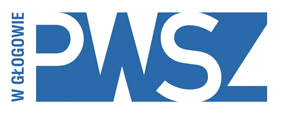         PAŃSTWOWA WYŻSZA SZKOŁA ZAWODOWA W GŁOGOWIESYLABUSDLA KIERUNKUpielęgniarstwo
STUDIA i stopnia2019-2022I ROKSpis treściANATOMIA	3FIZJOLOGIA	8PATOLOGIA	13GENETYKA	85BIOCHEMIA I BIOFIZYKA	90MIKROBIOLOGIA I PARAZYTOLOGIA	96FARMAKOLOGIA	30RADIOLOGIA	34PSYCHOLOGIA	38SOCJOLOGIA	44PEDAGOGIKA	49PRAWO MEDYCZNE	54ZDROWIE PUBLICZNE	59ETYKA ZAWODU PIELĘGNIARKI	66JĘZYK ANGIELSKI	71PODSTAWY PIELĘGNIARSTWA	76ZAJĘCIA FAKULTATYWNE (do wyboru) - JĘZYK MIGOWY	89ZAJĘCIA FAKULTATYWNE - WSPÓŁPRACA W ZESPOŁACH OPIEKI ZDROWOTNEJ	94PODSTAWY RATOWNICTWA MEDYCZNEGO	99DIETETYKA	106PODSTAWY REHABILITACJI	111BADANIA NAUKOWE W PIELĘGNIARSTWIE	121SYSTEM INFORMACJI W OCHRONIE ZDROWIA	127ANATOMIA FIZJOLOGIAPATOLOGIATematy ćwiczeń:Zmiany w funkcjonowaniu organizmu w sytuacji zaburzenia jego homeostazy.Zapalenie - definicja, etiologia, patogeneza, etapy i mediatory zapalania. Właściwości morfologiczne i fizjologiczne komórek biorących udział w odczynie zapalnym. Rodzaje zapaleń. Zejście zapaleń.Regulacja krążenia. Nerwowa i humoralna regulacja krążenia krwi.Zakrzep, zator. Triada Virchowa. Podział zatorów ze względu na materiał zatorowy.Stres. Teoria wg Selye`go. Fazy reakcji stresowej (GAS). Reakcja Cannona.Alergia. Demonstracja wstrząsu anafilaktycznego i alergicznej dychawicy oddechowej.Etiologia i patogeneza następstw nieprawidłowej czynności hormonów (nadmiernej lub niewystarczającej).Działanie insuliny. Regulacja gospodarki węglowodanowej. Cukrzyca, jejpatomechanizm i objawy kliniczne. Rodzaje hipoglikemii.Fizjologia i patologia przytarczyc. Tężyczka.Gospodarka wodno-elektrolitowa. Rozmieszczenie wody w ustroju, bilans wodny.Odwodnienie i przewodnienie. Patogeneza i rodzaje obrzęków.Wstrząs jego istota i przyczyny. Fazy wstrząsu. Teorie nieodwracalności IV fazy wstrząsu. Zaburzenia metaboliczne we wstrząsie.Wpływ hipotermii i hipertermii na organizm.Patologia zaburzeń o podłożu neurologicznym.Podstawy immunologii (przeciwciała, komórki układu odpornościowego), choroby autoimmunologiczne, choroby wynikające z niedoborów odporności.Patologia środowiskowa i stanu odżywienia: choroby związane z paleniem tytoniu i nadużywaniem alkoholu, uzależnienia od substancji psychoaktywnych, zaburzenia stanu odżywienia (niedożywienie, otyłość), niepożądane działanie leków, doustne środki antykoncepcyjne.SamokształcenieCelem samokształcenia jest utrwalenie wiadomości i umiejętności dotyczących przebiegu procesów chorobowych niezbędnych do oceny stanu klinicznego pacjenta i sformułowania diagnozy pielęgniarskiej.Tematy samokształcenia:Hipoksja. Parametry tlenowe krwi w normie i patologii. Rodzaje hipoksji. Mechanizmy przystosowawcze do hipoksji.Morfologia, podział i cechy nowotworów.Hipotermia naturalna i sztuczna. Hipertermia i jej stany kliniczne.Wpływ stresu na organizm człowieka - charakterystyka zmian powstających w wynikustresu.Środki psychoaktywne i ich wpływ na organizm.GENETYKABIOCHEMIA I BIOFIZYKAMIKROBIOLOGIA I PARAZYTOLOGIAFARMAKOLOGIARADIOLOGIAPSYCHOLOGIASOCJOLOGIAPEDAGOGIKAPRAWO MEDYCZNEZDROWIE PUBLICZNEETYKA ZAWODU PIELĘGNIARKIJĘZYK ANGIELSKIPODSTAWY PIELĘGNIARSTWA                                                                                    Tematy praktyk zawodowych:Sposoby nawiązywania kontaktu z chorym w zakresie działań pielęgnacyjnych i współpracy podczas ich wykonywania.Działania profilaktyczno – pielęgnacyjne zapewniające wygodę, bezpieczeństwo, zmianę ułożenia i przemieszczanie się.Działania pielęgnacyjne w zakresie higieny osobistej, estetyki i otoczenia pacjenta.Bio – psycho – społeczna ocena stanu pacjenta.Próby formułowania diagnozy pielęgniarskiej i dokumentowanie procesu pielęgnowania.Udział w działaniach  wynikających z diagnozy pielęgniarskiej i lekarskiej.Pielęgnowanie chorych w różnym stanie metodą procesu pielęgnowania.                                                                                     Samokształcenie                                                                                     Celem samokształcenia jest:pogłębianie i utrwalanie wiedzy z zakresu podstaw pielęgniarstwa,przygotowanie do samodzielnego planowania i realizowania zadań zawodowych w opiece nad człowiekiem zdrowym i chorym lub zagrożonym chorobą,doskonalenie umiejętności umożliwiających realizację funkcji zawodowych pielęgniarki,kształtowanie odpowiedzialności za podejmowane działania w ramach obowiązujących                               procedur,rozwijanie zainteresowań pielęgniarstwem.                                                                                    Tematy samokształcenia:Proces pielęgnowania pacjenta z chorobą przewlekłą w odniesieniu do wybranej teorii pielęgnowania.Plan ćwiczeń biernych wykonywanych przez pielęgniarkę w dla chorych przewlekle,                                                            unieruchomionych w łóżku.Zalecenia dotyczące profilaktyki powikłań długotrwałego unieruchomienia dla chorych i                                ich rodzin.Nowoczesne opatrunki stosowane w profilaktyce odleżyn.Opracowanie „Kwestionariusza wywiadu do gromadzenia danych o pacjencie”                                                                                     hospitalizowanego na oddziale szpitalnym.Zalecenia dla pacjenta z zaparciami.Zalecenia dla pacjenta z biegunką.Walory praktyczne skal do oceny rozwoju odleżyn.ZAJĘCIA FAKULTATYWNE (do wyboru) - JĘZYK MIGOWYZAJĘCIA FAKULTATYWNE - WSPÓŁPRACA W ZESPOŁACH OPIEKI ZDROWOTNEJPODSTAWY RATOWNICTWA MEDYCZNEGODIETETYKAPODSTAWY REHABILITACJI BADANIA NAUKOWE W PIELĘGNIARSTWIESYSTEM INFORMACJI W OCHRONIE ZDROWIALp.Elementy składowe sylabusuOpisOpisOpis1.Nazwa modułu/ przedmiotuAnatomiaAnatomiaAnatomia2.Nazwa jednostki prowadzącejprzedmiotInstytut MedycznyInstytut MedycznyInstytut Medyczny3.Kod przedmiotuStudia stacjonarneStudia niestacjonarneStudia niestacjonarne3.Kod przedmiotuPI. 01.1.WPI. 01.1.C4.Język przedmiotuJęzyk polskiJęzyk polskiJęzyk polski5.Typ przedmiotuNauki podstawowe, przedmiot:obowiązkowy do zaliczenia I semestru, I roku studiówobowiązkowy do ukończenia całego toku studiów.Nauki podstawowe, przedmiot:obowiązkowy do zaliczenia I semestru, I roku studiówobowiązkowy do ukończenia całego toku studiów.Nauki podstawowe, przedmiot:obowiązkowy do zaliczenia I semestru, I roku studiówobowiązkowy do ukończenia całego toku studiów.6.Rok studiów, semestrRok I Semestr IRok I Semestr IRok I Semestr I7.Imię i nazwisko osoby (osób) prowadzącej przedmiot8.Imię i nazwisko osoby (osób) egzaminującej bądź udzielającej zaliczenia w przypadku, gdy nie jest nim osoba prowadząca dany przedmiot9.Formuła przedmiotuWykłady Ćwiczenia SamokształcenieWykłady Ćwiczenia SamokształcenieWykłady Ćwiczenia Samokształcenie10.Wymagania wstępnepodstawowe wiadomości z biologiipodstawowe wiadomości z biologiipodstawowe wiadomości z biologii11.Liczba godzin zajęć dydaktycznychStudia stacjonarneStudia stacjonarneStudia niestacjonarne11.Liczba godzin zajęć dydaktycznychWykłady - 30 godz.Ćwiczenia - 30 godz. + Samokształcenie - 20 godz.Wykłady - 30 godz.Ćwiczenia - 30 godz. + Samokształcenie - 20 godz.12.Liczba punktów ECTS przypisana modułowi/przedmiotowiStudia stacjonarneStudia stacjonarneStudia niestacjonarne12.Liczba punktów ECTS przypisana modułowi/przedmiotowiWykłady - 1 punkt ECTSĆwiczenia - 2 punkty ECTSWykłady - 1 punkt ECTSĆwiczenia - 2 punkty ECTS13.Założenia i cele modułu/przedmiotuCelem przedmiotu jest: zdobycie wiedzy na temat prawidłowej budowy ciała człowieka w ujęciu topograficznym, posługiwanie się mianownictwem anatomicznym oraz wykorzystanie tej wiedzy w odniesieniu do innych przedmiotów medycznych.Celem przedmiotu jest: zdobycie wiedzy na temat prawidłowej budowy ciała człowieka w ujęciu topograficznym, posługiwanie się mianownictwem anatomicznym oraz wykorzystanie tej wiedzy w odniesieniu do innych przedmiotów medycznych.Celem przedmiotu jest: zdobycie wiedzy na temat prawidłowej budowy ciała człowieka w ujęciu topograficznym, posługiwanie się mianownictwem anatomicznym oraz wykorzystanie tej wiedzy w odniesieniu do innych przedmiotów medycznych.14.Metody dydaktyczneWykłady:wykład informacyjny, wykład problemowy, dyskusja dydaktycznaĆwiczenia:ćwiczenia w pracowni anatomii i fizjologiipokaz na fantomie i modelach filmydyskusja dydaktycznaRodzaj narzędzi dydaktycznych/środki dydaktyczne: sprzęt multimedialny (laptop, telewizor, kasety DVD) tablica papierowa, mazaki, rycinyfantomy: noworodka, dziecka, osoby dorosłejplansze i modele anatomiczne, atlasy, książki, schematyWykłady:wykład informacyjny, wykład problemowy, dyskusja dydaktycznaĆwiczenia:ćwiczenia w pracowni anatomii i fizjologiipokaz na fantomie i modelach filmydyskusja dydaktycznaRodzaj narzędzi dydaktycznych/środki dydaktyczne: sprzęt multimedialny (laptop, telewizor, kasety DVD) tablica papierowa, mazaki, rycinyfantomy: noworodka, dziecka, osoby dorosłejplansze i modele anatomiczne, atlasy, książki, schematyWykłady:wykład informacyjny, wykład problemowy, dyskusja dydaktycznaĆwiczenia:ćwiczenia w pracowni anatomii i fizjologiipokaz na fantomie i modelach filmydyskusja dydaktycznaRodzaj narzędzi dydaktycznych/środki dydaktyczne: sprzęt multimedialny (laptop, telewizor, kasety DVD) tablica papierowa, mazaki, rycinyfantomy: noworodka, dziecka, osoby dorosłejplansze i modele anatomiczne, atlasy, książki, schematy15.Forma i warunki zaliczenia przedmiotu, w tym zasady dopuszczenia do egzaminu, zaliczenia z przedmiotu, a także formę i warunki zaliczenia poszczególnych form zajęć wchodzących w zakres danego przedmiotuMetody weryfikacji założonych efektów uczenia się: Zaliczenie wykładów:Egzamin (E)  – wykłady w I semestrze.Forma i zasady przeprowadzania egzaminu są omawiane na pierwszych zajęciach. Egzamin przeprowadzany jest metodą opisową i składa się z 20 pytań otwartych. Wykłady są zaliczane na podstawie: frekwencji na zajęciach potwierdzonych listą obecności, opanowania materiału przewidzianego programem.Podstawą dopuszczenia do egzaminu z przedmiotu jest uzyskanie zaliczenia z ćwiczeń na co najmniej ocenę dostateczną. Zaliczenie wykładów jest możliwe po uzyskaniu pozytywnej oceny z egzaminu.Zaliczenie ćwiczeń:Zaliczenie z oceną (ZO) – ćwiczenia w I semestrze.Warunkiem dopuszczenia do egzaminu jest 100% frekwencja na ćwiczeniach oraz uzyskanie pozytywnych ocen z 4 - 6 zaliczeń cząstkowych w formie testowej lub opisowej (zgodnie z przedmiotowymi kryteriami oceniania). W razie usprawiedliwionej nieobecności student zalicza temat w formie ustnej. Ocena końcowa z ćwiczeń jest średnią arytmetyczną uzyskanych ocen ze wszystkich zaliczeń.Forma i warunki zaliczenia samokształcenia:Samokształcenie zaliczane jest na ćwiczeniach. Warunkiem zaliczenia jest przygotowanie prezentacji w formie multimedialnej na jeden z wybranych tematów.16.Treści merytoryczne przedmiotuoraz sposób ich realizacjiTematy wykładów:Wprowadzenie do anatomii i nauk pokrewnych.Elementy cytologii i histologii ogólnej.Organizm, jako całość. Anatomia topograficzna. Główne płaszczyzny i osie ciała.Stosunki przestrzenne w anatomii.Układ narządu ruchu.Układ pokarmowy. Wątroba i trzustka.Układ oddechowy.Układ moczowo - płciowy.Serce. Krążenie małe i duże. Krążenie płodowe. Układ chłonny.Układ wewnątrzwydzielniczy.Układ nerwowy ośrodkowy, obwodowy, autonomiczny.16.Treści merytoryczne przedmiotuoraz sposób ich realizacjiTematy ćwiczeń:Kości i ich połączenia. Szczegółowa budowa kośćca.Podział budowa ogólna i szczegółowa mięśni.Budowa układ trawiennego oraz dużych gruczołów trawiennych.Budowa układu oddechowego.Budowa układu moczowego żeńskiego i męskiego.Budowa układu płciowego męskiego i żeńskiego.Serce i  naczynia krwionośne.Szczegółowa budowa układu nerwowego ośrodkowego: kresomózgowia, międzymózgowia, śródmózgowia, tyłomózgowia wtórnego, rdzeniomózgowia, rdzenia kręgowego. Opony.Układ nerwowy obwodowy: nerwy czaszkowe, nerwy rdzeniowe, sploty rdzeniowe.Układ nerwowy autonomiczny: część współczulna i przywspółczulna, sploty układunerwowego.Powłoka wspólna, oraz receptory i narządy zmysłów.SamokształcenieCelem samokształcenia jest: pogłębianie i utrwalanie wiedzy dotyczącej budowy organizmu człowieka oraz wdrażanie do samodzielnego wykorzystania wiedzy i umiejętności z zakresu budowy prawidłowej człowieka w praktyce zawodowej.Tematy samokształcenia:Anatomia układowa i narządowa.Okolice głowy, szyi, twarzy w praktyce klinicznej.Okolice klatki piersiowej w praktyce klinicznej.Okolice kończyny górnej i dolnej w praktyce klinicznej.Okolice brzucha w praktyce klinicznej.Ośrodki i drogi nerwowe.Autonomiczne unerwienie narządów.Anatomia kliniczna.17.Zamierzone efektyuczeniaWiedzaW zakresie wiedzy  absolwent  zna i rozumie :budowę ciała ludzkiego w podejściu topograficznym (kończyny górna i dolna, klatka piersiowa, brzuch, miednica, grzbiet, szyja, głowa) i czynnościowym (układ kostno--stawowy, układ mięśniowy, układ krążenia, układ oddechowy, układ pokarmowy,układ moczowy, układy płciowe, układ nerwowy, narządy zmysłów, powłoka wspólna);17.Zamierzone efektyuczeniaUmiejętnościW zakresie umiejętności student:posługiwać się w praktyce mianownictwem anatomicznym oraz wykorzystywać znajomość topografii narządów ciała ludzkiego;17.Zamierzone efektyuczeniaKompetencjespołeczneW zakresie kompetencji społecznych absolwent jest gotów do:1) kierowania się dobrem pacjenta, poszanowania godności i autonomii osób powierzonych opiece, okazywania zrozumienia dla różnic światopoglądowych i kulturowych oraz empatii w relacji z pacjentem i jego rodziną;2) przestrzegania praw pacjenta;3) samodzielnego i rzetelnego wykonywania zawodu zgodnie z zasadami etyki, w tym przestrzegania wartości i powinności moralnych w opiece nad pacjentem;4) ponoszenia odpowiedzialności za wykonywane czynności zawodowe;5) zasięgania opinii ekspertów w przypadku trudności z samodzielnym rozwiązaniem problemu;6) przewidywania i uwzględniania czynników wpływających na reakcje własne i pacjenta;7) dostrzegania i rozpoznawania własnych ograniczeń w zakresie wiedzy, umiejętności i kompetencji społecznych oraz dokonywania samooceny deficytów i potrzeb edukacyjnych.18.Wykaz literatury podstawoweji uzupełniającej, obowiązującej dozaliczenia danego przedmiotuWykaz literatury podstawoweji uzupełniającej, obowiązującej dozaliczenia danego przedmiotuLiteratura podstawowa:Beverly M.: Wielki atlas anatomii człowieka, Buchmann, 2009.Bochenek A., Reicher M.: Anatomia człowieka, t. I-V, PZWL, Warszawa 2010.Maciejewski R., Torres K.(red.): Anatomia czynnościowa – podręcznik dla studentów pielęgniarstwa, fizjoterapii, ratownictwa medycznego, analityki medycznej i dietetyki. Wyd. Czelej, Lublin 2008.Michajlik A., Ramotowski W.: Anatomia i fizjologia człowieka. PZWL, Warszawa 2006.Parker S.,: Atlas anatomii człowieka, Wyd. Bellona, 2009 .Literatura uzupełniająca:Putz R., Pabst R.: Atlas anatomii człowieka Sobotty – cz. I, II. Wyd. Urban& Partner, Wrocław 2006.Urbanowicz Z.: Podręczny słownik mianownictwa anatomicznego. Wyd.Czelej, Lublin 2004.Woźniak W. Aleksandrowicz R. (red.): Anatomia człowieka. Wyd. Urban &Partner, Wrocław 2002.Macierz oraz weryfikacja efektów uczenia się dla modułu/przedmiotu ANATOMIA w odniesieniu do form zajęćMacierz oraz weryfikacja efektów uczenia się dla modułu/przedmiotu ANATOMIA w odniesieniu do form zajęćMacierz oraz weryfikacja efektów uczenia się dla modułu/przedmiotu ANATOMIA w odniesieniu do form zajęćMacierz oraz weryfikacja efektów uczenia się dla modułu/przedmiotu ANATOMIA w odniesieniu do form zajęćNumer efektuuczeniaSZCZEGÓŁOWE EFEKTY UCZENIA(wg. standardu kształceniadla kierunku studiów pielęgniarstwo – studia pierwszego stopnia)Forma zajęćMetody weryfikacjiWIEDZAWIEDZAWIEDZAWIEDZAA.W1. Student zna I rozumie:- budowę ciała ludzkiego w podejściu topograficznym (kończyny górna i dolna, klatka piersiowa, brzuch, miednica,-grzbiet, szyja, głowa) i czynnościowym (układ kostno-stawowy, układ mięśniowy, układ krążenia, układ oddechowy, układ pokarmowy,układ moczowy, układy płciowe, układ nerwowy, narządy zmysłów, powłoka wspólna);wykładysprawdzian pisemnyUMIEJĘTNOŚCIUMIEJĘTNOŚCIUMIEJĘTNOŚCIUMIEJĘTNOŚCIA.U1.posługiwać się w praktyce mianownictwem anatomicznym oraz wykorzystuje znajomość topografii narządów ciała ludzkiego -ćwiczeniasprawdzian pisemnyKOMPETENCJE SPOŁECZNEKOMPETENCJE SPOŁECZNEKOMPETENCJE SPOŁECZNEKOMPETENCJE SPOŁECZNEW zakresie kompetencji społecznych  absolwent jest gotów do:1) kierowania się dobrem pacjenta, poszanowania godności i autonomii osób powierzonych opiece, okazywania zrozumienia dla różnic światopoglądowych i kulturowych oraz empatii w relacji z pacjentem i jego rodziną;2) przestrzegania praw pacjenta;3) samodzielnego i rzetelnego wykonywania zawodu zgodnie z zasadami etyki, w tym przestrzegania wartości i powinności moralnych w opiece nad pacjentem;4) ponoszenia odpowiedzialności za wykonywane czynności zawodowe;5) zasięgania opinii ekspertów w przypadku trudności z samodzielnym rozwiązaniemproblemu;6) przewidywania i uwzględniania czynników wpływających na reakcje własne i pacjenta;7) dostrzegania i rozpoznawania własnych ograniczeń w zakresie wiedzy, umiejętności i kompetencji społecznych oraz dokonywania samooceny deficytów i potrzeb edukacyjnych.W zakresie kompetencji społecznych  absolwent jest gotów do:1) kierowania się dobrem pacjenta, poszanowania godności i autonomii osób powierzonych opiece, okazywania zrozumienia dla różnic światopoglądowych i kulturowych oraz empatii w relacji z pacjentem i jego rodziną;2) przestrzegania praw pacjenta;3) samodzielnego i rzetelnego wykonywania zawodu zgodnie z zasadami etyki, w tym przestrzegania wartości i powinności moralnych w opiece nad pacjentem;4) ponoszenia odpowiedzialności za wykonywane czynności zawodowe;5) zasięgania opinii ekspertów w przypadku trudności z samodzielnym rozwiązaniemproblemu;6) przewidywania i uwzględniania czynników wpływających na reakcje własne i pacjenta;7) dostrzegania i rozpoznawania własnych ograniczeń w zakresie wiedzy, umiejętności i kompetencji społecznych oraz dokonywania samooceny deficytów i potrzeb edukacyjnych.samokształcenieprezentacja multimedialnaBILANS PUNKTÓW ECTS  (obciążenie pracą studenta)BILANS PUNKTÓW ECTS  (obciążenie pracą studenta)BILANS PUNKTÓW ECTS  (obciążenie pracą studenta)BILANS PUNKTÓW ECTS  (obciążenie pracą studenta)BILANS PUNKTÓW ECTS  (obciążenie pracą studenta)BILANS PUNKTÓW ECTS  (obciążenie pracą studenta)Forma nakładu pracy studenta(udział w zajęciach, aktywność, przygotowaniesprawozdania, itp.)Forma nakładu pracy studenta(udział w zajęciach, aktywność, przygotowaniesprawozdania, itp.)Obciążenie studenta [h]Obciążenie studenta [h]Obciążenie studenta [h]Obciążenie studenta [h]Forma nakładu pracy studenta(udział w zajęciach, aktywność, przygotowaniesprawozdania, itp.)Forma nakładu pracy studenta(udział w zajęciach, aktywność, przygotowaniesprawozdania, itp.)Studia stacjonarneStudia stacjonarneStudia niestacjonarneStudia niestacjonarneGodziny realizowane z bezpośrednim udziałem nauczyciela akademickiegoWykłady3030Godziny realizowane z bezpośrednim udziałem nauczyciela akademickiegoĆwiczenia3030Samodzielna praca studentaSamokształcenie2020Sumaryczne obciążenie pracą studentaSumaryczne obciążenie pracą studenta8080Punkty ECTS za moduł/przedmiotPunkty ECTS za moduł/przedmiotz bezpośrednim udziałem nauczyciela akademickiegosamodzielna praca studentaz bezpośrednim udziałem nauczyciela akademickiegosamodzielna praca studentaPunkty ECTS za moduł/przedmiotPunkty ECTS za moduł/przedmiot2,20,8Lp.Elementy składowe sylabusuOpisOpisOpis1.Nazwa modułu/ przedmiotuFizjologiaFizjologiaFizjologia2.Nazwa jednostki prowadzącejprzedmiotInstytut MedycznyInstytut MedycznyInstytut Medyczny3.Kod przedmiotuStudia stacjonarneStudia niestacjonarneStudia niestacjonarne3.Kod przedmiotuPI. 02.2. WPI. 02.2 .C4.Język przedmiotuJęzyk polskiJęzyk polskiJęzyk polski5.Typ przedmiotuNauki podstawowe, przedmiot:obowiązkowy do zaliczenia  I semestru , I roku studiów,obowiązkowy do ukończenia całego toku studiów.Nauki podstawowe, przedmiot:obowiązkowy do zaliczenia  I semestru , I roku studiów,obowiązkowy do ukończenia całego toku studiów.Nauki podstawowe, przedmiot:obowiązkowy do zaliczenia  I semestru , I roku studiów,obowiązkowy do ukończenia całego toku studiów.6.Rok studiów, semestrRok I Semestr IRok I Semestr IRok I Semestr I7.Imię i nazwisko osoby (osób) prowadzącej przedmiot8.Imię i nazwisko osoby (osób) egzaminującej bądź udzielającej zaliczenia w przypadku, gdy nie jest nim osoba prowadząca dany przedmiot9.Formuła przedmiotuWykłady Ćwiczenia SamokształcenieWykłady Ćwiczenia SamokształcenieWykłady Ćwiczenia Samokształcenie10.Wymagania wstępnepodstawowe wiadomości z biologii i biochemiipodstawowe wiadomości z biologii i biochemiipodstawowe wiadomości z biologii i biochemii11.Liczba godzin zajęćdydaktycznychStudia stacjonarneStudia stacjonarneStudia niestacjonarne11.Liczba godzin zajęćdydaktycznychWykłady - 30 godz.Ćwiczenia - 30 godz. + Samokształcenie – 20 godz.Wykłady - 30 godz.Ćwiczenia - 30 godz. + Samokształcenie – 20 godz.12.Liczba punktów ECTS przypisana modułowi/przedmiotowiStudia stacjonarneStudia stacjonarneStudia niestacjonarne12.Liczba punktów ECTS przypisana modułowi/przedmiotowiWykłady - 1 punkt ECTSĆwiczenia - 2 punkty ECTSWykłady - 1 punkt ECTSĆwiczenia - 2 punkty ECTS13.Założenia i celemodułu/przedmiotuCelem przedmiotu jest: opanowanie wiedzy i zrozumienie zasad prawidłowego funkcjonowania organizmu oraz kształtowanie logicznej interpretacji faktów i wyników wykonywanych doświadczeń z zakresu fizjologii człowieka.Celem przedmiotu jest: opanowanie wiedzy i zrozumienie zasad prawidłowego funkcjonowania organizmu oraz kształtowanie logicznej interpretacji faktów i wyników wykonywanych doświadczeń z zakresu fizjologii człowieka.Celem przedmiotu jest: opanowanie wiedzy i zrozumienie zasad prawidłowego funkcjonowania organizmu oraz kształtowanie logicznej interpretacji faktów i wyników wykonywanych doświadczeń z zakresu fizjologii człowieka.14.Metody dydaktyczneWykład konwersatoryjny z zastosowaniem nowoczesnych technik audiowizualnych DyskusjaPraca w grupach Ćwiczenia w pracowni PokazWykład konwersatoryjny z zastosowaniem nowoczesnych technik audiowizualnych DyskusjaPraca w grupach Ćwiczenia w pracowni PokazWykład konwersatoryjny z zastosowaniem nowoczesnych technik audiowizualnych DyskusjaPraca w grupach Ćwiczenia w pracowni Pokaz15.Forma i warunki zaliczenia przedmiotu, w tym zasady dopuszczenia do egzaminu, zaliczenia z przedmiotu, a także formę i warunki zaliczenia poszczególnych form zajęć wchodzących w zakres danego przedmiotuMetody weryfikacji założonych efektów uczenia się.Forma i warunki zaliczenia wykładówEgzamin (E)  - wykłady w I semestrze.Warunkiem uzyskania zaliczenia jest 100% frekwencja na zajęciach i pozytywy wynik testu pisemnego.Forma i warunki zaliczenia ćwiczeńZaliczenie z oceną (ZO) - ćwiczenia w I semestrze.Warunkiem uzyskania zaliczenia jest 100% frekwencja na zajęciach oraz uzyskanie min. 50% punktów z kolokwium pisemnego.Forma i warunki zaliczenia samokształceniaSamokształcenie zaliczane jest na ćwiczeniach. Warunkiem zaliczenia jest terminoweoddanie prezentacji multimedialnej na wybrany temat z zakresu samokształcenia.16.Treści merytoryczne przedmiotu oraz sposób ich realizacjiTematy wykładów:Podstawy ogólne i komórkowe fizjologii.Elektrofizjologia.Fizjologia mięśni poprzecznie prążkowanych i gładkich.Obwodowy układ nerwowy.Czucie.Centralny układ nerwowy.Rdzeń kręgowy.Postawa, równowaga, ruch.Kora mózgowa.Układ limbiczny, podwzgórze, układ autonomiczny.Fizjologia przewodu pokarmowego.Czynność nerek.Fizjologia krwi.Praca serca.Krążenie krwi.Gruczoły wewnętrznego wydzielania i przemiana materii.Próby czynnościowe układu krążenia.Regulacja krążenia krwi.Próby czynnościowe układu oddechowego.Osłuchiwanie klatki piersiowej.16.Treści merytoryczne przedmiotu oraz sposób ich realizacjiTematy ćwiczeń:Skurcze mięśni szkieletowych, przewodnictwo synaptyczne.Praca mięśni.Odruchy rdzeniowe.Odruchy kliniczne.Czucie eksteroceptywne.Telereceptory.Krwinki czerwone, hematokryt, hemoliza.Krwinki białe, odczyn Biernackiego.Krzepnięcie krwi.Grupy krwi.Elektrokardiogram.Tony serca, ciśnienie krwi, tętno.Próby czynnościowe układu krążenia.Regulacja krążenia krwi.Tematy samokształcenia:Spirometria.Reakcja układu krążenia na zmianę pozycji ciała (próba ortostatyczna).Podstawowe mechanizmy regulujące czynność oddychania.Podstawowa przemiana materii, oznaczanie p.p.m.Kalorymetria pośrednia.Reakcja organizmu na wysiłek fizyczny. Wysiłek dynamiczny i statyczny.Wpływ rozgrzewki na organizm.Ocena wydolności fizycznej.Komponenty ciała a wydolność fizyczna.17.Zamierzone efekty uczeniaWiedzaW zakresie wiedzy student:omawia budowę ciała ludzkiego w podejściu topograficznym (kończyna górna i dolna, klatka piersiowa, brzuch, miednica, grzbiet, szyja, głowa) oraz czynnościowym (układ kostno – stawowy, układ mięśniowy, układ krążenia, układ oddechowy, układ pokarmowy, układ moczowy, układy płciowe, układ nerwowy i narządy zmysłów, powłoka wspólna);rozumie neurohormonalną regulację procesów fizjologicznych i elektrofizjologicznych zachodzących w organizmie;udział układów i narządów organizmu w utrzymaniu jego homeostazy;fizjologię poszczególnych układów i narządów organizmu;podstawy działania układów regulacji (homeostaza) oraz rolę sprzężenia zwrotnego dodatniego i ujemnego17.Zamierzone efekty uczeniaUmiejętnościW zakresie umiejętności student potrafi:posługiwać się w praktyce mianownictwem anatomicznym oraz wykorzystywać znajomość topografii narządów ciała ludzkiego;17.Zamierzone efekty uczeniaKompetencjespołeczneW zakresie kompetencji społecznych  absolwent jest gotów do:1) kierowania się dobrem pacjenta, poszanowania godności i autonomii osób powierzonych opiece, okazywania zrozumienia dla różnic światopoglądowych i kulturowych oraz empatii w relacji z pacjentem i jego rodziną;2) przestrzegania praw pacjenta;3) samodzielnego i rzetelnego wykonywania zawodu zgodnie z zasadami etyki, w tym przestrzegania wartości i powinności moralnych w opiece nad pacjentem;4) ponoszenia odpowiedzialności za wykonywane czynności zawodowe;5) zasięgania opinii ekspertów w przypadku trudności z samodzielnym rozwiązaniem problemu;6) przewidywania i uwzględniania czynników wpływających na reakcje własne i pacjenta;7) dostrzegania i rozpoznawania własnych ograniczeń w zakresie wiedzy, umiejętności i kompetencji społecznych oraz dokonywania samooceny deficytów i potrzeb edukacyjnych.18.Wykaz literatury podstawoweji uzupełniającej, obowiązującejdo zaliczenia danego przedmiotuWykaz literatury podstawoweji uzupełniającej, obowiązującejdo zaliczenia danego przedmiotuLiteratura podstawowa:Borodulin – Nadzieja L.: Fizjologia człowieka – podręcznik dla studentów licencjatów medycznych. Górnicki Wydawnictwo Medyczne, Wrocław 2005.Borodulin-Nadzieja L. (red.).: Fizjologia praktyczna : Podręcznik dla studentów medycyny. Wyd. Górnicki, Wrocław 2008.Traczyk W.Z.: Fizjologia człowieka w zarysie. Wyd. 7. Wyd. PZWL, Warszawa 2002.Traczyk W.Z.: Fizjologia człowieka w zarysie. Wyd. 8. Wyd. PZWL, Warszawa 2007.Literatura uzupełniająca:Eberhardt A (red.).: Fizjologiczne podstawy rekreacji ruchowej z elementami  fizjologiiogólnej człowieka. Wyd. AlmaMer Wyższa Szkoła Ekonomiczna, Warszawa 2008.Konturek S.J. (red.).: Fizjologia człowieka : Podręcznik dla studentów medycyny. Wyd. Urban & Partner, Wrocław 2010.Macierz oraz weryfikacja efektów uczenia się dla modułu/przedmiotu FIZJOLOGIA w odniesieniu do form zajęćMacierz oraz weryfikacja efektów uczenia się dla modułu/przedmiotu FIZJOLOGIA w odniesieniu do form zajęćMacierz oraz weryfikacja efektów uczenia się dla modułu/przedmiotu FIZJOLOGIA w odniesieniu do form zajęćMacierz oraz weryfikacja efektów uczenia się dla modułu/przedmiotu FIZJOLOGIA w odniesieniu do form zajęćMacierz oraz weryfikacja efektów uczenia się dla modułu/przedmiotu FIZJOLOGIA w odniesieniu do form zajęćNumer efektuuczeniaSZCZEGÓŁOWE EFEKTY UCZENIA(wg. standardu kształceniadla kierunku studiów pielęgniarstwo – studia pierwszego stopnia)SZCZEGÓŁOWE EFEKTY UCZENIA(wg. standardu kształceniadla kierunku studiów pielęgniarstwo – studia pierwszego stopnia)Forma zajęćMetody weryfikacjiWIEDZAWIEDZAWIEDZAWIEDZAWIEDZAA.W.2Zna i rozumie neurohormonalną regulację procesów fizjologicznych i elektrofizjologicznych zachodzących w organiźmieZna i rozumie neurohormonalną regulację procesów fizjologicznych i elektrofizjologicznych zachodzących w organiźmiewykładytest pisemnyA.W.3udział układów i narządów organizmu w utrzymaniu jego homeostazy;udział układów i narządów organizmu w utrzymaniu jego homeostazy;wykładytest pisemnyA.W.4fizjologię poszczególnych układów i narządów organizmu;fizjologię poszczególnych układów i narządów organizmu;wykładytest pisemnyA.W.5podstawy działania układów regulacji (homeostaza) oraz rolę sprzężenia zwrotnego dodatniego i ujemnego;podstawy działania układów regulacji (homeostaza) oraz rolę sprzężenia zwrotnego dodatniego i ujemnego;wykładytest pisemnyUMIEJĘTNOŚCIUMIEJĘTNOŚCIUMIEJĘTNOŚCIUMIEJĘTNOŚCIUMIEJĘTNOŚCIA.U.1A.U.1posługiwać się w praktyce mianownictwem anatomicznym oraz wykorzystywać znajomość topografii narządów ciała ludzkiego;ćwiczeniakolokwium pisemneKOMPETENCJE SPOŁECZNEKOMPETENCJE SPOŁECZNEKOMPETENCJE SPOŁECZNEKOMPETENCJE SPOŁECZNEKOMPETENCJE SPOŁECZNEW zakresie kompetencji społecznych  absolwent jest gotów do:1) kierowania się dobrem pacjenta, poszanowania godności i autonomii osób powierzonych opiece, okazywania zrozumienia dla różnic światopoglądowych i kulturowych oraz empatii w relacji z pacjentem i jego rodziną;2) przestrzegania praw pacjenta;3) samodzielnego i rzetelnego wykonywania zawodu zgodnie z zasadami etyki, w tym przestrzegania wartości i powinności moralnych w opiece nad pacjentem;4) ponoszenia odpowiedzialności za wykonywane czynności zawodowe;5) zasięgania opinii ekspertów w przypadku trudności z samodzielnym rozwiązaniem problemu;6) przewidywania i uwzględniania czynników wpływających na reakcje własne i pacjenta;7) dostrzegania i rozpoznawania własnych ograniczeń w zakresie wiedzy, umiejętności i kompetencji społecznych oraz dokonywania samooceny deficytów i potrzeb edukacyjnych.W zakresie kompetencji społecznych  absolwent jest gotów do:1) kierowania się dobrem pacjenta, poszanowania godności i autonomii osób powierzonych opiece, okazywania zrozumienia dla różnic światopoglądowych i kulturowych oraz empatii w relacji z pacjentem i jego rodziną;2) przestrzegania praw pacjenta;3) samodzielnego i rzetelnego wykonywania zawodu zgodnie z zasadami etyki, w tym przestrzegania wartości i powinności moralnych w opiece nad pacjentem;4) ponoszenia odpowiedzialności za wykonywane czynności zawodowe;5) zasięgania opinii ekspertów w przypadku trudności z samodzielnym rozwiązaniem problemu;6) przewidywania i uwzględniania czynników wpływających na reakcje własne i pacjenta;7) dostrzegania i rozpoznawania własnych ograniczeń w zakresie wiedzy, umiejętności i kompetencji społecznych oraz dokonywania samooceny deficytów i potrzeb edukacyjnych.W zakresie kompetencji społecznych  absolwent jest gotów do:1) kierowania się dobrem pacjenta, poszanowania godności i autonomii osób powierzonych opiece, okazywania zrozumienia dla różnic światopoglądowych i kulturowych oraz empatii w relacji z pacjentem i jego rodziną;2) przestrzegania praw pacjenta;3) samodzielnego i rzetelnego wykonywania zawodu zgodnie z zasadami etyki, w tym przestrzegania wartości i powinności moralnych w opiece nad pacjentem;4) ponoszenia odpowiedzialności za wykonywane czynności zawodowe;5) zasięgania opinii ekspertów w przypadku trudności z samodzielnym rozwiązaniem problemu;6) przewidywania i uwzględniania czynników wpływających na reakcje własne i pacjenta;7) dostrzegania i rozpoznawania własnych ograniczeń w zakresie wiedzy, umiejętności i kompetencji społecznych oraz dokonywania samooceny deficytów i potrzeb edukacyjnych.samokształcenieprezentacja multimedialnaBILANS PUNKTÓW ECTS (obciążenie pracą studenta)BILANS PUNKTÓW ECTS (obciążenie pracą studenta)BILANS PUNKTÓW ECTS (obciążenie pracą studenta)BILANS PUNKTÓW ECTS (obciążenie pracą studenta)BILANS PUNKTÓW ECTS (obciążenie pracą studenta)BILANS PUNKTÓW ECTS (obciążenie pracą studenta)Forma nakładu pracy studenta(udział w zajęciach, aktywność, przygotowaniesprawozdania, itp.)Forma nakładu pracy studenta(udział w zajęciach, aktywność, przygotowaniesprawozdania, itp.)Obciążenie studenta [h]Obciążenie studenta [h]Obciążenie studenta [h]Obciążenie studenta [h]Forma nakładu pracy studenta(udział w zajęciach, aktywność, przygotowaniesprawozdania, itp.)Forma nakładu pracy studenta(udział w zajęciach, aktywność, przygotowaniesprawozdania, itp.)Studia stacjonarneStudia stacjonarneStudia niestacjonarneStudia niestacjonarneGodziny realizowane z bezpośrednim udziałem nauczyciela akademickiegoWykłady3030Godziny realizowane z bezpośrednim udziałem nauczyciela akademickiegoĆwiczenia3030Samodzielna praca studentaSamokształcenie2020Samodzielna praca studentaSumaryczne obciążenie pracą studentaSumaryczne obciążenie pracą studenta8080Punkty ECTS za moduł/przedmiotPunkty ECTS za moduł/przedmiotz bezpośrednim udziałem nauczyciela akademickiegosamodzielna praca studentaz bezpośrednim udziałem nauczyciela akademickiegosamodzielna praca studentaPunkty ECTS za moduł/przedmiotPunkty ECTS za moduł/przedmiot2,20,8Lp.Elementy składowe sylabusuOpisOpis1.Nazwa modułu/ przedmiotuPatologiaPatologia2.Nazwa jednostki prowadzącejprzedmiotInstytut Medyczny Kierunek PielęgniarstwoInstytut Medyczny Kierunek Pielęgniarstwo3.Kod przedmiotuStudia stacjonarneStudia niestacjonarne3.Kod przedmiotuPI.03.2.WPI.03.2.C4.Język przedmiotuJęzyk polskiJęzyk polski5.Typ przedmiotuNauki podstawowe, przedmiot:obowiązkowy do zaliczenia II semestru,obowiązkowy do ukończenia całego toku studiów.Nauki podstawowe, przedmiot:obowiązkowy do zaliczenia II semestru,obowiązkowy do ukończenia całego toku studiów.6.Rok studiów, semestrRok I Semestr IIRok I Semestr II7.Imię i nazwisko osoby (osób) prowadzącej przedmiot8.Imię i nazwisko osoby (osób) egzaminującej bądź udzielającej zaliczeniaw przypadku, gdy nie jest nim osoba prowadząca dany przedmiot9.Formuła przedmiotuWykłady ĆwiczeniaSamokształcenieWykłady ĆwiczeniaSamokształcenie10.Wymagania wstępnepodstawowe wiadomości z zakresu biologii i biochemiipodstawowe wiadomości z zakresu biologii i biochemii11.Liczba godzin zajęćdydaktycznychStudia stacjonarneStudia niestacjonarne11.Liczba godzin zajęćdydaktycznychWykłady - 30 godz.Ćwiczenia - 30 godz. + Samokształcenie - 20 godz.12.Liczba punktów ECTS przypisana modułowi/przedmiotuStudia stacjonarneStudia niestacjonarne12.Liczba punktów ECTS przypisana modułowi/przedmiotuWykłady - 1 punkt ECTSĆwiczenia - 2 punkty ECTS13.Założenia i celemodułu/przedmiotuCelem przedmiotu jest: wyposażenie studentów w wiedzę i umiejętności z zakresu procesów patologicznych przebiegających w organizmie człowieka, etiologii i patomechanizmu chorób.Celem przedmiotu jest: wyposażenie studentów w wiedzę i umiejętności z zakresu procesów patologicznych przebiegających w organizmie człowieka, etiologii i patomechanizmu chorób.14.Metody dydaktyczneWykład konwersatoryjny z wykorzystaniem technik audiowizualnych DyskusjaMetoda sytuacyjna, metoda przypadków Praca w grupach ćwiczeniowychWykład konwersatoryjny z wykorzystaniem technik audiowizualnych DyskusjaMetoda sytuacyjna, metoda przypadków Praca w grupach ćwiczeniowych15.Forma i warunki zaliczenia przedmiotu, w tym zasady dopuszczenia do egzaminu, zaliczenia z przedmiotu, a także formę i warunki zaliczenia poszczególnych form zajęć wchodzących w zakres danego przedmiotuMetody weryfikacji założonych efektów uczenia: Forma i warunki zaliczenia wykładów:Egzamin (E) - wykłady w II semestrze.Egzamin odbywa się w formie pisemnej z użyciem testu złożonego z pytań zamkniętych z możliwością jednokrotnej lub wielokrotnej odpowiedzi.Forma i warunki zaliczenia ćwiczeńZaliczenie z oceną (ZO) - ćwiczenia w II semestrze.Warunkiem zaliczenia ćwiczeń jest obecność na zajęciach oraz uzyskanie pozytywnych ocen z cząstkowych zaliczeń pisemnych w formie opisowej.Forma i warunki zaliczenia samokształceniaSamokształcenie zaliczane jest na ćwiczeniach. Warunkiem zaliczenia jest terminowe przygotowanie pracy pisemnej na wybrany temat z zakresu tematyki samokształcenia.16.Treści merytoryczne przedmiotu oraz sposób ich realizacjiTematy wykładów:Czynniki chorobotwórcze zewnętrzne i wewnętrzne, modyfikowalne i niemodyfikowalne. Ogniwa patogenetyczne na poziomie molekularnym, komórkowym, tkankowym, narządowym i układowym.Zmiany wsteczne w organizmie: zanik, zwyrodnienie, martwica. Śmierć komórek itkanek.Zmiany postępowe w organizmie: odrost, przetwarzanie, przerost, rozrost, gojenie sięran, nowotworzenie.Podstawy homeostazy organizmu.Zaburzenia krążenia krwi: krwotok, krzepnięcie krwi, zakrzep i skrzep, przekrwienie (płuc, wątroby), zawał, zator (zatory w krążeniu płucnym, systemowym, mózgowym), obrzęk, wstrząs.Hemopoeza. Etiologia, patogeneza oraz następstw niedokrwistości, nadkrwistości, nadpłytkowości, małopłytkowości, nadmiaru i niewystarczających ilości leukocytów.Zapalenia: klasyfikacja zapaleń, zapalenia ostre (włóknikowe, ropne), zapalenia przewlekłe.Reakcje wolnorodnikowe w patogenezie chorób.Mechanizmy produkcji i utraty ciepła. Gorączka i jej patogeneza.Nowotwory.  Karcynogeny i karcynogeneza.Choroby uwarunkowane genetycznie.Patologia transplantacyjna.Patologia chorób serca i naczyń.Patologia układu oddechowego.Patologia układu trawiennego.Patologia nerek.Patofizjologia układu hormonalnego. Struktura i regulacja czynności układu dokrewnego. Mechanizm działania hormonów.Choroby zakaźne i pasożytnicze.Patologia i specyfika chorób układu płciowego żeńskiego i męskiego.Patologia układu nerwowego ośrodkowego i obwodowego.17.Zamierzone efekty uczeniaWiedzaW zakresie wiedzy student:podstawowe pojęcia z zakresu patologii ogólnej i patologii poszczególnych układów organizmu;omawia wybrane zagadnienia z zakresu patologii narządowej układu krążenia, układu oddechowego, układu trawiennego, układu hormonalnego, układu metabolicznego,układu moczowo-płciowego i układu nerwowegowymienia czynniki chorobotwórcze zewnętrzne i wewnętrzne,modyfikowalne i niemodyfikowalne17.Zamierzone efekty uczeniaUmiejętnościW zakresie umiejętności student:łączyć obrazy uszkodzeń tkankowych i narządowych z objawami klinicznymichoroby, wywiadem i wynikami badań diagnostycznych;opisuje zmiany w funkcjonowaniu organizmu jako całości w sytuacji zaburzenia jegohomeostazy;szacuje niebezpieczeństwo toksykologiczne w określonych grupach wiekowych oraz w różnych stanach klinicznych.17.Zamierzone efekty uczeniaKompetencjespołeczneW zakresie kompetencji społecznych  absolwent jest gotów do:1) kierowania się dobrem pacjenta, poszanowania godności i autonomii osób powierzonych opiece, okazywania zrozumienia dla różnic światopoglądowych i kulturowych oraz empatii w relacji z pacjentem i jego rodziną;2) przestrzegania praw pacjenta;3) samodzielnego i rzetelnego wykonywania zawodu zgodnie z zasadami etyki, w tym przestrzegania wartości i powinności moralnych w opiece nad pacjentem;4) ponoszenia odpowiedzialności za wykonywane czynności zawodowe;5) zasięgania opinii ekspertów w przypadku trudności z samodzielnym rozwiązaniemproblemu;6) przewidywania i uwzględniania czynników wpływających na reakcje własne i pacjenta;7) dostrzegania i rozpoznawania własnych ograniczeń w zakresie wiedzy, umiejętności i kompetencji społecznych oraz dokonywania samooceny deficytów i potrzeb edukacyjnych.18.Wykaz literatury podstawowej i uzupełniającej, obowiązującej do zaliczenia danego przedmiotuWykaz literatury podstawowej i uzupełniającej, obowiązującej do zaliczenia danego przedmiotuLiteratura podstawowa:Adamek D.: Wybrane zagadnienia patologii klinicznej. Wydawnictwo UniwersytetuJagiellońskiego 2015.Domagała W., Chosia M., Urasińska E.: Podstawy patologii. PZWL, Warszawa, 2014.Stevens A., Lowe J.: Patologia. Czelej, Lublin 2010.Zahorska-Markiewicz B., Małecka-Tendera E.: Patofizjologia kliniczna. Edra Urban & Partner, 2014.Literatura uzupełniająca:1.	Kumar Vinay, Abbas Abul K., Aster Jon C.: Patologia Robbins. Edra Urban & Partner, 2014.Macierz oraz weryfikacja efektów uczenia się  dla modułu/przedmiotu PATOLOGIA w odniesieniu do form zajęćMacierz oraz weryfikacja efektów uczenia się  dla modułu/przedmiotu PATOLOGIA w odniesieniu do form zajęćMacierz oraz weryfikacja efektów uczenia się  dla modułu/przedmiotu PATOLOGIA w odniesieniu do form zajęćMacierz oraz weryfikacja efektów uczenia się  dla modułu/przedmiotu PATOLOGIA w odniesieniu do form zajęćNumer efektuuczeniaSZCZEGÓŁOWE EFEKTY UCZENIA(wg. standardu kształceniadla kierunku studiów pielęgniarstwo – studia pierwszego stopnia)Forma zajęćMetody weryfikacjiWIEDZAWIEDZAWIEDZAWIEDZAA.W.6podstawowe pojęcia z zakresu patologii ogólnej i patologii poszczególnych układów organizmu;wykładytest jednikrtonego lub wielokrotnego wyboruA.W.7wybrane zagadnienia z zakresu patologii narządowej układu krążenia, układu oddechowego, układu trawiennego, układu hormonalnego, układu metabolicznego, układu moczowo-płciowego i układu nerwowego;wykładytest jednokrotnego lub wielokrotnego wyboruA.W.8wymienia czynniki chorobotwórcze zewnętrzne i wewnętrzne,modyfikowalne i niemodyfikowalnewykładytest jednokrotnego lub wielokrotnego wyboruUMIEJĘTNOŚCIUMIEJĘTNOŚCIUMIEJĘTNOŚCIUMIEJĘTNOŚCIA.U2łączyć obrazy uszkodzeń tkankowych i narządowych z objawami klinicznymi choroby, wywiadem i wynikami badań diagnostycznych;ćwiczeniakolokwium  pisemneKOMPETENCJE SPOŁECZNEKOMPETENCJE SPOŁECZNEKOMPETENCJE SPOŁECZNEKOMPETENCJE SPOŁECZNEW zakresie kompetencji społecznych  absolwent jest gotów do:1) kierowania się dobrem pacjenta, poszanowania godności i autonomii osób powierzonych opiece, okazywania zrozumienia dla różnic światopoglądowych i kulturowych oraz empatii w relacji z pacjentem i jego rodziną;2) przestrzegania praw pacjenta;3) samodzielnego i rzetelnego wykonywania zawodu zgodnie z zasadami etyki, w tym przestrzegania wartości i powinności moralnych w opiece nad pacjentem;4) ponoszenia odpowiedzialności za wykonywane czynności zawodowe;5) zasięgania opinii ekspertów w przypadku trudności z samodzielnym rozwiązaniemproblemu;6) przewidywania i uwzględniania czynników wpływających na reakcje własne i pacjenta;7) dostrzegania i rozpoznawania własnych ograniczeń w zakresie wiedzy, umiejętności i kompetencji społecznych oraz dokonywania samooceny deficytów i potrzeb edukacyjnych.W zakresie kompetencji społecznych  absolwent jest gotów do:1) kierowania się dobrem pacjenta, poszanowania godności i autonomii osób powierzonych opiece, okazywania zrozumienia dla różnic światopoglądowych i kulturowych oraz empatii w relacji z pacjentem i jego rodziną;2) przestrzegania praw pacjenta;3) samodzielnego i rzetelnego wykonywania zawodu zgodnie z zasadami etyki, w tym przestrzegania wartości i powinności moralnych w opiece nad pacjentem;4) ponoszenia odpowiedzialności za wykonywane czynności zawodowe;5) zasięgania opinii ekspertów w przypadku trudności z samodzielnym rozwiązaniemproblemu;6) przewidywania i uwzględniania czynników wpływających na reakcje własne i pacjenta;7) dostrzegania i rozpoznawania własnych ograniczeń w zakresie wiedzy, umiejętności i kompetencji społecznych oraz dokonywania samooceny deficytów i potrzeb edukacyjnych.samokształcenieobserwacja samoocena studentaBILANS PUNKTÓW ECTS (obciążenie pracą studenta)BILANS PUNKTÓW ECTS (obciążenie pracą studenta)BILANS PUNKTÓW ECTS (obciążenie pracą studenta)BILANS PUNKTÓW ECTS (obciążenie pracą studenta)BILANS PUNKTÓW ECTS (obciążenie pracą studenta)BILANS PUNKTÓW ECTS (obciążenie pracą studenta)Forma nakładu pracy studenta(udział w zajęciach, aktywność, przygotowaniesprawozdania, itp.)Forma nakładu pracy studenta(udział w zajęciach, aktywność, przygotowaniesprawozdania, itp.)Obciążenie studenta [h]Obciążenie studenta [h]Obciążenie studenta [h]Obciążenie studenta [h]Forma nakładu pracy studenta(udział w zajęciach, aktywność, przygotowaniesprawozdania, itp.)Forma nakładu pracy studenta(udział w zajęciach, aktywność, przygotowaniesprawozdania, itp.)Studia stacjonarneStudia stacjonarneStudia niestacjonarneStudia niestacjonarneGodziny realizowane zbezpośrednim udziałem nauczyciela akademickiegoWykłady3030Godziny realizowane zbezpośrednim udziałem nauczyciela akademickiegoĆwiczenia3030Samodzielna praca studentaSamokształcenie2020Samodzielna praca studentaSumaryczne obciążenie pracą studentaSumaryczne obciążenie pracą studenta8080Punkty ECTS za moduł/przedmiotPunkty ECTS za moduł/przedmiotz bezpośrednim udziałem nauczyciela akademickiegosamodzielna praca studentaz bezpośrednim udziałem nauczyciela akademickiegosamodzielna praca studentaPunkty ECTS za moduł/przedmiotPunkty ECTS za moduł/przedmiot2,20,8Lp.Elementy składowe sylabusuOpisOpis1.Nazwa modułu/ przedmiotu	GenetykaGenetyka2.Nazwa jednostki prowadzącejprzedmiotInstytut MedycznyInstytut Medyczny3.Kod przedmiotuStudia stacjonarneStudia niestacjonarne3.Kod przedmiotuPI.04.1.W4.Język przedmiotuJęzyk polskiJęzyk polski5.Typ przedmiotuNauki podstawowe, przedmiot:obowiązkowy do zaliczenia I semestru, I roku studiów,obowiązkowy do ukończenia całego toku studiówNauki podstawowe, przedmiot:obowiązkowy do zaliczenia I semestru, I roku studiów,obowiązkowy do ukończenia całego toku studiów6.Rok studiów, semestrRok I Semestr IRok I Semestr I7.Imię i nazwisko osoby (osób) prowadzącej przedmiot8.Imię i nazwisko osoby (osób) egzaminującej bądź udzielającej zaliczenia w przypadku, gdy nie jest nim osoba prowadząca dany przedmiot9.Formuła przedmiotuWykłady SamokształcenieWykłady Samokształcenie10.Wymagania wstępnePodstawowe wiadomości z biologii.Podstawowe wiadomości z biologii.11.Liczba godzin zajęć dydaktycznychStudia stacjonarneStudia niestacjonarne11.Liczba godzin zajęć dydaktycznychWykłady   -  30  godz. Samokształcenie  - 15 godz.12.Liczba punktów ECTS przypisana modułowi/przedmiotowiStudia stacjonarneStudia niestacjonarne12.Liczba punktów ECTS przypisana modułowi/przedmiotowiWykłady  - 2 punkty ECTS13.Założenia i cele modułu/przedmiotuCelem przedmiotu jest: zapoznanie studentów z podstawami genetyki, embriologii oraz zrozumienie patogenezy najczęstszych chorób genetycznych i wad wrodzonych. Analizowanie problemów zdrowotnych, społecznych i etycznych wynikających z zastosowania metod inżynierii genetycznej w medycynie. Poznanie zasad dziedziczenia cech człowieka np. cech sprzężonych z płcią i mechanizmów rozwoju anomalii (aberracje chromosomowe, mutacje genowe). Zapoznanie studentów ze sposobami diagnostyki chorób genetycznych i formami poradnictwa genetycznego.Celem przedmiotu jest: zapoznanie studentów z podstawami genetyki, embriologii oraz zrozumienie patogenezy najczęstszych chorób genetycznych i wad wrodzonych. Analizowanie problemów zdrowotnych, społecznych i etycznych wynikających z zastosowania metod inżynierii genetycznej w medycynie. Poznanie zasad dziedziczenia cech człowieka np. cech sprzężonych z płcią i mechanizmów rozwoju anomalii (aberracje chromosomowe, mutacje genowe). Zapoznanie studentów ze sposobami diagnostyki chorób genetycznych i formami poradnictwa genetycznego.14.Metody dydaktyczneWykład konwersatoryjny z wykorzystaniem technik audiowizualnychWykład konwersatoryjny z wykorzystaniem technik audiowizualnych15.Forma i warunki zaliczenia przedmiotu, w tym zasady dopuszczenia do egzaminu, zaliczenia z przedmiotu, a także formę i warunki zaliczenia poszczególnych form zajęć wchodzących w zakres danego przedmiotuMetody weryfikacji założonych efektów kształcenia: Forma i warunki zaliczenia wykładów:Zaliczenie z oceną (ZO) - wykłady w I semestrze.Forma i zasady przeprowadzania zaliczenia są omawiane na pierwszych zajęciach. Zaliczenie końcowe przeprowadzane jest metodą opisową. Sprawdzian pisemny składa się z 20 pytań otwartych.Forma i warunki zaliczenia samokształcenia:Dyskusja na wybrany temat – zaliczenie ustne.Metody weryfikacji założonych efektów kształcenia: Forma i warunki zaliczenia wykładów:Zaliczenie z oceną (ZO) - wykłady w I semestrze.Forma i zasady przeprowadzania zaliczenia są omawiane na pierwszych zajęciach. Zaliczenie końcowe przeprowadzane jest metodą opisową. Sprawdzian pisemny składa się z 20 pytań otwartych.Forma i warunki zaliczenia samokształcenia:Dyskusja na wybrany temat – zaliczenie ustne.16.Treści merytoryczne przedmiotuoraz sposób ich realizacjiTreści merytoryczne przedmiotuoraz sposób ich realizacjiTematy wykładów:Podstawowe wiadomości z genetyki, embriologii, cytofizjologii i immunologii.Podstawy genetyki klasycznej – prawa Mendla.Kariotyp człowieka.Zasady dziedziczenia cech człowieka (m.in. grup krwi, cech sprzężonych z płcią)i mechanizmy rozwoju anomalii (aberracje chromosomowe, mutacje genowe).Środowisko, a zmienność organizmu.Podstawy diagnostyki genetycznej.Zasady poradnictwa genetycznego.Zagadnienia transplantologii.SamokształcenieCelem samokształcenia jest powtórzenie i poszerzenie wiadomości z zakresu genetyki, chorób genetycznych oraz wad wrodzonych w oparciu o analizę kliniczną.Tematy samokształcenia:Choroby genetyczne przekazywane drogą dziedziczenia.Genetyczne badania przesiewowe.Zastosowanie terapii genowych.Onkogeny. Nowotwory dziedziczne.Wady wrodzone - analiza kliniczna w pediatrii.17.Zamierzone efekty uczeniaWiedzaW zakresie wiedzy student:uwarunkowania genetyczne grup krwi człowieka oraz konfliktu serologicznegow układzie Rh;problematykę chorób uwarunkowanych genetycznie;budowę chromosomów i molekularne podłoże mutagenezy;zasady dziedziczenia różnej liczby cech, dziedziczenia cech ilościowych,niezależnego dziedziczenia cech i dziedziczenia pozajądrowej informacji genetycznej;17.Zamierzone efekty uczeniaUmiejętnościW zakresie umiejętności student:szacuje ryzyko ujawnienia się danej choroby w oparciu o zasady dziedziczenia iwpływ czynników środowiskowych;wykorzystywać uwarunkowania chorób genetycznych w profilaktyce chorób;17.Zamierzone efekty uczeniaKompetencjespołeczneW zakresie kompetencji społecznych  absolwent jest gotów do:1) kierowania się dobrem pacjenta, poszanowania godności i autonomii osób powierzonych opiece, okazywania zrozumienia dla różnic światopoglądowych i kulturowych oraz empatii w relacji z pacjentem i jego rodziną;2) przestrzegania praw pacjenta;3) samodzielnego i rzetelnego wykonywania zawodu zgodnie z zasadami etyki, w tym przestrzegania wartości i powinności moralnych w opiece nad pacjentem;4) ponoszenia odpowiedzialności za wykonywane czynności zawodowe;5) zasięgania opinii ekspertów w przypadku trudności z samodzielnym rozwiązaniem problemu;6) przewidyw ania i uwzględniania czynników wpływających na reakcje własne i pacjenta;7) dostrzegania i rozpoznawania własnych ograniczeń w zakresie wiedzy, umiejętności i kompetencji społecznych oraz dokonywania samooceny deficytów i potrzeb edukacyjnych.18.Wykaz literatury podstawoweji uzupełniającej, obowiązującej dozaliczenia danego przedmiotuLiteratura podstawowa:Keith L. Moore, T.V. Persaud, Mark G. Torchia; Red. I wyd. pol. Zabel M., Bartel H.:Embriologia i wady wrodzone: od zapłodnienia do urodzenia. Elsevier Urban&Partner,Wrocław 2013.Sadakierska-Chudy A.: Genetyka ogólna : instrukcje do ćwiczeń dla studentów biologii .Wydawnictwo Uniwersytetu Mikołaja Kopernika, Toruń 2004Passarge E.: Genetyka. Ilustrowany przewodnik, PZWL, Warszawa 2004.Winter  P.C.,  Hickey  G.I.,  Fletcher  H.L.:  Genetyka.   Krótkie  wykłady,     PWN,Warszawa 2010.Literatura uzupełniająca:Bal J. (red.).: Biologia Molekularna w medycynie. Elementy genetyki klinicznej, PWN, Warszawa 2008.Ciechaniewicz    A.,    Kokot    F.    (red.):    Genetyka    molekularna    w chorobachwewnętrznych, PZWL, Warszawa 2008.Clark A.G., Hartl D.L.: Podstawy genetyki populacyjnej, Wyd. Uniwersytetu Warszawskiego, Warszawa 2010.Epstein R. J.: Biologia molekularna człowieka. Czelej, Lublin 2006.Kapelańska  -  Pręgowska  J.:Prawne  i  bioetyczne  aspekty  testów    genetycznych.Wolters Kluwer, Warszawa 2011.Macierz oraz weryfikacja efektów uczenia się dla modułu/przedmiotu GENETYKA w odniesieniu do form zajęćMacierz oraz weryfikacja efektów uczenia się dla modułu/przedmiotu GENETYKA w odniesieniu do form zajęćMacierz oraz weryfikacja efektów uczenia się dla modułu/przedmiotu GENETYKA w odniesieniu do form zajęćMacierz oraz weryfikacja efektów uczenia się dla modułu/przedmiotu GENETYKA w odniesieniu do form zajęćNumer efektuuczeniaSZCZEGÓŁOWE EFEKTY UCZENIA(wg. standardu kształceniadla kierunku studiów pielęgniarstwo – studia pierwszego stopnia)Forma zajęćMetody weryfikacjiWIEDZA. STUDENT ZNA:WIEDZA. STUDENT ZNA:WIEDZA. STUDENT ZNA:WIEDZA. STUDENT ZNA:A.W.9uwarunkowania genetyczne grup krwi człowieka oraz konfliktu serologicznego w układzie Rh;wykładySprawdzian pisemnyA.W10.problematykę chorób uwarunkowanych genetycznie;wykładysprawdzian pisemnyA.W11.opisze	budowę	chromosomów	oraz	molekularne	podłoże mutagenezywykładysprawdzian pisemnyA.W12.wymienia zasady dziedziczenia różnej liczby cech, dziedziczenia cech ilościowych, niezależnego dziedziczenia cech oraz dziedziczenia poza jądrowej informacji genetycznejwykładySprawdzian pisemnyUMIEJĘTNOŚCIUMIEJĘTNOŚCIUMIEJĘTNOŚCIUMIEJĘTNOŚCIA.U.3szacuje ryzyko ujawnienia się danej choroby w oparciu o zasady dziedziczenia i wpływ czynników środowiskowychwykładysprawdzian pisemnyA.U.4wykorzystuje uwarunkowania  chorób genetycznychw profilaktyce choróbwykładysprawdzian pisemnyKOMPETENCJE SPOŁECZNEKOMPETENCJE SPOŁECZNEKOMPETENCJE SPOŁECZNEKOMPETENCJE SPOŁECZNEW zakresie kompetencji społecznych  absolwent jest gotów do:1) kierowania się dobrem pacjenta, poszanowania godności i autonomii osób powierzonych opiece, okazywania zrozumienia dla różnic światopoglądowych i kulturowych oraz empatii w relacji z pacjentem i jego rodziną;2) przestrzegania praw pacjenta;3) samodzielnego i rzetelnego wykonywania zawodu zgodnie z zasadami etyki, w tym przestrzegania wartości i powinności moralnych w opiece nad pacjentem;4) ponoszenia odpowiedzialności za wykonywane czynności zawodowe;5) zasięgania opinii ekspertów w przypadku trudności z samodzielnym rozwiązaniemproblemu;6) przewidywania i uwzględniania czynników wpływających na reakcje własne i pacjenta;7) dostrzegania i rozpoznawania własnych ograniczeń w zakresie wiedzy, umiejętności i kompetencji społecznych oraz dokonywania samooceny deficytów i potrzeb edukacyjnych.W zakresie kompetencji społecznych  absolwent jest gotów do:1) kierowania się dobrem pacjenta, poszanowania godności i autonomii osób powierzonych opiece, okazywania zrozumienia dla różnic światopoglądowych i kulturowych oraz empatii w relacji z pacjentem i jego rodziną;2) przestrzegania praw pacjenta;3) samodzielnego i rzetelnego wykonywania zawodu zgodnie z zasadami etyki, w tym przestrzegania wartości i powinności moralnych w opiece nad pacjentem;4) ponoszenia odpowiedzialności za wykonywane czynności zawodowe;5) zasięgania opinii ekspertów w przypadku trudności z samodzielnym rozwiązaniemproblemu;6) przewidywania i uwzględniania czynników wpływających na reakcje własne i pacjenta;7) dostrzegania i rozpoznawania własnych ograniczeń w zakresie wiedzy, umiejętności i kompetencji społecznych oraz dokonywania samooceny deficytów i potrzeb edukacyjnych.samokształceniezaliczenie ustneBILANS PUNKTÓW ECTS  (obciążenie pracą studenta)BILANS PUNKTÓW ECTS  (obciążenie pracą studenta)BILANS PUNKTÓW ECTS  (obciążenie pracą studenta)BILANS PUNKTÓW ECTS  (obciążenie pracą studenta)BILANS PUNKTÓW ECTS  (obciążenie pracą studenta)BILANS PUNKTÓW ECTS  (obciążenie pracą studenta)Forma nakładu pracy studenta(udział w zajęciach, aktywność, przygotowaniesprawozdania, itp.)Forma nakładu pracy studenta(udział w zajęciach, aktywność, przygotowaniesprawozdania, itp.)Obciążenie studenta [h]Obciążenie studenta [h]Obciążenie studenta [h]Obciążenie studenta [h]Forma nakładu pracy studenta(udział w zajęciach, aktywność, przygotowaniesprawozdania, itp.)Forma nakładu pracy studenta(udział w zajęciach, aktywność, przygotowaniesprawozdania, itp.)Studia stacjonarneStudia stacjonarneStudia niestacjonarneStudia niestacjonarneGodziny realizowane z bezpośrednim udziałem nauczyciela akademickiegoWykłady3030Samodzielna praca studentaSamokształcenie1515Sumaryczne obciążenie pracą studentaSumaryczne obciążenie pracą studenta4545Punkty ECTS za moduł/przedmiotPunkty ECTS za moduł/przedmiotz bezpośrednim udziałem nauczyciela akademickiegosamodzielna praca studentaz bezpośrednim udziałem nauczyciela akademickiegosamodzielna praca studentaPunkty ECTS za moduł/przedmiotPunkty ECTS za moduł/przedmiot1,20,8Lp.Elementy składowe sylabusuOpisOpis1.Nazwa modułu/ przedmiotuBiochemia i biofizykaBiochemia i biofizyka2.Nazwa jednostki prowadzącejprzedmiotInstytut MedycznyInstytut Medyczny3.Kod przedmiotuStudia stacjonarneStudia niestacjonarne3.Kod przedmiotuPI. 05.1.WPI. 05.1.C4.Język przedmiotuJęzyk polskiJęzyk polski5.Typ przedmiotuNauki podstawowe, przedmiot:obowiązkowy do zaliczenia I semestru, I roku studiówobowiązkowy do ukończenia całego toku studiów.Nauki podstawowe, przedmiot:obowiązkowy do zaliczenia I semestru, I roku studiówobowiązkowy do ukończenia całego toku studiów.6.Rok studiów, semestrRok I Semestr IRok I Semestr I7.Imię i nazwisko osoby (osób) prowadzącej przedmiot8.Imię i nazwisko osoby (osób) egzaminującej bądź udzielającej zaliczenia w przypadku, gdy nie jest nim osoba prowadząca dany przedmiot9.Formuła przedmiotuWykłady Ćwiczenia SamokształcenieWykłady Ćwiczenia Samokształcenie10.Wymagania wstępnePodstawowe wiadomości z zakresu biologiiPodstawowe wiadomości z zakresu biologii11.Liczba godzin zajęćdydaktycznychStudia stacjonarneStudia niestacjonarne11.Liczba godzin zajęćdydaktycznychWykłady  - 30 godz.Ćwiczenia  - 15 godz. + Samokształcenie - 15 godz.12.Liczba punktów ECTS przypisana modułowi/przedmiotowiStudia stacjonarneStudia niestacjonarne12.Liczba punktów ECTS przypisana modułowi/przedmiotowiWykłady - 1 punkt ECTSĆwiczenia – 1 punkt ECTS13.Założenia i celemodułu/przedmiotuCelem przedmiotu jest: Zdobycie wiedzy na temat zjawisk zachodzących w żywym organizmie, poznanie podstawowych procesów biochemicznych i biofizycznych organizmu. Zrozumienie naturalnych zjawisk fizjologicznych, patologicznych i procesów naprawczych zachodzących na poziomie komórki, tkanki, narządu, układu. Na podstawie zdobytych wiadomości student, będzie mógł prognozować kierunek procesów biochemicznych w poszczególnych stanach klinicznych.Celem przedmiotu jest: Zdobycie wiedzy na temat zjawisk zachodzących w żywym organizmie, poznanie podstawowych procesów biochemicznych i biofizycznych organizmu. Zrozumienie naturalnych zjawisk fizjologicznych, patologicznych i procesów naprawczych zachodzących na poziomie komórki, tkanki, narządu, układu. Na podstawie zdobytych wiadomości student, będzie mógł prognozować kierunek procesów biochemicznych w poszczególnych stanach klinicznych.14.Metody dydaktyczneWykład konwersatoryjny z zastosowaniem technik audiowizualnychDyskusjaĆwiczenia indywidualnePraca w grupachWykład konwersatoryjny z zastosowaniem technik audiowizualnychDyskusjaĆwiczenia indywidualnePraca w grupach15.Forma i warunki zaliczenia przedmiotu, w tym zasady dopuszczenia do egzaminu, zaliczenia z przedmiotu, a także formę i warunki zaliczenia poszczególnych form zajęć wchodzących w zakres danego przedmiotuMetody weryfikacji  założonych efektów uczenia:Forma i warunki zaliczenia wykładówZaliczenie (Z)  w I semestrze.Warunkiem uzyskania zaliczenia jest uzyskanie pozytywnej oceny z pisemnego kolokwiumprzeprowadzanego na zakończenie zajęć zgodnym z podaną tematyką.Forma i warunki zaliczenia ćwiczeń Zaliczenie z oceną (ZO)  w I semestrze.Warunkiem uzyskania zaliczenia jest 100% frekwencja na ćwiczeniach, aktywność na zajęciach podczas wykonywania ćwiczeń oraz uzyskanie min. 50% punktów z dwóch zaliczeń cząstkowych w formie testu (zgodnie z przedmiotowymi kryteriami ocen).Forma i warunki zaliczenia samokształceniaSamokształcenie realizowane jest na ćwiczeniach i jest jednym z warunków ich zaliczenia. Warunkiem zaliczenia jest terminowe przygotowanie i złożenie pracy napisanej na wybrany temat.16.Treści merytoryczne przedmiotu oraz sposób ich realizacjiTematy wykładów:Wpływ czynników fizycznych i chemicznych na żywy organizm.Biofizyka tkanek i narządów. Właściwości biomechaniczne tkanek – ich rola w biomechanice.Podstawowe reakcje związków nieorganicznych i organicznych w roztworach wodnych.Prawa fizyczne wpływające na przepływ cieczy.Czynniki oddziałujące na opór naczyniowy przepływu krwi.Fale dźwiękowe i elektromagnetyczne - fizykochemiczne działania zmysłów wykorzystujących fizyczne nośniki informacji.Skład chemiczny organizmu człowieka – właściwości i funkcje białek, węglowodanów, lipidów, składników mineralnych, witamin, wody.Regulacja funkcjonowania komórki: wewnątrzkomórkowa (enzymy) i zewnątrzkomórkowa (hormony).Budowa i właściwości błony komórkowej, mechanizmy transportu przez błony.Przemiany metaboliczne – katabolizm białek (przemiany aminokwasów), cukrów (glikoliza) i tłuszczów (β – oksydacja kwasów tłuszczowych).Wytwarzanie i magazynowanie energii w komórce, funkcje cyklu Krebsa i łańcuchaoddechowego).Biosynteza elementów budulcowych (cukrów, białek, tłuszczów, kwasównukleinowych).Przekazywanie informacji genetycznej.Fizyczne podstawy procesów fizjologicznych: krążenia, przewodnictwa nerwowego,wymiany gazowej, ruchu.Termoregulacja w organizmie człowieka.Tematy ćwiczeń:Zajęcia organizacyjne. Zapoznanie z zasadami bezpiecznej pracy w laboratorium oraz z podstawowym szkłem i sprzętem stosowanym w Pracowni Biochemii. Zasady sporządzania roztworów.Budowa i właściwości białek. Identyfikacja białek i aminokwasów, ilościowe oznaczenie białek.Właściwości enzymów, czynniki wpływające na aktywność enzymów (pH, temperatura, obecność efektorów).Defekty enzymów trawiennych oraz skutki zaburzeń w zakresie funkcjonowaniaorganizmu.Denaturacja białka, czynniki denaturujące. Badanie aktywności enzymówproteolitycznych.Budowa i właściwości redukujące cukrów. Rozkład skrobi pod wpływem amylazy.Właściwości tłuszczów. Enzymatyczne trawienie tłuszczów.Identyfikacja składników otrzymanych w wyniku hydrolizy nukleoproteidów.Wykrywanie niektórych składników krwi, śliny i moczu. Mocz patologiczny.Integracja metabolizmu, zaburzenia przemian i związane z nimi choroby metaboliczne.Znaczenie procesów biochemicznych w poszczególnych stanach klinicznych.Wpływ czynników zewnętrznych na organizm ( temperatura, grawitacja, ciśnienie, pole elektromagnetyczne, promieniowanie jonizujące).Cechy fizyczne dźwięków i ich oddziaływanie na organizm.SamokształcenieCelem samokształcenia jest pogłębienie wiedzy dotyczącej procesów biochemicznych i biofizycznych zachodzących w organizmie człowieka.Tematy samokształcenia:Rola i znaczenie witamin w organizmie człowieka.Znaczenie substancji przeciwmiażdżycowych w profilaktyce chorób.Udział wątroby i nerek w procesach detoksykacji komórkowej.Wpływ promieniowania jonizującego i niejonizującego na żywy organizm.Wpływ czynników mechanicznych, temperatury i wilgotności oraz fal mechanicznychna żywy organizm.17.Zamierzone efekty uczeniaWiedzaW zakresie wiedzy student:podstawy fizykochemiczne działania zmysłów wykorzystujących fizyczne nośniki informacji (fale dźwiękowe i elektromagnetyczne);witaminy, aminokwasy, nukleozydy, monosacharydy, kwasy karboksylowe i ichpochodne, wchodzące w skład makrocząsteczek obecnych w komórkach, macierzyzewnątrzkomórkowej i płynach ustrojowych;mechanizmy regulacji i biofizyczne podstawy funkcjonowania metabolizmuw organizmie;wpływ na organizm czynników zewnętrznych, takich jak temperatura, grawitacja,ciśnienie, pole elektromagnetyczne oraz promieniowanie jonizujące17.Zamierzone efekty uczeniaUmiejętnościW zakresie umiejętności student:prognozuje kierunek procesów biochemicznych w poszczególnych stanach klinicznych;wykorzystuje znajomość praw fizyki do opisu zagadnień z zakresu biologii komórek, tkanek oraz procesów fizjologicznych w szczególności do wyjaśnienia wpływu na organizm ludzki czynników zewnętrznych takich jak: temperatura, grawitacja, ciśnienie, pole elektromagnetyczne oraz promieniowanie jonizujące.KompetencjespołeczneW zakresie kompetencji społecznych  absolwent jest gotów do:1) kierowania się dobrem pacjenta, poszanowania godności i autonomii osób powierzonych opiece, okazywania zrozumienia dla różnic światopoglądowych i kulturowych oraz empatii w relacji z pacjentem i jego rodziną;2) przestrzegania praw pacjenta;3) samodzielnego i rzetelnego wykonywania zawodu zgodnie z zasadami etyki, w tym przestrzegania wartości i powinności moralnych w opiece nad pacjentem;4) ponoszenia odpowiedzialności za wykonywane czynności zawodowe;5) zasięgania opinii ekspertów w przypadku trudności z samodzielnym  ania i uwzględniania czynników wpływających na reakcje własne i pacjenta;7) dostrzegania i rozpoznawania własnych ograniczeń w zakresie wiedzy, umiejętności i kompetencji społecznych oraz dokonywania samooceny deficytów i potrzeb edukacyjnych.18.Wykaz literatury podstawoweji uzupełniającej, obowiązującejdo zaliczenia danego przedmiotuWykaz literatury podstawoweji uzupełniającej, obowiązującejdo zaliczenia danego przedmiotuLiteratura podstawowa:Bańkowski E: Biochemia. Podręcznik dla studentów medycznych studiów licencjackichi magisterskich. MedPharm 2013.Czarnecka B., Gawda H., Gonet B.: Biofizyka, PZWL, Warszawa 2014.Daryl K. Granner , Franciszek Kokot , Robert K. Murray , Victor W. Rodwell: Biochemia Harpera Ilustrowana. PZWL, Warszawa 2012.Jaroszyk F:Biofizyka. PZWL, Warszawa 2013.Kłyszejko-Stefanowicz L:Ćwiczenia z biochemii, PWN, Warszawa, 2012.Pasternak K.: Biochemia. Dla studentów medycznych studiów licencjackich. PZWL, Warszawa 2013.Literatura uzupełniająca:Bartosz G., Jóźwiak Z.: Biofizyka wybrane zagadnienia wraz z ćwiczeniami.PWN, Warszawa, 2012.John L. Tymoczko , Lubert Stryer: Biochemia krótki kurs. PWN, Warszawa 2012.Macierz oraz weryfikacja efektów uczenia się dla modułu/przedmiotu BIOCHEMIA I BIOFIZYKA w odniesieniu do form zajęćMacierz oraz weryfikacja efektów uczenia się dla modułu/przedmiotu BIOCHEMIA I BIOFIZYKA w odniesieniu do form zajęćMacierz oraz weryfikacja efektów uczenia się dla modułu/przedmiotu BIOCHEMIA I BIOFIZYKA w odniesieniu do form zajęćMacierz oraz weryfikacja efektów uczenia się dla modułu/przedmiotu BIOCHEMIA I BIOFIZYKA w odniesieniu do form zajęćNumer efektuuczeniaSZCZEGÓŁOWE EFEKTY UCZENIA(wg. standardu kształceniadla kierunku studiów pielęgniarstwo – studia pierwszego stopnia)Forma zajęćMetody weryfikacjiWIEDZAWIEDZAWIEDZAWIEDZAA.W.13podstawy fizykochemiczne działania zmysłów wykorzystujących fizyczne nośniki informacji (fale dźwiękowe i elektromagnetyczne);wykładykolokwium pisemneA.W.14różnicuje witaminy, aminokwasy, nukleozydy, monosacharydy, kwasy karboksylowe i ich pochodne, wchodzące w skład makrocząsteczek obecnych w komórkach, macierzy zewnątrzkomórkowej i płynach ustrojowych;wykładykolokwium pisemneA.W.15mechanizmy regulacji i biofizyczne podstawy funkcjonowania metabolizmu w organizmie;wykładykolokwium pisemneA.W.16wpływ na organizm czynników zewnętrznych, takich ciśnienie, pole elektromagnetyczne oraz promieniowanie jonizujące jak temperatura, grawitacja,wykładykolokwium pisemneUMIEJĘTNOŚCIUMIEJĘTNOŚCIUMIEJĘTNOŚCIUMIEJĘTNOŚCIAU5.Student potrafi współuczestniczyć w doborze metod diagnostycznych w poszczególnych stanach klinicznych z wykorzystaniem wiedzy z zakresu biochemii i biofizyki;ćwiczeniaobecność na zajęciach zaliczenie praktyczne ćwiczeńtest pisemnyKOMPETENCJE SPOŁECZNEKOMPETENCJE SPOŁECZNEKOMPETENCJE SPOŁECZNEKOMPETENCJE SPOŁECZNEW zakresie kompetencji społecznych  absolwent jest gotów do:1) kierowania się dobrem pacjenta, poszanowania godności i autonomii osób powierzonych opiece, okazywania zrozumienia dla różnic światopoglądowych i kulturowych oraz empatii w relacji z pacjentem i jego rodziną;2) przestrzegania praw pacjenta;3) samodzielnego i rzetelnego wykonywania zawodu zgodnie z zasadami etyki, w tym przestrzegania wartości i powinności moralnych w opiece nad pacjentem;4) ponoszenia odpowiedzialności za wykonywane czynności zawodowe;5) zasięgania opinii ekspertów w przypadku trudności z samodzielnym   ;6) przewidywania i uwzględniania czynników wpływających na reakcje własne i pacjenta;7) dostrzegania i rozpoznawania własnych ograniczeń w zakresie wiedzy, umiejętności i kompetencji społecznych oraz dokonywania samooceny deficytów i potrzeb edukacyjnych.W zakresie kompetencji społecznych  absolwent jest gotów do:1) kierowania się dobrem pacjenta, poszanowania godności i autonomii osób powierzonych opiece, okazywania zrozumienia dla różnic światopoglądowych i kulturowych oraz empatii w relacji z pacjentem i jego rodziną;2) przestrzegania praw pacjenta;3) samodzielnego i rzetelnego wykonywania zawodu zgodnie z zasadami etyki, w tym przestrzegania wartości i powinności moralnych w opiece nad pacjentem;4) ponoszenia odpowiedzialności za wykonywane czynności zawodowe;5) zasięgania opinii ekspertów w przypadku trudności z samodzielnym   ;6) przewidywania i uwzględniania czynników wpływających na reakcje własne i pacjenta;7) dostrzegania i rozpoznawania własnych ograniczeń w zakresie wiedzy, umiejętności i kompetencji społecznych oraz dokonywania samooceny deficytów i potrzeb edukacyjnych.samokształcenieobserwacja samoocenaBILANS PUNKTÓW ECTS  (obciążenie pracą studenta)BILANS PUNKTÓW ECTS  (obciążenie pracą studenta)BILANS PUNKTÓW ECTS  (obciążenie pracą studenta)BILANS PUNKTÓW ECTS  (obciążenie pracą studenta)BILANS PUNKTÓW ECTS  (obciążenie pracą studenta)BILANS PUNKTÓW ECTS  (obciążenie pracą studenta)Forma nakładu pracy studenta(udział w zajęciach, aktywność, przygotowaniesprawozdania, itp.)Forma nakładu pracy studenta(udział w zajęciach, aktywność, przygotowaniesprawozdania, itp.)Obciążenie studenta [h]Obciążenie studenta [h]Obciążenie studenta [h]Obciążenie studenta [h]Forma nakładu pracy studenta(udział w zajęciach, aktywność, przygotowaniesprawozdania, itp.)Forma nakładu pracy studenta(udział w zajęciach, aktywność, przygotowaniesprawozdania, itp.)Studia stacjonarneStudia stacjonarneStudia niestacjonarneStudia niestacjonarneGodziny realizowane z bezpośrednim udziałem nauczyciela akademickiegoWykłady3030Godziny realizowane z bezpośrednim udziałem nauczyciela akademickiegoĆwiczenia1515Samodzielna praca studentaSamokształcenie1515Sumaryczne obciążenie pracą studentaSumaryczne obciążenie pracą studenta6060Punkty ECTS za moduł/przedmiotPunkty ECTS za moduł/przedmiotz bezpośrednim udziałem nauczyciela akademickiegosamodzielna praca studentaz bezpośrednim udziałem nauczyciela akademickiegosamodzielna praca studentaPunkty ECTS za moduł/przedmiotPunkty ECTS za moduł/przedmiot1,10,9Lp.Elementy składowe sylabusuOpisOpis1.Nazwa modułu/ przedmiotuMikrobiologia i parazytologiaMikrobiologia i parazytologia2.Nazwa jednostki prowadzącejprzedmiotInstytut MedycznyInstytut Medyczny3.Kod przedmiotuStudia stacjonarneStudia niestacjonarne3.Kod przedmiotuPI.06.2. WPI. 06.2.C4.Język przedmiotuJęzyk polskiJęzyk polski5.Typ przedmiotuNauki podstawowe, przedmiot:obowiązkowy do zaliczenia I semestru,obowiązkowy do ukończenia całego toku studiów.Nauki podstawowe, przedmiot:obowiązkowy do zaliczenia I semestru,obowiązkowy do ukończenia całego toku studiów.6.Rok studiów, semestrRok I Semestr IRok I Semestr I7.Imię i nazwisko osoby (osób) prowadzącej przedmiot8.Imię i nazwisko osoby (osób) egzaminującej bądź udzielającej zaliczenia w przypadku, gdy nie jest nim osoba prowadząca dany przedmiot9.Formuła przedmiotuWykłady Ćwiczenia SamokształcenieWykłady Ćwiczenia Samokształcenie10.Wymagania wstępnepodstawowe wiadomości z biologii i fizjologiipodstawowe wiadomości z biologii i fizjologii11.Liczba godzin zajęćdydaktycznychStudia stacjonarneStudia niestacjonarne11.Liczba godzin zajęćdydaktycznychWykłady - 15 godz.Ćwiczenia - 30 godz. + Samokształcenie - 15 godz.12.Liczba punktów ECTS przypisana modułowi/przedmiotowiStudia stacjonarneStudia niestacjonarne12.Liczba punktów ECTS przypisana modułowi/przedmiotowiWykłady - 1 punkt ECTSĆwiczenia - 2 punkty ECTS13.Założenia i celemodułu/przedmiotuCelem przedmiotu jest:zapoznanie studentów z ogólną charakterystyką bakterii, wirusów, grzybów i pasożytów szkodliwych dla człowieka oraz przekazanie im wiedzy na temat zasad postępowania wobec pacjenta z zakażeniem bakteryjnym, wirusowym, grzybiczym i zarażeniem pasożytniczym  w zakresie planowania działań przeciwepidemicznych oraz edukacyjnych w wybranych zakażeniach i zarażeniach.Celem przedmiotu jest:zapoznanie studentów z ogólną charakterystyką bakterii, wirusów, grzybów i pasożytów szkodliwych dla człowieka oraz przekazanie im wiedzy na temat zasad postępowania wobec pacjenta z zakażeniem bakteryjnym, wirusowym, grzybiczym i zarażeniem pasożytniczym  w zakresie planowania działań przeciwepidemicznych oraz edukacyjnych w wybranych zakażeniach i zarażeniach.14.Metody dydaktyczneMetody dydaktyczne: wykład konwencjonalny i wykład konwersatoryjny z wykorzystaniem nowoczesnych technik audiowizualnych, pogadanka, metoda laboratoryjna.Środki dydaktyczne: komputer, rzutnik i prezentacje multimedialne, tablica, kreda, mikroskopy, preparaty.Metody dydaktyczne: wykład konwencjonalny i wykład konwersatoryjny z wykorzystaniem nowoczesnych technik audiowizualnych, pogadanka, metoda laboratoryjna.Środki dydaktyczne: komputer, rzutnik i prezentacje multimedialne, tablica, kreda, mikroskopy, preparaty.15.Forma i warunki zaliczenia przedmiotu, w tym zasady dopuszczenia do egzaminu, zaliczenia z przedmiotu, a także formę i warunki zaliczenia poszczególnych form zajęć wchodzących w zakres danego przedmiotuMetody weryfikacji założonych efektów kształcenia:Forma i warunki zaliczenia wykładówZaliczenie (Z) - wykłady w I semestrze.Obecność na wykładach.Uzyskanie pozytywnej oceny z testu jednokrotnego wyboru. Stosowany jest test jednokrotnego wyboru z następującą skalą ocen: 3 (dostateczny) - 57-65% prawidłowych odpowiedzi; 3,5(dość dobry) - 66-74% prawidłowych odpowiedzi; 4(dobry) - 75-83% prawidłowych odpowiedzi; 4,5(ponad dobry) 84-92% prawidłowych odpowiedzi; 5(bardzo dobry) -  93-100% prawidłowych odpowiedzi.Forma i warunki zaliczenia ćwiczeńZaliczenie z oceną (ZO) - ćwiczenia w I semestrze.Obecność na ćwiczeniach.Uzyskanie pozytywnego zaliczenia ćwiczeń w zakresie treści programowych objętych planem studiów w formie testu. Stosowany jest test jednokrotnego wyboru z następującą skalą ocen: 3 (dostateczny) - 57-65% prawidłowych odpowiedzi; 3,5(dość dobry) - 66-74% prawidłowych odpowiedzi; 4(dobry) - 75-83% prawidłowych odpowiedzi; 4,5(ponad dobry) 84-92% prawidłowych odpowiedzi; 5(bardzo dobry) - 93-100% prawidłowych odpowiedzi.Ocena końcowa z przedmiotu będzie wynikać ze średniej ocen z testów z wykładu i ćwiczeń.Forma i warunki zaliczenia samokształceniaUzyskanie pozytywnej oceny z referatu przygotowanego samodzielnie przez studenta na proponowany temat. Ocenę pozytywną uzyskuje student, który otrzyma minimum 6 pkt./10 pkt. (60% na 100%) (6 pkt. – 3,0; 6,5-7 pkt. -3,5; 7,5-8 pkt. – 4,0; 8,5-9 pkt. – 4,5; 9,5-10pkt. - 5).Praca jest oceniana wg kryteriów:Wykazanie wiedzy i zrozumienia tematu - 0-2 pkt.Zgodność formułowanych wypowiedzi ze stanem aktualnej wiedzy - 0-2 pkt.Poprawność terminologiczna i językowa - 0-2 pkt.Prawidłowy i logiczny układ treści - 0-2 pkt.Właściwy dobór literatury- 0-2 pkt.16.Treści merytoryczne przedmiotu oraz sposób ich realizacjiTematy wykładów:Wprowadzenie do mikrobiologii, wirusologii, bakteriologii i parazytologii. Systematykadrobnoustrojów chorobotwórczych.Elementy immunologii. Odporność. Uodpornienie czynne i bierne człowieka.Mechanizm alergii i autoagresji.Morfologia, anatomia, fizjologia drobnoustrojów chorobotwórczych dla człowieka: bakterie, wirusy, chlamydie, riketsje, mikoplazmy, grzyby, pasożyty. Mikroflora ciała ludzkiego i otoczenia.Zakażenia bakteryjne  i wirusowe dróg oddechowych, przewodu pokarmowego, układumoczowo-płciowego, skóry i układu nerwowego.Grzyby chorobotwórcze dla człowieka. Diagnostyka mikrobiologiczna zakażeńgrzybiczych.Drobnoustroje wywołujące choroby odzwierzęce.Funkcjonowanie układu pasożyt – żywiciel a terapia chorób wywołanych przez pasożyty.Zakażenia szpitalne.Tematy ćwiczeń:Podstawy morfologii drobnoustrojów patogennych i obecnych we florze fizjologicznej.Chorobotwórczość, drogi szerzenia się zakażeń. Elementy epidemiologii chorób zakaźnych. Zagrożenia chorobami zakaźnymi w Polsce i na świecie.Profilaktyka nieswoista. Dezynfekcja, sterylizacja. Metody kontroli zanieczyszczeń: powietrza, powierzchni rąk, środków dezynfekcyjnych.Profilaktyka swoista. Surowice i szczepionki. Kalendarz szczepień.Morfologia i fizjologia komórki bakteryjnej. Charakterystyka wybranych bakterii wywołujących zakażenia układu oddechowego, pokarmowego, moczowo-płciowego, nerwowego i skóry.Charakterystyka wybranych wirusów wywołujących choroby u człowieka. Zakażenia HIV, AIDS, wirusowe zapalenia wątroby, grypa.Charakterystyka wybranych grzybów patogennych wywołujących choroby u człowieka.Najczęściej spotykane pasożyty człowieka. Rola pielęgniarki w zapobieganiu rozprzestrzeniania się chorób pasożytniczych.Mikrobiologiczna diagnostyka zakażeń. Metody bezpośredniego i pośredniego wykrywania drobnoustrojów w materiale klinicznym. Zasady hodowli drobnoustrojów chorobotwórczych. Określenie wrażliwości na chemioterapeutyki.Pobieranie, dokumentowanie i transport materiałów klinicznych do badań mikrobiologicznych. Kolejność postępowania w badaniach mikrobiologicznych, ich znaczenie i zastosowanie.Tematy do samokształcenia:Współczesna diagnostyka i leczenie zakażeń wirusowych.Współczesna diagnostyka i leczenie zakażeń bakteryjnych.Zasady postępowania przeciwepidemicznego wobec pacjenta z gruźlicą płuc.Drobnoustroje patogenne wywołujące choroby zakaźne wieku dziecięcego.Ospa wietrzna – patogen, drogi szczerzenia się zakażenia, okres zakaźności i  wylęgania,objawy kliniczne, profilaktyka.Patogeny przenoszone przez wektory.Borelioza   –   patogen,   droga   szczerzenia   się   zakażenia,   okres   wylęgania, objawykliniczne, profilaktyka.Drobnoustroje patogenne przenoszone drogą płciową.Rola pielęgniarki w rozpoznawaniu, farmakoterapii i profilaktyce grzybicRola pielęgniarki w edukacji zdrowotnej w zakresie profilaktyki zakażeń grzybiczych skóry, paznokci i owłosionej skóry głowy.17.Zamierzone efekty uczeniaWiedzaW zakresie wiedzy student:klasyfikację drobnoustrojów z uwzględnieniem mikroorganizmówchorobotwórczych i obecnych w mikrobiocie fizjologicznej człowieka;podstawowe pojęcia z zakresu mikrobiologii i parazytologii oraz metody stosowanew diagnostyce mikrobiologicznej17.Zamierzone efekty uczeniaUmiejętnościW zakresie umiejętności student:rozpoznaje najczęściej spotykane pasożyty człowieka na podstawie ich budowy i cykli życiowych oraz wywoływanych przez nie objawów chorobowych;17.Zamierzone efekty uczeniaKompetencjespołeczneW zakresie kompetencji społecznych  absolwent jest gotów do:1) kierowania się dobrem pacjenta, poszanowania godności i autonomii osób powierzonych opiece, okazywania zrozumienia dla różnic światopoglądowych i kulturowych oraz empatii w relacji z pacjentem i jego rodziną;2) przestrzegania praw pacjenta;3) samodzielnego i rzetelnego wykonywania zawodu zgodnie z zasadami etyki, w tym przestrzegania wartości i powinności moralnych w opiece nad pacjentem;4) ponoszenia odpowiedzialności za wykonywane czynności zawodowe;5) zasięgania opinii ekspertów w przypadku trudności z samodzielnym rozwiązaniem problemu;6) przewidywania i uwzględniania czynników wpływających na reakcje własne i pacjenta;7) dostrzegania i rozpoznawania własnych ograniczeń w zakresie wiedzy, umiejętności i kompetencji społecznych oraz dokonywania samooceny deficytów i potrzeb edukacyjnych.18.Wykaz literatury podstawoweji uzupełniającej, obowiązującejdo zaliczenia danego przedmiotuLiteratura podstawowa:Baumann-Popczyk A., Małgorzata Sadkowska-Todys M., Zieliński A.: Choroby  zakaźne i pasożytnicze – epidemiologia i profilaktyka. Wyd. α- medica press. Bielsko- Biała 2014.Heczko  P.  B.:  Mikrobiologia.  Podręcznik  dla  pielęgniarek,  położnych  i ratownikówmedycznych. PZWL, Warszawa 2007.Mrożek-Budzyń D.: Wakcynologia praktyczna. Wyd. α-media Press. Warszawa 2014.Literatura uzupełniająca:Aktualna Ustawa o zapobieganiu oraz zwalczaniu zakażeń i chorób zakaźnych u ludzi.Krajewska-Kułak E.: Zarys mikologii dla pielęgniarek. Wyd. Czelej, Lublin 2005.Lrving W., Boswell T.: Krótkie wykłady Mikrobiologia medyczna. PWN, Warszawa 2012.Magdzik W., Naruszewicz-Lesiuk D., Zieliński A.: Choroby zakaźne i pasożytnicze – epidemiologia i profilaktyka. Wyd. α-media Press. Warszawa 2007.Macierz oraz weryfikacja efektów uczenia dla modułu/przedmiotu MIKROBIOLOGIA I PARAZYTOLOGIAw odniesieniu do form zajęćMacierz oraz weryfikacja efektów uczenia dla modułu/przedmiotu MIKROBIOLOGIA I PARAZYTOLOGIAw odniesieniu do form zajęćMacierz oraz weryfikacja efektów uczenia dla modułu/przedmiotu MIKROBIOLOGIA I PARAZYTOLOGIAw odniesieniu do form zajęćMacierz oraz weryfikacja efektów uczenia dla modułu/przedmiotu MIKROBIOLOGIA I PARAZYTOLOGIAw odniesieniu do form zajęćNumer efektuuczeniaSZCZEGÓŁOWE EFEKTY uczenia(wg. standardu kształceniadla kierunku studiów pielęgniarstwo – studia pierwszego stopnia)Forma zajęćMetody weryfikacjiWIEDZAWIEDZAWIEDZAWIEDZAA.W.17klasyfikację drobnoustrojów z uwzględnieniem mikroorganizmów chorobotwórczych i obecnych w mikrobiocie fizjologicznej człowieka;wykładytest pisemny jednokrotnego wyboruA.W.18definiuje podstawowe pojęcia z zakresu mikrobiologii i parazytologii oraz metody stosowane w diagnostyce mikrobiologicznejwykładytest pisemny jednokrotnego wyboruUMIEJĘTNOŚCIUMIEJĘTNOŚCIUMIEJĘTNOŚCIUMIEJĘTNOŚCIA.U.6rozpoznaje najczęściej spotykane pasożyty człowieka na podstawieich budowy i cykli życiowych oraz wywoływanych przez nie  objawów chorobowychćwiczeniatest pisemnyKOMPETENCJE SPOŁECZNEKOMPETENCJE SPOŁECZNEKOMPETENCJE SPOŁECZNEKOMPETENCJE SPOŁECZNEW zakresie kompetencji społecznych  absolwent jest gotów do:1) kierowania się dobrem pacjenta, poszanowania godności i autonomii osób powierzonych opiece, okazywania zrozumienia dla różnic światopoglądowych i kulturowych oraz empatii w relacji z pacjentem i jego rodziną;2) przestrzegania praw pacjenta;3) samodzielnego i rzetelnego wykonywania zawodu zgodnie z zasadami etyki, w tym przestrzegania wartości i powinności moralnych w opiece nad pacjentem;4) ponoszenia odpowiedzialności za wykonywane czynności zawodowe;5) zasięgania opinii ekspertów w przypadku trudności z samodzielnym rozwiązaniem problemu;6) przewidywania i uwzględniania czynników wpływających na reakcje własne i pacjenta;) dostrzegania i rozpoznawania własnych ograniczeń w zakresie wiedzy, umiejętności i kompetencji społecznych oraz dokonywania samooceny deficytów i potrzeb edukacyjnych.W zakresie kompetencji społecznych  absolwent jest gotów do:1) kierowania się dobrem pacjenta, poszanowania godności i autonomii osób powierzonych opiece, okazywania zrozumienia dla różnic światopoglądowych i kulturowych oraz empatii w relacji z pacjentem i jego rodziną;2) przestrzegania praw pacjenta;3) samodzielnego i rzetelnego wykonywania zawodu zgodnie z zasadami etyki, w tym przestrzegania wartości i powinności moralnych w opiece nad pacjentem;4) ponoszenia odpowiedzialności za wykonywane czynności zawodowe;5) zasięgania opinii ekspertów w przypadku trudności z samodzielnym rozwiązaniem problemu;6) przewidywania i uwzględniania czynników wpływających na reakcje własne i pacjenta;) dostrzegania i rozpoznawania własnych ograniczeń w zakresie wiedzy, umiejętności i kompetencji społecznych oraz dokonywania samooceny deficytów i potrzeb edukacyjnych.samokształceniereferatBILANS PUNKTÓW ECTS (obciążenie pracą studenta)BILANS PUNKTÓW ECTS (obciążenie pracą studenta)BILANS PUNKTÓW ECTS (obciążenie pracą studenta)BILANS PUNKTÓW ECTS (obciążenie pracą studenta)BILANS PUNKTÓW ECTS (obciążenie pracą studenta)BILANS PUNKTÓW ECTS (obciążenie pracą studenta)Forma nakładu pracy studenta(udział w zajęciach, aktywność, przygotowaniesprawozdania, itp.)Forma nakładu pracy studenta(udział w zajęciach, aktywność, przygotowaniesprawozdania, itp.)Obciążenie studenta [h]Obciążenie studenta [h]Obciążenie studenta [h]Obciążenie studenta [h]Forma nakładu pracy studenta(udział w zajęciach, aktywność, przygotowaniesprawozdania, itp.)Forma nakładu pracy studenta(udział w zajęciach, aktywność, przygotowaniesprawozdania, itp.)Studia stacjonarneStudia stacjonarneStudia niestacjonarneStudia niestacjonarneGodziny realizowane z bezpośrednim udziałem nauczyciela akademickiegoWykłady1515Godziny realizowane z bezpośrednim udziałem nauczyciela akademickiegoĆwiczenia3030Samodzielna praca studentaSamokształcenie1515Sumaryczne obciążenie pracą studentaSumaryczne obciążenie pracą studenta6060Punkty ECTS za moduł/przedmiotPunkty ECTS za moduł/przedmiotz bezpośrednim udziałem nauczyciela akademickiegosamodzielna praca studentaz bezpośrednim udziałem nauczyciela akademickiegosamodzielna praca studentaPunkty ECTS za moduł/przedmiotPunkty ECTS za moduł/przedmiot1,81,2Lp.Elementy składowe sylabusuOpisOpis1.Nazwa modułu/ przedmiotuFarmakologiaFarmakologia2.Nazwa jednostki prowadzącej przedmiotInstytut Medyczny Instytut Medyczny 3.Kod przedmiotuStudia stacjonarneStudia niestacjonarne3.Kod przedmiotuPI.07.1.W4.Język przedmiotuJęzyk polskiJęzyk polski5.Typ przedmiotuNauki podstawowe, przedmiot:obowiązkowy do zaliczenia I semestru, I roku studiów,obowiązkowy do ukończenia całego toku studiów.Nauki podstawowe, przedmiot:obowiązkowy do zaliczenia I semestru, I roku studiów,obowiązkowy do ukończenia całego toku studiów.6.Rok studiów, semestrRok I Semestr IRok I Semestr I7.Imię i nazwisko osoby (osób) prowadzącej przedmiot8.Imię i nazwisko osoby (osób) egzaminującej bądź udzielającej zaliczenia,9.Formuła przedmiotuWykłady, samokształcenieWykłady, samokształcenie10.Wymagania wstępnePodstawowe wiadomości z biologii i chemiiPodstawowe wiadomości z biologii i chemii11.Liczba godzin zajęć dydaktycznychStudia stacjonarneStudia niestacjonarne11.Liczba godzin zajęć dydaktycznychWykłady - 50 godz. + Samokształcenie - 15 godz.12.Liczba punktów ECTS przypisana modułowi/przedmiotowiStudia stacjonarneStudia niestacjonarne12.Liczba punktów ECTS przypisana modułowi/przedmiotowiWykłady – 2 punkty ECTS13.Założenia i cele modułu/przedmiotuGłównym celem przedmiotu jest : opanowanie wiadomości i umiejętności z zakresu działania różnych grup leków, zastosowania ich w leczeniu schorzeń narządowych i układowych oraz zasadami leczenia krwią i środkami krwiozastępczymi, a także przygotowanie do wystawiania recept na leki oraz środki spożywcze niezbędne do kontynuacji leczenia w ramach zleceń lekarskich w procesie diagnostyki, leczenia i rehabilitacji oraz wystawiania skierowań na badania diagnostyczneGłównym celem przedmiotu jest : opanowanie wiadomości i umiejętności z zakresu działania różnych grup leków, zastosowania ich w leczeniu schorzeń narządowych i układowych oraz zasadami leczenia krwią i środkami krwiozastępczymi, a także przygotowanie do wystawiania recept na leki oraz środki spożywcze niezbędne do kontynuacji leczenia w ramach zleceń lekarskich w procesie diagnostyki, leczenia i rehabilitacji oraz wystawiania skierowań na badania diagnostyczne14.Metody dydaktyczneWykłady prowadzone jako:wykłady informacyjne z wykorzystaniem nowoczesnych technikaudiowizualnych,dyskusje dydaktyczne związane z wykłademanaliza przypadkówWykłady prowadzone jako:wykłady informacyjne z wykorzystaniem nowoczesnych technikaudiowizualnych,dyskusje dydaktyczne związane z wykłademanaliza przypadków15.Forma i warunki zaliczenia przedmiotu, w tym zasady dopuszczenia do egzaminu, zaliczenia z przedmiotu, a także formę i warunki zaliczenia poszczególnych form zajęć wchodzących w zakres danego przedmiotuMetody weryfikacji założonych efektów kształcenia: Forma i warunki zaliczenia wykładówEgzamin (E)  w I semestrze.obecność na 85% wykładów (13 na 15 wykładów) .test jednokrotnego wyboru – udzielenie poprawnych odpowiedzi na 60% pytań testowych.Forma i warunki zaliczenia samokształceniaWarunkiem zaliczenia jest:ustna prezentacja zadanego tematu w ramach samokształcenia i analiza przypadku uwzględniając wskazania, przeciwwskazania oraz interakcje lekowe.16.Treści merytoryczne przedmiotu oraz sposób ich realizacjiTematy wykładów:Wprowadzenie do farmakologii. Podstawowe pojęcia, definicja leku, farmakokinetykai biodostępność, koncepcja receptora. Pojęcia: agonisty, antagonisty, częściowego agonisty,  dawki i drogi podania lekuLeki wpływające na autonomiczny układ nerwowyOśrodkowy układ nerwowy- leki psychotropowe, przeciwpadaczkowe, nasennei uspokajające.Środki znieczulające ogólnie i miejscowo.Leki przeciwbólowe. Niesteroidowe leki przeciwzapalne i opioidy. Leki przeciwgorączkowe.Układ sercowo-naczyniowy. Leki stosowane w niewydolności krążenia. Leki przeciwarytmiczne.Leczenie nadciśnienia tętniczego.Leczenie choroby niedokrwiennej serca i zawału mięśnia sercowego, leczenie hiperlipidemii.Leki przeciwalergiczne, glikokortykosteroidy. Wstrząs – stosowanieleków.Framakoterapia chorób krwi i układu krwiotwórczego.Leczenie stosowane w chorobach układu pokarmowego.Leki stosowane w cukrzycy: insulinoterapia i doustne leki przeciwcukrzycoweLeki stosowane w chorobach układu oddechowegoHormony, witaminy, zastosowanie. Leczenie chorób układu dokrewnego.Leki stosowane w zakażeniach bakteryjnych, wirusowych, grzybiczychi pasożytniczych.16	Zasady wypisywania recept oraz skierowań na badania diagnostyczne.SamokształcenieCelem samokształcenia jest aktualizowanie wiedzy dotyczącej zagadnień farmakokinetyki i farmakodynamiki leków oraz rozwijanie umiejętności samodzielnego korzystania z różnych dostępnych źródeł dotyczących farmakologii.Tematy samokształcenia:Leki stosowane w eradykacji helicobacter pylori.Zastosowanie NLPZ w terapii.Preparaty stosowane w żywieniu enteralnym i parenteralnym.Rola witamin i mikroelementów dla prawidłowego rozwoju organizmuczłowieka.Wpływ leków oraz środków psychoaktywnych na rozwój zarodka i płodu.Leczenie hormonalne w różnych fazach życia kobiety.Posługuje się informatorami farmaceutycznymi i bazami danych o produktach leczniczych17.Zamierzone efekty uczeniaWiedzaW zakresie wiedzy student zna :poszczególne grupy środków leczniczych, główne mechanizmy ich działaniai powodowane przez nie przemiany w ustroju i działania uboczne;podstawowe zasady farmakoterapii;poszczególne grupy leków, substancje czynne zawarte w lekach, zastosowanie leków oraz postacie i drogi ich podawania;wpływ procesów chorobowych na metabolizm i eliminację leków;ważniejsze działania niepożądane leków, w tym wynikające z ich interakcji,i procedurę zgłaszania działań niepożądanych leków;zasady wystawiania recept w ramach realizacji zleceń lekarskichzasady leczenia krwią i środkami krwiozastępczymi;17.Zamierzone efekty uczeniaUmiejętnościW zakresie umiejętności student:szacować niebezpieczeństwo toksykologiczne w określonych grupach wiekowych oraz w różnych stanach klinicznych;posługiwać się informatorami farmaceutycznymi i bazami danych o produktach leczniczychwystawiać recepty na leki niezbędne do kontynuacji leczenia w ramach realizacjizleceń lekarskichprzygotowywać zapis form recepturowych substancji leczniczych i środkówspożywczych specjalnego przeznaczenia żywieniowego zleconych przez lekarza17.Zamierzone efekty uczeniaKompetencje społeczneW zakresie kompetencji społecznych  absolwent jest gotów do:1) kierowania się dobrem pacjenta, poszanowania godności i autonomii osób powierzonych opiece, okazywania zrozumienia dla różnic światopoglądowych i kulturowych oraz empatii w relacji z pacjentem i jego rodziną;2) przestrzegania praw pacjenta;3) samodzielnego i rzetelnego wykonywania zawodu zgodnie z zasadami etyki, w tym przestrzegania wartości i powinności moralnych w opiece nad pacjentem;4) ponoszenia odpowiedzialności za wykonywane czynności zawodowe;5) zasięgania opinii ekspertów w przypadku trudności z samodzielnym rozwiązaniem problemu;6) przewidywania i uwzględniania czynników wpływających na reakcje własne i pacjenta;7) dostrzegania i rozpoznawania własnych ograniczeń w zakresie wiedzy, umiejętności i kompetencji społecznych oraz dokonywania samooceny deficytów i potrzeb edukacyjnych.18.Wykaz literatury podstawoweji uzupełniającej, obowiązującejdo zaliczenia danego przedmiotuWykaz literatury podstawoweji uzupełniającej, obowiązującejdo zaliczenia danego przedmiotuLiteratura podstawowa:Rajtar-Cynke G. red. Farmakologia podręcznik dla studentów i absolwentówwydziałów pielęgniarstwa i nauk o zdrowiu akademii medycznych. Wydanie II PZWL Warszawa 2013.Schmid B, Strub P, Studer A. red. wydania polskiego Prandota J. farmakologiadla zawodów pielęgniarskich. MedPharm 2013.Juzwenko K. Orzechowska.: Farmakologia kliniczna : Znaczenie wpraktyce medycznej. Górnicki Wydawnictwo Medyczne, Wrocław 2006.Literatura uzupełniająca:Kostowski W, Herman Z. Farmakologia – podstawy farmakoterapii (tom I i II). Wydawnictwo Lekarskie PZWL, Warszawa 2010.Podlewski  J,  Chwalibogowska  –  Podlewska  A.  Leki Współczesnej Terapii.	Split Trading. Wydawnictwa Fundacji PB Buchner, Warszawa 2009.Macierz oraz weryfikacja efektów uczenia dla modułu/przedmiotu FARMAKOLOGIA w odniesieniu do form zajęćMacierz oraz weryfikacja efektów uczenia dla modułu/przedmiotu FARMAKOLOGIA w odniesieniu do form zajęćMacierz oraz weryfikacja efektów uczenia dla modułu/przedmiotu FARMAKOLOGIA w odniesieniu do form zajęćMacierz oraz weryfikacja efektów uczenia dla modułu/przedmiotu FARMAKOLOGIA w odniesieniu do form zajęćNumer efektu uczeniaSZCZEGÓŁOWE EFEKTY UCZENIA(wg. standardu kształceniadla kierunku studiów pielęgniarstwo – studia pierwszego stopnia)Forma zajęćMetody weryfikacjiWIEDZAWIEDZAWIEDZAWIEDZAA.W.19charakteryzuje poszczególne grupy środków leczniczych, głównemechanizmy ich  działania i powodowane przez nie  przemiany w ustroju i działania ubocznewykładytest jednokrotnego wyboruA.W.20-omawia podstawowe zasady farmakoterapiiwykładytest jednokrotnego wyboruA.W.21 poszczególne grupy leków, substancje czynne zawarte w lekach,   zastosowanie leków oraz postacie i drogi ich podawania;wykładytest jednokrotnego wyboruA.W22.zna wpływ procesów chorobowych na metabolizm i eliminację lekówwykładytest jednokrotnego wyboruA.W23.zna ważniejsze działania niepożądane leków, w tym wynikające z ich interakcji i procedurę zgłaszania działań niepożądanych lekówwykładytest jednokrotnego wyboruA.W24.zna zasady wystawiania recept w ramach realizacji zleceń lekarskichwykładykolokwiumA.W25.zasady leczenia krwią i środkami krwiozastępczymi;wykładytest jednokrotnego wyboruMacierz oraz weryfikacja efektów uczenia dla modułu/przedmiotu FARMAKOLOGIA w odniesieniu do form zajęćMacierz oraz weryfikacja efektów uczenia dla modułu/przedmiotu FARMAKOLOGIA w odniesieniu do form zajęćMacierz oraz weryfikacja efektów uczenia dla modułu/przedmiotu FARMAKOLOGIA w odniesieniu do form zajęćMacierz oraz weryfikacja efektów uczenia dla modułu/przedmiotu FARMAKOLOGIA w odniesieniu do form zajęćNumer efektu uczeniaSZCZEGÓŁOWE EFEKTY UCZENIA(wg. standardu kształceniadla kierunku studiów pielęgniarstwo – studia pierwszego stopnia)Forma zajęćMetody weryfikacjiUMIEJĘTNOŚCI. Absolwent potrafi;UMIEJĘTNOŚCI. Absolwent potrafi;UMIEJĘTNOŚCI. Absolwent potrafi;UMIEJĘTNOŚCI. Absolwent potrafi;A.U.7szacować niebezpieczeństwo toksykologiczne w określonych grupach wiekowych oraz w różnych stanach klinicznych;wykładytest jednokrotnego wyboruA.U.8posługiwać się informatorami farmaceutycznymi i bazami danych o produktach leczniczychwykładytest jednokrotnego wyboruA.U.9wystawiać recepty na leki niezbędne do kontynuacji leczenia w ramach realizacji zleceń lekarskich;samokształceniewystawienie receptyA.U.10przygotowywać zapis form recepturowych substancji leczniczych i środków spożywczych specjalnego przeznaczenia żywieniowego zleconych przez lekarza;samokształcenieprezentacja ustna analiza przypadkuKOMPETENCJE SPOŁECZNEKOMPETENCJE SPOŁECZNEKOMPETENCJE SPOŁECZNEKOMPETENCJE SPOŁECZNEW zakresie kompetencji społecznych  absolwent jest gotów do:1) kierowania się dobrem pacjenta, poszanowania godności i autonomii osób powierzonych opiece, okazywania zrozumienia dla różnic światopoglądowych i kulturowych oraz empatii w relacji z pacjentem i jego rodziną;2) przestrzegania praw pacjenta;3) samodzielnego i rzetelnego wykonywania zawodu zgodnie z zasadami etyki, w tym przestrzegania wartości i powinności moralnych w opiece nad pacjentem;4) ponoszenia odpowiedzialności za wykonywane czynności zawodowe;5) zasięgania opinii ekspertów w przypadku trudności z samodzielnym rozwiązaniemproblemu;6) przewidywania i uwzględniania czynników wpływających na reakcje własne i pacjenta;7) dostrzegania i rozpoznawania własnych ograniczeń w zakresie wiedzy, umiejętności i kompetencji społecznych oraz dokonywania samooceny deficytów i potrzeb edukacyjnych.W zakresie kompetencji społecznych  absolwent jest gotów do:1) kierowania się dobrem pacjenta, poszanowania godności i autonomii osób powierzonych opiece, okazywania zrozumienia dla różnic światopoglądowych i kulturowych oraz empatii w relacji z pacjentem i jego rodziną;2) przestrzegania praw pacjenta;3) samodzielnego i rzetelnego wykonywania zawodu zgodnie z zasadami etyki, w tym przestrzegania wartości i powinności moralnych w opiece nad pacjentem;4) ponoszenia odpowiedzialności za wykonywane czynności zawodowe;5) zasięgania opinii ekspertów w przypadku trudności z samodzielnym rozwiązaniemproblemu;6) przewidywania i uwzględniania czynników wpływających na reakcje własne i pacjenta;7) dostrzegania i rozpoznawania własnych ograniczeń w zakresie wiedzy, umiejętności i kompetencji społecznych oraz dokonywania samooceny deficytów i potrzeb edukacyjnych.samokształcenietest jednokrotnego wyboru prezentacja ustna analiza przypadkuBILANS PUNKTÓW ECTS  (obciążenie pracą studenta)BILANS PUNKTÓW ECTS  (obciążenie pracą studenta)BILANS PUNKTÓW ECTS  (obciążenie pracą studenta)BILANS PUNKTÓW ECTS  (obciążenie pracą studenta)BILANS PUNKTÓW ECTS  (obciążenie pracą studenta)BILANS PUNKTÓW ECTS  (obciążenie pracą studenta)Forma nakładu pracy studenta(udział w zajęciach, aktywność, przygotowanie sprawozdania, itp.)Forma nakładu pracy studenta(udział w zajęciach, aktywność, przygotowanie sprawozdania, itp.)Obciążenie studenta [h]Obciążenie studenta [h]Obciążenie studenta [h]Obciążenie studenta [h]Forma nakładu pracy studenta(udział w zajęciach, aktywność, przygotowanie sprawozdania, itp.)Forma nakładu pracy studenta(udział w zajęciach, aktywność, przygotowanie sprawozdania, itp.)Studia stacjonarneStudia stacjonarneStudia niestacjonarneStudia niestacjonarneGodziny realizowane z bezpośrednim udziałem nauczyciela akademickiegoWykłady5050Samodzielna praca studentaSamokształcenie1515Sumaryczne obciążenie pracą studentaSumaryczne obciążenie pracą studenta6565z bezpośrednim udziałemsamodzielna pracaz bezpośrednim udziałemsamodzielna pracaPunkty ECTS za moduł/przedmiotPunkty ECTS za moduł/przedmiotnauczycielaakademickiegostudentanauczycielaakademickiegostudentaPunkty ECTS za moduł/przedmiotPunkty ECTS za moduł/przedmiot1,50,5Lp.Elementy składowe sylabusuOpisOpis1.Nazwa modułu/ przedmiotuRadiologiaRadiologia2.Nazwa jednostki prowadzącejprzedmiotInstytut MedycznyInstytut Medyczny3.Kod przedmiotuStudia stacjonarneStudia niestacjonarne3.Kod przedmiotuPI.08.2.WPI.08.2. C4.Język przedmiotuJęzyk polskiJęzyk polski5.Typ przedmiotuNauki podstawowe, przedmiot:obowiązkowy do zaliczenia II semestru, I roku studiów,obowiązkowy do ukończenia całego toku studiów.Nauki podstawowe, przedmiot:obowiązkowy do zaliczenia II semestru, I roku studiów,obowiązkowy do ukończenia całego toku studiów.6.Rok studiów, semestrRok I Semestr IIRok I Semestr II7.Imię i nazwisko osoby (osób) prowadzącej przedmiot8.Imię i nazwisko osoby (osób) egzaminującej bądź udzielającej zaliczenia w przypadku, gdy nie jest nim osoba prowadząca dany przedmiot9.Formuła przedmiotuWykłady ĆwiczeniaSamokształcenieWykłady ĆwiczeniaSamokształcenie10.Wymagania wstępnePodstawowe wiadomości z anatomiiPodstawowe wiadomości z anatomii11.Liczba godzin zajęć dydaktycznychStudia stacjonarneStudia niestacjonarne11.Liczba godzin zajęć dydaktycznychWykłady - 5 godz.Ćwiczenia - 10 godz. + Samokształcenie - 15 godz.12.Liczba punktów ECTS przypisana modułowi/przedmiotowiStudia stacjonarneStudia niestacjonarne12.Liczba punktów ECTS przypisana modułowi/przedmiotowiWykłady - 1 punkt ECTSĆwiczenia - 1 punkt ECTS13.Założenia i cele modułu/przedmiotuCelem przedmiotu jest: poznanie współczesnych metod radiologii i techniki obrazowej oraz przedstawienie roli pielęgniarki w badaniach z zakresu diagnostyki obrazowej.Celem przedmiotu jest: poznanie współczesnych metod radiologii i techniki obrazowej oraz przedstawienie roli pielęgniarki w badaniach z zakresu diagnostyki obrazowej.14.Metody dydaktyczneWykład konwersatoryjny z wykorzystaniem nowoczesnych technik audiowizualnych.Praca w grupach ćwiczeniowych.Wykład konwersatoryjny z wykorzystaniem nowoczesnych technik audiowizualnych.Praca w grupach ćwiczeniowych.15.Forma i warunki zaliczenia przedmiotu, w tym zasady dopuszczenia do egzaminu, zaliczenia z przedmiotu, a także formę i warunki zaliczenia poszczególnych form zajęć wchodzących w zakres danego przedmiotuMetody weryfikacji założonych efektów kształcenia Forma i warunki zaliczenia wykładówZaliczenie (Z) - wykłady w II semestrze.Pozytywny wynik z odpowiedzi ustnej z tematów obowiązujących na wykładach.Forma i warunki zaliczenia ćwiczeńZaliczenie z oceną (ZO) - ćwiczenia w II semestrze. Frekwencja 100% potwierdzona listą obecności. Zaliczenie na podstawie odpowiedzi ustnej z tematyki ćwiczeń.Forma i warunki zaliczenia samokształcenia:Praca pisemna na zaproponowane lub inne tematy związane z diagnostyką obrazową.Metody weryfikacji założonych efektów kształcenia Forma i warunki zaliczenia wykładówZaliczenie (Z) - wykłady w II semestrze.Pozytywny wynik z odpowiedzi ustnej z tematów obowiązujących na wykładach.Forma i warunki zaliczenia ćwiczeńZaliczenie z oceną (ZO) - ćwiczenia w II semestrze. Frekwencja 100% potwierdzona listą obecności. Zaliczenie na podstawie odpowiedzi ustnej z tematyki ćwiczeń.Forma i warunki zaliczenia samokształcenia:Praca pisemna na zaproponowane lub inne tematy związane z diagnostyką obrazową.16.Treści merytoryczne przedmiotu oraz sposób ich realizacjiTreści merytoryczne przedmiotu oraz sposób ich realizacjiTematy wykładów:Nowoczesne techniki obrazowania – rodzaje, wskazania, przydatność wdiagnostyce chorego.Skutki promieniowania jonizującego na żywy organizm.Zasady ochrony przed promieniowaniem jonizującym.Radioterapia – rodzaje, wskazania.Środki cieniujące, postępowanie w wypadkach ich nietolerancji.Tematy ćwiczeń:Zadania pielęgniarki w diagnostycznych badaniach obrazowych.Rola pielęgniarki w badaniach kontrastowych.Opieka nad chorym leczonym radioterapią.SamokształcenieCelem samokształcenia jest doskonalenie wiedzy i umiejętności w zakresie diagnostykiobrazowej.Tematy samokształcenia:Diagnostyka obrazowa sutka.Angiografia obwodowa z objęciem procedur zabiegowych.Ultrasonografia z zastosowaniem środków kontrastowych.Rezonans magnetyczny wysokoteslowy (co najmniej 3T).17.Zamierzone efekty uczeniaWiedzaW zakresie wiedzy student zna:metody obrazowania i zasady przeprowadzania obrazowania tymi metodami oraz zasady ochrony radiologicznej.17.Zamierzone efekty uczeniaUmiejętnościW zakresie umiejętności student potrafi:stosować zasady ochrony radiologicznej17.Zamierzone efekty uczeniaKompetencjespołeczneW zakresie kompetencji społecznych  absolwent jest gotów do:1) kierowania się dobrem pacjenta, poszanowania godności i autonomii osób powierzonych opiece, okazywania zrozumienia dla różnic światopoglądowych i kulturowych oraz empatii w relacji z pacjentem i jego rodziną;2) przestrzegania praw pacjenta;3) samodzielnego i rzetelnego wykonywania zawodu zgodnie z zasadami etyki, w tym przestrzegania wartości i powinności moralnych w opiece nad pacjentem;4) ponoszenia odpowiedzialności za wykonywane czynności zawodowe;5) zasięgania opinii ekspertów w przypadku trudności z samodzielnym rozwiązaniem problemu;6) przewidywania i uwzględniania czynników wpływających na reakcje własne i pacjenta;7) dostrzegania i rozpoznawania własnych ograniczeń w zakresie wiedzy, umiejętności i kompetencji społecznych oraz dokonywania samooceny deficytów i potrzeb edukacyjnych.18.Wykaz literatury podstawoweji uzupełniającej, obowiązującej dozaliczenia danego przedmiotuWykaz literatury podstawoweji uzupełniającej, obowiązującej dozaliczenia danego przedmiotuLiteratura podstawowa:Canavaugh B. M., (red.) Rowiński W.: Badania laboratoryjne i obrazowe dla pielęgniarek, Wydanie I, Wydawnictwo Lekarskie PZWL, Warszawa 2007.Nigel R., Berman L., De Lacey G., red. Pruszyński B.::Radiologia w stanach nagłych. Wyd. Elsevier Urban & Partner, Wrocław 2007.18.Wykaz literatury podstawoweji uzupełniającej, obowiązującej dozaliczenia danego przedmiotuWykaz literatury podstawoweji uzupełniającej, obowiązującej dozaliczenia danego przedmiotuLiteratura uzupełniająca:Jakubowski W.: Błędy i pomyłki w diagnostyce ultrasonograficznej, Wydanie I, Roztoczańska Szkoła Ultrasonografii, Warszawa 2005.Jakubowski W.: Diagnostyka obrazowa w chorobach sutka, Wydanie I,Roztoczańska Szkoła Ultrasonografii, Warszawa 2005.Kawęcki P.: Badanie ultrasonograficzne żył kończyn dolnych, Wydanie I,Medipage, Warszawa 2005.Macierz oraz weryfikacja efektów uczenia sie dla modułu/przedmiotu RADIOLOGIA w odniesieniu do form zajęćMacierz oraz weryfikacja efektów uczenia sie dla modułu/przedmiotu RADIOLOGIA w odniesieniu do form zajęćMacierz oraz weryfikacja efektów uczenia sie dla modułu/przedmiotu RADIOLOGIA w odniesieniu do form zajęćMacierz oraz weryfikacja efektów uczenia sie dla modułu/przedmiotu RADIOLOGIA w odniesieniu do form zajęćNumer efektuuczeniaSZCZEGÓŁOWE EFEKTY UCZENIA(wg. standardu kształceniadla kierunku studiów pielęgniarstwo – studia pierwszego stopnia)Forma zajęćMetody weryfikacjiWIEDZAWIEDZAWIEDZAWIEDZAA.W.26metody obrazowania i zasady przeprowadzania obrazowania tymi metodami oraz zasady ochrony radiologicznej.wykładysprawdzian ustnyUMIEJĘTNOŚCIUMIEJĘTNOŚCIUMIEJĘTNOŚCIUMIEJĘTNOŚCIA.U.11stosować zasady ochrony radiologicznej.ćwiczeniasprawdzian ustnyKOMPETENCJE SPOŁECZNEKOMPETENCJE SPOŁECZNEKOMPETENCJE SPOŁECZNEKOMPETENCJE SPOŁECZNEW zakresie kompetencji społecznych  absolwent jest gotów do:1) kierowania się dobrem pacjenta, poszanowania godności i autonomii osób powierzonych opiece, okazywania zrozumienia dla różnic światopoglądowych i kulturowych oraz empatii w relacji z pacjentem i jego rodziną;2) przestrzegania praw pacjenta;3) samodzielnego i rzetelnego wykonywania zawodu zgodnie z zasadami etyki, w tym przestrzegania wartości i powinności moralnych w opiece nad pacjentem;4) ponoszenia odpowiedzialności za wykonywane czynności zawodowe;5) zasięgania opinii ekspertów w przypadku trudności z samodzielnym rozwiązaniemproblemu;6) przewidywania i uwzględniania czynników wpływających na reakcje własne i pacjenta;7) dostrzegania i rozpoznawania własnych ograniczeń w zakresie wiedzy, umiejętności i kompetencji społecznych oraz dokonywania samooceny deficytów i potrzeb edukacyjnych.W zakresie kompetencji społecznych  absolwent jest gotów do:1) kierowania się dobrem pacjenta, poszanowania godności i autonomii osób powierzonych opiece, okazywania zrozumienia dla różnic światopoglądowych i kulturowych oraz empatii w relacji z pacjentem i jego rodziną;2) przestrzegania praw pacjenta;3) samodzielnego i rzetelnego wykonywania zawodu zgodnie z zasadami etyki, w tym przestrzegania wartości i powinności moralnych w opiece nad pacjentem;4) ponoszenia odpowiedzialności za wykonywane czynności zawodowe;5) zasięgania opinii ekspertów w przypadku trudności z samodzielnym rozwiązaniemproblemu;6) przewidywania i uwzględniania czynników wpływających na reakcje własne i pacjenta;7) dostrzegania i rozpoznawania własnych ograniczeń w zakresie wiedzy, umiejętności i kompetencji społecznych oraz dokonywania samooceny deficytów i potrzeb edukacyjnych.samokształceniepraca pisemnaBILANS PUNKTÓW ECTS (obciążenie pracą studenta)BILANS PUNKTÓW ECTS (obciążenie pracą studenta)BILANS PUNKTÓW ECTS (obciążenie pracą studenta)BILANS PUNKTÓW ECTS (obciążenie pracą studenta)BILANS PUNKTÓW ECTS (obciążenie pracą studenta)BILANS PUNKTÓW ECTS (obciążenie pracą studenta)Forma nakładu pracy studenta(udział w zajęciach, aktywność, przygotowaniesprawozdania, itp.)Forma nakładu pracy studenta(udział w zajęciach, aktywność, przygotowaniesprawozdania, itp.)Obciążenie studenta [h]Obciążenie studenta [h]Obciążenie studenta [h]Obciążenie studenta [h]Forma nakładu pracy studenta(udział w zajęciach, aktywność, przygotowaniesprawozdania, itp.)Forma nakładu pracy studenta(udział w zajęciach, aktywność, przygotowaniesprawozdania, itp.)Studia stacjonarneStudia stacjonarneStudia niestacjonarneStudia niestacjonarneGodziny realizowane z bezpośrednim udziałem nauczyciela akademickiegoWykłady55Godziny realizowane z bezpośrednim udziałem nauczyciela akademickiegoĆwiczenia1010Samodzielna praca studentaSamokształcenie1515Samodzielna praca studenta00Sumaryczne obciążenie pracą studentaSumaryczne obciążenie pracą studenta3030Punkty ECTS za moduł/przedmiotPunkty ECTS za moduł/przedmiotz bezpośrednim udziałem nauczyciela akademickiegosamodzielna praca studentaz bezpośrednim udziałem nauczyciela akademickiegosamodzielna praca studentaPunkty ECTS za moduł/przedmiotPunkty ECTS za moduł/przedmiot0,61,4Lp.Elementy składowe sylabusuOpisOpis1.Nazwa modułu/ przedmiotuPsychologiaPsychologia2.Nazwa jednostki prowadzącejprzedmiotInstytut MedycznyInstytut Medyczny3.Kod przedmiotuStudia stacjonarneStudia niestacjonarne3.Kod przedmiotuPI. 09.1. WPI. 09.1. C4.Język przedmiotuJęzyk polskiJęzyk polski5.Typ przedmiotuNauki społeczne, przedmiot:obowiązkowy do zaliczenia I semestru, I roku studiówobowiązkowy do ukończenia całego toku studiów.Nauki społeczne, przedmiot:obowiązkowy do zaliczenia I semestru, I roku studiówobowiązkowy do ukończenia całego toku studiów.6.Rok studiów, semestrRok I Semestr IRok I Semestr I7.Imię i nazwisko osoby (osób) prowadzącej przedmiot8.Imię i nazwisko osoby (osób) egzaminującej bądź udzielającej zaliczenia w przypadku, gdy nie jest nim osoba prowadząca dany przedmiot9.Formuła przedmiotuWykłady ĆwiczeniaSamokształcenieWykłady ĆwiczeniaSamokształcenie10.Wymagania wstępneBrakBrak11.Liczba godzin zajęćdydaktycznychStudia stacjonarneStudia niestacjonarne11.Liczba godzin zajęćdydaktycznychWykłady - 30 godz.Ćwiczenia - 15 godz. + Samokształcenie - 15 godz.12.Liczba punktów ECTS przypisana modułowi/przedmiotowiStudia stacjonarneStudia niestacjonarne12.Liczba punktów ECTS przypisana modułowi/przedmiotowiWykłady - 1 punkt ECTSĆwiczenia - 1 punkt ECTS13.Założenia i celemodułu/przedmiotuCelem przedmiotu jest: zapoznanie studentów z pojęciami psychologicznymi, podstawowymi mechanizmami zachowań człowieka i uwarunkowaniami jego prawidłowego i zaburzonego funkcjonowania. Przygotowanie studentów do dostrzegania zależności człowieka od otoczenia, przemian zachodzących w procesie jego rozwoju oraz wpływu różnych sytuacji na jego zachowanie. Doskonalenie umiejętności interpersonalnego komunikowania się oraz wdrażanie do podejmowania współpracy z psychologami oraz korzystania z wyników badań psychologicznych.Celem przedmiotu jest: zapoznanie studentów z pojęciami psychologicznymi, podstawowymi mechanizmami zachowań człowieka i uwarunkowaniami jego prawidłowego i zaburzonego funkcjonowania. Przygotowanie studentów do dostrzegania zależności człowieka od otoczenia, przemian zachodzących w procesie jego rozwoju oraz wpływu różnych sytuacji na jego zachowanie. Doskonalenie umiejętności interpersonalnego komunikowania się oraz wdrażanie do podejmowania współpracy z psychologami oraz korzystania z wyników badań psychologicznych.14.Metody dydaktyczneWykład konwersatoryjny z wykorzystaniem nowoczesnych technik audiowizualnych Praca w grupach ćwiczeniowychWykład konwersatoryjny z wykorzystaniem nowoczesnych technik audiowizualnych Praca w grupach ćwiczeniowych15.Forma i warunki zaliczenia przedmiotu, w tym zasady dopuszczenia do egzaminu, zaliczenia z przedmiotu, a także formę i warunki zaliczenia poszczególnych form zajęć wchodzących w zakres danego przedmiotuMetody weryfikacji  założonych efektów uczenia:Forma i warunki zaliczenia wykładówEgzamin (E)  – wykłady w I semestrze.Warunkiem przystąpienia do egzaminu jest uzyskanie pozytywnej oceny z ćwiczeń z tego samego przedmiotu. Egzamin przeprowadzany jest w formie odpowiedzi ustnej na  podstawie podanych zagadnień. Warunkiem zaliczenia wykładów jest otrzymanie z egzaminu końcowego co najmniej oceny dostateczny.Forma i warunki zaliczenia ćwiczeń Zaliczenie z oceną (ZO)  w I semestrze.Warunkiem uzyskania zaliczenia jest 100% frekwencja na zajęciach oraz uzyskaniepozytywnej oceny z prezentacji multimedialnej.Forma i warunki zaliczenia samokształceniaSamokształcenie zaliczane jest na ćwiczeniach. Warunkiem zaliczenia jest przygotowanie pracy pisemnej na podany temat.16.Treści merytoryczne przedmiotu oraz sposób ich realizacjiTematy wykładów:Osobowość – struktura, mechanizmy, rozwój. Zachowanie człowieka w sytuacjach społecznych.Bio  -psycho - społeczny model zdrowia i choroby.Choroba jako sytuacja trudna.Stres a zdrowie.Specyficzne problemy związane z chorobą oraz niepełnosprawnością.Tematy ćwiczeń:Rola psychologii w pracy pielęgniarskiej.Psychologiczne uwarunkowania kontaktu z pacjentem. Komunikacja w obrębiepersonelu medycznego.Psychologia kliniczna- działy i obszar zainteresowań. Udzielanie pomocypsychologicznej.Psychologiczne aspekty stanu zdrowia człowieka.Zbieranie danych o stanie psychicznym pacjenta. Współpraca z psychologiem.Rozwój człowieka a stan jego zdrowia.Problemy psychologiczne w pracy pielęgniarskiej.Wypalenie zawodowe w pracy pielęgniarkiSamokształcenieCelem samokształcenia jest wdrażanie studentów do podejmowania działań doskonalących umiejętność współpracy w zespole terapeutycznym przy rozwiązywaniu różnych sytuacji w sferze psychologicznej oraz kształtowanie umiejętnego komunikowania się z pacjentem i zespołem terapeutycznym.Tematy samokształcenia:Sytuacje jatrogenne w relacjach pielęgniarka – analiza przypadku.Reakcje pacjenta na fakt choroby i hospitalizacji - analiza przypadku.Zastosowanie wybranych narzędzi diagnostycznych w psychologii.Rola komunikacji werbalnej i pozawerbalnej w psychoterapii.17.Zamierzone efekty uczeniaWiedzaW zakresie wiedzy student zna:psychologiczne podstawy rozwoju człowieka, jego zachowania prawidłowei zaburzone;problematykę relacji człowiek – środowisko społeczne i mechanizmyfunkcjonowania człowieka w sytuacjach trudnych;etapy rozwoju psychicznego człowieka i występujące na tych etapach prawidłowości;pojęcie emocji i motywacji oraz zaburzenia osobowościowe;istotę, strukturę i zjawiska zachodzące w procesie przekazywania i wymianyinformacji oraz modele i style komunikacji interpersonalnej;techniki redukowania lęku, metody relaksacji oraz mechanizmy powstawania i zapobiegania zespołowi wypalenia zawodowego;17.Zamierzone efekty uczeniaUmiejętnościW zakresie umiejętności student potrafi:rozpoznawać zachowania prawidłowe, zaburzone i patologiczne;oceniać wpływ choroby i hospitalizacji na stan fizyczny i psychiczny człowieka;oceniać funkcjonowanie człowieka w sytuacjach trudnych (stres, frustracja, konflikt,trauma, żałoba) oraz przedstawiać elementarne formy pomocy psychologicznej;identyfikować błędy i bariery w procesie komunikowania się;wykorzystywać techniki komunikacji werbalnej i pozawerbalnej w opiecepielęgniarskiej;tworzyć warunki do prawidłowej komunikacji z pacjentem i członkami zespołuwskazywać i stosować właściwe techniki redukowania lęku i metody relaksacyjne;stosować mechanizmy zapobiegania zespołowi wypalenia zawodowego;17.Zamierzone efekty uczeniaKompetencjespołeczneW zakresie kompetencji społecznych  absolwent jest gotów do:1) kierowania się dobrem pacjenta, poszanowania godności i autonomii osób powierzonych opiece, okazywania zrozumienia dla różnic światopoglądowych i kulturowych oraz empatii w relacji z pacjentem i jego rodziną;2) przestrzegania praw pacjenta;3) samodzielnego i rzetelnego wykonywania zawodu zgodnie z zasadami etyki, w tym przestrzegania wartości i powinności moralnych w opiece nad pacjentem;4) ponoszenia odpowiedzialności za wykonywane czynności zawodowe;5) zasięgania opinii ekspertów w przypadku trudności z samodzielnym rozwiązaniem problemu;6) przewidywania i uwzględniania czynników wpływających na reakcje własne i pacjenta;7) dostrzegania i rozpoznawania własnych ograniczeń w zakresie wiedzy, umiejętności i kompetencji społecznych oraz dokonywania samooceny deficytów i potrzeb edukacyjnych.18.Wykaz literatury podstawoweji uzupełniającej, obowiązującejdo zaliczenia danego przedmiotuWykaz literatury podstawoweji uzupełniającej, obowiązującejdo zaliczenia danego przedmiotuLiteratura podstawowa:Brzezińska A. I. (2013). Psychologiczne portrety człowieka. Gdańsk: GWP.Franken R. (2013). Psychologia motywacji. Gdańsk: GWP.Kowalik S. (2007). Psychologia rehabilitacji. Warszawa: Wydawnictwa Akademickie i Profesjonalne.Łosiak W. (2008). Psychologia stresu. Warszawa: Wydawnictwa Akademickie i Profesjonalne.Paluchowski W. J. (2007). Diagnoza psychologiczna. Proces    – narzędzia – standardy.Warszawa: Oficyna Wydawnicza ŁOŚGRAF.Literatura uzupełniająca:Kozielecki J. (2009). Nowe idee psychologii. Gdańsk: GWP.Sęk   H.,   Cieślak   R.   (2013).   Wsparcie   społeczne   stres   i   zdrowie.    WarszawaWydawnictwo Naukowe PWN.Studzińska M., Palus G. (2008). Psychologia w położnictwie i ginekologii. Warszawa:Wydawnictwo Lekarskie PZWL.Suchańska   A.   (2007).   Rozmowa   i   obserwacja   w   diagnozie    psychologicznej,Warszawa: Wydawnictwa akademickie i profesjonalne.Trempała   J.   (2011).   Psychologia   rozwoju   człowieka.   Warszawa WydawnictwoNaukowe PWN.Trzebińska E. (2008). Psychologia pozytywna. Warszawa: Wydawnictwa akademickiei profesjonalneMacierz oraz weryfikacja efektów uczenia dla modułu/przedmiotu PSYCHOLOGIA w odniesieniu do form zajęćMacierz oraz weryfikacja efektów uczenia dla modułu/przedmiotu PSYCHOLOGIA w odniesieniu do form zajęćMacierz oraz weryfikacja efektów uczenia dla modułu/przedmiotu PSYCHOLOGIA w odniesieniu do form zajęćMacierz oraz weryfikacja efektów uczenia dla modułu/przedmiotu PSYCHOLOGIA w odniesieniu do form zajęćMacierz oraz weryfikacja efektów uczenia dla modułu/przedmiotu PSYCHOLOGIA w odniesieniu do form zajęćNumer efektukształceniaSZCZEGÓŁOWE EFEKTY UCZENIA(wg. standardu kształceniadla kierunku studiów pielęgniarstwo – studia pierwszego stopnia)SZCZEGÓŁOWE EFEKTY UCZENIA(wg. standardu kształceniadla kierunku studiów pielęgniarstwo – studia pierwszego stopnia)Forma zajęćMetody weryfikacjiWIEDZA. STUDENT ZNA:WIEDZA. STUDENT ZNA:WIEDZA. STUDENT ZNA:WIEDZA. STUDENT ZNA:WIEDZA. STUDENT ZNA:B.W1B.W1psychologiczne podstawy rozwoju człowieka, jego zachowania prawidłowe i zaburzone;wykładyegzamin ustnyB.W.2B.W.2problematykę relacji człowiek – środowisko społeczne i mechanizmy funkcjonowania człowieka w sytuacjach trudnych;wykładyegzamin ustnyB.W.3B.W.3etapy rozwoju psychicznego człowieka i występujące na tych etapachprawidłowości;wykładyegzamin ustnyB.W.4B.W.4pojęcie emocji i motywacji oraz zaburzenia osobowościowewykładyegzamin ustnyB.W.5B.W.5istotę, strukturę i zjawiska zachodzące w procesie przekazywania i wymiany informacji oraz modele i style komunikacji interpersonalnej;wykładyegzamin ustnyB.W.6B.W.6techniki redukowania lęku, metody relaksacji oraz mechanizmy powstawania i zapobiegania zespołowi wypalenia zawodowegowykładyegzamin ustnyUMIEJĘTNOŚCI. ABSOLWENT POTRAFI:UMIEJĘTNOŚCI. ABSOLWENT POTRAFI:UMIEJĘTNOŚCI. ABSOLWENT POTRAFI:UMIEJĘTNOŚCI. ABSOLWENT POTRAFI:UMIEJĘTNOŚCI. ABSOLWENT POTRAFI:B.U1.rozpoznawać zachowania prawidłowe, zaburzone i patologiczne;rozpoznawać zachowania prawidłowe, zaburzone i patologiczne;ćwiczeniasprawdzian pisemnyB.U2.oceniać wpływ choroby i hospitalizacji na stan fizyczny i psychiczny człowieka;oceniać wpływ choroby i hospitalizacji na stan fizyczny i psychiczny człowieka;ćwiczeniasprawdzian pisemnyB.U3.oceniać funkcjonowanie człowieka w sytuacjach trudnych (stres, frustracja, konflikt,trauma, żałoba) oraz przedstawiać elementarne formy pomocy psychologicznej;oceniać funkcjonowanie człowieka w sytuacjach trudnych (stres, frustracja, konflikt,trauma, żałoba) oraz przedstawiać elementarne formy pomocy psychologicznej;ćwiczeniasprawdzian pisemnyB.U4.identyfikować błędy i bariery w procesie komunikowania się;identyfikować błędy i bariery w procesie komunikowania się;ćwiczeniasprawdzian pisemnyB.U5.wykorzystywać techniki komunikacji werbalnej i pozawerbalnej w opiece pielęgniarskiej;wykorzystywać techniki komunikacji werbalnej i pozawerbalnej w opiece pielęgniarskiej;ćwiczeniasprawdzian pisemnyB.U6.tworzyć warunki do prawidłowej komunikacji z pacjentem i członkami zespołuopiekitworzyć warunki do prawidłowej komunikacji z pacjentem i członkami zespołuopiekićwiczeniasprawdzian pisemnyB.U7.wskazywać i stosować właściwe techniki redukowania lęku i metody relaksacyjne;wskazywać i stosować właściwe techniki redukowania lęku i metody relaksacyjne;ćwiczeniasprawdzian pisemnyB.U8.stosować mechanizmy zapobiegania zespołowi wypalenia zawodowego;stosować mechanizmy zapobiegania zespołowi wypalenia zawodowego;ćwiczeniasprawdzian pisemnyKOMPETENCJE SPOŁECZNEKOMPETENCJE SPOŁECZNEKOMPETENCJE SPOŁECZNEW zakresie kompetencji społecznych  absolwent jest gotów do:1) kierowania się dobrem pacjenta, poszanowania godności i autonomii osób powierzonych opiece, okazywania zrozumienia dla różnic światopoglądowych i kulturowych oraz empatii w relacji z pacjentem i jego rodziną;2) przestrzegania praw pacjenta;3) samodzielnego i rzetelnego wykonywania zawodu zgodnie z zasadami etyki, w tym przestrzegania wartości i powinności moralnych w opiece nad pacjentem;4) ponoszenia odpowiedzialności za wykonywane czynności zawodowe;5) zasięgania opinii ekspertów w przypadku trudności z samodzielnym rozwiązaniem problemu;6) przewidywania i uwzględniania czynników wpływających na reakcje własne i pacjenta;7) dostrzegania i rozpoznawania własnych ograniczeń w zakresie wiedzy, umiejętności i kompetencji społecznych oraz dokonywania samooceny deficytów i potrzeb edukacyjnych.samokształceniepraca pisemnaBILANS PUNKTÓW ECTS  (obciążenie pracą studenta)BILANS PUNKTÓW ECTS  (obciążenie pracą studenta)BILANS PUNKTÓW ECTS  (obciążenie pracą studenta)BILANS PUNKTÓW ECTS  (obciążenie pracą studenta)BILANS PUNKTÓW ECTS  (obciążenie pracą studenta)BILANS PUNKTÓW ECTS  (obciążenie pracą studenta)Forma nakładu pracy studenta(udział w zajęciach, aktywność, przygotowaniesprawozdania, itp.)Forma nakładu pracy studenta(udział w zajęciach, aktywność, przygotowaniesprawozdania, itp.)Obciążenie studenta [h]Obciążenie studenta [h]Obciążenie studenta [h]Obciążenie studenta [h]Forma nakładu pracy studenta(udział w zajęciach, aktywność, przygotowaniesprawozdania, itp.)Forma nakładu pracy studenta(udział w zajęciach, aktywność, przygotowaniesprawozdania, itp.)Studia stacjonarneStudia stacjonarneStudia niestacjonarneStudia niestacjonarneGodziny realizowane z bezpośrednim udziałem nauczyciela akademickiegoWykłady3030Godziny realizowane z bezpośrednim udziałem nauczyciela akademickiegoĆwiczenia1515Samodzielna praca studentaSamokształcenie1515Sumaryczne obciążenie pracą studentaSumaryczne obciążenie pracą studenta6060Punkty ECTS za moduł/przedmiotPunkty ECTS za moduł/przedmiotz bezpośrednim udziałem nauczyciela akademickiegosamodzielna praca studentaz bezpośrednim udziałem nauczyciela akademickiegosamodzielna praca studentaPunkty ECTS za moduł/przedmiotPunkty ECTS za moduł/przedmiot1,50,5Lp.Elementy składowe sylabusuOpisOpisOpis1.Nazwa modułu/ przedmiotuSocjologiaSocjologiaSocjologia2.Nazwa jednostki prowadzącejprzedmiotInstytut MedycznyInstytut MedycznyInstytut Medyczny3.Kod przedmiotuStudia stacjonarneStudia niestacjonarneStudia niestacjonarne3.Kod przedmiotuPI. 10.1. WPI. 10.1. C4.Język przedmiotuJęzyk polskiJęzyk polskiJęzyk polski5.Typ przedmiotuNauki społeczne, przedmiot:obowiązkowy do zaliczenia II semestru, I roku studiówobowiązkowy do ukończenia całego toku studiów.Nauki społeczne, przedmiot:obowiązkowy do zaliczenia II semestru, I roku studiówobowiązkowy do ukończenia całego toku studiów.Nauki społeczne, przedmiot:obowiązkowy do zaliczenia II semestru, I roku studiówobowiązkowy do ukończenia całego toku studiów.6.Rok studiów, semestrRok I Semestr IIRok I Semestr IIRok I Semestr II7.Imię i nazwisko osoby (osób) prowadzącej przedmiot8.Imię i nazwisko osoby (osób) egzaminującej bądź udzielającej zaliczenia w przypadku, gdy nie jest nim osoba prowadząca dany przedmiot9.Formuła przedmiotuWykłady ĆwiczeniaSamokształcenieWykłady ĆwiczeniaSamokształcenieWykłady ĆwiczeniaSamokształcenie10.Wymagania wstępneBrakBrakBrak11.Liczba godzin zajęćdydaktycznychStudia stacjonarneStudia stacjonarneStudia niestacjonarne11.Liczba godzin zajęćdydaktycznychWykłady - 15 godz.Ćwiczenia - 15 godz. + Samokształcenie – 15 godz.Wykłady - 15 godz.Ćwiczenia - 15 godz. + Samokształcenie – 15 godz.12.Liczba punktów ECTS przypisana modułowi/przedmiotowiStudia stacjonarneStudia stacjonarneStudia niestacjonarne12.Liczba punktów ECTS przypisana modułowi/przedmiotowiWykłady – 1 punkt ECTSĆwiczenia – 1 punkt ECTSWykłady – 1 punkt ECTSĆwiczenia – 1 punkt ECTS13.Założenia i celemodułu/przedmiotuCelem przedmiotu jest: nabycie wiedzy i umiejętności w zakresie postrzegania i właściwej identyfikacji społeczno - kulturowych uwarunkowań życia człowieka oraz wykazanie postawy wrażliwości na sytuację społeczną człowieka w jej uwarunkowaniach związanych ze zdrowiem i chorobą.Celem przedmiotu jest: nabycie wiedzy i umiejętności w zakresie postrzegania i właściwej identyfikacji społeczno - kulturowych uwarunkowań życia człowieka oraz wykazanie postawy wrażliwości na sytuację społeczną człowieka w jej uwarunkowaniach związanych ze zdrowiem i chorobą.Celem przedmiotu jest: nabycie wiedzy i umiejętności w zakresie postrzegania i właściwej identyfikacji społeczno - kulturowych uwarunkowań życia człowieka oraz wykazanie postawy wrażliwości na sytuację społeczną człowieka w jej uwarunkowaniach związanych ze zdrowiem i chorobą.14.Metody dydaktyczneWykład prowadzony jest z wykorzystaniem środków audiowizualnych.Ćwiczenia są uzupełnieniem wykładów i polegają na analizie tekstów i dyskusjach dotyczących wybranych zagadnień.Wykład prowadzony jest z wykorzystaniem środków audiowizualnych.Ćwiczenia są uzupełnieniem wykładów i polegają na analizie tekstów i dyskusjach dotyczących wybranych zagadnień.Wykład prowadzony jest z wykorzystaniem środków audiowizualnych.Ćwiczenia są uzupełnieniem wykładów i polegają na analizie tekstów i dyskusjach dotyczących wybranych zagadnień.15.Forma i warunki zaliczenia przedmiotu, w tym zasady dopuszczenia do egzaminu, zaliczenia z przedmiotu, a także formę i warunki zaliczenia poszczególnych form zajęć wchodzących w zakres danego przedmiotuMetody weryfikacji założonych efektów kształcenia: Forma i warunki zaliczenia wykładów:Egzamin (E)  w II semestrze.Egzamin przeprowadzany jest metodą opisową na podstawie podanych wcześniej zagadnień. Praca pisemna składa się z 5 pytań opisowych. Warunkiem uzyskania pozytywnej oceny jest udzielenie co najmniej 55% poprawnych odpowiedzi.Forma i warunki zaliczenia ćwiczeń:Zaliczenie z oceną (ZO) – ćwiczenia w II semestrze.Ocena końcowa z ćwiczeń: 50% oceny stanowić będzie ocena z kolokwium, 30% oceny stanowić będzie aktywność, 20% oceny - obecność na zajęciach.Warunkiem dopuszczenia do egzaminu jest uzyskanie pozytywnej oceny z ćwiczeń.Forma i warunki zaliczenia samokształcenia:Samokształcenie zaliczane jest na ćwiczeniach. Warunkiem zaliczenia jest aktywne uczestnictwo w zajęciach prowadzonych metodą warsztatową.16.Treści merytoryczne przedmiotu oraz sposób ich realizacjiTematy wykładów:Pojęcie, przedmiot badań oraz status socjologii jako nauki. Socjologia ogólna, a socjologie szczegółowe oraz charakterystyka wybranych subdyscyplin socjologicznych.Podstawowe uwarunkowania życia społecznego (przyrodnicze, ekonomiczne i kulturowe).Osobowość i postawy.Pojęcie i komponenty więzi społecznej (stosunki i zależności społeczne, kontrola społeczna, instytucje społeczne, organizacje społeczne).Zbiorowości społeczne (pojęcie kategorii i zbiorowości społecznej, pojęcie i struktura grupy społecznej, podział i klasyfikacja grup społecznych, społeczność lokalna, naród).Założenia i dyrektywy metodologiczne badań socjologicznych oraz metody i techniki badań socjologicznych.Tematy ćwiczeń:Powstanie i rozwój socjologii (na przykładzie wybranych klasyków dyscypliny). Badania społeczne i kierunki socjologiczne przełomu IX i XX w.Współczesne perspektywy socjologiczne.Struktura społeczna. Teoria struktury społecznej, pojęcie i typologia procesów społecznych, klasy i warstwy społeczne, zróżnicowanie społeczno-zawodowe, mobilność społeczna.Socjalizacja. Pojęcie socjalizacji, rola społeczna, rodzaje socjalizacji,resocjalizacja.Kultura. Kultura jako wyróżnik człowieka, wielość kultur i relatywizm kulturowy,         dziedziny kultury i kultura symboliczna, kultura jako przedmiot zainteresowania   socjologiiInterakcje społeczne.Rodzina jako podstawowa mikrostruktura społeczna.Działania zapobiegające dyskryminacji i rasizmowi oraz dewiacjom i patologiom wśród dzieci i młodzieży;16.Treści merytoryczne przedmiotu oraz sposób ich realizacjiSamokształcenieCelem samokształcenia jest pogłębianie wiedzy dotyczącej metod i technik diagnozowaniaoraz rozwiązywania problemów społecznych dotyczących zdrowia i choroby.Tematy samokształcenia:System wsparcia instytucjonalnego rodziny z problemami zdrowotnymi.Rola społeczna pielęgniarki/pielęgniarza i jej uwarunkowania.Znaczenie społeczne rodziny w kontekście zdrowia i choroby.Role społeczne w sytuacji choroby i/lub niepełnosprawności.17.Zamierzone efekty uczeniaWiedzaW zakresie wiedzy student zna :pojęcia oraz zasady funkcjonowania grupy, organizacji, instytucji, populacji,społeczności i ekosystemu;wybrane obszary odrębności kulturowych i religijnych;zakres interakcji społecznej i proces socjalizacji oraz działanie lokalnych społeczności i ekosystemu;pojęcia dewiacji i zaburzenia, ze szczególnym uwzględnieniem patologii dziecięcej;zjawisko dyskryminacji społecznej, kulturowej, etnicznej oraz ze względu na płeć;17.Zamierzone efekty uczeniaUmiejętnościW zakresie umiejętności student potrafi :proponować działania zapobiegające dyskryminacji i rasizmowi oraz dewiacjomi patologiom wśród dzieci i młodzieży;17.Zamierzone efekty uczeniaKompetencjespołeczneW zakresie kompetencji społecznych  absolwent jest gotów do:1) kierowania się dobrem pacjenta, poszanowania godności i autonomii osób powierzonych opiece, okazywania zrozumienia dla różnic światopoglądowych i kulturowych oraz empatii w relacji z pacjentem i jego rodziną;2) przestrzegania praw pacjenta;3) samodzielnego i rzetelnego wykonywania zawodu zgodnie z zasadami etyki, w tym przestrzegania wartości i powinności moralnych w opiece nad pacjentem;4) ponoszenia odpowiedzialności za wykonywane czynności zawodowe;5) zasięgania opinii ekspertów w przypadku trudności z samodzielnym rozwiązaniemproblemu;6) przewidywania i uwzględniania czynników wpływających na reakcje własne i pacjenta;7) dostrzegania i rozpoznawania własnych ograniczeń w zakresie wiedzy, umiejętności i kompetencji społecznych oraz dokonywania samooceny deficytów i potrzeb edukacyjnych.18.Wykaz literatury podstawoweji uzupełniającej, obowiązującejdo zaliczenia danego przedmiotuWykaz literatury podstawoweji uzupełniającej, obowiązującejdo zaliczenia danego przedmiotuLiteratura podstawowa:Szacka B., Wprowadzenie do socjologii, Oficyna Naukowa, Warszawa 2008.Sztompka P., Socjologia. Analiza społeczeństwa,  Wyd. Znak, Kraków 2002.Stępień J.: Wstęp do socjologii, psychologii i organizacji pracy.eMPi2, Poznań 2000Literatura uzupełniająca:1.	Goodman N., Wstęp do socjologii, Zysk i S-ka, Poznań 2001.Macierz oraz weryfikacja efektów uczenia się dla modułu/przedmiotu SOCJOLOGIA w odniesieniu do form zajęćMacierz oraz weryfikacja efektów uczenia się dla modułu/przedmiotu SOCJOLOGIA w odniesieniu do form zajęćMacierz oraz weryfikacja efektów uczenia się dla modułu/przedmiotu SOCJOLOGIA w odniesieniu do form zajęćMacierz oraz weryfikacja efektów uczenia się dla modułu/przedmiotu SOCJOLOGIA w odniesieniu do form zajęćNumer efektuuczeniaSZCZEGÓŁOWE EFEKTY UCZENIA(wg. standardu kształceniadla kierunku studiów pielęgniarstwo – studia pierwszego stopnia)Forma zajęćMetody weryfikacjiWIEDZA.Abolwent wie i zna:WIEDZA.Abolwent wie i zna:WIEDZA.Abolwent wie i zna:WIEDZA.Abolwent wie i zna:B.W7.pojęcia oraz zasady funkcjonowania grupy, organizacji, instytucji, populacji, społeczności i ekosystemu;wykładysprawdzian pisemnyB.W8.wybrane obszary odrębności kulturowych i religijnych;wykładysprawdzian pisemnyB.W9.zakres interakcji społecznej i proces socjalizacji oraz działanie lokalnych społeczności i ekosystemu;wykładysprawdzian pisemnyB.W10.pojęcia dewiacji i zaburzenia, ze szczególnym uwzględnieniem patologii dziecięcej;wykładysprawdzian pisemnyB.W11.zjawisko dyskryminacji społecznej, kulturowej, etnicznej oraz ze względu na płeć;wykładysprawdzian pisemnyUMIEJĘTNOŚCIUMIEJĘTNOŚCIUMIEJĘTNOŚCIUMIEJĘTNOŚCIB.U9.proponować działania zapobiegające dyskryminacji i rasizmowi oraz dewiacjom i patologiom wśród dzieci i młodzieży;ćwiczeniapraca pisemnaKOMPETENCJE SPOŁECZNEKOMPETENCJE SPOŁECZNEKOMPETENCJE SPOŁECZNEKOMPETENCJE SPOŁECZNEW zakresie kompetencji społecznych  absolwent jest gotów do:1) kierowania się dobrem pacjenta, poszanowania godności i autonomii osób powierzonych opiece, okazywania zrozumienia dla różnic światopoglądowych i kulturowych oraz empatii w relacji z pacjentem i jego rodziną;2) przestrzegania praw pacjenta;3) samodzielnego i rzetelnego wykonywania zawodu zgodnie z zasadami etyki, w tym przestrzegania wartości i powinności moralnych w opiece nad pacjentem;4) ponoszenia odpowiedzialności za wykonywane czynności zawodowe;5) zasięgania opinii ekspertów w przypadku trudności z samodzielnym rozwiązanie mproblemu;6) przewidywania i uwzględniania czynników wpływających na reakcje własne i pacjenta;7) dostrzegania i rozpoznawania własnych ograniczeń w zakresie wiedzy, umiejętności i kompetencji społecznych oraz dokonywania samooceny deficytów i potrzeb edukacyjnych.W zakresie kompetencji społecznych  absolwent jest gotów do:1) kierowania się dobrem pacjenta, poszanowania godności i autonomii osób powierzonych opiece, okazywania zrozumienia dla różnic światopoglądowych i kulturowych oraz empatii w relacji z pacjentem i jego rodziną;2) przestrzegania praw pacjenta;3) samodzielnego i rzetelnego wykonywania zawodu zgodnie z zasadami etyki, w tym przestrzegania wartości i powinności moralnych w opiece nad pacjentem;4) ponoszenia odpowiedzialności za wykonywane czynności zawodowe;5) zasięgania opinii ekspertów w przypadku trudności z samodzielnym rozwiązanie mproblemu;6) przewidywania i uwzględniania czynników wpływających na reakcje własne i pacjenta;7) dostrzegania i rozpoznawania własnych ograniczeń w zakresie wiedzy, umiejętności i kompetencji społecznych oraz dokonywania samooceny deficytów i potrzeb edukacyjnych.samokształceniepraca pisemnaBILANS PUNKTÓW ECTS  (obciążenie pracą studenta)BILANS PUNKTÓW ECTS  (obciążenie pracą studenta)BILANS PUNKTÓW ECTS  (obciążenie pracą studenta)BILANS PUNKTÓW ECTS  (obciążenie pracą studenta)BILANS PUNKTÓW ECTS  (obciążenie pracą studenta)BILANS PUNKTÓW ECTS  (obciążenie pracą studenta)Forma nakładu pracy studenta(udział w zajęciach, aktywność, przygotowaniesprawozdania, itp.)Forma nakładu pracy studenta(udział w zajęciach, aktywność, przygotowaniesprawozdania, itp.)Obciążenie studenta [h]Obciążenie studenta [h]Obciążenie studenta [h]Obciążenie studenta [h]Forma nakładu pracy studenta(udział w zajęciach, aktywność, przygotowaniesprawozdania, itp.)Forma nakładu pracy studenta(udział w zajęciach, aktywność, przygotowaniesprawozdania, itp.)Studia stacjonarneStudia stacjonarneStudia niestacjonarneStudia niestacjonarneGodziny realizowane z bezpośrednim udziałem nauczyciela akademickiegoWykłady1515Godziny realizowane z bezpośrednim udziałem nauczyciela akademickiegoĆwiczenia1515Samodzielna praca studentaSamokształcenie1515Sumaryczne obciążenie pracą studentaSumaryczne obciążenie pracą studenta4545Punkty ECTS za moduł/przedmiotPunkty ECTS za moduł/przedmiotz bezpośrednim udziałem nauczyciela akademickiegosamodzielna praca studentaz bezpośrednim udziałem nauczyciela akademickiegosamodzielna praca studentaPunkty ECTS za moduł/przedmiotPunkty ECTS za moduł/przedmiot1,10,9Lp.Elementy składowe sylabusuOpisOpis1.Nazwa modułu/ przedmiotuPedagogikaPedagogika2.Nazwa jednostki prowadzącejprzedmiotInstytut MedycznyInstytut Medyczny3.Kod przedmiotuStudia stacjonarneStudia niestacjonarne3.Kod przedmiotuPI .11.1 .WPI .11.2. WPI .11.2. C4.Język przedmiotuJęzyk polskiJęzyk polski5.Typ przedmiotuNauki społeczne, przedmiot:obowiązkowy do zaliczenia I i II semestru, I roku studiów,obowiązkowy do ukończenia całego toku studiów.Nauki społeczne, przedmiot:obowiązkowy do zaliczenia I i II semestru, I roku studiów,obowiązkowy do ukończenia całego toku studiów.6.Rok studiów, semestrRok I Semestr I, IIRok I Semestr I, II7.Imię i nazwisko osoby (osób) prowadzącej przedmiot8.Imię i nazwisko osoby (osób) egzaminującej bądź udzielającej zaliczenia w przypadku, gdy nie jest nim osoba prowadząca dany przedmiot9.Formuła przedmiotuWykłady ĆwiczeniaSamokształcenieWykłady ĆwiczeniaSamokształcenie10.Wymagania wstępneBrak wymagańBrak wymagań11.Liczba godzin zajęć dydaktycznychStudia stacjonarneStudia niestacjonarne11.Liczba godzin zajęć dydaktycznychWykłady - 15 godz. (I sem.)Wykłady - 15 godz. (II sem.)Ćwiczenia -15 godz. (II sem.) + Samokształcenie - 15 godz.12.Liczba punktów ECTS przypisana modułowi/przedmiotowiStudia stacjonarneStudia niestacjonarne12.Liczba punktów ECTS przypisana modułowi/przedmiotowiWykłady – 2 punkty ECTSĆwiczenia – 1 punkt ECTS13.Założenia i cele modułu/przedmiotuCele uczenia się:zapoznanie studentów z koncepcjami pedagogicznymi, stosowanymi w wychowaniu.ukazanie genezy współczesnej szkoły i instytucji wychowawczych.zapoznanie z teoretycznymi podstawami pedagogiki: przedmiotem, celami, zadaniami.kształtowanie właściwych wychowawczo postaw, wobec dzieci i młodzieży.zapoznanie z mechanizmami socjalizacyjnymi, funkcjonującymi w społeczeństwierozwijanie zainteresowania pracą z dziećmi i młodzieżą.Cele uczenia się:zapoznanie studentów z koncepcjami pedagogicznymi, stosowanymi w wychowaniu.ukazanie genezy współczesnej szkoły i instytucji wychowawczych.zapoznanie z teoretycznymi podstawami pedagogiki: przedmiotem, celami, zadaniami.kształtowanie właściwych wychowawczo postaw, wobec dzieci i młodzieży.zapoznanie z mechanizmami socjalizacyjnymi, funkcjonującymi w społeczeństwierozwijanie zainteresowania pracą z dziećmi i młodzieżą.14.Metody dydaktyczneWykład z zastosowaniem środków wizualnychDyskusjaPraca w grupachWykład z zastosowaniem środków wizualnychDyskusjaPraca w grupach15.Forma i warunki zaliczenia przedmiotu, w tym zasady dopuszczenia do egzaminu, zaliczenia z przedmiotu, a także formę i warunki zaliczenia poszczególnych form zajęć wchodzących w zakres danego przedmiotuMetody weryfikacji założonych efektów uczenia: Forma i warunki zaliczenia wykładówZaliczenie (Z) – wykłady w I i II semestrze.Obecność na zajęciach , zaliczenie pisemne pod koniec II semestru.Forma i warunki zaliczenia ćwiczeńZaliczenie z oceną (ZO) – ćwiczenia w II semestrze.Obecność na zajęciach, aktywność podczas zajęć, praca w grupach, ocenianie ciągłe, pisemne kolokwium z treści obejmujących  I i II semestr.Forma i warunki zaliczenia samokształceniaSamokształcenie zaliczane jest na ćwiczeniach w II semestrze. Metodą zaliczenia jestpisemne kolokwium.16.Treści merytoryczne przedmiotu oraz sposób ich realizacjiTematy wykładów:Wprowadzenie do pedagogiki jako nauki o wychowaniu. Pedagogika w relacjach z innymi naukami.Podstawowe pojęcia pedagogiki: wychowanie, kształcenie, nauczanie, uczenie się,norma, patologia, i inne.Interpretacja podstawowych pojęć: socjalizacja i wychowanie w wąskim i szerokim ujęciu.Cechy wychowania oraz psychospołeczne warunki jego skuteczności.Dziedziny wychowania: wychowanie fizyczne i zdrowotne, moralne, społeczne, umysłowe, politechniczne, estetyczne.Wpływ rodziny, szkoły, grup rówieśniczych i mediów na kształtowanie się postawjednostki. Kondycja rodzicielstwa w XXI wieku.Problem przemocy w wychowaniu. Przemoc w rodzinie i szkole – przyczyny, formy i skutki.Sytuacja dziecka w rodzinie dotkniętej problemem alkoholowym.Współczesny dyskurs o nauczycielu.Edukacja wobec wyzwań nowego stulecia.Problemy zdrowotne i społeczne współczesnego człowieka – przykłady.16.Treści merytoryczne przedmiotu oraz sposób ich realizacjiTematy ćwiczeń:Podstawowe działy, funkcje, pedagogiki jako nauki.Metody wychowania – metoda modelowania, zadaniowa, perswazyjna, karania i nagradzania, metody oddziaływań grupowych (stosowanie metod w odniesieniu do zachowań, normalnych, zaburzonych, patologicznych).FAS – Alkoholowy Zespół Płodowy, przyczyny, zapobieganie, przejawy, projekcjafilmu.Możliwości zapobiegania przemocy w rodzinie i szkole.Postępowanie wychowawcze z dzieckiem przewlekle chorym (praca z dzieckiem chorym na cukrzycę, gruźlicę, dychawicę oskrzelowa, chorobę sierocą, z dzieckiem z wadą serca, z niepełnosprawnością motoryczną).Zasady i formy współpracy nauczycieli i wychowawców z pracownikami służbmedycznych.SamokształcenieCelem samokształcenia jest rozwijanie umiejętności samodzielnego korzystania i zastosowania w zadaniach zawodowych aktualnie dostępnych narzędzi i źródeł wiedzy pedagogicznej.Tematy samokształcenia:Metody kształcenia i wychowania w pracy zawodowej pielęgniarek/pielęgniarzy.Metody nauczania i wychowania istotne w pracy edukacyjnej stosowane ww pielęgniarstwie.Nauczanie problemowe, uczenie się przez doświadczenie, studium przypadku,symulacji, inscenizacji.Edukacja zdrowotna formą pedagogizacji w zdrowiu i chorobie.17.Zamierzone efekty uczenia sięWiedzaW zakresie wiedzy student zna/i :różnicuje pojęcia dewiacji i zaburzenia ze szczególnym uwzględnieniem patologii dziecięcej;zjawisko dyskryminacji społecznej, kulturowej, etnicznej oraz ze względu na płeć;podstawowe pojęcia i zagadnienia z zakresu pedagogiki jako nauki stosowanej i procesu wychowania w aspekcie zjawiska społecznego (chorowania, zdrowienia, hospitalizacji, umierania);problematykę procesu kształcenia w ujęciu edukacji zdrowotnej;metodykę edukacji zdrowotnej dzieci, młodzieży i dorosłych;17.Zamierzone efekty uczenia sięUmiejętnościW zakresie umiejętności student potrafi :proponować działania zapobiegające dyskryminacji i rasizmowi oraz dewiacjom i patologiom wśród dzieci i młodzieży;rozpoznawać potrzeby edukacyjne w grupach odbiorców usług pielęgniarskich;opracowywać programy edukacyjne w zakresie działań prozdrowotnych dla różnych grup odbiorców;17.Zamierzone efekty uczenia sięKompetencjespołeczneW zakresie kompetencji społecznych  absolwent jest gotów do:1) kierowania się dobrem pacjenta, poszanowania godności i autonomii osób powierzonych opiece, okazywania zrozumienia dla różnic światopoglądowych i kulturowych oraz empatii w relacji z pacjentem i jego rodziną;2) przestrzegania praw pacjenta;3) samodzielnego i rzetelnego wykonywania zawodu zgodnie z zasadami etyki, w tym przestrzegania wartości i powinności moralnych w opiece nad pacjentem;4) ponoszenia odpowiedzialności za wykonywane czynności zawodowe;5) zasięgania opinii ekspertów w przypadku trudności z samodzielnym rozwiązaniemproblemu;6) przewidywania i uwzględniania czynników wpływających na reakcje własne i pacjenta;7) dostrzegania i rozpoznawania własnych ograniczeń w zakresie wiedzy, umiejętności i kompetencji społecznych oraz dokonywania samooceny deficytów i potrzeb edukacyjnych.18.Wykaz literatury podstawoweji uzupełniającej, obowiązującej dozaliczenia danego przedmiotuWykaz literatury podstawoweji uzupełniającej, obowiązującej dozaliczenia danego przedmiotuLiteratura podstawowa:Ciechaniewicz W, Pedagogika, Warszawa 2000, PZWL.Łobocki M- Teoria wychowania w zarysie, Kraków 2008.Śliwerski B.(red.) – Pedagogika, T. I, II, Gdańsk 2006.Literatura uzupełniająca:1.   Kwieciński Z. - Śliwerski B.– Pedagogika, T. I i II. Warszawa 2004.Macierz oraz weryfikacja efektów uczenia dla modułu/przedmiotu PEDAGOGIKA w odniesieniu do form zajęćMacierz oraz weryfikacja efektów uczenia dla modułu/przedmiotu PEDAGOGIKA w odniesieniu do form zajęćMacierz oraz weryfikacja efektów uczenia dla modułu/przedmiotu PEDAGOGIKA w odniesieniu do form zajęćMacierz oraz weryfikacja efektów uczenia dla modułu/przedmiotu PEDAGOGIKA w odniesieniu do form zajęćMacierz oraz weryfikacja efektów uczenia dla modułu/przedmiotu PEDAGOGIKA w odniesieniu do form zajęćNumer efektuuczeniaSZCZEGÓŁOWE EFEKTY UCZENIA(wg. standardu kształceniadla kierunku studiów pielęgniarstwo – studia pierwszego stopnia)Forma zajęćMetody weryfikacjiMetody weryfikacjiWIEDZA.W ZAKRESIE WIEDZY STUFENT WIE I ROZUMIE:WIEDZA.W ZAKRESIE WIEDZY STUFENT WIE I ROZUMIE:WIEDZA.W ZAKRESIE WIEDZY STUFENT WIE I ROZUMIE:WIEDZA.W ZAKRESIE WIEDZY STUFENT WIE I ROZUMIE:WIEDZA.W ZAKRESIE WIEDZY STUFENT WIE I ROZUMIE:B.W10.Pojęcia dewiacji i zaburzenia, ze szczególnym uwzględnieniem patologii dziecięcejwykładyzaliczenie pisemne obecność na zajęciach aktywność podczas zajęćzaliczenie pisemne obecność na zajęciach aktywność podczas zajęćB.W11.zjawisko dyskryminacji społecznej, kulturowej, etnicznej oraz ze względu na płeć;wykładyzaliczenie pisemne obecność na zajęciach, aktywność podczas zajęćzaliczenie pisemne obecność na zajęciach, aktywność podczas zajęćB.W12.Podstawowe pojęcia i zagadnienia z zakresu pedagogiki jako nauki stosowanej i procesu wychowania w aspekcie zjawiska społecznego (chorowania, zdrowienia, hospitalizacji, umierania)wykładyzaliczenie pisemne obecność na zajęciach, aktywność podczas zajęćzaliczenie pisemne obecność na zajęciach, aktywność podczas zajęćB.W13.Problematykę procesu kształcenia w ujęciu edukacjizdrowotnejwykładyzaliczenie pisemne obecność na zajęciach, aktywność podczas zajęćzaliczenie pisemne obecność na zajęciach, aktywność podczas zajęćB.W14.Metodykę edukacji zdrowotnej dzieci, młodzieży i dorosłychwykładyzaliczenie pisemne obecność na zajęciach, aktywność podczas zajęćzaliczenie pisemne obecność na zajęciach, aktywność podczas zajęćUMIEJĘTNOŚCIUMIEJĘTNOŚCIUMIEJĘTNOŚCIUMIEJĘTNOŚCIUMIEJĘTNOŚCIB.U9.proponować działania zapobiegające dyskryminacji i rasizmowi oraz dewiacjom i patologiom wśród dzieci i młodzieży;ćwiczeniakolokwium pisemnekolokwium pisemneB.U10.rozpoznawać potrzeby edukacyjne w grupach odbiorców usług pielęgniarskich;ćwiczeniakolokwium pisemnekolokwium pisemneB.U11.opracowywać programy edukacyjne w zakresie działań prozdrowotnych dla różnych grup odbiorców;ćwiczeniakolokwium pisemnekolokwium pisemneKOMPETENCJE SPOŁECZNEKOMPETENCJE SPOŁECZNEKOMPETENCJE SPOŁECZNEKOMPETENCJE SPOŁECZNEKOMPETENCJE SPOŁECZNEW zakresie kompetencji społecznych  absolwent jest gotów do:1) kierowania się dobrem pacjenta, poszanowania godności i autonomii osób powierzonych opiece, okazywania zrozumienia dla różnic światopoglądowych i kulturowych oraz empatii w relacji z pacjentem i jego rodziną;2) przestrzegania praw pacjenta;3) samodzielnego i rzetelnego wykonywania zawodu zgodnie z zasadami etyki, w tym przestrzegania wartości i powinności moralnych w opiece nad pacjentem;4) ponoszenia odpowiedzialności za wykonywane czynności zawodowe;5) zasięgania opinii ekspertów w przypadku trudności z samodzielnym rozwiązaniemproblemu;6) przewidywania i uwzględniania czynników wpływających na reakcje własne i pacjenta;7) dostrzegania i rozpoznawania własnych ograniczeń w zakresie wiedzy, umiejętności i kompetencji społecznych oraz dokonywania samooceny deficytów i potrzeb edukacyjnych.W zakresie kompetencji społecznych  absolwent jest gotów do:1) kierowania się dobrem pacjenta, poszanowania godności i autonomii osób powierzonych opiece, okazywania zrozumienia dla różnic światopoglądowych i kulturowych oraz empatii w relacji z pacjentem i jego rodziną;2) przestrzegania praw pacjenta;3) samodzielnego i rzetelnego wykonywania zawodu zgodnie z zasadami etyki, w tym przestrzegania wartości i powinności moralnych w opiece nad pacjentem;4) ponoszenia odpowiedzialności za wykonywane czynności zawodowe;5) zasięgania opinii ekspertów w przypadku trudności z samodzielnym rozwiązaniemproblemu;6) przewidywania i uwzględniania czynników wpływających na reakcje własne i pacjenta;7) dostrzegania i rozpoznawania własnych ograniczeń w zakresie wiedzy, umiejętności i kompetencji społecznych oraz dokonywania samooceny deficytów i potrzeb edukacyjnych.samokształceniesamokształceniekolokwium pisemneBILANS PUNKTÓW ECTS (obciążenie pracą studenta)BILANS PUNKTÓW ECTS (obciążenie pracą studenta)BILANS PUNKTÓW ECTS (obciążenie pracą studenta)BILANS PUNKTÓW ECTS (obciążenie pracą studenta)BILANS PUNKTÓW ECTS (obciążenie pracą studenta)BILANS PUNKTÓW ECTS (obciążenie pracą studenta)Forma nakładu pracy studenta(udział w zajęciach, aktywność, przygotowaniesprawozdania, itp.)Forma nakładu pracy studenta(udział w zajęciach, aktywność, przygotowaniesprawozdania, itp.)Obciążenie studenta [h]Obciążenie studenta [h]Obciążenie studenta [h]Obciążenie studenta [h]Forma nakładu pracy studenta(udział w zajęciach, aktywność, przygotowaniesprawozdania, itp.)Forma nakładu pracy studenta(udział w zajęciach, aktywność, przygotowaniesprawozdania, itp.)Studia stacjonarneStudia stacjonarneStudia niestacjonarneStudia niestacjonarneGodziny realizowane z bezpośrednim udziałem nauczyciela akademickiegoWykłady3030Godziny realizowane z bezpośrednim udziałem nauczyciela akademickiegoĆwiczenia1515Samodzielna praca studentaSamokształcenie1515Sumaryczne obciążenie pracą studentaSumaryczne obciążenie pracą studenta6060Punkty ECTS za moduł/przedmiotPunkty ECTS za moduł/przedmiotz bezpośrednim udziałem nauczyciela akademickiegosamodzielna praca studentaz bezpośrednim udziałem nauczyciela akademickiegosamodzielna praca studentaPunkty ECTS za moduł/przedmiotPunkty ECTS za moduł/przedmiot1,71,3Lp.Elementy składowe sylabusuOpisOpis1.Nazwa modułu/ przedmiotuPrawoPrawo2.Nazwa jednostki prowadzącejprzedmiotInstytut MedycznyInstytut Medyczny3.Kod przedmiotuStudia stacjonarneStudia niestacjonarne3.Kod przedmiotuPI 12.2 W4.Język przedmiotuJęzyk polski5.Typ przedmiotuNauki społeczne, przedmiot:obowiązkowy do zaliczenia II semestru,obowiązkowy do ukończenia całego toku studiów.Nauki społeczne, przedmiot:obowiązkowy do zaliczenia II semestru,obowiązkowy do ukończenia całego toku studiów.6.Rok studiów, semestrRok I Semestr IIRok I Semestr II7.Imię i nazwisko osoby (osób) prowadzącej przedmiot8.Imię i nazwisko osoby (osób) egzaminującej bądź udzielającej zaliczeniaw przypadku, gdy nie jest nim osoba prowadząca dany przedmiot9.Formuła przedmiotuWykładySamokształcenieWykładySamokształcenie10.Wymagania wstępnebrakbrak11.Liczba godzin zajęćdydaktycznychStudia stacjonarneStudia niestacjonarne11.Liczba godzin zajęćdydaktycznychWykłady - 15 godz. + Samokształcenie - 15 godz.12.Liczba punktów ECTS przypisana modułowi/przedmiotowiStudia stacjonarneStudia niestacjonarne12.Liczba punktów ECTS przypisana modułowi/przedmiotowiWykłady - 1 punkt ECTS13.Założenia i celemodułu/przedmiotuCelem przedmiotu jest:dostarczenie wiedzy z podstaw prawa medycznego dotyczącego wykonywania zawodu pielęgniarki w krajowym systemie zdrowotnym;nauczenie interpretacji przepisów prawa mających zastosowane w praktyce;zachęcenie do postępowania zgodnie z prawem i wyrobienie odpowiedzialności zapodejmowanie decyzji.Celem przedmiotu jest:dostarczenie wiedzy z podstaw prawa medycznego dotyczącego wykonywania zawodu pielęgniarki w krajowym systemie zdrowotnym;nauczenie interpretacji przepisów prawa mających zastosowane w praktyce;zachęcenie do postępowania zgodnie z prawem i wyrobienie odpowiedzialności zapodejmowanie decyzji.14.Metody dydaktyczneWykład konwersatoryjny z wykorzystaniem nowoczesnych technik audiowizualnychPraca w grupach ćwiczeniowychWykład konwersatoryjny z wykorzystaniem nowoczesnych technik audiowizualnychPraca w grupach ćwiczeniowych15.Forma i warunki zaliczenia przedmiotu, w tym zasady dopuszczenia do egzaminu, zaliczenia z przedmiotu, a także formę i warunki zaliczenia poszczególnych form zajęć wchodzących w zakres danego przedmiotuMetody weryfikacji założonych efektów kształceniaForma i warunki zaliczenia wykładówZaliczenie (ZO) - wykłady w II semestrze.Ocenianie metodą testu. Testy składają się z 20 pytań otwartych. Ocena w skali 0 – 4.Czas trwania egzaminu – 45 min.Ocena pozytywna, jeżeli student uzyskał co najmniej 51% punktów. Przewiduje się 3 testy cząstkowe do zaliczenia materiału z wykładów.Metody weryfikacji założonych efektów kształceniaForma i warunki zaliczenia wykładówZaliczenie (ZO) - wykłady w II semestrze.Ocenianie metodą testu. Testy składają się z 20 pytań otwartych. Ocena w skali 0 – 4.Czas trwania egzaminu – 45 min.Ocena pozytywna, jeżeli student uzyskał co najmniej 51% punktów. Przewiduje się 3 testy cząstkowe do zaliczenia materiału z wykładów.16.Treści merytoryczne przedmiotu oraz sposób ich realizacjiTreści merytoryczne przedmiotu oraz sposób ich realizacjiTematy wykładów:Prawo w organizacji życia społecznego.Podstawowe elementy prawa cywilnego.Podstawowe pojęcia z zakresu administracji publicznej.Podstawy prawne wykonywania zawodów medycznych.Formy organizacyjno-prawne udzielania świadczeń zdrowotnych.Prawne formy wykonywania zawodu pielęgniarki.Prawo do świadczeń zdrowotnych na podstawie ustawy o powszechnym  ubezpieczeniuzdrowotnym.Prawa pacjenta.17.Zamierzone efekty uczeniaWiedzaW zakresie wiedzy student:podstawowe pojęcia z zakresu prawa i rolę prawa w życiu społeczeństwa, ze szczególnym uwzględnieniem praw człowieka i prawa pracy;podstawowe regulacje prawne z zakresu ubezpieczeń zdrowotnych obowiązujące w Rzeczypospolitej Polskiej i innych państwach członkowskich Unii Europejskiej oraz wybrane trendy w polityce ochrony zdrowia w Rzeczypospolitej Polskiej iinnych państwach członkowskich Unii Europejskiej;podstawy prawne wykonywania zawodu pielęgniarki, w tym prawa i obowiązki pielęgniarki, organizację i zadania samorządu zawodowego pielęgniarek i położnych oraz prawa i obowiązki jego członków;zasady odpowiedzialności karnej, cywilnej, pracowniczej i zawodowej związanejz wykonywaniem zawodu pielęgniarki;prawa człowieka, prawa dziecka i prawa pacjenta;17.Zamierzone efekty uczeniaUmiejętnościW zakresie umiejętności student:zna przepisy prawne dotyczące wykonywania zawodu pielęgniarki i udzielania świadczeń zdrowotnych;zna możliwości stosowania odpowiedzialności zawodowej, karnej i cywilnej w zakresie funkcjonowania systemu ochrony zdrowia i udzielania świadczeń zdrowotnej;podstawowe regulacje prawne z zakresu ubezpieczeń zdrowotnych obowiązujące w Rzeczypospolitej Polskiej i innych państwach członkowskich Unii Europejskiej oraz wybrane trendy w polityce ochrony zdrowia w Rzeczypospolitej Polskiej I innych państwach członkowskich Unii Europejskiej17.Zamierzone efekty uczeniaKompetencjespołeczneW zakresie kompetencji społecznych  absolwent jest gotów do:1) kierowania się dobrem pacjenta, poszanowania godności i autonomii osób powierzonych opiece, okazywania zrozumienia dla różnic światopoglądowych i kulturowych oraz empatii w relacji z pacjentem i jego rodziną;2) przestrzegania praw pacjenta;3) samodzielnego i rzetelnego wykonywania zawodu zgodnie z zasadami etyki, w tym przestrzegania wartości i powinności moralnych w opiece nad pacjentem;4) ponoszenia odpowiedzialności za wykonywane czynności zawodowe;5) zasięgania opinii ekspertów w przypadku trudności z samodzielnym rozwiązaniem problemu;6) przewidywania i uwzględniania czynników wpływających na reakcje własne i pacjenta;7) dostrzegania i rozpoznawania własnych ograniczeń w zakresie wiedzy, umiejętności i kompetencji społecznych oraz dokonywania samooceny deficytów i potrzeb edukacyjnych.18.Wykaz literatury podstawowej i uzupełniającej, obowiązującej do zaliczenia danego przedmiotuWykaz literatury podstawowej i uzupełniającej, obowiązującej do zaliczenia danego przedmiotuLiteratura podstawowa:1.  Kubiak R.: Prawo medyczne. C. H. Beck, Warszawa 2010.Literatura uzupełniająca:Ustawa z dnia 15 lipca 2011 r. o zawodach pielęgniarki i położnej (Dz. U. Nr 174, poz.1039 ze zm).Ustawa z dnia 1 lipca 2011 r. o samorządzie pielęgniarek i położnych (Dz. U. 2011 r. Nr174, poz. 1038 ze zm).Ustawa z dnia 15 kwietnia 2011 r. o działalności leczniczej (Dz. U. 2011 Nr 112 poz.654 ze zm.).Ustawa z dnia 27 kwietnia 2004 r. o świadczeniach opieki zdrowotnej finansowanych ze środków publicznych (Dz. U. z 2004 r. Nr 210, poz.2135 ze zm.).Macierz oraz weryfikacja efektów uczenia dla modułu/przedmiotu PRAWO w odniesieniu do form zajęćMacierz oraz weryfikacja efektów uczenia dla modułu/przedmiotu PRAWO w odniesieniu do form zajęćMacierz oraz weryfikacja efektów uczenia dla modułu/przedmiotu PRAWO w odniesieniu do form zajęćMacierz oraz weryfikacja efektów uczenia dla modułu/przedmiotu PRAWO w odniesieniu do form zajęćNumer efektuuczeniaSZCZEGÓŁOWE EFEKTY UCZENIA(wg. standardu kształceniadla kierunku studiów pielęgniarstwo – studia pierwszego stopnia)Forma zajęćMetody weryfikacjiWIEDZAWIEDZAWIEDZAWIEDZAB.W15.zna podstawowe pojęcia z zakresu prawa i rolę prawa w życiu społeczeństwa, ze szczególnym uwzględnieniem praw człowieka i prawa pracywykładytest pisemnyB.W16.podstawowe regulacje prawne z zakresu ubezpieczeń zdrowotnych obowiązujące w Rzeczypospolitej Polskiej i innych państwach członkowskich Unii Europejskiej oraz wybrane trendy w polityce ochrony zdrowia w Rzeczypospolitej Polskiej I innych państwach członkowskich Unii Europejskiej;wykładytest pisemnyB.W17.podstawy prawne wykonywania zawodu pielęgniarki, w tym prawa i obowiązki pielęgniarki, organizacje i zadania samorządu zawodowego pielęgniarek i położnych, oraz prawa i obowiązki jego członków;wykładytest pisemnyB.W18.zasady odpowiedzialności karnej, cywilnej, pracowniczej i zawodowej związanej z wykonywaniem zawodu pielęgniarki;wykładytest pisemnyB.W19.prawa człowieka, prawa dziecka i prawa pacjenta;wykładytest pisemnyUMIEJĘTNOŚCIUMIEJĘTNOŚCIUMIEJĘTNOŚCIUMIEJĘTNOŚCIB.U12.stosować przepisy prawa dotyczące praktyki zawodowej pielęgniarki;wykładytest uzupełnieńKOMPETENCJE SPOŁECZNEKOMPETENCJE SPOŁECZNEKOMPETENCJE SPOŁECZNEKOMPETENCJE SPOŁECZNEW zakresie kompetencji społecznych  absolwent jest gotów do:1) kierowania się dobrem pacjenta, poszanowania godności i autonomii osób powierzonych opiece, okazywania zrozumienia dla różnic światopoglądowych i kulturowych oraz empatii w relacji z pacjentem i jego rodziną;2) przestrzegania praw pacjenta;3) samodzielnego i rzetelnego wykonywania zawodu zgodnie z zasadami etyki, w tym przestrzegania wartości i powinności moralnych w opiece nad pacjentem;4) ponoszenia odpowiedzialności za wykonywane czynności zawodowe;5) zasięgania opinii ekspertów w przypadku trudności z samodzielnym rozwiązaniem problemu;6) przewidywania i uwzględniania czynników wpływających na reakcje własne i pacjenta;7) dostrzegania i rozpoznawania własnych ograniczeń w zakresie wiedzy, umiejętności i kompetencji społecznych oraz dokonywania samooceny deficytów i potrzeb edukacyjnych.W zakresie kompetencji społecznych  absolwent jest gotów do:1) kierowania się dobrem pacjenta, poszanowania godności i autonomii osób powierzonych opiece, okazywania zrozumienia dla różnic światopoglądowych i kulturowych oraz empatii w relacji z pacjentem i jego rodziną;2) przestrzegania praw pacjenta;3) samodzielnego i rzetelnego wykonywania zawodu zgodnie z zasadami etyki, w tym przestrzegania wartości i powinności moralnych w opiece nad pacjentem;4) ponoszenia odpowiedzialności za wykonywane czynności zawodowe;5) zasięgania opinii ekspertów w przypadku trudności z samodzielnym rozwiązaniem problemu;6) przewidywania i uwzględniania czynników wpływających na reakcje własne i pacjenta;7) dostrzegania i rozpoznawania własnych ograniczeń w zakresie wiedzy, umiejętności i kompetencji społecznych oraz dokonywania samooceny deficytów i potrzeb edukacyjnych.wykłady samokształcenietest pisemnyBILANS PUNKTÓW ECTS (obciążenie pracą studenta)BILANS PUNKTÓW ECTS (obciążenie pracą studenta)BILANS PUNKTÓW ECTS (obciążenie pracą studenta)BILANS PUNKTÓW ECTS (obciążenie pracą studenta)BILANS PUNKTÓW ECTS (obciążenie pracą studenta)BILANS PUNKTÓW ECTS (obciążenie pracą studenta)Forma nakładu pracy studenta(udział w zajęciach, aktywność, przygotowaniesprawozdania, itp.)Forma nakładu pracy studenta(udział w zajęciach, aktywność, przygotowaniesprawozdania, itp.)Obciążenie studenta [h]Obciążenie studenta [h]Obciążenie studenta [h]Obciążenie studenta [h]Forma nakładu pracy studenta(udział w zajęciach, aktywność, przygotowaniesprawozdania, itp.)Forma nakładu pracy studenta(udział w zajęciach, aktywność, przygotowaniesprawozdania, itp.)Studia stacjonarneStudia stacjonarneStudia niestacjonarneStudia niestacjonarneGodziny realizowane z bezpośrednim udziałem nauczyciela akademickiegoWykłady1515Samodzielna praca studentaSamokształcenie1515Samodzielna praca studentaSumaryczne obciążenie pracą studentaSumaryczne obciążenie pracą studenta3030Punkty ECTS za moduł/przedmiotPunkty ECTS za moduł/przedmiotz bezpośrednim udziałem nauczyciela akademickiegosamodzielna praca studentaz bezpośrednim udziałem nauczyciela akademickiegosamodzielna praca studentaPunkty ECTS za moduł/przedmiotPunkty ECTS za moduł/przedmiot0,50,5Lp.Elementy składowe sylabusuOpisOpisOpis1.Nazwa modułu/ przedmiotuZdrowie PubliczneZdrowie PubliczneZdrowie Publiczne2.Nazwa jednostki prowadzącejprzedmiotInstytut MedycznyInstytut MedycznyInstytut Medyczny3.Kod przedmiotuStudia stacjonarneStudia niestacjonarneStudia niestacjonarne3.Kod przedmiotuPI. 13.1. WPI. 13.1. CPI. 13.2. WPI. 13.2. C4.Język przedmiotuJęzyk polskiJęzyk polskiJęzyk polski5.Typ przedmiotuNauki społeczne, przedmiot:obowiązkowy do zaliczenia I, II semestruobowiązkowy do ukończenia całego toku studiówNauki społeczne, przedmiot:obowiązkowy do zaliczenia I, II semestruobowiązkowy do ukończenia całego toku studiówNauki społeczne, przedmiot:obowiązkowy do zaliczenia I, II semestruobowiązkowy do ukończenia całego toku studiów6.Rok studiów, semestrRok I Semestr I, IIRok I Semestr I, IIRok I Semestr I, II7.Imię i nazwisko osoby (osób) prowadzącej przedmiot8.Imię i nazwisko osoby (osób) egzaminującej bądź udzielającej zaliczenia w przypadku, gdy nie jest nim osoba prowadząca dany przedmiot9.Formuła przedmiotuWykłady ĆwiczeniaSamokształcenieWykłady ĆwiczeniaSamokształcenieWykłady ĆwiczeniaSamokształcenie10.Wymagania wstępneWiedza z zakresu profilaktyki, epidemiologii, promocji zdrowia na poziomie szkoły średniej.Wiedza z zakresu profilaktyki, epidemiologii, promocji zdrowia na poziomie szkoły średniej.Wiedza z zakresu profilaktyki, epidemiologii, promocji zdrowia na poziomie szkoły średniej.11.Liczba godzin zajęćdydaktycznychStudia stacjonarneStudia stacjonarneStudia niestacjonarne11.Liczba godzin zajęćdydaktycznychWykłady – 15 godz. (I sem.)Ćwiczenia - 30 godz. (I sem.) + Samokształcenie - 10 godz.Wykłady – 15 godz. (II sem.) + Samokształcenie - 5 godz.  Ćwiczenia - 30 godz. (II sem.)Wykłady – 15 godz. (I sem.)Ćwiczenia - 30 godz. (I sem.) + Samokształcenie - 10 godz.Wykłady – 15 godz. (II sem.) + Samokształcenie - 5 godz.  Ćwiczenia - 30 godz. (II sem.)12.Liczba punktów ECTS przypisana modułowi/przedmiotowiStudia stacjonarneStudia stacjonarneStudia niestacjonarne12.Liczba punktów ECTS przypisana modułowi/przedmiotowiWykłady - 2 punkty ECTSĆwiczenia - 2 punkty ECTSWykłady - 2 punkty ECTSĆwiczenia - 2 punkty ECTS13.Założenia i celemodułu/przedmiotuDostarczenie wiedzy na temat koncepcji zdrowia publicznego, wartości i znaczenia zdrowia w funkcjonowaniu jednostki, rodziny, społeczeństwa w otaczającym  środowisku. Ocena stanu zdrowia i potrzeb zdrowotnych w oparciu o dostępne wskaźniki. Znaczenie poszczególnych czynników środowiskowych i społecznych w kształtowaniu sytuacji zdrowotnej jednostki i grupy.Dostarczenie wiedzy na temat koncepcji zdrowia publicznego, wartości i znaczenia zdrowia w funkcjonowaniu jednostki, rodziny, społeczeństwa w otaczającym  środowisku. Ocena stanu zdrowia i potrzeb zdrowotnych w oparciu o dostępne wskaźniki. Znaczenie poszczególnych czynników środowiskowych i społecznych w kształtowaniu sytuacji zdrowotnej jednostki i grupy.Dostarczenie wiedzy na temat koncepcji zdrowia publicznego, wartości i znaczenia zdrowia w funkcjonowaniu jednostki, rodziny, społeczeństwa w otaczającym  środowisku. Ocena stanu zdrowia i potrzeb zdrowotnych w oparciu o dostępne wskaźniki. Znaczenie poszczególnych czynników środowiskowych i społecznych w kształtowaniu sytuacji zdrowotnej jednostki i grupy.14.Metody dydaktyczneWykład konwersatoryjny z wykorzystaniem technik audiowizualnychPraca w grupach, dyskusja dydaktyczna.Wykład konwersatoryjny z wykorzystaniem technik audiowizualnychPraca w grupach, dyskusja dydaktyczna.Wykład konwersatoryjny z wykorzystaniem technik audiowizualnychPraca w grupach, dyskusja dydaktyczna.15.Forma i warunki zaliczenia przedmiotu, w tym zasady dopuszczenia do egzaminu, zaliczenia z przedmiotu, a także formę i warunki zaliczenia poszczególnych form zajęć wchodzących w zakres danego przedmiotuMetody weryfikacji  założonych efektów uczeniaForma i warunki zaliczenia wykładów Zaliczenie  (Z) – wykłady w I   semestrze. Egzamin (E) – wykłady w II semestrze.Forma i warunki zaliczenia ćwiczeńZaliczenie (Z) – ćwiczenia w I semestrze.Zaliczenie z oceną (ZO) – ćwiczenia w II semestrze. Metody weryfikacji założonych efektów uczenia:Forma i warunki zaliczenia wykładów:Zaliczenie po I semestrze: obecność na zajęciach oraz test jednokrotnego/wielokrotnego wyboru.Egzamin pisemny po II semestrze: test jednokrotnego/wielokrotnego wyboru.Forma i warunki zaliczenia ćwiczeń:Zaliczenie z oceną umiejętności bieżących zdobywanych podczas realizacji ćwiczeń, obecność na zajęciach i aktywny udział w ćwiczeniach, jedno kolokwium semestralne  po zakończeniu realizacji treści programowych  dokonane  przez prowadzącego, nie później niż na ostatnich  ćwiczeniach (zajęciach) w danym semestrze.Forma i warunki zaliczenia samokształcenia:Ocena na podstawie pracy semestralnej studenta. Zadanie w formie prezentacji i konspektu. 16.Treści merytoryczne przedmiotu oraz sposób ich realizacjiTematy wykładów:Wprowadzenie do przedmiotu. Podstawowe pojęcia dotyczące zdrowia publicznego w odniesieniu do jednostki i zbiorowości. Zakres i zadania zdrowia publicznego i medycyny społecznej. Kulturowe, społeczne i ekonomiczne uwarunkowania zdrowia.Wpływ czynników społeczno - ekonomicznych na zdrowie. Mierniki zdrowia. Wskaźniki jakości życia.Globalne wyzwania zdrowotne. Współczesne strategie ochrony zdrowia. Agenda 21- Strategia Zdrowia w XXI wieku.Istota profilaktyki i prewencji chorób. Profilaktyka wybranych chorób społecznych i cywilizacyjnych.Wybrane organizacje światowe: międzynarodowe, krajowe - działające w obszarze zdrowia publicznego. Narodowy Program Zdrowia – jego uwarunkowania i realizacja.Cele i zadania epidemiologii. Podstawowe  pojęcia w epidemiologii. Sytuacja epidemiologiczna w Polsce i świecie. Źródła informacji epidemiologicznej. Metody badań epidemiologicznych. Epidemiologia chorób zakaźnych i niezakaźnych. Drogi szerzenia się zarazków i drobnoustrojów chorobotwórczych. Podstawy nadzoru sanitarno-epidemiologicznego. Postępowanie w przypadku odnotowania ogniska epidemiologicznego.Organizacja ochrony zdrowia. Cele i zadania systemów ochrony  zdrowia. Organizacja systemu ochrony zdrowia w Polsce na tle historycznym. Podstawowa Opieka Zdrowotna - jej miejsce i znaczenie w świetle nowoczesnej polityki zdrowotnej.Systemy organizacji ochrony zdrowia w Unii Europejskiej i na świecie (wybrane przykłady). Zasady świadczeń z zakresu ubezpieczeń społecznych w Polsce i krajach Unii Europejskiej.Źródła finansowania opieki zdrowotnej.Jakość w ochronie zdrowia.Początki zorganizowanej ochrony zdrowia w Polsce i na świecie. Podstawowe pojęcia z zakresu zarządzania, organizacji ochrony zdrowia, ekonomiki i marketingu.Międzynarodowe klasyfikacje statystyczne, w tym chorób i problemów zdrowotnych (ICD-10), procedur medycznych (ICD-9) oraz funkcjonowania niepełnosprawności i zdrowia (ICF).Koncepcja opieki medycznej w szkole jako element zdrowia publicznego.Koncepcja medycyny pracy w Polsce jako element zdrowia publicznego.Higiena jako nauka. Zadania ochrony zdrowia wynikające z zagrożeń ekologicznych.Tematy ćwiczeń:I. Semestr IKulturowe i społeczne uwarunkowania zdrowia publicznego.Wpływ czynników społeczno - ekonomicznych na zdrowie.Profilaktyka i prewencja wybranych chorób.Ocena światowych trendów dotyczących ochrony zdrowia w aspekcie najnowszych danych epidemiologicznych i demograficznych.Badania epidemiologiczne.   II. Semestr IISystemy organizacji ochrony zdrowia w Unii Europejskiej i na świecie (wybrane przykłady). Analiza i ocena funkcjonowania systemów opieki zdrowotnej.Źródła finansowania opieki zdrowotnej.Jakość w ochronie zdrowia.Międzynarodowe klasyfikacje statystyczne, w tym chorób i problemów zdrowotnych (ICD-10), procedur medycznych (ICD-9) oraz funkcjonowania niepełnosprawności i zdrowia (ICF).SamokształcenieCelem samokształcenia jest: przygotowanie do aktywnego kształtowania prawidłowych zachowań zdrowotnych wobec siebie i różnych grup społecznych.Tematy samokształcenia:Organizacja opieki zdrowotnej nad wybranymi grupami ludności (ratownictwo medyczne, opieka nad matką i dzieckiem, choroby społeczne).Patologie społeczne i ich konsekwencje.Sytuacja epidemiologiczna w Polsce i świecie.17.Zamierzone efekty uczeniaWiedzaW zakresie wiedzy student zna:zadania z zakresu zdrowia publicznego;kulturowe, społeczne i ekonomiczne uwarunkowania zdrowia publicznego;podstawowe pojęcia dotyczące zdrowia i choroby;istotę profilaktyki i prewencji chorób;zasady funkcjonowania rynku usług medycznych w Rzeczypospolitej Polskieji wybranych państwach członkowskich Unii Europejskiej;swoiste zagrożenia zdrowotne występujące w środowisku zamieszkania, edukacjii pracy;międzynarodowe klasyfikacje statystyczne, w tym chorób i problemów zdrowotnych(ICD-10), procedur medycznych (ICD-9) oraz funkcjonowania, niepełnosprawnościi zdrowia (ICF).17.Zamierzone efekty uczeniaUmiejętnościW zakresie umiejętności student:oceniać światowe trendy dotyczące ochrony zdrowia w aspekcie najnowszych danych epidemiologicznych i demograficznych;analizować i oceniać funkcjonowanie różnych systemów opieki medycznej oraz identyfikować źródła ich finansowania;stosować międzynarodowe klasyfikacje statystyczne, w tym chorób i problemów zdrowotnych (ICD-10), procedur medycznych (ICD-9) oraz funkcjonowania niepełnosprawności i zdrowia (ICF);KompetencjespołeczneW zakresie kompetencji społecznych student:zasięgania opinii ekspertów w przypadku trudności z samodzielnym rozwiązaniemproblemu;dostrzegania i rozpoznawania własnych ograniczeń w zakresie wiedzy, umiejętności i kompetencji społecznych oraz dokonywania samooceny deficytów i potrzeb edukacyjnych.18.  Wykaz literatury podstawoweji uzupełniającej, obowiązującejdo zaliczenia danego przedmiotu  Wykaz literatury podstawoweji uzupełniającej, obowiązującejdo zaliczenia danego przedmiotuLiteratura podstawowa:Sygit M. Zdrowie publiczne. Warszawa: Wolters Kluwer Polska
2017.Wojtczak A. Zdrowie publiczne : najważniejsze zagadnienia dla studiujących i zainteresowanych nauką o zdrowiu, CeseWu 2017.Literatura uzupełniająca:Kulik T, Pacian A: Zdrowie publiczne. Wydawnictwo lekarskie PZWL 2015.Ustawa z dnia 15 lipca 2011 o zawodzie pielęgniarki i położnej.Narodowy Program Zdrowia 2006-2020.Macierz oraz weryfikacja efektów uczenia dla modułu/przedmiotu ZDROWIE PUBLICZNE w odniesieniu do form zajęćMacierz oraz weryfikacja efektów uczenia dla modułu/przedmiotu ZDROWIE PUBLICZNE w odniesieniu do form zajęćMacierz oraz weryfikacja efektów uczenia dla modułu/przedmiotu ZDROWIE PUBLICZNE w odniesieniu do form zajęćMacierz oraz weryfikacja efektów uczenia dla modułu/przedmiotu ZDROWIE PUBLICZNE w odniesieniu do form zajęćNumer efektuuczeniaSZCZEGÓŁOWE EFEKTY UCZENIA(wg. standardu kształceniadla kierunku studiów pielęgniarstwo – studia pierwszego stopnia)Forma zajęćMetody weryfikacjiWIEDZAWIEDZAWIEDZAWIEDZAB.W20.zadania z zakresu zdrowia publicznegowykładytest uzupełnieńB.W21.kulturowe, społeczne i ekonomiczne uwarunkowania zdrowia publicznego;wykładytest uzupełnieńB.W22.zna podstawowe pojęcia dotyczące zdrowia i chorobywykładytest uzupełnieńB.W23.istotę profilaktyki i prewencji choróbwykładytest uzupełnieńB.W24.zasady funkcjonowania rynku usług medycznych w Rzeczypospolitej Polskiej i wybranych państwach członkowskich Unii Europejskiej;wykładytest uzupełnieńB.W25.określa swoiste zagrożenia zdrowotne występujące w środowiskuzamieszkania, edukacji i pracywykładytest uzupełnieńUMIEJĘTNOŚCI. STUDENT POTRAFI:UMIEJĘTNOŚCI. STUDENT POTRAFI:UMIEJĘTNOŚCI. STUDENT POTRAFI:UMIEJĘTNOŚCI. STUDENT POTRAFI:B.U13.oceniać światowe trendy dotyczące ochrony zdrowia w aspekcie najnowszych danych epidemiologicznych i demograficznych;ćwiczeniatest uzupełnieńB.U14.analizować i oceniać funkcjonowanie różnych systemów opieki medycznej oraz identyfikować źródła ich finansowania;ćwiczeniatest uzupełnieńB.U15.stosować międzynarodowe klasyfikacje statystyczne, w tym chorób i problemów zdrowotnych (ICD-10), procedur medycznych (ICD-9) oraz funkcjonowania niepełnosprawności i zdrowia (ICF);ćwiczeniatest uzupełnieńKOMPETENCJE SPOŁECZNEKOMPETENCJE SPOŁECZNEKOMPETENCJE SPOŁECZNEKOMPETENCJE SPOŁECZNED.K5.zasięgania opinii ekspertów w przypadku trudności z samodzielnym rozwiązaniemproblemu;dostrzegania i rozpoznawania własnych ograniczeń w zakresie wiedzy, umiejętności i kompetencji społecznych oraz dokonywania samooceny deficytów i potrzeb edukacyjnych.samokształcenieprezentacja konspekt ocena 3600BILANS PUNKTÓW ECTS (obciążenie pracą studenta)BILANS PUNKTÓW ECTS (obciążenie pracą studenta)BILANS PUNKTÓW ECTS (obciążenie pracą studenta)BILANS PUNKTÓW ECTS (obciążenie pracą studenta)BILANS PUNKTÓW ECTS (obciążenie pracą studenta)BILANS PUNKTÓW ECTS (obciążenie pracą studenta)Forma nakładu pracy studenta(udział w zajęciach, aktywność, przygotowaniesprawozdania, itp.)Forma nakładu pracy studenta(udział w zajęciach, aktywność, przygotowaniesprawozdania, itp.)Obciążenie studenta [h]Obciążenie studenta [h]Obciążenie studenta [h]Obciążenie studenta [h]Forma nakładu pracy studenta(udział w zajęciach, aktywność, przygotowaniesprawozdania, itp.)Forma nakładu pracy studenta(udział w zajęciach, aktywność, przygotowaniesprawozdania, itp.)Studia stacjonarneStudia stacjonarneStudia niestacjonarneStudia niestacjonarneGodziny realizowane z bezpośrednim udziałem nauczyciela akademickiegoWykłady3030Godziny realizowane z bezpośrednim udziałem nauczyciela akademickiegoĆwiczenia6060Samodzielna praca studentaSamokształcenie1515Sumaryczne obciążenie pracą studentaSumaryczne obciążenie pracą studenta105105Punkty ECTS za moduł/przedmiotPunkty ECTS za moduł/przedmiotz bezpośrednim udziałem nauczyciela akademickiegosamodzielna praca studentaz bezpośrednim udziałem nauczyciela akademickiegosamodzielna praca studentaPunkty ECTS za moduł/przedmiotPunkty ECTS za moduł/przedmiot3,01,0Lp.Elementy składowe sylabusuOpisOpisOpis1.Nazwa modułu/ przedmiotuEtyka zawodu pielęgniarkiEtyka zawodu pielęgniarkiEtyka zawodu pielęgniarki2.Nazwa jednostki prowadzącejprzedmiotInstytut MedycznyInstytut MedycznyInstytut Medyczny3.Kod przedmiotuStudia stacjonarneStudia niestacjonarneStudia niestacjonarne3.Kod przedmiotuPI.14.1.WPI.14.1.C4.Język przedmiotuJęzyk polskiJęzyk polskiJęzyk polski5.Typ przedmiotuNauki społeczne, przedmiot:obowiązkowy do zaliczenia  I semestru, I roku studiówobowiązkowy do ukończenia całego toku studiówNauki społeczne, przedmiot:obowiązkowy do zaliczenia  I semestru, I roku studiówobowiązkowy do ukończenia całego toku studiówNauki społeczne, przedmiot:obowiązkowy do zaliczenia  I semestru, I roku studiówobowiązkowy do ukończenia całego toku studiów6.Rok studiów, semestrRok I Semestr IRok I Semestr IRok I Semestr I7.Imię i nazwisko osoby (osób) prowadzącej przedmiot8.Imię i nazwisko osoby (osób) egzaminującej bądź udzielającej zaliczenia w przypadku, gdy nie jest nim osoba prowadząca dany przedmiot9.Formuła przedmiotuWykładySeminariumSamokształcenieWykładySeminariumSamokształcenieWykładySeminariumSamokształcenie10.Wymagania wstępneBrakBrakBrak11.Liczba godzin zajęć dydaktycznychStudia stacjonarneStudia stacjonarneStudia niestacjonarne11.Liczba godzin zajęć dydaktycznychWykłady - 30 godz.Seminarium - 15 godz.+ Samokształcenie - 15 godz.Wykłady - 30 godz.Seminarium - 15 godz.+ Samokształcenie - 15 godz.12.Liczba punktów ECTS przypisana modułowi/przedmiotowiStudia stacjonarneStudia stacjonarneStudia niestacjonarne12.Liczba punktów ECTS przypisana modułowi/przedmiotowiWykłady - 1 punkty ECTS Seminarium - 1 punkt ECTSWykłady - 1 punkty ECTS Seminarium - 1 punkt ECTS13.Założenia i celemodułu/przedmiotuPrzedmiot ukazuje założenia etyki pielęgniarstwa, dające  studentowi umiejętność poszukiwania w praktyce rozwiązań problemów etycznych z zakresu pielęgniarstwa.Celem przedmiotu jest zapoznanie studenta z:podstawami historii myśli filozoficznej i etycznej w Polsce;zasadami etyki w pielęgniarstwie; dylematami etycznymi współczesnej medycyny i  pielęgniarstwa; współczesną problematyką bioetyczną w odniesieniu do pielęgniarstwa;korzystaniem w pracy własnej z dokumentów  deontologicznych  regulujących   wykonywanie  zawodu pielęgniarki i udzielania  świadczeń  zdrowotnych.Przedmiot ukazuje założenia etyki pielęgniarstwa, dające  studentowi umiejętność poszukiwania w praktyce rozwiązań problemów etycznych z zakresu pielęgniarstwa.Celem przedmiotu jest zapoznanie studenta z:podstawami historii myśli filozoficznej i etycznej w Polsce;zasadami etyki w pielęgniarstwie; dylematami etycznymi współczesnej medycyny i  pielęgniarstwa; współczesną problematyką bioetyczną w odniesieniu do pielęgniarstwa;korzystaniem w pracy własnej z dokumentów  deontologicznych  regulujących   wykonywanie  zawodu pielęgniarki i udzielania  świadczeń  zdrowotnych.Przedmiot ukazuje założenia etyki pielęgniarstwa, dające  studentowi umiejętność poszukiwania w praktyce rozwiązań problemów etycznych z zakresu pielęgniarstwa.Celem przedmiotu jest zapoznanie studenta z:podstawami historii myśli filozoficznej i etycznej w Polsce;zasadami etyki w pielęgniarstwie; dylematami etycznymi współczesnej medycyny i  pielęgniarstwa; współczesną problematyką bioetyczną w odniesieniu do pielęgniarstwa;korzystaniem w pracy własnej z dokumentów  deontologicznych  regulujących   wykonywanie  zawodu pielęgniarki i udzielania  świadczeń  zdrowotnych.14.Metody dydaktyczneWykład konwersatoryjny z zastosowaniem nowoczesnych  technik audiowizualnychDyskusja dydaktyczna Praca w grupach Praca z tekstemStudium przypadkuBurza mózgówFilm dydaktycznyWykład konwersatoryjny z zastosowaniem nowoczesnych  technik audiowizualnychDyskusja dydaktyczna Praca w grupach Praca z tekstemStudium przypadkuBurza mózgówFilm dydaktycznyWykład konwersatoryjny z zastosowaniem nowoczesnych  technik audiowizualnychDyskusja dydaktyczna Praca w grupach Praca z tekstemStudium przypadkuBurza mózgówFilm dydaktyczny15.Forma i warunki zaliczenia przedmiotu, w tym zasady dopuszczenia do egzaminu, zaliczenia z przedmiotu, a także formę i warunki zaliczenia poszczególnych form zajęć wchodzących w zakres danego przedmiotuMetody weryfikacji założonych efektów uczenia:Forma i warunki zaliczenia wykładówZaliczenie (Z) – wykłady w I semestrze.Kolokwium zaliczeniowe na koniec semestru.Forma i warunki zaliczenia seminarium:Zaliczenie z oceną (ZO)  w I semestrze.Warunkiem zaliczenia jest rozwiązywanie sytuacji problemowych na seminariach, aktywność podczas dyskusji i oraz uzyskanie pozytywnej oceny.Ocenę pozytywną uzyskuje student, który otrzyma minimum 4 pkt./6 pkt. (60% na 100%) (4 pkt. – 3,0; 3,5- pkt. -3,5; 4 pkt. – 4,0; 4,5 pkt. – 4,5; 5,5-6 pkt. - 5). Rozwiązanie  zadania jest oceniana wg kryteriów:Wykazanie wiedzy i zrozumienia tematu - 0-2 pkt.Zgodność formułowanych wypowiedzi ze stanem aktualnej wiedzy - 0-2 pkt.Poprawność terminologiczna i językowa - 0-2 pkt.Forma i warunki zaliczenia samokształcenia:Uzyskanie pozytywnej oceny z referatu przygotowanego samodzielnie przez studenta na proponowany temat. Ocenę pozytywną uzyskuje student, który otrzyma minimum 6 pkt./10 pkt. (60% na 100%) (6 pkt. – 3,0; 6,5-7 pkt. -3,5; 7,5-8 pkt. – 4,0; 8,5-9 pkt. –  4,5;9,5-10 pkt. - 5). Praca jest oceniana wg kryteriów:Wykazanie wiedzy i zrozumienia tematu - 0-2 pkt.Zgodność formułowanych wypowiedzi ze stanem aktualnej wiedzy - 0-2 pkt.Poprawność terminologiczna i językowa - 0-2 pkt.Prawidłowy i logiczny układ treści - 0-2 pkt.Właściwy dobór literatury- 0-2 pkt.16.Treści merytoryczne przedmiotu oraz sposób ich realizacjiTematy wykładów:Etyka jako nauka filozoficzna. Podstawowe pojęcia stosowane w etyce. Przedmiot formalny i materialny etyki. Działy etyki.Etyka zawodowa pielęgniarki i położnej, jako nauka stosowana. Pojęcie, przedmiot  i podział etyki zawodowej pielęgniarstwa.Etyka pielęgniarstwa jako nauka normatywna. Pojęcie, przedmiot i podział. Normy moralne, jako dyrektywy etyki normatywnej pielęgniarstwa.Aksjologia jako teoria wartości istotnych w pielęgniarstwie. Pojęcie i klasyfikacja wartości moralnych. Wartości  ogólnoludzkie, społeczne i osobowe. Wartości nadrzędne w pracy pielęgniarki Konflikty wartości moralnych w pracy pielęgniarki.Dylematy etyczne w pracy pielęgniarki - aspekty podejmowania decyzji.Odpowiedzialność zawodowa pielęgniarki. Pojęcie odpowiedzialności zawodowej. Rodzaje odpowiedzialności zawodowej - moralna, prawna -   cywilna, karna), służbowa, materialna. Rodzaje kar za wykroczenia w zakresie odpowiedzialności zawodowej.Dylematy etyczne w pracy pielęgniarek. Pojęcie i źródła dylematów etycznych. Dylemat a problem moralny. Rodzaje dylematów w pracy pielęgniarki.Prawa pacjenta – regulacje prawne i deontologiczne. Pojęcie i źródła praw pacjenta. Regulacje praw pacjenta (międzynarodowe i krajowe) Unormowania deontologiczne praw pacjenta. Interpretacja praw pacjenta. Kodeks etyki zawodowej.Tematy seminarium:Praca nad własnym rozwojem moralnym.Etyka sumienia. Sumienie jako subiektywna i ostateczna norma moralności w pracy pielęgniarki. Sumienie przed- i pouczynkowe. Zawodność i niezawodność sumienia. Rola sumienia w podejmowaniu decyzji moralnych.Podejmowanie decyzji etycznych (czynniki warunkujące procesy decyzyjne). Modele podejmowania decyzji etycznych.Kodeks etyki zawodowej polskiej pielęgniarki. Funkcje  Kodeksu . Struktura Kodeksu. Obowiązki moralne pielęgniarki. Prawa pacjenta i prawa pielęgniarki. Uwarunkowania prawne odpowiedzialności zawodowej pielęgniarek.Podejmowanie decyzji etycznych z zastosowaniem modeli podejmowania decyzji etycznych.Zastosowanie przepisów kodeksu etyki zawodowej w pracy pielęgniarkiRozwiązywanie dylematów etycznych i moralnych w praktyce pielęgniarskiejSamokształcenieCelem samokształcenia jest pogłębianie wiedzy z zakresu podstaw filozofii i etyki w kontekście pracy zawodowej pielęgniarki, doskonalenie umiejętności rozwiązywania dylematów moralnych, kształtowanie umiejętności uzasadniania, krytyki i prowadzenia dyskusji, wyrażanie swoich opinii w oparciu o zasady etyki i własnego sumienia.Tematy samokształcenia:Pielęgniarskie modele podejmowania decyzji. Analiza minimum 1 artykuły naukowego w formie prezentacji POWER POINT lub pliku WORD.Eutanazja, eksperymenty medyczne, sztuczna prokreacja, transplantacja w kontekście istoty i dylematów etycznych. Analiza minimum 1 artykuły naukowego w formie prezentacji POWER POINT lub pliku WORD17.Zamierzone efekty uczeniaWiedzaW zakresie wiedzy student zna i rozumie:przedmiot etyki ogólnej i zawodowejistotę podejmowania decyzji etycznych i rozwiązywania dylematów moralnych w pracy pielęgniarkiproblematykę etyki normatywnej, w tym aksjologii wartości, powinności i sprawności moralnych istotnych w pracy pielęgniarkikodeks etyki zawodowej pielęgniarki i położnej;17.Zamierzone efekty uczeniaUmiejętnościW zakresie umiejętności student potrafi:rozwiązywać dylematy etyczne i moralne w praktyce pielęgniarskiej;17.Zamierzone efekty uczeniaKompetencjespołeczneW zakresie kompetencji społecznych student jest gotów do:kierowania się dobrem pacjenta, poszanowania godności i autonomii osób powierzonych opiece, okazywania zrozumienia dla różnic światopoglądowych i kulturowych oraz empatii w relacji z pacjentem i jego rodziną;przestrzegania praw pacjenta; samodzielnego i rzetelnego wykonywania zawodu zgodnie z zasadami etyki, w tym przestrzegania wartości i powinności moralnych w opiece nad pacjentem;ponoszenia odpowiedzialności za wykonywane czynności zawodowe;zasięgania opinii ekspertów w przypadku trudności z samodzielnym rozwiązaniem problemu;przewidywania i uwzględniania czynników wpływających na reakcje własne i pacjenta;dostrzegania i rozpoznawania własnych ograniczeń w zakresie wiedzy, umiejętności i kompetencji społecznych oraz dokonywania samooceny deficytów i potrzeb edukacyjnych.18.Wykaz literatury podstawoweji uzupełniającej, obowiązującej dozaliczenia danego przedmiotuLiteratura podstawowa:Fry S., Johnstone M-J., "Etyka w praktyce pielęgniarskiej", Makmed, Lublin 2009.Literatura uzupełniająca:Paszkowska M., "Prawo dla pielęgniarek", Difin, 2017.Nowak P., "Etyka, śmierć i transplantacje", Wyd. Uniwersytetu Jagiellońskiego, 2019.Macierz oraz weryfikacja efektów uczenia dla modułu/przedmiotuETYKA ZAWODU PIELĘGNIARKI w odniesieniu do form zajęćMacierz oraz weryfikacja efektów uczenia dla modułu/przedmiotuETYKA ZAWODU PIELĘGNIARKI w odniesieniu do form zajęćMacierz oraz weryfikacja efektów uczenia dla modułu/przedmiotuETYKA ZAWODU PIELĘGNIARKI w odniesieniu do form zajęćMacierz oraz weryfikacja efektów uczenia dla modułu/przedmiotuETYKA ZAWODU PIELĘGNIARKI w odniesieniu do form zajęćNumer efektuuczeniaSZCZEGÓŁOWE EFEKTY UCZENIA(wg. standardu kształceniadla kierunku studiów pielęgniarstwo – studia pierwszego stopnia)Forma zajęćMetody weryfikacjiWIEDZAWIEDZAWIEDZAWIEDZAC.W12.przedmiot etyki ogólnej i zawodowejwykładykolokwiumC.W13.istotę podejmowania decyzji etycznych i rozwiązywania dylematów moralnych w pracy pielęgniarki;wykładykolokwiumC.W14.problematykę etyki normatywnej, w tym aksjologii wartości, powinności i sprawności moralnych istotnych w pracy pielęgniarki;wykłady seminariumzadanie praktyczneC.W15.kodeks etyki zawodowej pielęgniarki i położnej;wykłady seminariumzadanie praktyczneUMIEJĘTNOŚCIUMIEJĘTNOŚCIUMIEJĘTNOŚCIUMIEJĘTNOŚCIC.U27.rozwiązywać dylematy etyczne i moralne w praktyce pielęgniarskiej;seminariumzadanie praktyczneKOMPETENCJE SPOŁECZNEKOMPETENCJE SPOŁECZNEKOMPETENCJE SPOŁECZNEKOMPETENCJE SPOŁECZNEW zakresie kompetencji społecznych  absolwent jest gotów do:1) kierowania się dobrem pacjenta, poszanowania godności i autonomii osób powierzonych opiece, okazywania zrozumienia dla różnic światopoglądowych i kulturowych oraz empatii w relacji z pacjentem i jego rodziną;2) przestrzegania praw pacjenta;3) samodzielnego i rzetelnego wykonywania zawodu zgodnie z zasadami etyki, w tym przestrzegania wartości i powinności moralnych w opiece nad pacjentem;4) ponoszenia odpowiedzialności za wykonywane czynności zawodowe;5) zasięgania opinii ekspertów w przypadku trudności z samodzielnym rozwiązaniemproblemu;6) przewidywania i uwzględniania czynników wpływających na reakcje własne i pacjenta;7) dostrzegania i rozpoznawania własnych ograniczeń w zakresie wiedzy, umiejętności i kompetencji społecznych oraz dokonywania samooceny deficytów i potrzeb edukacyjnych.W zakresie kompetencji społecznych  absolwent jest gotów do:1) kierowania się dobrem pacjenta, poszanowania godności i autonomii osób powierzonych opiece, okazywania zrozumienia dla różnic światopoglądowych i kulturowych oraz empatii w relacji z pacjentem i jego rodziną;2) przestrzegania praw pacjenta;3) samodzielnego i rzetelnego wykonywania zawodu zgodnie z zasadami etyki, w tym przestrzegania wartości i powinności moralnych w opiece nad pacjentem;4) ponoszenia odpowiedzialności za wykonywane czynności zawodowe;5) zasięgania opinii ekspertów w przypadku trudności z samodzielnym rozwiązaniemproblemu;6) przewidywania i uwzględniania czynników wpływających na reakcje własne i pacjenta;7) dostrzegania i rozpoznawania własnych ograniczeń w zakresie wiedzy, umiejętności i kompetencji społecznych oraz dokonywania samooceny deficytów i potrzeb edukacyjnych.samokształceniepraca pisemnaBILANS PUNKTÓW ECTS (obciążenie pracą studenta)BILANS PUNKTÓW ECTS (obciążenie pracą studenta)BILANS PUNKTÓW ECTS (obciążenie pracą studenta)BILANS PUNKTÓW ECTS (obciążenie pracą studenta)BILANS PUNKTÓW ECTS (obciążenie pracą studenta)BILANS PUNKTÓW ECTS (obciążenie pracą studenta)Forma nakładu pracy studenta(udział w zajęciach, aktywność, przygotowaniesprawozdania, itp.)Forma nakładu pracy studenta(udział w zajęciach, aktywność, przygotowaniesprawozdania, itp.)Obciążenie studenta [h]Obciążenie studenta [h]Obciążenie studenta [h]Obciążenie studenta [h]Forma nakładu pracy studenta(udział w zajęciach, aktywność, przygotowaniesprawozdania, itp.)Forma nakładu pracy studenta(udział w zajęciach, aktywność, przygotowaniesprawozdania, itp.)Studia stacjonarneStudia stacjonarneStudia niestacjonarneStudia niestacjonarneGodziny realizowane z bezpośrednim udziałem nauczyciela akademickiegoWykłady3030Godziny realizowane z bezpośrednim udziałem nauczyciela akademickiegoSeminarium1515Samodzielna praca studentaSamokształcenie1515Sumaryczne obciążenie pracą studentaSumaryczne obciążenie pracą studenta6060Punkty ECTS za moduł/przedmiotPunkty ECTS za moduł/przedmiotz bezpośrednim udziałem nauczyciela akademickiegosamodzielna praca studentaz bezpośrednim udziałem nauczyciela akademickiegosamodzielna praca studentaPunkty ECTS za moduł/przedmiotPunkty ECTS za moduł/przedmiot1,20,8Lp.Elementy składowe sylabusuOpisOpis19.Nazwa modułu/ przedmiotuJęzyk angielskiJęzyk angielski20.Nazwa jednostki prowadzącejprzedmiotStudium Języków ObcychStudium Języków Obcych21.Kod przedmiotuStudia stacjonarneStudia niestacjonarne21.Kod przedmiotuJO. 01.01. CJO. 01.02. CJO. 01.03. CJO. 01.04. C22.Język przedmiotuJęzyk angielski Język polskiJęzyk angielski Język polski23.Typ przedmiotuNauki społeczne, przedmiot:obowiązkowy do zaliczenia I, II, III, IV semestru,obowiązkowy do ukończenia całego toku studiów.Nauki społeczne, przedmiot:obowiązkowy do zaliczenia I, II, III, IV semestru,obowiązkowy do ukończenia całego toku studiów.24.Rok studiów, semestrRok I, IISemestr  I, II, III, IVRok I, IISemestr  I, II, III, IV25.Imię i nazwisko osoby (osób) prowadzącej przedmiot26.Imię i nazwisko osoby (osób) egzaminującej bądź udzielającej zaliczeniaw przypadku, gdy nie jest nim osoba prowadząca dany przedmiot27.Formuła przedmiotuĆwiczeniaĆwiczenia28.Wymagania wstępneZnajomość języka angielskiego na poziomie A2(N)/B2(S) wg. ESKOJZnajomość języka angielskiego na poziomie A2(N)/B2(S) wg. ESKOJ29.Liczba godzin zajęćdydaktycznychStudia stacjonarneStudia niestacjonarne29.Liczba godzin zajęćdydaktycznychĆwiczenia - (I sem.) - 30 godz. Ćwiczenia - (II sem.) - 30 godz. Ćwiczenia - (III sem.) - 30 godz. Ćwiczenia - (IVsem.) - 30 godz.30.Liczba punktów ECTS przypisana modułowi/przedmiotowiStudia stacjonarneStudia niestacjonarne30.Liczba punktów ECTS przypisana modułowi/przedmiotowiI semestr - 1 punkt ECTS 
II semestr -1 punkt ECTS
III semestr - 1 punkt ECTS 
IV semestr - 2 punkty ECTS31.Założenia i celemodułu/przedmiotuCelem przedmiotu jest:przyswojenie języka specjalistycznego z zakresu specjalności studiów dla porozumiewania się z obcokrajowcami na tematy zawodowe oraz samodzielnego czytania tekstów specjalistycznych;rozwinięcie umiejętności językowych czytania, słuchania, mówienia i pisania w  zakresie języka specjalistycznego;osiągnięcie poziomu znajomości języka ogólnego B2 wg ESKOJ, umożliwiającego swobodną komunikację w języku angielskim w codziennych kontaktach z obcokrajowcami.Celem przedmiotu jest:przyswojenie języka specjalistycznego z zakresu specjalności studiów dla porozumiewania się z obcokrajowcami na tematy zawodowe oraz samodzielnego czytania tekstów specjalistycznych;rozwinięcie umiejętności językowych czytania, słuchania, mówienia i pisania w  zakresie języka specjalistycznego;osiągnięcie poziomu znajomości języka ogólnego B2 wg ESKOJ, umożliwiającego swobodną komunikację w języku angielskim w codziennych kontaktach z obcokrajowcami.32.Metody dydaktyczneLektorat języka angielskiego realizowany jest w formie ćwiczeń praktycznych, podczas których studenci rozwijają głównie umiejętności komunikacyjne oraz znajomość słownictwa specjalistycznego.Oprócz pracy z tekstem stosowane są metody aktywizujące: dyskusja, symulacja, metoda przypadku, kwestionariusz, metoda sytuacyjna, projekt. Studenci pracują indywidualnie, w parach i w grupach, w zależności od rodzaju zadań.Liczba godzin zajęć: 2 godziny w tygodniu. Liczba tygodni: 60.Oprócz uczestniczenia w zajęciach studenci mogą korzystać z cotygodniowych konsultacji. W razie potrzeby organizowane są konsultacje dodatkowe.33.Forma i warunki zaliczenia przedmiotu, w tym zasady dopuszczenia do egzaminu, zaliczenia z przedmiotu, a także formę i warunki zaliczenia poszczególnych form zajęć wchodzących w zakres danego przedmiotuMetody weryfikacji  założonych efektów uczeniaForma i warunki zaliczenia ćwiczeńZaliczenie z oceną (ZO) - ćwiczenia w I, II, III semestrze.Egzamin (ZO i E) - ćwiczenia w IV semestrze.Zaliczenie semestru:Warunkiem zaliczenia semestru jest systematyczne i aktywne uczestnictwo w zajęciach, które jest oceniane w sposób ciągły oraz uzyskanie pozytywnych ocen z pisemnych prac kontrolnych (2 prace w semestrze).Zaliczenie przedmiotu:Warunkiem zaliczenia przedmiotu jest uzyskanie pozytywnej oceny z egzaminu po czterech semestrach lektoratu. Egzamin ma formę testu pisemnego obejmującego treści merytoryczne przewidziane w niniejszym sylabusie.34.Treści merytoryczne przedmiotu oraz sposób ich realizacjiTematy ćwiczeń:Pielęgniarstwo w Wielkiej Brytanii i w Polsce: historia i teraźniejszość.Człowiek: charakterystyka zewnętrzna i wewnętrzna, części ciała, organy wewnętrzne.Zdrowie i samopoczucie.Najczęstsze problemy zdrowotne.Personel medyczny i zadania poszczególnych członków personelu.W szpitalu: nazwy oddziałów, ich specyfika; wyposażenie, sprzęt.Procedura przyjęcia pacjenta do szpitala: wypełnianie dokumentów, wywiad zpacjentem.Postępowanie w nagłych przypadkach, pierwsza pomoc.Objawy różnych chorób i problemów zdrowotnych.Opieka nad pacjentami w podeszłym wieku.Zdrowie i odżywianie.Układ krwionośny.Opieka nad umierającymi.Zasady higieny.Opieka nad pacjentami z chorobami umysłowymi.Monitorowanie pacjenta.Środki farmakologiczne.Alternatywne metody terapii.Materiał gramatyczny:Czasy teraźniejsze i przeszłe: Present Simple, Present Continuous, Past Simple, Past Continuous, / Formy wyrażania przyszłości / Czasowniki modalne/.Zdania rozkazujące, wykrzyknikowe, warunkowe / Zdania w stronie biernej/ Pytania pośrednie/  Pytania typu question tags.Konstrukcje gerundialne i bezokolicznikowe/ Wyrażenia oznaczające ilość/ Przymiotnik – stopniowanie/ Przysłówek – stopniowanie/ Przyimek/ Zaimek/ Liczebnik.35.Zamierzone efekty uczeniaWiedzaW zakresie wiedzy student :zna język angielski na poziomie biegłości B2 Europejskiego Systemu Opisu Kształcenia Językowego.35.Zamierzone efekty uczeniaUmiejętnościW zakresie umiejętności student:analizować piśmiennictwo medyczne w języku angielskim;porozumiewać się w języku angielskim na poziomie B2 Europejskiego Systemu Opisu Kształcenia Językowego.35.Zamierzone efekty uczeniaKompetencjespołeczneW zakresie kompetencji społecznych  absolwent jest gotów do:1) kierowania się dobrem pacjenta, poszanowania godności i autonomii osób powierzonych opiece, okazywania zrozumienia dla różnic światopoglądowych i kulturowych oraz empatii w relacji z pacjentem i jego rodziną;2) przestrzegania praw pacjenta;3) samodzielnego i rzetelnego wykonywania zawodu zgodnie z zasadami etyki, w tym przestrzegania wartości i powinności moralnych w opiece nad pacjentem;4) ponoszenia odpowiedzialności za wykonywane czynności zawodowe;5) zasięgania opinii ekspertów w przypadku trudności z samodzielnym rozwiązaniem problemu;6) przewidywania i uwzględniania czynników wpływających na reakcje własne i pacjenta;7) dostrzegania i rozpoznawania własnych ograniczeń w zakresie wiedzy, umiejętności i kompetencji społecznych oraz dokonywania samooceny deficytów i potrzeb edukacyjnych.36.Wykaz literatury podstawowej i uzupełniającej, obowiązującej do zaliczenia danego przedmiotuWykaz literatury podstawowej i uzupełniającej, obowiązującej do zaliczenia danego przedmiotuLiteratura podstawowa:2.	Austin D., Crosfield T.:English for Nurses : Podręcznik dla studentów i pielęgniarek.Wyd. PZWL, 2007.Literatura uzupełniająca:English Grammar in Use, Raymond Murphy, Cambridge University Press.Polecone strony internetowe.Test Your Professional English Medical , Longman / Pearson Education).Macierz oraz weryfikacja efektów uczenia się dla modułu/przedmiotu JĘZYK ANGIELSKIw odniesieniu do form zajęćMacierz oraz weryfikacja efektów uczenia się dla modułu/przedmiotu JĘZYK ANGIELSKIw odniesieniu do form zajęćMacierz oraz weryfikacja efektów uczenia się dla modułu/przedmiotu JĘZYK ANGIELSKIw odniesieniu do form zajęćMacierz oraz weryfikacja efektów uczenia się dla modułu/przedmiotu JĘZYK ANGIELSKIw odniesieniu do form zajęćNumer efektuuczeniaSZCZEGÓŁOWE EFEKTY UCZENIA(wg. standardu kształceniadla kierunku studiów pielęgniarstwo – studia pierwszego stopnia)Forma zajęćMetody weryfikacjiWIEDZAWIEDZAWIEDZAWIEDZAB.U.17.zna język angielski na poziomie biegłości B2 Europejskiego Systemu Opisu Kształcenia Językowegoćwiczeniapraca pisemna test pisemnyUMIEJĘTNOŚCIUMIEJĘTNOŚCIUMIEJĘTNOŚCIUMIEJĘTNOŚCIB.U16.analizuje piśmiennictwo medyczne w języku angielskimćwiczeniapisemne prace kontrolne test pisemnyKOMPETENCJE SPOŁECZNEKOMPETENCJE SPOŁECZNEKOMPETENCJE SPOŁECZNEKOMPETENCJE SPOŁECZNEW zakresie kompetencji społecznych  absolwent jest gotów do:1) kierowania się dobrem pacjenta, poszanowania godności i autonomii osób powierzonych opiece, okazywania zrozumienia dla różnic światopoglądowych i kulturowych oraz empatii w relacji z pacjentem i jego rodziną;2) przestrzegania praw pacjenta;3) samodzielnego i rzetelnego wykonywania zawodu zgodnie z zasadami etyki, w tym przestrzegania wartości i powinności moralnych w opiece nad pacjentem;4) ponoszenia odpowiedzialności za wykonywane czynności zawodowe;5) zasięgania opinii ekspertów w przypadku trudności z samodzielnym rozwiązaniemproblemu;6) przewidywania i uwzględniania czynników wpływających na reakcje własne i pacjenta;7) dostrzegania i rozpoznawania własnych ograniczeń w zakresie wiedzy, umiejętności i kompetencji społecznych oraz dokonywania samooceny deficytów i potrzeb edukacyjnych.W zakresie kompetencji społecznych  absolwent jest gotów do:1) kierowania się dobrem pacjenta, poszanowania godności i autonomii osób powierzonych opiece, okazywania zrozumienia dla różnic światopoglądowych i kulturowych oraz empatii w relacji z pacjentem i jego rodziną;2) przestrzegania praw pacjenta;3) samodzielnego i rzetelnego wykonywania zawodu zgodnie z zasadami etyki, w tym przestrzegania wartości i powinności moralnych w opiece nad pacjentem;4) ponoszenia odpowiedzialności za wykonywane czynności zawodowe;5) zasięgania opinii ekspertów w przypadku trudności z samodzielnym rozwiązaniemproblemu;6) przewidywania i uwzględniania czynników wpływających na reakcje własne i pacjenta;7) dostrzegania i rozpoznawania własnych ograniczeń w zakresie wiedzy, umiejętności i kompetencji społecznych oraz dokonywania samooceny deficytów i potrzeb edukacyjnych.ćwiczeniapisemne prace kontrolne test pisemnyBILANS PUNKTÓW ECTS (obciążenie pracą studenta)BILANS PUNKTÓW ECTS (obciążenie pracą studenta)BILANS PUNKTÓW ECTS (obciążenie pracą studenta)BILANS PUNKTÓW ECTS (obciążenie pracą studenta)BILANS PUNKTÓW ECTS (obciążenie pracą studenta)BILANS PUNKTÓW ECTS (obciążenie pracą studenta)Forma nakładu pracy studenta(udział w zajęciach, aktywność, przygotowaniesprawozdania, itp.)Forma nakładu pracy studenta(udział w zajęciach, aktywność, przygotowaniesprawozdania, itp.)Obciążenie studenta [h]Obciążenie studenta [h]Obciążenie studenta [h]Obciążenie studenta [h]Forma nakładu pracy studenta(udział w zajęciach, aktywność, przygotowaniesprawozdania, itp.)Forma nakładu pracy studenta(udział w zajęciach, aktywność, przygotowaniesprawozdania, itp.)Studia stacjonarneStudia stacjonarneStudia niestacjonarneStudia niestacjonarneGodziny realizowane z bezpośrednim udziałem nauczyciela akademickiegoĆwiczenia120120Samodzielna praca studentaSamodzielna praca studenta00Sumaryczne obciążenie pracą studentaSumaryczne obciążenie pracą studenta120120Punkty ECTS za moduł/przedmiotPunkty ECTS za moduł/przedmiotz bezpośrednim udziałem nauczyciela akademickiegosamodzielna praca studentaz bezpośrednim udziałem nauczyciela akademickiegosamodzielna praca studentaPunkty ECTS za moduł/przedmiotPunkty ECTS za moduł/przedmiot50Lp.Elementy składowe sylabusuOpisOpis1.Nazwa modułu/ przedmiotuPodstawy pielęgniarstwaPodstawy pielęgniarstwa2.Nazwa jednostki prowadzącejprzedmiotInstytut MedycznyInstytut Medyczny3.Kod przedmiotuStudia stacjonarneStudia niestacjonarne3.Kod przedmiotuPI.15.1.WPI.15.1.CPI.15.2.WPI.15.2.CPI.15.2.PPI.15.2.Z4.Język przedmiotuJęzyk polskiJęzyk polski5.Typ przedmiotuNauki w zakresie podstaw opieki pielęgniarkiej, przedmiot:obowiązkowy do zaliczenia I i II semestru, I roku studiówobowiązkowy do ukończenia całego toku studiów.Nauki w zakresie podstaw opieki pielęgniarkiej, przedmiot:obowiązkowy do zaliczenia I i II semestru, I roku studiówobowiązkowy do ukończenia całego toku studiów.6.Rok studiów, semestrRok I Semestr I, IIRok I Semestr I, II7.Imię i nazwisko osoby (osób) prowadzącej przedmiot8.Imię i nazwisko osoby (osób) egzaminującej bądź udzielającej zaliczenia w przypadku, gdy nie jest nim osoba prowadząca dany przedmiot9.Formuła przedmiotuWykłady ĆwiczeniaZajęcia praktycznePraktyka zawodowa 
SamokształcenieWykłady ĆwiczeniaZajęcia praktycznePraktyka zawodowa 
Samokształcenie10.Wymagania wstępnePodstawowe wiadomości z biologii człowiekaPodstawowe wiadomości z biologii człowieka11.Liczba godzin zajęćdydaktycznychStudia stacjonarneStudia niestacjonarne11.Liczba godzin zajęćdydaktycznychWykłady - 30 godz. (I sem.)Wykłady - 30 godz. (II sem.)Ćwiczenia - 105 godz. (I sem.) + Samokształcenie - 15 godz. Ćwiczenia - 90 godz. (II sem.) + Samokształcenie - 15 godz. Zajęcia praktyczne - 80 godz. (II sem.)Praktyki zawodowe - 120 godz. (II sem.)12.Liczba punktów ECTS przypisana modułowi/przedmiotowiStudia stacjonarneStudia niestacjonarneWykłady - 4 punkty ECTS 
Ćwiczenia -5 punktów ECTS 
Zajęcia praktyczne - 3 punkty ECTSPraktyki zawodowe - 4  punkty ECTS13.Założenia i cele modułu/przedmiotuCelem przedmiotu jest:zapoznanie z teoretycznymi podstawami pielęgniarstwa;kształtowanie umiejętności praktycznych niezbędnych podejmowania działań w zakresie       umacniania i potęgowania zdrowia człowieka, jego rodziny i grup społecznych;przygotowanie do pracy z pacjentem zdrowym lub chorym metodą procesu pielęgnowania;kształtowanie wzoru osobowościowego pielęgniarki/pielęgniarza.Celem przedmiotu jest:zapoznanie z teoretycznymi podstawami pielęgniarstwa;kształtowanie umiejętności praktycznych niezbędnych podejmowania działań w zakresie       umacniania i potęgowania zdrowia człowieka, jego rodziny i grup społecznych;przygotowanie do pracy z pacjentem zdrowym lub chorym metodą procesu pielęgnowania;kształtowanie wzoru osobowościowego pielęgniarki/pielęgniarza.14.Metody dydaktyczneWykład z wykorzystaniem technik audiowizualnychPraca w grupach ćwiczeniowychStudium przypadkuBurza mózguDyskusja dydaktycznaPraca z dokumentacją medyczną w formie papierowejPokazZajęcia praktyczne i praktyki zawodowe w naturalnych warunkach oddziałów szpitalnychWykład z wykorzystaniem technik audiowizualnychPraca w grupach ćwiczeniowychStudium przypadkuBurza mózguDyskusja dydaktycznaPraca z dokumentacją medyczną w formie papierowejPokazZajęcia praktyczne i praktyki zawodowe w naturalnych warunkach oddziałów szpitalnych15.Forma i warunki zaliczenia przedmiotu, w tym zasady dopuszczenia do egzaminu, zaliczenia z przedmiotu, a także formę i warunki zaliczenia poszczególnych form zajęć wchodzących w zakres danego przedmiotu Metody weryfikacji założonych efektów uczeniaForma i warunki zaliczenia wykładów:Zaliczenie  (Z) – I semestrEgzamin (E) - II semestrWarunkiem dopuszczenia do egzaminu końcowego są:uzyskanie   zaliczenia z pracy pisemnej dotyczącej realizacji efektu kształcenia   C.W1.,        C.W2.;uzyskanie zaliczenia z ćwiczeń.Ocena końcowa z wykładów obejmuje:test wiadomości zawierający 20 pytań zamkniętych i otwartych sprawdzający efekty kstałcenia C.W3., C.W4., C.W5., C.W6., C.W7. Za każdą poprawną odpowiedź student otrzymuje 1 punkt. Czas przeznaczony na napisanie testu wynosi 30 minut. Warunkiem uzyskania pozytywnej oceny jest udzielenie poprawnej odpowiedzi na minimum 50% pytań testowych.sprawdzian pisemny w zakresie C.W8., C.W9., C.W10., C.W11. zawierający 4 pytania opisowe. Czas przeznaczony na napisanie sprawdzianu wynosi 55 minut. Za pełną odpowiedź student otrzymuje 2 punkty, za częściową – 1 punkt. Skala ocen wynosi:50-60% - dostateczny (3,0)61-70% - dostateczny plus (3,5)71-80% - dobry (4,0)81-90% - dobry plus (4,5)91-100% - bardzo dobry (5,0)Warunkiem zdania egzaminu końcowego jest uzyskanie pozytywnej oceny z testu wiadomości i sprawdzianu pisemnego.Forma i warunki zaliczenia ćwiczeń: Zaliczenie (Z) – ćwiczenia w I semestrze. Zaliczenie z oceną (ZO) – ćwiczenia w II semestrze.Warunkiem zaliczenia ćwiczeń z podstaw pielęgniarstwa jest:frekwencja 100% na ćwiczeniach;zaliczenia pisemne po każdym z działów programowych;zaliczenie umiejętności zawartych w „Karcie umiejętności pielęgniarskich w zawodzie pielęgniarki/pielęgniarza” na podstawie wykonania zadania praktycznego;systematyczne przygotowywanie się do zajęć;aktywność podczas zajęć.Forma i warunki zaliczenia zajęć praktycznych:Zaliczenie z oceną (ZO) – zajęcia praktyczne  w II semestrze.frekwencja 100% na zajęciach praktycznych,zaliczenie umiejętności zawartych w „Karcie umiejętności pielęgniarskich w zawodzie pielęgniarki/pielęgniarza”, na podstawie wykonania zadania praktycznego;udokumentowanie procesu pielęgnowania wybranych pacjentów,samoocena studenta w oparciu arkusz samooceny.Forma i warunki zaliczenia praktyk zawodowych: Zaliczenie z oceną (ZO) – ćwiczenia w II semestrze.frekwencja 100% na zajęciach praktycznych,zaliczenie umiejętności zawartych w „Karcie umiejętności pielęgniarskich w zawodzie pielęgniarki/pielęgniarza”, na podstawie wykonania zadania praktycznego;udokumentowanie procesu pielęgnowania wybranych pacjentów.Forma i warunki zaliczenia samokształcenia:zaliczenie tematów z samokształcenia w formie pisemnej lub prezentacji.16.Treści merytoryczne przedmiotu oraz sposób ich realizacjiTematy wykładów:Pojęcie pielęgnowania, w tym wspierania, pomagania i towarzyszenia. Istota współczesnego pielęgniarstwa. Istota i profesjonalizacja zawodu. Pielęgniarstwo jako zawód, profesja, nauka, sztuka, przedmiot, kierunek kształcenia. Perspektywy i kierunki rozwoju pielęgniarstwa polskiego.Uwarunkowania rozwoju pielęgniarstwa na tle transformacji opieki pielęgniarskiej i profesjonalizacji współczesnego pielęgniarstwa. Etapy rozwoju pielęgniarstwa światowego i polskiego (przednowoczesne, nowoczesne, współczesne). Czynniki determinujące rozwój pielęgniarstwa w Polsce na tle Europy 
i świata. Rozwój praktyki pielęgniarskiej. Rozwój szkolnictwa pielęgniarskiego – etapy,  rodzaje szkół, rozwój kształcenia pielęgniarek na poziomie wyższym w Polsce, Europie i na świecie. Ceremoniał zawodowy. Powstanie i rozwój stowarzyszeń, organizacji zawodowych o zasięgu ogólnoświatowym, europejskim, krajowym oraz współdziałanie tych organizacji. Sylwetki pionierek pielęgniarstwa i ich wkład w rozwój pielęgniarstwa.Role, funkcje i zadania zawodowe pielęgniarki w kontekście kwalifikacji, kompetencji i odpowiedzialności zawodowej. Zadania pielęgniarki w opiece nad pacjentem zdrowym, zagrożonym chorobą, chorym i o niepomyślnym rokowaniu. Udział pielęgniarki w profilaktyce, diagnostyce, terapii, rehabilitacji i udzielaniu świadczeń ratunkowych. Powstanie i rozwój specjalizacji zawodowej. Doskonalenie kwalifikacji i rozwój kompetencji zawodowych pielęgniarki. Uwarunkowania  formalno-prawne pielęgniarstwa i pielęgniarskich świadczeń zdrowotnych w Polsce. Podstawy teoretyczne procesu pielęgnowania (istota, etapy, zasady) i primary nursing (istota, odrębności) oraz wpływ pielęgnowania tradycyjnego na funkcjonowanie praktyki pielęgniarskiej. Klasyfikacje diagnoz i praktyk pielęgniarskich.Współpraca w zespole terapeutycznym w oparciu o kwalifikacje, kompetencje i odpowiedzialność zawodową w procesie promowania zdrowia, profilaktyki, diagnozowania, leczenia i rehabilitacji.Wybrane teorie pielęgnowania (Florence Nightingale, Virginia Henderson, Dorothea Orem, Callista Roy, Betty Neuman)Zakres i charakter opieki pielęgniarskiej w różnych stanach pacjenta, sytuacjach klinicznych, w deficycie samoopieki, zaburzonym komforcie, zaburzonej sferze psychoruchowej.Tematy ćwiczeń:DZIAŁY TEMATYCZNE (I - VII):I. Działania profilaktyczno – pielęgnacyjne zapewniające pacjentom wygodę, bezpieczeństwo, zmianę ułożenia i przemieszczanie się.Przygotowanie łóżka dla chorego.Słanie łóżka z chorym leżącym.Stosowanie pozycji ułożeniowych w zależności od stanu chorego.Stosowanie udogodnień w określonych pozycjach ciała.Przenoszenie i transport chorego.Profilaktyka powikłań u pacjentów długotrwale unieruchomionych.II. Komunikowanie się w relacji pielęgniarka - pacjent:Zasady komunikacji w relacjach terapeutycznych.Błędy w komunikacji interpersonalnej w relacjach pielęgniarka - pacjent.Sposoby nawiązywania kontaktu z pacjentem w zakresie przygotowania do zabiegu, działań opiekuńczych i współpracy podczas ich wykonywania.Działania opiekuńcze w zakresie higieny osobistej i otoczenia pacjenta.Kryteria oceny stanu higienicznego pacjenta.Zmiana bielizny pościelowej i osobistej u chorego.Utrzymanie łóżka i otoczenia pacjenta w czystości.Zapewnienie czystości całego ciała pacjenta.Toaleta jamy ustnej u pacjenta ciężko chorego.Pielęgnacja przydatków skóry.Utrzymanie higieny u pacjenta z trudnościami w wydalaniu moczu i stolca.Toaleta pośmiertna.Współudział pielęgniarki w ocenie stanu zdrowia pacjenta.Elementy badania podmiotowego i fizykalnego pacjenta dla potrzeb pielęgnowania.Pomiary antropometryczne.Podstawowe badanie wzroku i słuchu.Podstawowe badanie w zakresie narządu ruchu - ocena w zakresie wad postawy.Badanie fizjologicznych odruchów neurologicznych.Ocena stanu psychicznego pacjenta.Zastosowanie standaryzowanych skal w ocenie stanu bio-psycho-społecznego pacjenta.V. Działania leczniczo – rehabilitacyjne wynikające z diagnozy lekarskiej i     pielęgniarskiej.Klasyczne i alternatywne metody bandażowania.Zabiegi przeciwzapalne.Zgłębnikowanie żołądka.Podawanie  leków  różnymi  drogami:  przez  przewód  pokarmowy,  układ oddechowy,         miejscowo, dotkankowo.Wstrzyknięcia podskórne.Wstrzyknięcia domięśniowe.Wstrzyknięcia śródskórne.Wstrzyknięcia dożylne.Kroplowy wlew dożylny.Pielęgnacja miejsca wkłucia centralnego, obwodowego i portu naczyniowego.Metody wspomagające wydalanie moczu (cewnikowanie pęcherza moczowego).Metody wspomagające wydalanie kału.Metody   wspomagające   oddychanie:   (drenaż   ułożeniowy,   gimnastyka oddechowa,         toaleta drzewa oskrzelowego).Gimnastyka bierna i czynna.Udział pielęgniarki w badaniach diagnostycznych.Pomiary i dokumentowanie podstawowych funkcji życiowych (temperatura, tętno, ciśnienie tętnicze, oddech).Pobieranie krwi żylnej do badań laboratoryjnych i bakteriologicznych.Pobieranie materiału biologicznego do badań.Wykonywanie pulsoksymetrii i kapnometrii.Wykonywanie elektrokardiogramu (EKG).Udział pielęgniarki w badaniach diagnostycznych: (radiologicznych, endoskopowych,         ultrasonograficznych i komputerowych).Przygotowanie i asystowanie przy pobieraniu płynu z jamy otrzewnej.Przygotowanie i asystowanie przy pobieraniu szpiku kostnego.Przygotowanie i asystowanie przy pobieraniu płynu z jamy opłucnej.Przygotowanie i asystowanie przy nakłuciu lędźwiowym.Pomiary miednicy kostnej.Działania leczniczo – zapobiegawcze wynikające z opieki przed i pooperacyjnej.Przygotowanie pielęgniarki do instrumentowania.Chirurgiczne mycie rąk, nakładanie bielizny operacyjnej.Przygotowanie stolika opatrunkowego.Zmiana opatrunku na ranie.VIII. Działania diagnostyczno– pielęgnacyjne w opiece nad dzieckiem.Pomiary antropometryczne u dziecka.Utrzymanie czystości ciała u noworodka, niemowlęcia i dziecka.Zasady karmienia dziecka w różnych okresach rozwojowych.Tematy zajęć praktycznych:Organizacja opieki stacjonarnej nad pacjentem. Zakres świadczonych usług.  Struktura szpitala (pion leczniczy, diagnostyczny, techniczny). Procedura przyjęcia pacjenta w oddział.Komunikowanie się z podopiecznym, jego rodziną i innymi pracownikami medycznymi. Prawa pacjenta w szpitalu.Indywidualna i zbiorcza dokumentacja szpitala. Zakres informacji zawartych w dokumentacji pacjenta. Zasady korzystania z dokumentacji medycznej. Dokumentacja papierowa i elektroniczna.Zbieranie danych o pacjencie metodą   obserwacji, wywiadu, pomiarów bezpośrednich (tętno, oddech, ciśnienie tętnicze krwi, temperatura ciała), pomiarów pośrednich i analizy dokumentacji medycznej.Ocena stanu zdrowia pacjenta metodą procesu pielęgnowania. Formułowanie diagnozy pielęgniarskiej.Zakażenia szpitalne – zasady zapobiegania. Postępowanie ze sprzętem jednorazowego użytku. Metody  sterylizacji, postępowanie ze sprzętem i materiałem jałowym. Ochrona pielęgniarki przed zakażeniami przenoszonymi drogą krwi.Udział pielęgniarki w procesie leczenia:- podawanie leków droga doustną, drogą iniekcji podskórnych, śródskórnych  domięśniowych, dożylnych, przez port naczyniowy,- podawanie leków drogą wziewną, - doraźne podanie tlenu,  tlenoterapia,- podawanie leków na skórę i błony śluzowe. Leki podawane przez pielęgniarkę samodzielnie bez zlecenia lekarskiego. Kompetencje licencjata pielęgniarstwa w zakresie wystawianie recept na leki.8. Udział pielęgniarki w procesie diagnostycznym:- pomiary i ocena parametrów życiowych- pobieranie materiałów do badań ( krew, mocz, kał, plwocina), pobieranie wymazów- asystowanie do badań diagnostycznych i punkcji,   - ocena wydolności samoopiekuńczej pacjenta z wykorzystaniem skal,   - ocena ryzyka odleżynowego z wykorzystaniem skal,    - ocena stopnia odleżyn wg skalWystawianie zleceń na badania przez pielęgniarkę w ramach samodzielnych kompetencji.9. Udział pielęgniarki w procesie rehabilitacji- stosowanie pozycji ułożeniowych i udogodnień, sprzętu ułatwiającego funkcjonowanie pacjenta w życiu codziennym,- zapobieganie skutkom unieruchomienia, profilaktyka odleżyn,- stosowanie ćwiczeń biernych i czynnych, bezprzyrządowe i przyrządowe uruchamianie pacjenta,- stosowanie zabiegów poprawiających ukrwienie skóry,- stosowanie zabiegów ułatwiających oddychanie i odksztuszanieSamodzielność licencjata pielęgniarstwa w zakresie wystawiania recept i zleceń na wyroby medyczne.10. Procedury pielęgniarskie w zakresie higieny, odżywiania, oddychania, wydalania, edukacji.11. Sprzęt i materiały stosowane w pielęgnacji pacjentów.12. Współpraca z zespole terapeutycznym. Zakres kompetencji i odpowiedzialności zawodowej pielęgniarki i poszczególnych członków zespołu  Zasady komunikacji w zespole terapeutycznym.17.Zamierzone efekty Wiedza W zakresie wiedzy student zna i rozumie:uwarunkowania rozwoju pielęgniarstwa na tle transformacji opieki pielęgniarskiej i profesjonalizacji współczesnego pielęgniarstwa;pojęcie pielęgnowania, w tym wspierania, pomagania i towarzyszenia;funkcje i zadania zawodowe pielęgniarki oraz rolę pacjenta w procesie realizacji opieki pielęgniarskiej;proces pielęgnowania (istota, etapy, zasady) i primary nursing (istota, odrębności) oraz wpływ pielęgnowania tradycyjnego na funkcjonowanie praktyki pielęgniarskiej;klasyfikacje diagnoz i praktyk pielęgniarskich;istotę opieki pielęgniarskiej opartej o wybrane założenia teoretyczne (Florence Nightingale, Virginia Henderson, Dorothea Orem, Callista Roy, Betty Neuman);istotę, cel, wskazania, przeciwwskazania, powikłania, obowiązujące zasady i technikę wykonywania podstawowych czynności pielęgniarskich, diagnostycznych,leczniczych i rehabilitacyjnych;zadania pielęgniarki w opiece nad pacjentem zdrowym, zagrożonym chorobą,chorym i o niepomyślnym rokowaniu;zakres i charakter opieki pielęgniarskiej w wybranych stanach pacjenta, sytuacjach klinicznych, w deficycie samoopieki, zaburzonym komforcie, zaburzonej sferze psychoruchowej;zakres opieki pielęgniarskiej i interwencji pielęgniarskich w wybranych diagnozach pielęgniarskich;udział pielęgniarki w zespole interdyscyplinarnym w procesie promowania zdrowia,               profilaktyki, diagnozowania, leczenia i rehabilitacji;17.Zamierzone efekty UmiejętnościW zakresie umiejętności student potrafi:stosować wybraną metodę pielęgnowania w opiece nad pacjentem;gromadzić informacje metodą wywiadu, obserwacji, pomiarów, badania przedmiotowego, analizy dokumentacji w celu rozpoznawania stanu zdrowia pacjenta i sformułowania diagnozy pielęgniarskiej;ustalać cele i plan opieki pielęgniarskiej oraz realizować ją wspólnie z pacjentem i jego rodziną;monitorować stan zdrowia pacjenta podczas pobytu w szpitalu lub innych jednostkach organizacyjnych systemu ochrony zdrowia;dokonywać bieżącej i końcowej oceny stanu zdrowia pacjenta i podejmowanych działań pielęgniarskich;wykonywać testy diagnostyczne dla oznaczenia ciał ketonowych i glukozy we krwi i w moczu oraz cholesterolu we krwi oraz inne testy paskowe;prowadzić, dokumentować i oceniać bilans płynów pacjenta;wykonywać pomiar temperatury ciała, tętna, oddechu, ciśnienia tętniczego krwi,ośrodkowego ciśnienia żylnego, obwodów, saturacji, szczytowego przepływu wydechowego oraz pomiary antropometryczne (pomiar masy ciała, wzrostu, wskaźnika BMI, wskaźników dystrybucji tkanki tłuszczowej: WHR, WHtR, grubości fałdów skórno-tłuszczowych);pobierać materiał do badań laboratoryjnych i mikrobiologicznych oraz asystować lekarzowi przy badaniach diagnostycznych;stosować zabiegi przeciwzapalne;przechowywać i przygotowywać leki zgodnie z obowiązującymi standardami;podawać pacjentowi leki różnymi drogami, zgodnie z pisemnym zleceniem lekarza lub zgodnie z posiadanymi kompetencjami oraz obliczać dawki leków;wykonywać szczepienia przeciw grypie, WZW i tężcowi;wykonywać płukanie jamy ustnej, gardła, oka, ucha, żołądka, pęcherza moczowego,przetoki jelitowej i rany;zakładać i usuwać cewnik z żył obwodowych, wykonywać kroplowe wlewy dożylne oraz monitorować i pielęgnować miejsce wkłucia obwodowego, wkłucia centralnego i portu naczyniowego;wykorzystywać dostępne metody karmienia pacjenta (doustnie, przez zgłębnik,przetoki odżywcze);przemieszczać i pozycjonować pacjenta z wykorzystaniem różnych technik i metod;wykonywać gimnastykę oddechową i drenaż ułożeniowy, odśluzowywanie dróg oddechowych i inhalację;wykonywać nacieranie, oklepywanie, ćwiczenia czynne i bierne;C.U21. pielęgnować skórę i jej wytwory oraz błony śluzowe z zastosowaniem środkówfarmakologicznych i materiałów medycznych, w tym stosować kąpiele lecznicze;C.U22. oceniać ryzyko rozwoju odleżyn i stosować działania profilaktyczne;C.U23. wykonywać zabiegi doodbytnicze;C.U24. zakładać cewnik do pęcherza moczowego, monitorować diurezę i usuwać cewnik;C.U25. zakładać zgłębnik do żołądka oraz monitorować i usuwać zgłębnik;C.U26. prowadzić dokumentację medyczną oraz posługiwać się nią;wykonywać zabiegi higieniczne;pielęgnować skórę i jej wytwory oraz błony śluzowe z zastosowaniem środkówfarmakologicznych i materiałów medycznych, w tym stosować kąpiele lecznicze;oceniać ryzyko rozwoju odleżyn i stosować działania profilaktyczne;wykonywać zabiegi doodbytnicze;zakładać cewnik do pęcherza moczowego, monitorować diurezę i usuwać cewnik;zakładać zgłębnik do żołądka oraz monitorować i usuwać zgłębnik;    prowadzić dokumentację medyczną oraz posługiwać się nią;KompetencjespołeczneW zakresie kompetencji społecznych student jest gotów do:kierowania się dobrem pacjenta, poszanowania godności i autonomii osób powierzonych opiece, okazywania zrozumienia dla różnic światopoglądowych i kulturowych oraz empatii w relacji z pacjentem i jego rodziną;przestrzegania praw pacjenta;samodzielnego i rzetelnego wykonywania zawodu zgodnie z zasadami etyki, w tym przestrzegania wartości i powinności moralnych w opiece nad pacjentem;ponoszenia odpowiedzialności za wykonywane czynności zawodowe;zasięgania opinii ekspertów w przypadku trudności z samodzielnym rozwiązaniemproblemu;przewidywania i uwzględniania czynników wpływających na reakcje własne i pacjenta;dostrzegania i rozpoznawania własnych ograniczeń w zakresie wiedzy, umiejętności i kompetencji społecznych oraz dokonywania samooceny deficytów i potrzeb edukacyjnych.18.Wykaz literatury podstawoweji uzupełniającej, obowiązującejdo zaliczenia danego przedmiotuLiteratura podstawowa:Zarzycka D., Ślusarska B., Podstawy Pielęgniarstwa, tom I, Wydawnictwo Lekarskie PZWL, Warszawa, 2017.Ślusarska B., Zarzycka D., Majda A.,  Podstawy Pielęgniarstwa, tom II, Wydawnictwo Lekarskie PZWL, Warszawa, 2017.Literatura uzupełniająca:Czekirda M., Obliczanie dawek leków, Wydawnictwo Lekarskie PZWL, Warszawa 2017.Ciechaniewicz W., Grochans E., Łoś E., Wstrzyknięcia śródskórne, podskórne, domięśniowe i dożylne,  Wydawnictwo Lekarskie PZWL, Warszawa 2019.Macierz oraz weryfikacja efektów uczenia dla modułu/przedmiotu PODSTAWY PIELĘGNIARSTWA w odniesieniu do form zajęćMacierz oraz weryfikacja efektów uczenia dla modułu/przedmiotu PODSTAWY PIELĘGNIARSTWA w odniesieniu do form zajęćMacierz oraz weryfikacja efektów uczenia dla modułu/przedmiotu PODSTAWY PIELĘGNIARSTWA w odniesieniu do form zajęćMacierz oraz weryfikacja efektów uczenia dla modułu/przedmiotu PODSTAWY PIELĘGNIARSTWA w odniesieniu do form zajęćNumer efektuuczeniaSZCZEGÓŁOWE EFEKTY UCZENIA(wg standardu kształceniadla kierunku studiów pielęgniarstwo – studia pierwszego stopnia)Forma zajęćMetody weryfikacjiWIEDZAWIEDZAWIEDZAWIEDZAC.W1.uwarunkowania rozwoju pielęgniarstwa na tle transformacji opieki pielęgniarskiej i profesjonalizacji współczesnego pielęgniarstwa;wykładypraca pisemna nt. „Przedstaw uwarunkowania rozwoju pielęgniarstwa i proces jego profesjonalizacji”C.W2.pojęcie pielęgnowania, w tym wspierania, pomagania i towarzyszenia;wykładypraca pisemna nt. „Przedstaw uwarunkowania rozwoju pielęgniarstwa i proces jego profesjonalizacji”C.W3.funkcje i zadania zawodowe pielęgniarki oraz rolę pacjenta w procesie realizacji opieki pielęgniarskiej;wykładytestC.W4.proces pielęgnowania (istota, etapy, zasady) i primary nursing (istota, odrębności) oraz wpływ pielęgnowania tradycyjnego na funkcjonowanie praktyki pielęgniarskiej;wykładytestC.W5.klasyfikacje diagnoz i praktyk pielęgniarskich;wykładytestC.W6.istotę opieki pielęgniarskiej opartej o wybrane założenia teoretyczne (Florence Nightingale, Virginia Henderson, Dorothea Orem, Callista Roy, Betty Neuman);wykłady samokształcenietestC.W7.istotę, cel, wskazania, przeciwwskazania, powikłania, obowiązujące zasady i technikę wykonywania podstawowych czynności pielęgniarskich, diagnostycznych,leczniczych i rehabilitacyjnych;wykłady samokształcenietestC.W8.zadania pielęgniarki w opiece nad pacjentem zdrowym, zagrożonym chorobą, chorym i o niepomyślnym rokowaniu;wykładyegzamin pisemnyC.W9.zakres i charakter opieki pielęgniarskiej w wybranych stanach pacjenta, sytuacjachklinicznych, w deficycie samoopieki, zaburzonym komforcie, zaburzonej sferzepsychoruchowej;wykładyegzamin pisemnyC.W10.zakres opieki pielęgniarskiej i interwencji pielęgniarskich w wybranych diagnozach pielęgniarskich;wykładyegzamin pisemnyC.W11.udział pielęgniarki w zespole interdyscyplinarnym w procesie promowania zdrowia, profilaktyki, diagnozowania, leczenia i rehabilitacji;wykładyegzamin pisemnyUMIEJĘTNOŚCIUMIEJĘTNOŚCIUMIEJĘTNOŚCIUMIEJĘTNOŚCIC.U1.stosować wybraną metodę pielęgnowania w opiece nad pacjentem;zajęcia praktyczne praktyki zawodowe samokształcenieopis przypadkuC.U2.gromadzić informacje metodą wywiadu, obserwacji, pomiarów, badaniaprzedmiotowego, analizy dokumentacji w celu rozpoznawania stanu zdrowiapacjenta i sformułowania diagnozy pielęgniarskiej;zajęcia praktyczne praktyki zawodowe samokształcenieproces pielęgnowaniaC.U3.ustalać cele i plan opieki pielęgniarskiej oraz realizować ją wspólnie z pacjentemi jego rodziną;ćwiczenia zajęcia praktyczne praktyki zawodowesprawdzian praktycznyC.U4.monitorować stan zdrowia pacjenta podczas pobytu w szpitalu lub innychjednostkach organizacyjnych systemu ochrony zdrowia;ćwiczenia zajęcia praktyczne praktyki zawodowesprawdzian praktycznyC.U5.dokonywać bieżącej i końcowej oceny stanu zdrowia pacjenta i podejmowanych działań pielęgniarskich;zajęcia praktycznepraktyki zawodoweproces pielęgnowaniaC.U6.wykonywać testy diagnostyczne dla oznaczenia ciał ketonowych i glukozy we krwi i w moczu oraz cholesterolu we krwi oraz inne testy paskowe;zajęcia praktycznepraktyki zawodoweproces pielęgnowaniaC.U7.prowadzić, dokumentować i oceniać bilans płynów pacjenta;zajęcia praktycznepraktyki zawodowesprawdzian praktycznyC.U8.wykonywać pomiar temperatury ciała, tętna, oddechu, ciśnienia tętniczego krwi,ośrodkowego ciśnienia żylnego, obwodów, saturacji, szczytowego przepływu wydechowego oraz pomiary antropometryczne (pomiar masy ciała, wzrostu,wskaźnika BMI, wskaźników dystrybucji tkanki tłuszczowej: WHR, WHtR, grubościfałdów skórno-tłuszczowych);zajęcia praktycznepraktyki zawodoweproces pielęgnowaniaC.U9.pobierać materiał do badań laboratoryjnych i mikrobiologicznych oraz asystować lekarzowi przy badaniach diagnostycznych;zajęcia praktycznepraktyki zawodowesprawdzian praktycznyC.U10.stosować zabiegi przeciwzapalne;ćwiczenia zajęcia praktyczne praktyki zawodowesprawdzian praktycznyC.U11.przechowywać i przygotowywać leki zgodnie z obowiązującymi standardami;ćwiczenia zajęcia praktyczne praktyki zawodowesprawdzian praktycznyC.U12.podawać pacjentowi leki różnymi drogami, zgodnie z pisemnym zleceniem lekarzalub zgodnie z posiadanymi kompetencjami oraz obliczać dawki leków;ćwiczenia zajęcia praktyczne praktyki zawodowesprawdzian praktycznyC.U13.wykonywać szczepienia przeciw grypie, WZW i tężcowi;ćwiczenia zajęcia praktyczne praktyki zawodowesprawdzian praktycznyC.U14.wykonywać płukanie jamy ustnej, gardła, oka, ucha, żołądka, pęcherza moczowego,przetoki jelitowej i rany;ćwiczenia zajęcia praktyczne praktyki zawodowesprawdzian praktycznyC.U15.zakładać i usuwać cewnik z żył obwodowych, wykonywać kroplowe wlewy dożylne oraz monitorować i pielęgnować miejsce wkłucia obwodowego, wkłucia centralnegoi portu naczyniowego;ćwiczenia zajęcia praktyczne praktyki zawodowesprawdzian praktycznyC.U16.wykorzystywać dostępne metody karmienia pacjenta (doustnie, przez zgłębnik, przetoki odżywcze);ćwiczenia zajęcia praktyczne praktyki zawodowesprawdzian praktycznyC.U17.przemieszczać i pozycjonować pacjenta z wykorzystaniem różnych technik i metodćwiczenia zajęcia praktyczne praktyki zawodowesprawdzian praktycznyC.U18.wykonuje gimnastykę oddechową i drenaż złożeniowy, inhalację i odśluzowywanie dróg oddechowych i inhalacjęwykonuje gimnastykę oddechową i drenaż złożeniowy, inhalację i odśluzowywanie dróg oddechowych i inhalacjęćwiczenia zajęcia praktyczne praktyki zawodowesprawdzian praktycznyC.U19.wykonuje nacieranie, oklepywanie,ćwiczenia czynne i biernewykonuje nacieranie, oklepywanie,ćwiczenia czynne i biernećwiczenia zajęcia praktyczne praktyki zawodowesprawdzian praktycznyC.U20.wykonywać zabiegi higienicznewykonywać zabiegi higienicznećwiczenia zajęcia praktyczne praktyki zawodowesprawdzian praktycznyC.U21.pielęgnować skórę i jej wytwory oraz błony śluzowe z zastosowaniem środkówfarmakologicznych i materiałów medycznych, w tym stosować kąpiele lecznicze;pielęgnować skórę i jej wytwory oraz błony śluzowe z zastosowaniem środkówfarmakologicznych i materiałów medycznych, w tym stosować kąpiele lecznicze;ćwiczenia zajęcia praktyczne praktyki zawodowesprawdzian praktycznyC.U22.oceniać ryzyko rozwoju odleżyn i stosować działania profilaktyczne;oceniać ryzyko rozwoju odleżyn i stosować działania profilaktyczne;ćwiczenia zajęcia praktyczne praktyki zawodowesprawdzian praktycznyC.U23.wykonywać zabiegi doodbytnicze;wykonywać zabiegi doodbytnicze;ćwiczenia zajęcia praktyczne praktyki zawodowesprawdzian praktycznyC.U24.zakładać cewnik do pęcherza moczowego, monitorować diurezę i usuwać cewnik;zakładać cewnik do pęcherza moczowego, monitorować diurezę i usuwać cewnik;ćwiczenia zajęcia praktyczne praktyki zawodowesprawdzian praktycznyC.U25.zakładać zgłębnik do żołądka oraz monitorować i usuwać zgłębnik;zakładać zgłębnik do żołądka oraz monitorować i usuwać zgłębnik;ćwiczenia zajęcia praktyczne praktyki zawodowesprawdzian praktycznyC.U26.prowadzić dokumentację medyczną oraz posługiwać się nią;prowadzić dokumentację medyczną oraz posługiwać się nią;ćwiczenia zajęcia praktyczne praktyki zawodowesprawdzian praktycznyKOMPETENCJE SPOŁECZNEKOMPETENCJE SPOŁECZNEKOMPETENCJE SPOŁECZNEKOMPETENCJE SPOŁECZNEKOMPETENCJE SPOŁECZNEW zakresie kompetencji społecznych student jest gotów do:1) kierowania się dobrem pacjenta, poszanowania godności i autonomii osób powierzonych opiece, okazywania zrozumienia dla różnic światopoglądowych i kulturowych oraz empatii w relacji z pacjentem i jego rodziną;2) przestrzegania praw pacjenta;3) samodzielnego i rzetelnego wykonywania zawodu zgodnie z zasadami etyki, w tym przestrzegania wartości i powinności moralnych w opiece nad pacjentem;4) ponoszenia odpowiedzialności za wykonywane czynności zawodowe;5) zasięgania opinii ekspertów w przypadku trudności z samodzielnym rozwiązaniemproblemu;6) przewidywania i uwzględniania czynników wpływających na reakcje własne i pacjenta;7) dostrzegania i rozpoznawania własnych ograniczeń w zakresie wiedzy, umiejętności i kompetencji społecznych oraz dokonywania samooceny deficytów i potrzeb edukacyjnych.W zakresie kompetencji społecznych student jest gotów do:1) kierowania się dobrem pacjenta, poszanowania godności i autonomii osób powierzonych opiece, okazywania zrozumienia dla różnic światopoglądowych i kulturowych oraz empatii w relacji z pacjentem i jego rodziną;2) przestrzegania praw pacjenta;3) samodzielnego i rzetelnego wykonywania zawodu zgodnie z zasadami etyki, w tym przestrzegania wartości i powinności moralnych w opiece nad pacjentem;4) ponoszenia odpowiedzialności za wykonywane czynności zawodowe;5) zasięgania opinii ekspertów w przypadku trudności z samodzielnym rozwiązaniemproblemu;6) przewidywania i uwzględniania czynników wpływających na reakcje własne i pacjenta;7) dostrzegania i rozpoznawania własnych ograniczeń w zakresie wiedzy, umiejętności i kompetencji społecznych oraz dokonywania samooceny deficytów i potrzeb edukacyjnych.zajęcia praktycznepraktyki zawodowezajęcia praktycznepraktyki zawodoweobserwacja przez nauczyciela lub opiekuna praktykBILANS PUNKTÓW ECTS (obciążenie pracą studenta)BILANS PUNKTÓW ECTS (obciążenie pracą studenta)BILANS PUNKTÓW ECTS (obciążenie pracą studenta)BILANS PUNKTÓW ECTS (obciążenie pracą studenta)BILANS PUNKTÓW ECTS (obciążenie pracą studenta)BILANS PUNKTÓW ECTS (obciążenie pracą studenta)Forma nakładu pracy studenta(udział w zajęciach, aktywność, przygotowaniesprawozdania, itp.)Forma nakładu pracy studenta(udział w zajęciach, aktywność, przygotowaniesprawozdania, itp.)Obciążenie studenta [h]Obciążenie studenta [h]Obciążenie studenta [h]Obciążenie studenta [h]Forma nakładu pracy studenta(udział w zajęciach, aktywność, przygotowaniesprawozdania, itp.)Forma nakładu pracy studenta(udział w zajęciach, aktywność, przygotowaniesprawozdania, itp.)Studia stacjonarneStudia stacjonarneStudia niestacjonarneStudia niestacjonarneGodziny realizowane z bezpośrednim udziałem nauczyciela akademickiegoWykłady6060Godziny realizowane z bezpośrednim udziałem nauczyciela akademickiegoĆwiczenia195195Godziny realizowane z bezpośrednim udziałem nauczyciela akademickiegoZajęciapraktyczne8080Godziny realizowane z bezpośrednim udziałem nauczyciela akademickiegoPraktyki zawodowe120120Samodzielna praca studentaSamokształcenie3030Sumaryczne obciążenie pracą studentaSumaryczne obciążenie pracą studenta485485Punkty ECTS za moduł/przedmiotPunkty ECTS za moduł/przedmiotz bezpośrednim udziałem nauczyciela akademickiegosamodzielna praca studentaz bezpośrednim udziałem nauczyciela akademickiegosamodzielna praca studentaPunkty ECTS za moduł/przedmiotPunkty ECTS za moduł/przedmiot14,41,6Lp.Elementy składowe sylabusuOpisOpis1.Nazwa modułu/ przedmiotuPrzedmiot do wyboru – Język migowyPrzedmiot do wyboru – Język migowy2.Nazwa jednostki prowadzącejprzedmiotInstytut MedycznyInstytut Medyczny3.Kod przedmiotuStudia stacjonarneStudia niestacjonarne3.Kod przedmiotuPI.22.1.WPI.22.1.C4.Język przedmiotuJęzyk polskiJęzyk polski5.Typ przedmiotuNauki w zakresie podstaw opieki pielęgniarskiej, przedmiot:obowiązkowy do zaliczenia I semestru,obowiązkowy do ukończenia całego toku studiów.Nauki w zakresie podstaw opieki pielęgniarskiej, przedmiot:obowiązkowy do zaliczenia I semestru,obowiązkowy do ukończenia całego toku studiów.6.Rok studiów, semestrRok I Semestr IRok I Semestr I7.Imię i nazwisko osoby (osób) prowadzącej przedmiot8.Imię i nazwisko osoby (osób) egzaminującej bądź udzielającej zaliczenia w przypadku, gdy nie jest nim osoba prowadząca dany przedmiot9.Formuła przedmiotuWykłady Ćwiczenia SamokształcenieWykłady Ćwiczenia Samokształcenie10.Wymagania wstępneBrakBrak11.Liczba godzin zajęć dydaktycznychStudia stacjonarneStudia niestacjonarne11.Liczba godzin zajęć dydaktycznychWykłady - 10 godz.Ćwiczenia - 20 godz. + Samokształcenie - 20 godz.12.Liczba punktów ECTS przypisana modułowi/przedmiotowiStudia stacjonarneStudia niestacjonarne12.Liczba punktów ECTS przypisana modułowi/przedmiotowiWykłady - 1 punkt ECTSĆwiczenia - 1 punkty ECTS13.Założenia i celemodułu/przedmiotuPodstawowym celem nauczania przedmiotu Język migowy jest zdobycie przez studentów wiedzy teoretycznej obejmującej podstawową terminologię i pojęcia związane z językiem migowym a także nabycie praktycznych umiejętności posługiwania się językiem migowym w komunikacji z osobami niesłyszącymi według zasad Systemu Językowo – Migowego z elementami Polskiego Języka Migowego.Podstawowym celem nauczania przedmiotu Język migowy jest zdobycie przez studentów wiedzy teoretycznej obejmującej podstawową terminologię i pojęcia związane z językiem migowym a także nabycie praktycznych umiejętności posługiwania się językiem migowym w komunikacji z osobami niesłyszącymi według zasad Systemu Językowo – Migowego z elementami Polskiego Języka Migowego.14.Metody dydaktyczneĆwiczenia opierają się na następujących metodach dydaktycznych:Wykład problemowy w postaci prezentacji multimedialnejĆwiczenia praktyczne – praca indywidualna i praca w grupachWykorzystanie środków dydaktycznych: filmy, rysunki, fotografie, praca z dostępną literaturą naukową, plansze edukacyjneKonsultacje indywidualne lub grupowe w zależności od zgłaszanych potrzeb studentówĆwiczenia opierają się na następujących metodach dydaktycznych:Wykład problemowy w postaci prezentacji multimedialnejĆwiczenia praktyczne – praca indywidualna i praca w grupachWykorzystanie środków dydaktycznych: filmy, rysunki, fotografie, praca z dostępną literaturą naukową, plansze edukacyjneKonsultacje indywidualne lub grupowe w zależności od zgłaszanych potrzeb studentów15.Forma i warunki zaliczenia przedmiotu, w tym zasady dopuszczenia do egzaminu, zaliczenia z przedmiotu, a także formę i warunki zaliczenia poszczególnych form zajęć wchodzących w zakres danego przedmiotuMetody weryfikacji  założonych efektów kształcenia:Forma i warunki zaliczenia wykładówZaliczenie (Z)  - wykłady w I semestrze.Podstawą zaliczenia wykładów jest zdobycie co najmniej oceny dostatecznej z odpowiedzi ustnej.Forma i warunki zaliczenia ćwiczeńZaliczenie z oceną (ZO)  - ćwiczenia w I semestrze.Warunkiem uzyskania zaliczenia z przedmiotu jest:100% obecność na zajęciach (w przypadku nieobecności – zaliczenie treści tematycznej zajęć)aktywny udział w zajęciachzaliczenie końcowe: forma zaliczenia indywidualnego, składającego się z zaprezentowania wybranych znaków ideograficznych, daktylograficznych, przetłumaczeniu na język migowy wyrazów oraz krótkich zdań, odczytaniu prezentowanych znaków i zdań w języku migowym i przetłumaczeniu na język polski oraz zdefiniowaniu pojęcia związanego z językiem migowym lub środowiskiem osób niesłyszących.Forma i warunki zaliczenia samokształcenia:Warunkiem zaliczenia jest przygotowanie referatu na jeden z wybranych tematów.16.Treści merytoryczne przedmiotu oraz sposób ich realizacjiTematyka ćwiczeń:Podstawowe terminy i pojęcia związane z językiem migowym oraz środowiskiem osób niesłyszących.Konsekwencje medyczne i społeczne utraty słuchu.Język migowy jako sposób porozumiewania się osób niesłyszących.Daktylografia – alfabet palcowy (znaki statyczne i dynamiczne), znaki polskich literi digrafów.Specjalne układy dłoni stosowane w języku migowym.Znaki pojęć liczbowych.Podstawowe znaki określające czas (godziny, dni tygodnia, miesiące).Znaki ideograficzne obejmujące następującą tematykę: zwroty podstawowe, rodzina i dom, praca i zatrudnienie, komunikacja w szpitalu, izbie przyjęć i przychodni, zawiadomienie bliskich osób, wezwanie tłumacza języka migowego, stan zdrowia pacjenta, wykonywane badania i opieka podczas pobytu w szpitalu.SamokształcenieCelem samokształcenia jest: pogłębianie i utrwalanie wiedzy dotyczącej świata osób niesłyszących oraz wdrażanie do samodzielnego wykorzystania wiedzy i umiejętności w posługiwaniu się językiem migowym.Tematy samokształcenia:Sposoby komunikowania się osób niesłyszących.Klasyfikacja i przyczyny uszkodzeń słuchu.Sposoby diagnozowania i rehabilitacji uszkodzeń słuchu.Różnice pomiędzy PJM a SJM.Kultura Głuchych.Polski Związek Głuchych – cele i zadania.17.Zamierzone efektyuczeniaWiedzaW zakresie wiedzy student zna :zasady komunikowania się z pacjentem niesłyszącym;Wyjaśnia przyczyny zaburzeń słuchu i mowy w kontekście porozumiewania się irozumie znaczenie wczesnego ich wykrywaniaRozróżnia sposoby i środki komunikowania się osób z uszkodzeniem słuchuZna podstawy języka migowego, Rozpoznaje znaki daktylograficzne: statyczne, dynamiczne, liczbowe i idiograficzne w zakresie niezbędnym do gromadzenia informacji o sytuacji zdrowotnej pacjenta17.Zamierzone efektyuczeniaUmiejętnościW zakresie umiejętności student:nawiązuje kontakt z osobą słabo słyszącą i niesłyszącą;posługuje się znakami języka migowego i innymi sposobami oraz środkami komunikowania się w opiece nad pacjentem z uszkodzeniem słuchu;posługuje się językiem migowym w zakresie terminologii sytuacyjnej: udzielanie pierwszej pomocy, przekazywanie informacji rodzinie17.Zamierzone efektyuczeniaKompetencjespołeczneW zakresie kompetencji społecznych  absolwent jest gotów do:1) kierowania się dobrem pacjenta, poszanowania godności i autonomii osób powierzonych opiece, okazywania zrozumienia dla różnic światopoglądowych i kulturowych oraz empatii w relacji z pacjentem i jego rodziną;2) przestrzegania praw pacjenta;3) samodzielnego i rzetelnego wykonywania zawodu zgodnie z zasadami etyki, w tym przestrzegania wartości i powinności moralnych w opiece nad pacjentem;4) ponoszenia odpowiedzialności za wykonywane czynności zawodowe;5) zasięgania opinii ekspertów w przypadku trudności z samodzielnym rozwiązaniem problemu;6) przewidywania i uwzględniania czynników wpływających na reakcje własne i pacjenta;7) dostrzegania i rozpoznawania własnych ograniczeń w zakresie wiedzy, umiejętności i kompetencji społecznych oraz dokonywania samooceny deficytów i potrzeb edukacyjnych.18.Wykaz literatury podstawoweji uzupełniającej, obowiązującej dozaliczenia danego przedmiotuWykaz literatury podstawoweji uzupełniającej, obowiązującej dozaliczenia danego przedmiotuLiteratura podstawowa:Kosiba O. Grenda P. Leksykon języka migowego. Wyd. Silentium. Bogatynia 2011.Szczepankowski B. Koncewicz D. Język migowy w terapii. Wyższa Szkoła Pedagogiczna w Łodzi / Edukacyjna Grupa Projektowa. Łódź 2008.Panas A., Komunikowanie z pacjentem z uszkodzonym słuchem, [w:] A.Kwiatkowska, E. Krajewska-Kułak, W.Panek, Komunikowanie interpersonalne w pielęgniarstwie. Seria podręczników dla studentów studiów pielęgniarskich 9, Wydawnictwo Czelej, Lublin 2003. Kwiatkowska A., Krajewska-Kułak E., Panek W., Komunikowanie interpersonalne w pielęgniarstwie. Seria podręczników dla studentów studiów pielęgniarskich 9, Wydawnictwo Czelej, Lublin 2003Literatura uzupełniająca:Hendzel J. K. Słownik polskiego języka miganego. Wyd. RAKIEL. Olsztyn 2006.Szczepankowski B. Kossakowska B., Wasilewska T.M. Język migany pierwszekroki. Wyd. INFOPRESS. Olsztyn 2001.Szczepankowski B. ks. Sokalski G.Panas A., Cis K. Effatha! Język migowy cz. 1. Wydawnictwo Uniwersytetu Kardynała Stefana Wyszyńskiego. Warszawa 2005.Macierz oraz weryfikacja efektów uczenia dla modułu/przedmiotu JĘZYK MIGOWY w odniesieniu do form zajęćMacierz oraz weryfikacja efektów uczenia dla modułu/przedmiotu JĘZYK MIGOWY w odniesieniu do form zajęćMacierz oraz weryfikacja efektów uczenia dla modułu/przedmiotu JĘZYK MIGOWY w odniesieniu do form zajęćMacierz oraz weryfikacja efektów uczenia dla modułu/przedmiotu JĘZYK MIGOWY w odniesieniu do form zajęćNumer efektuuczeniaSZCZEGÓŁOWE EFEKTY UCZENIA(wg. standardu kształceniadla kierunku studiów pielęgniarstwo – studia pierwszego stopnia)Forma zajęćMetody weryfikacjiWIEDZAWIEDZAWIEDZAWIEDZAC.W41.podstawy języka migowego, znaki daktylograficzne i ideograficzne, w zakresie niezbędnym do gromadzenia informacji o sytuacji zdrowotnej pacjenta;wykładsprawdzian ustnyC.W42.zasady komunikowania się z pacjentem niesłyszącym;wykładsprawdzian ustnyUMIEJĘTNOŚCI. STUDENT POTRAFI:UMIEJĘTNOŚCI. STUDENT POTRAFI:UMIEJĘTNOŚCI. STUDENT POTRAFI:UMIEJĘTNOŚCI. STUDENT POTRAFI:C.U52.posługiwać się znakami języka migowego i innymi sposobami oraz środkami komunikowania się w opiece nad pacjentem z uszkodzeniem słuchu;ćwiczeniaaktywny udział na zajęciach prowadzonych metodą warsztatowąKOMPETENCJE SPOŁECZNEKOMPETENCJE SPOŁECZNEKOMPETENCJE SPOŁECZNEKOMPETENCJE SPOŁECZNEW zakresie kompetencji społecznych  absolwent jest gotów do:1) kierowania się dobrem pacjenta, poszanowania godności i autonomii osób powierzonych opiece, okazywania zrozumienia dla różnic światopoglądowych i kulturowych oraz empatii w relacji z pacjentem i jego rodziną;2) przestrzegania praw pacjenta;3) samodzielnego i rzetelnego wykonywania zawodu zgodnie z zasadami etyki, w tym przestrzegania wartości i powinności moralnych w opiece nad pacjentem;4) ponoszenia odpowiedzialności za wykonywane czynności zawodowe;5) zasięgania opinii ekspertów w przypadku trudności z samodzielnym rozwiązaniem problemu;6) przewidywania i uwzględniania czynników wpływających na reakcje własne i pacjenta;7) dostrzegania i rozpoznawania własnych ograniczeń w zakresi wiedzy, umiejętności i kompetencji społecznych oraz dokonywania samooceny deficytów i potrzeb edukacyjnych.W zakresie kompetencji społecznych  absolwent jest gotów do:1) kierowania się dobrem pacjenta, poszanowania godności i autonomii osób powierzonych opiece, okazywania zrozumienia dla różnic światopoglądowych i kulturowych oraz empatii w relacji z pacjentem i jego rodziną;2) przestrzegania praw pacjenta;3) samodzielnego i rzetelnego wykonywania zawodu zgodnie z zasadami etyki, w tym przestrzegania wartości i powinności moralnych w opiece nad pacjentem;4) ponoszenia odpowiedzialności za wykonywane czynności zawodowe;5) zasięgania opinii ekspertów w przypadku trudności z samodzielnym rozwiązaniem problemu;6) przewidywania i uwzględniania czynników wpływających na reakcje własne i pacjenta;7) dostrzegania i rozpoznawania własnych ograniczeń w zakresi wiedzy, umiejętności i kompetencji społecznych oraz dokonywania samooceny deficytów i potrzeb edukacyjnych.samokształceniereferatBILANS PUNKTÓW ECTS (obciążenie pracą studenta)BILANS PUNKTÓW ECTS (obciążenie pracą studenta)BILANS PUNKTÓW ECTS (obciążenie pracą studenta)BILANS PUNKTÓW ECTS (obciążenie pracą studenta)BILANS PUNKTÓW ECTS (obciążenie pracą studenta)BILANS PUNKTÓW ECTS (obciążenie pracą studenta)Forma nakładu pracy studenta(udział w zajęciach, aktywność, przygotowaniesprawozdania, itp.)Forma nakładu pracy studenta(udział w zajęciach, aktywność, przygotowaniesprawozdania, itp.)Obciążenie studenta [h]Obciążenie studenta [h]Obciążenie studenta [h]Obciążenie studenta [h]Forma nakładu pracy studenta(udział w zajęciach, aktywność, przygotowaniesprawozdania, itp.)Forma nakładu pracy studenta(udział w zajęciach, aktywność, przygotowaniesprawozdania, itp.)Studia stacjonarneStudia stacjonarneStudia niestacjonarneStudia niestacjonarneGodziny realizowane z bezpośrednim udziałem nauczyciela akademickiegoWykłady1010Godziny realizowane z bezpośrednim udziałem nauczyciela akademickiegoĆwiczenia2020Samodzielna praca studentaSamokształcenie2020Sumaryczne obciążenie pracą studentaSumaryczne obciążenie pracą studenta5050Punkty ECTS za moduł/przedmiotPunkty ECTS za moduł/przedmiotz bezpośrednim udziałem nauczyciela akademickiegosamodzielna praca studentaz bezpośrednim udziałem nauczyciela akademickiegosamodzielna praca studentaPunkty ECTS za moduł/przedmiotPunkty ECTS za moduł/przedmiot1,01,0Lp.Elementy składowe sylabusuOpisOpis1.Nazwa modułu/ przedmiotuPrzedmiot do wyboru – Współpraca w zespołach opieki zdrowotnejPrzedmiot do wyboru – Współpraca w zespołach opieki zdrowotnej2.Nazwa jednostki prowadzącejprzedmiotInstytut MedycznyInstytut Medyczny3.Kod przedmiotuStudia stacjonarneStudia niestacjonarne3.Kod przedmiotuPI.23.1.WPI.23.1.C4.Język przedmiotuJęzyk polskiJęzyk polski5.Typ przedmiotuNauki w zakresie podstaw opieki pielęgniarskiej, przedmiot:obowiązkowy do zaliczenia I semestru,obowiązkowy do ukończenia całego toku studiów.Nauki w zakresie podstaw opieki pielęgniarskiej, przedmiot:obowiązkowy do zaliczenia I semestru,obowiązkowy do ukończenia całego toku studiów.6.Rok studiów, semestrRok I Semestr IRok I Semestr I7.Imię i nazwisko osoby (osób) prowadzącej przedmiot8.Imię i nazwisko osoby (osób) egzaminującej bądź udzielającej zaliczenia w przypadku, gdy nie jest nim osoba prowadząca dany przedmiot9.Formuła przedmiotuWykłady Ćwiczenia SamokształcenieWykłady Ćwiczenia Samokształcenie10.Wymagania wstępneBrakBrak11.Liczba godzin zajęć dydaktycznychStudia stacjonarneStudia niestacjonarne11.Liczba godzin zajęć dydaktycznychWykłady - 10 godz.Ćwiczenia - 20 godz. + Samokształcenie - 20 godz.12.Liczba punktów ECTS przypisana modułowi/przedmiotowiStudia stacjonarneStudia niestacjonarne12.Liczba punktów ECTS przypisana modułowi/przedmiotowiWykłady - 1 punkt ECTSĆwiczenia - 1 punkty ECTS13.Założenia i celemodułu/przedmiotuPodstawowym celem nauczania przedmiotu Współpraca w zespołach opieki zdrowotnej jest zdobycie wiedzy na temat pracy zespołowej oraz kompetencji różnych pracowników służby zdrowia w obszarach współpracy pomiędzy nimi. Przewiduje się także rozwinięcie umiejętności dyskutowania o problemach w pacjenta z osobami reprezentującymi inne dziedziny wiedzy medycznej.Podstawowym celem nauczania przedmiotu Współpraca w zespołach opieki zdrowotnej jest zdobycie wiedzy na temat pracy zespołowej oraz kompetencji różnych pracowników służby zdrowia w obszarach współpracy pomiędzy nimi. Przewiduje się także rozwinięcie umiejętności dyskutowania o problemach w pacjenta z osobami reprezentującymi inne dziedziny wiedzy medycznej.14.Metody dydaktyczneRealizacja zajęć opiera się na następujących metodach dydaktycznych:wykład problemowy w postaci prezentacji multimedialnej,ćwiczenia praktyczne – praca indywidualna i praca w grupach,wykorzystanie środków dydaktycznych: filmy, rysunki, fotografie, praca z dostępną literaturą naukową, plansze edukacyjne,konsultacje indywidualne lub grupowe w zależności od zgłaszanych potrzeb studentów.Realizacja zajęć opiera się na następujących metodach dydaktycznych:wykład problemowy w postaci prezentacji multimedialnej,ćwiczenia praktyczne – praca indywidualna i praca w grupach,wykorzystanie środków dydaktycznych: filmy, rysunki, fotografie, praca z dostępną literaturą naukową, plansze edukacyjne,konsultacje indywidualne lub grupowe w zależności od zgłaszanych potrzeb studentów.15.Forma i warunki zaliczenia przedmiotu, w tym zasady dopuszczenia do egzaminu, zaliczenia z przedmiotu, a także formę i warunki zaliczenia poszczególnych form zajęć wchodzących w zakres danego przedmiotuMetody weryfikacji założonych efektów uczenia: Forma i warunki zaliczenia wykładówZaliczenie (Z)  - wykłady w I semestrze.Podstawą zaliczenia wykładów  jest zaliczenie pisemnego testu na co najmniej ocenędostateczny. Test pisemny zawiera 60 pytań z możliwością jednokrotnego wyboru.Forma i warunki zaliczenia ćwiczeńZaliczenie z oceną (ZO)  - ćwiczenia w I semestrze.Obecność na wszystkich zajęciach ćwiczeniowych oraz  aktywne uczestnictwo wzajęciach prowadzonych metodą warsztatową.Forma i warunki zaliczenia samokształceniaPrezentacja multimedialna z podziałem na grupy na 1 z podanych tematów.16.Treści merytoryczne przedmiotuoraz sposób ich realizacjiTematyka wykładów:Praca zespołowa.Czynniki wpływające na efektywność pracy zespołu.MotywacjaPrzywództwo i style zarządzania. Wady i zalety.Proces podejmowania decyzji w zespole.Samoocena w zespoleModele organizowania pracy własnej i zespołu.Tematyka ćwiczeń:Konflikt w zespole. Metody rozwiązywania konfliktów.Dyskusja o pacjencie z członkami zespołu reprezentującymi inne dziedziny wiedzy medycznej.Formułowanie oczekiwań w stosunku do innych pracowników systemu ochrony zdrowiaSamokształcenieCelem samokształcenia w przedmiocie Współpraca w zespołach opieki zdrowotnej jest zdobycie wiedzy na temat pracy zespołowej oraz kompetencji różnych pracowników służby zdrowia w obszarach współpracy pomiędzy nimi.Tematy samokształcenia:Modele organizowania pracy zespołu.Model kompetencji w zawodzie pielęgniarki .Praca w zespole terapeutycznym17.Zamierzone efektyuczeniaWiedzaW zakresie wiedzy student zna:priorytety pracy zespołowej i czynniki wpływające na efektywność pracy zespołu;znaczenie motywacji członków zespołu dla jakości i efektywności pracy;rolę przywództwa i style zarządzania w pracy zespołowej oraz ich wady i zalety;jak przebiega proces podejmowania decyzji w zespole;metody samooceny pracy zespołu;czynniki zakłócające pracę zespołową i metody rozwiązywania konfliktów w zespole17.Zamierzone efektyuczeniaUmiejętnościW zakresie umiejętności student potrafi:analizować korzyści wynikające z pracy zespołowej;korzystać z wybranych modeli organizowania pracy własnej i zespołu;wskazywać sposoby rozwiązywania problemów członków zespołu;planować pracę zespołu i motywować członków zespołu do pracy;identyfikować czynniki zakłócające pracę zespołu i wskazywać sposoby zwiększenia efektywności w pracy zespołowej.17.Zamierzone efektyuczeniaKompetencjespołeczneW zakresie kompetencji społecznych  absolwent jest gotów do:1) kierowania się dobrem pacjenta, poszanowania godności i autonomii osób powierzonych opiece, okazywania zrozumienia dla różnic światopoglądowych i kulturowych oraz empatii w relacji z pacjentem i jego rodziną;2) przestrzegania praw pacjenta;3) samodzielnego i rzetelnego wykonywania zawodu zgodnie z zasadami etyki, w tym przestrzegania wartości i powinności moralnych w opiece nad pacjentem;4) ponoszenia odpowiedzialności za wykonywane czynności zawodowe;5) zasięgania opinii ekspertów w przypadku trudności z samodzielnym rozwiązaniemproblemu;6) przewidywania i uwzględniania czynników wpływających na reakcje własne i pacjenta;7) dostrzegania i rozpoznawania własnych ograniczeń w zakresie wiedzy, umiejętności i kompetencji społecznych oraz dokonywania samooceny deficytów i potrzeb edukacyjnych.18.Wykaz literatury podstawoweji uzupełniającej, obowiązującej dozaliczenia danego przedmiotuWykaz literatury podstawoweji uzupełniającej, obowiązującej dozaliczenia danego przedmiotuLiteratura podstawowa:E. Drabik-Danis, A. Hans-Wytrychowska, D. Kurpas, Wybrane metody i narzędzia podnoszące efektywność relacji lekarz – pacjent, [w:] Porozumiewanie się lekarza z pacjentem i jego rodziną, red. A. Steciwko, J. Barański, Wrocław 2012, s. 30. 13 I. Heszen, H. Sęk, Psychologia zdrowia, Warszawa 2007, s. 167.Literatura uzupełniająca:B. Tobiasz-Adamczyk, Relacje lekarz – pacjent w perspektywie socjologii medycyny, Kraków 2002.M.M. Bujanowska-Fedak, I. Wróblewska, Przekazywanie pacjentowi i jego rodzinie złych i trudnych informacji dotyczących stanu zdrowia, [w:] Porozumiewanie się lekarza z pacjentem i jego rodziną.J. Doroszewski, Komunikacja pacjenta z lekarzem: literatura, stanowiska, problemy, [w:] Językowe, psychologiczne i etyczne aspekty komunikacji lekarza z pacjentem, Warszawa 2006, A. Doroszewska, Nauczanie komunikacji z pacjentem, [w:] Socjologia i psychologia dla pacjenta, red. M. Synowiec-Piłat, A. Olechowska-Kotala, Toruń 2012.Macierz oraz weryfikacja efektów kształcenia dla modułu/przedmiotu WSPÓŁPRACA W ZESPOŁACH OPIEKI ZDROWOTNEJw odniesieniu do form zajęćMacierz oraz weryfikacja efektów kształcenia dla modułu/przedmiotu WSPÓŁPRACA W ZESPOŁACH OPIEKI ZDROWOTNEJw odniesieniu do form zajęćMacierz oraz weryfikacja efektów kształcenia dla modułu/przedmiotu WSPÓŁPRACA W ZESPOŁACH OPIEKI ZDROWOTNEJw odniesieniu do form zajęćMacierz oraz weryfikacja efektów kształcenia dla modułu/przedmiotu WSPÓŁPRACA W ZESPOŁACH OPIEKI ZDROWOTNEJw odniesieniu do form zajęćNumer efektuuczeniaSZCZEGÓŁOWE EFEKTY UCZENIA(wg. standardu kształceniadla kierunku studiów pielęgniarstwo – studia pierwszego stopnia)Forma zajęćMetody weryfikacjiWIEDZAWIEDZAWIEDZAWIEDZAC.W43.priorytety pracy zespołowej i czynniki wpływające na efektywność pracy zespołu;wykładtest pisemnyC.W44.znaczenie motywacji członków zespołu dla jakości i efektywności pracy;wykładtest pisemnyC.W45.rolę przywództwa i style zarządzania w pracy zespołowej oraz ich wady i zalety;wykładtest pisemnyC.W46.proces podejmowania decyzji w zespole;wykładtest pisemnyC.W47.metody samooceny pracy zespołu;C.W48.czynniki zakłócające pracę zespołową i metody rozwiązywania konfliktów w zespoleUMIEJĘTNOŚCIUMIEJĘTNOŚCIUMIEJĘTNOŚCIUMIEJĘTNOŚCIC.U53.analizować korzyści wynikające z pracy zespołowej;ćwiczeniaaktywny udział na zajęciach prowadzonych metodą warsztatowąC.U54.korzystać z wybranych modeli organizowania pracy własnej i zespołu;ćwiczeniaaktywny udział na zajęciach prowadzonych metodą warsztatowąC.U55.wskazywać sposoby rozwiązywania problemów członków zespołu;ćwiczeniaaktywny udział na zajęciach prowadzonych metodą warsztatowąC.U56.planować pracę zespołu i motywować członków zespołu do pracy;ćwiczeniaaktywny udział na zajęciach prowadzonych metodą warsztatowąC.U57.identyfikować czynniki zakłócające pracę zespołu i wskazywać sposoby zwiększenia efektywności w pracy zespołowej.ćwiczeniaaktywny udział na zajęciach prowadzonych metodą warsztatowąKOMPETENCJE SPOŁECZNEKOMPETENCJE SPOŁECZNEKOMPETENCJE SPOŁECZNEKOMPETENCJE SPOŁECZNEW zakresie kompetencji społecznych  absolwent jest gotów do:1) kierowania się dobrem pacjenta, poszanowania godności i autonomii osób powierzonych opiece, okazywania zrozumienia dla różnic światopoglądowych i kulturowych oraz empatii w relacji z pacjentem i jego rodziną;2) przestrzegania praw pacjenta;3) samodzielnego i rzetelnego wykonywania zawodu zgodnie z zasadami etyki, w tym przestrzegania wartości i powinności moralnych w opiece nad pacjentem;4) ponoszenia odpowiedzialności za wykonywane czynności zawodowe;5) zasięgania opinii ekspertów w przypadku trudności z samodzielnym rozwiązaniem problemu;6) przewidywania i uwzględniania czynników wpływających na reakcje własne i pacjenta;7) dostrzegania i rozpoznawania własnych ograniczeń w zakresie wiedzy, umiejętności i kompetencji społecznych oraz dokonywania samooceny deficytów i potrzeb edukacyjnych.W zakresie kompetencji społecznych  absolwent jest gotów do:1) kierowania się dobrem pacjenta, poszanowania godności i autonomii osób powierzonych opiece, okazywania zrozumienia dla różnic światopoglądowych i kulturowych oraz empatii w relacji z pacjentem i jego rodziną;2) przestrzegania praw pacjenta;3) samodzielnego i rzetelnego wykonywania zawodu zgodnie z zasadami etyki, w tym przestrzegania wartości i powinności moralnych w opiece nad pacjentem;4) ponoszenia odpowiedzialności za wykonywane czynności zawodowe;5) zasięgania opinii ekspertów w przypadku trudności z samodzielnym rozwiązaniem problemu;6) przewidywania i uwzględniania czynników wpływających na reakcje własne i pacjenta;7) dostrzegania i rozpoznawania własnych ograniczeń w zakresie wiedzy, umiejętności i kompetencji społecznych oraz dokonywania samooceny deficytów i potrzeb edukacyjnych.samokształcenieprezentacja multimedialnaBILANS PUNKTÓW ECTS (obciążenie pracą studenta)BILANS PUNKTÓW ECTS (obciążenie pracą studenta)BILANS PUNKTÓW ECTS (obciążenie pracą studenta)BILANS PUNKTÓW ECTS (obciążenie pracą studenta)BILANS PUNKTÓW ECTS (obciążenie pracą studenta)BILANS PUNKTÓW ECTS (obciążenie pracą studenta)Forma nakładu pracy studenta(udział w zajęciach, aktywność, przygotowaniesprawozdania, itp.)Forma nakładu pracy studenta(udział w zajęciach, aktywność, przygotowaniesprawozdania, itp.)Obciążenie studenta [h]Obciążenie studenta [h]Obciążenie studenta [h]Obciążenie studenta [h]Forma nakładu pracy studenta(udział w zajęciach, aktywność, przygotowaniesprawozdania, itp.)Forma nakładu pracy studenta(udział w zajęciach, aktywność, przygotowaniesprawozdania, itp.)Studia stacjonarneStudia stacjonarneStudia niestacjonarneStudia niestacjonarneGodziny realizowane z bezpośrednim udziałem nauczyciela akademickiegoWykłady1010Godziny realizowane z bezpośrednim udziałem nauczyciela akademickiegoĆwiczenia2020Samodzielna praca studentaSamokształcenie2020Sumaryczne obciążenie pracą studentaSumaryczne obciążenie pracą studenta5050Punkty ECTS za moduł/przedmiotPunkty ECTS za moduł/przedmiotz bezpośrednim udziałem nauczyciela akademickiegosamodzielna praca studentaz bezpośrednim udziałem nauczyciela akademickiegosamodzielna praca studentaPunkty ECTS za moduł/przedmiotPunkty ECTS za moduł/przedmiot1,01,0Lp.Elementy składowe sylabusuOpisOpisOpis1.Nazwa modułu/ przedmiotuPodstawy ratownictwa medycznegoPodstawy ratownictwa medycznegoPodstawy ratownictwa medycznego2.Nazwa jednostki prowadzącejprzedmiotInstytut MedycznyInstytut MedycznyInstytut Medyczny3.Kod przedmiotuStudia stacjonarneStudia niestacjonarneStudia niestacjonarne3.Kod przedmiotuPI.34.1.WPI.34.1.C4.Język przedmiotuJęzyk polskiJęzyk polskiJęzyk polski5.Typ przedmiotuNauki w zakresie opieki specjalistycznej, przedmiot:obowiązkowy do zaliczenia  I semestru,obowiązkowy do zaliczenia całego toku studiów.Nauki w zakresie opieki specjalistycznej, przedmiot:obowiązkowy do zaliczenia  I semestru,obowiązkowy do zaliczenia całego toku studiów.Nauki w zakresie opieki specjalistycznej, przedmiot:obowiązkowy do zaliczenia  I semestru,obowiązkowy do zaliczenia całego toku studiów.6.Rok studiów, semestrRok I Semestr IIRok I Semestr IIRok I Semestr II7.Imię i nazwisko osoby (osób) prowadzącej przedmiot8.Imię i nazwisko osoby (osób) egzaminującej bądź udzielającej zaliczenia w przypadku, gdy nie jest nim osoba prowadząca dany przedmiot9.Formuła przedmiotuWykłady Ćwiczenia SamokształcenieWykłady Ćwiczenia SamokształcenieWykłady Ćwiczenia Samokształcenie10.Wymagania wstępneOpanowanie wiedzy z zakresu anatomii, fizjologii i patologiiOpanowanie wiedzy z zakresu anatomii, fizjologii i patologiiOpanowanie wiedzy z zakresu anatomii, fizjologii i patologii11.Liczba godzin zajęć dydaktycznychStudia stacjonarneStudia stacjonarneStudia niestacjonarne11.Liczba godzin zajęć dydaktycznychWykłady - 10 godz.Ćwiczenia - 15 godz. + Samokształcenie - 30 godz.Wykłady - 10 godz.Ćwiczenia - 15 godz. + Samokształcenie - 30 godz.12.Liczba punktów ECTS przypisana modułowi/przedmiotowiStudia stacjonarneStudia stacjonarneStudia niestacjonarne12.Liczba punktów ECTS przypisana modułowi/przedmiotowiWykłady - 1 punkt ECTSĆwiczenia -  punkt ECTSWykłady - 1 punkt ECTSĆwiczenia -  punkt ECTS13.Założenia i cele modułu/przedmiotuCelem przedmiotu jest: zapoznanie studentów z podstawową wiedzą dotyczącą stanów zagrożenia zdrowia i życia oraz nabycie umiejętności praktycznych w prowadzeniu działań ratowniczych zgodnie ze standardami Europejskiej Rady Resuscytacji u osóbw różnym wieku.Celem przedmiotu jest: zapoznanie studentów z podstawową wiedzą dotyczącą stanów zagrożenia zdrowia i życia oraz nabycie umiejętności praktycznych w prowadzeniu działań ratowniczych zgodnie ze standardami Europejskiej Rady Resuscytacji u osóbw różnym wieku.Celem przedmiotu jest: zapoznanie studentów z podstawową wiedzą dotyczącą stanów zagrożenia zdrowia i życia oraz nabycie umiejętności praktycznych w prowadzeniu działań ratowniczych zgodnie ze standardami Europejskiej Rady Resuscytacji u osóbw różnym wieku.14.Metody dydaktyczneWykład  konwersatoryjny z wykorzystaniem  nowoczesnych technik audiowizualnychMetody praktyczneĆwiczenia na fantomachWykład  konwersatoryjny z wykorzystaniem  nowoczesnych technik audiowizualnychMetody praktyczneĆwiczenia na fantomachWykład  konwersatoryjny z wykorzystaniem  nowoczesnych technik audiowizualnychMetody praktyczneĆwiczenia na fantomach15.Forma i warunki zaliczenia przedmiotu, w tym zasady dopuszczenia do egzaminu, zaliczenia z przedmiotu, a także formę i warunki zaliczenia poszczególnych form zajęć wchodzących w zakres danego przedmiotuMetody weryfikacji założonych efektów kształceniaForma i warunki zaliczenia wykładówZaliczenie (Z)  - wykłady w II semestrze.Warunkiem uzyskania zaliczenia jest pozytywna ocena z testu pisemnego jednokrotnego wyboru.Forma i warunki zaliczenia ćwiczeńZaliczenie z oceną (ZO) ćwiczenia w II semestrze. Warunkiem uzyskania zaliczenia z ćwiczeń jest:100% frekwencja na zajęciach (w przypadku nieobecności – ustne zaliczenie treści tematycznej zajęć),pozytywne zaliczenie ćwiczeń wykonywanych na fantomach,pozytywny wynik z kolokwium (forma testowa),pozytywny wynik z zaliczenia końcowego (forma testowa).Forma i warunki zaliczenia samokształceniaWarunkiem uzyskania zaliczenia z samokształcenia jest pisemna praca kontrolna natemat:: Rola pielęgniarki w Państwowym Systemie Ratownictwa Medycznego”.16.Treści merytoryczne przedmiotu oraz sposób ich realizacjiTematy wykładów:Czynności ratunkowe w aktach prawnych.Wprowadzenie do reanimacji: podstawowe pojęcia (reanimacja, resuscytacja, pojęcie śmierci), wskazania i przeciwwskazania do wykonywania reanimacji krążeniowo – oddechowej, „łańcuch przeżycia”Aktualne standardy prowadzenia zabiegów reanimacyjnych u dorosłych  i dzieci. Nagłe zatrzymanie krążenia (NZK); przyczyny, mechanizmy, sytuacje szczególne. Organizacja i funkcjonowanie sytemu ratownictwa medycznego w Polsce w oparciu o akty prawne.Rola i zadania pielęgniarki w systemie ratownictwa medycznego.Medycyna katastrof: cele i zadania. Pojęcie wypadku masowego, katastrofy.Organizacja pomocy przedszpitalnej w katastrofie i segregacja poszkodowanych.Wstępne badanie i transport pacjentów urazowych, prawa pacjenta w sytuacjachnadzwyczajnych.16.Treści merytoryczne przedmiotu oraz sposób ich realizacjiTematy ćwiczeń:Podstawowe zabiegi reanimacyjne u dorosłych i dzieci: udrażnianie górnych dróg oddechowych, kontrola podstawowych parametrów, ułożenie pacjenta nieprzytomnego, wentylacja za pomocą ustnika, maski twarzowej, masaż pośredni serca, zasady wzywania pomocy.Zaawansowane zabiegi reanimacyjne (wprowadzenie): wentylacja za pomocą worka samorozprężalnego, zasady defibrylacji, przyrządowe zabezpieczenie górnych dróg oddechowych, intubacja – wskazania i przeciwwskazania, technika wykonania.Rola i zadania pielęgniarki w udzielaniu pierwszej pomocy przedlekarskiej.Udział pielęgniarki w zaawansowanych zabiegach reanimacyjnych.Segregacja poszkodowanych w zdarzeniach masowych i katastrofach.Zabiegi reanimacyjne w sytuacjach szczególnych: zadławienia, zanurzeniei podtopienie, odma prężna, zatrucia, hipotermia, anafilaksja, ciąża, oparzenia, krwotok zewnętrzny.Postępowanie na miejscu wypadku drogowego, ocena pierwotna i wtórna pacjenta pourazie.Transport pacjenta urazowego, w poszczególnych stanach zagrożenia życia.SamokształcenieCelem samokształcenia jest poszerzenie wiedzy z zakresu postępowania ratowniczego w stanach  zagrożenia zdrowia lub życia.Tematy samokształcenia:1. Rola pielęgniarki w Państwowym Systemie Ratownictwa Medycznego.17.Zamierzone efektyuczeniaWiedzaW zakresie wiedzy student:standardy i procedury postępowania w stanach nagłych i zabiegach ratujących życie;zasady obserwacji pacjenta po zabiegu operacyjnym, obejmującej monitorowaniew zakresie podstawowym i rozszerzonym;   metody znieczulenia i zasady opieki nad pacjentem po znieczuleniu;patofizjologię i objawy kliniczne chorób stanowiących zagrożenie dla życia (niewydolność oddechowa, niewydolność krążenia, niewydolność układu nerwowego, wstrząs, sepsa);metody i skale oceny bólu, poziomu sedacji oraz zaburzeń snu oraz stanów delirycznych u pacjentów w stanach zagrożenia życia;metody i techniki komunikowania się z pacjentem niezdolnym do nawiązania i podtrzymania efektywnej komunikacji ze względu na stan zdrowia lub stosowane leczenie;zasady profilaktyki powikłań związanych ze stosowaniem inwazyjnych technik diagnostycznych i terapeutycznych u pacjentów w stanie krytycznym;zasady udzielania pierwszej pomocy i algorytmy postępowania resuscytacyjnegw zakresie podstawowych zabiegów resuscytacyjnych (Basic Life Support, BLS)i zaawansowanego podtrzymywania życia (Advanced Life Support, ALS);zasady organizacji i funkcjonowania systemu Państwowe Ratownictwo Medyczne;procedury zabezpieczenia medycznego w zdarzeniach masowych, katastrofach i innych sytuacjach szczególnych;17.Zamierzone efektyuczeniaUmiejętnościW zakresie umiejętności student:asystować lekarzowi w trakcie badań diagnostycznych; oceniać poziom bólu, reakcję pacjenta na ból i jego nasilenie oraz stosowaćfarmakologiczne i niefarmakologiczne postępowanie przeciwbólowe; postępować zgodnie z procedurą z ciałem zmarłego pacjenta;przygotowywać i podawać pacjentom leki różnymi drogami, samodzielnie lub na zlecenie lekarza;udzielać pierwszej pomocy w stanach bezpośredniego zagrożenia życia; doraźnie unieruchamiać złamania kości, zwichnięcia i skręcenia oraz przygotowywać pacjenta do transportu;doraźnie tamować krwawienia i krwotoki; wykonywać podstawowe zabiegi resuscytacyjne u osób dorosłych i dzieci orazstosować automatyczny defibrylator zewnętrzny (Automated External Defibrillator,AED) i bezprzyrządowe udrożnienie dróg oddechowych oraz przyrządowe udrażnianie dróg oddechowych z zastosowaniem dostępnych urządzeń nadgłośniowych;KompetencjespołeczneW zakresie kompetencji społecznych  absolwent jest gotów do:1) kierowania się dobrem pacjenta, poszanowania godności i autonomii osób powierzonych opiece, okazywania zrozumienia dla różnic światopoglądowych i kulturowych oraz empatii w relacji z pacjentem i jego rodziną;2) przestrzegania praw pacjenta;3) samodzielnego i rzetelnego wykonywania zawodu zgodnie z zasadami etyki, w tym przestrzegania wartości i powinności moralnych w opiece nad pacjentem;4) ponoszenia odpowiedzialności za wykonywane czynności zawodowe;5) zasięgania opinii ekspertów w przypadku trudności z samodzielnym rozwiązaniem problemu;6) przewidywania i uwzględniania czynników wpływających na reakcje własne i pacjenta;7) dostrzegania i rozpoznawania własnych ograniczeń w zakresie wiedzy, umiejętności i kompetencji społecznych oraz dokonywania samooceny deficytów i potrzeb edukacyjnych.18.Wykaz literatury podstawoweji uzupełniającej, obowiązującej dozaliczenia danego przedmiotuWykaz literatury podstawoweji uzupełniającej, obowiązującej dozaliczenia danego przedmiotuLiteratura podstawowa:Akty prawne: www.sejm.gov.pl.Wytyczne Europejskiej Rady Resuscytacji 2015. A.Kopta, J.Mierzejewski, G. Kołodziej, Kwalifikowana pierwsza pomoc, PZWL, J.Smereka ( red.) ,Diagnostyka i postępowanie w ratownictwie medycznym wydanie Wyd. GórnickiGoniewicz M. Pierwsza pomoc. Podręcznik dla studentów. Wydawnictwo LekarskiePZWL. Warszawa 2012.Kózka M., Rumian B., Maślanka M.: Pielęgniarstwo ratunkowe. WydawnictwoPZWL. Warszawa 2013.Pierwsza pomoc i resuscytacja krążeniowo – oddechowa. Podręcznik dla studentów pod redakcją prof. dr hab. Med. Janusza Andersa. Wydanie III. Polska Rada Resuscytacji. Kraków 2011.Zawadzki A. (red.) Medycyna ratunkowa i katastrof. Podręcznik dla studentówuczelni medycznych. Wydawnictwo PZWL. Warszawa 2011.18.Wykaz literatury podstawoweji uzupełniającej, obowiązującej dozaliczenia danego przedmiotuWykaz literatury podstawoweji uzupełniającej, obowiązującej dozaliczenia danego przedmiotuLiteratura uzupełniająca:Emory Campbell (red.) ITLS International Trauma Life Support. Ratownictwo przedszpitalne w urazach. Medycyna praktyczna 2009.Frank Flake, Klaus Runggaldier, red. wyd. pol. Marek Maślanka: Ratownictwo medyczne Procedury od A do Z. Wydawnictwo Elsevier Urban & Partner. Wrocław 2012Gaszyński W. Intensywna terapia i wybrane zagadnienia medycyny ratunkowej.Repetytorium. Wydawnictwo Lekarskie PZWL. Warszawa 2010.Zespół Advanced Life Support Group (red. wyd. pol.) Jakubaszko J. Medycyna ratunkowa. Nagłe zagrożenia zdrowotne pochodzenia wewnętrznego. Górnicki Wydawnictwo Medyczne. Wydanie 2. Wrocław 2014.Macierz oraz weryfikacja efektów uczenia dla modułu/przedmiotuPODSTAWY RATOWNICTWA MEDYCZNEGO w odniesieniu do form zajęćMacierz oraz weryfikacja efektów uczenia dla modułu/przedmiotuPODSTAWY RATOWNICTWA MEDYCZNEGO w odniesieniu do form zajęćMacierz oraz weryfikacja efektów uczenia dla modułu/przedmiotuPODSTAWY RATOWNICTWA MEDYCZNEGO w odniesieniu do form zajęćMacierz oraz weryfikacja efektów uczenia dla modułu/przedmiotuPODSTAWY RATOWNICTWA MEDYCZNEGO w odniesieniu do form zajęćNumer efektuuczeniaSZCZEGÓŁOWE EFEKTY UCZENIA(wg. standardu kształceniadla kierunku studiów pielęgniarstwo – studia pierwszego stopnia)Forma zajęćMetody weryfikacjiWIEDZAWIEDZAWIEDZAWIEDZAD.W1.wymienia objawy zagrożenia życia u pacjentów w różnym wiekuwykładytest jednokrotnego wyboruD.W2.charakteryzuje czynniki ryzyka i zagrożenia zdrowotne pacjentów w różnym wieku i stanie zdrowiawykładytest jednokrotnego wyboruD.W4.zna zasady oceny stanu chorego w zależności w zależności odwiekuwykładytest jednokrotnego wyboruD.W8.charakteryzuje grupy leków i ich działanie na układy i narządy chorego w różnych schorzeniach, w zależności od wieku i stanu zdrowia, z uwzględnieniem działań niepożądanych, interakcji z innymi lekami i dróg podaniawykładytest jednokrotnego wyboruD.W14.zna swoiste zasady organizacji opieki specjalistycznej (geriatrycznej, intensywnej opieki medycznej, neurologicznej, psychiatrycznej, internistycznej, chirurgicznej, paliatywnej oraz systemu ratownictwa medycznego w Polscewykładytest jednokrotnego wyboruD.W40.zna standardy i procedury postępowania w stanach nagłych i zabiegach ratujących życiewykładytest jednokrotnego wyboruD.W45.rozpoznaje stany zagrożenia życia i opisuje monitorowaniepacjentów metodami przyrządowymi i bezprzyrządowymiwykładytest jednokrotnego wyboruD.W46.objaśnia algorytm postępowania resuscytacyjnego w zakresie podstawowych zabiegów resuscytacyjnych (BLS – basic life suport) i zaawansowanego podtrzymywania życia (ALS – advanced life suport)wykładytest jednokrotnego wyboruD.W48.opisuje procedury zabezpieczenia medycznego w zdarzeniach masowych i katastrofach oraz w sytuacjach szczególnych, takich jak skażenia chemiczne, radiacyjne i biologicznewykładytest jednokrotnego wyboruD.W49.zna zasady pierwszej pomocy przedmedycznejwykładytest jednokrotnego wyboruUMIEJĘTNOŚCIUMIEJĘTNOŚCIUMIEJĘTNOŚCIUMIEJĘTNOŚCID.U23.asystować lekarzowi w trakcie badań diagnostycznychćwiczeniasprawdzian praktyczny kolokwium pisemneD.U24.oceniać poziom bólu, reakcję pacjenta na ból i jego nasilenie oraz stosować farmakologiczne i niefarmakologiczne postępowanie przeciwbólowe;ćwiczeniasprawdzian praktycznyD.U25.postępować zgodnie z procedurą z ciałem zmarłego pacjenta;ćwiczeniasprawdzian praktyczny kolokwium pisemneD.U26.przygotowywać i podawać pacjentom leki różnymi drogami, samodzielnie lub na zlecenie lekarza;ćwiczeniasprawdzian praktyczny kolokwium pisemneD.U27. udzielać pierwszej pomocy w stanach bezpośredniego zagrożenia życia;ćwiczeniasprawdzian praktyczny kolokwium pisemneD.U28.doraźnie unieruchamiać złamania kości, zwichnięcia i skręcenia oraz przygotowywać pacjenta do transportućwiczeniasprawdzian praktycznyD.U29.doraźnie tamować krwawienia i krwotoki;ćwiczeniasprawdzian praktycznyD.U30.wykonywać podstawowe zabiegi resuscytacyjne u osób dorosłych i dzieci orazstosować automatyczny defibrylator zewnętrzny (A utomated External Defibrillator,AED) i bezprzyrządowe udrożnienie dróg oddechowych oraz przyrządoweudrażnianie dróg oddechowych z zastosowaniem dostępnych urządzeńnadgłośniowych;ćwiczeniasprawdzian praktyczny kolokwium pisemneKOMPETENCJE SPOŁECZNEKOMPETENCJE SPOŁECZNEKOMPETENCJE SPOŁECZNEKOMPETENCJE SPOŁECZNEW zakresie kompetencji społecznych  absolwent jest gotów do:1) kierowania się dobrem pacjenta, poszanowania godności i autonomii osób powierzonych opiece, okazywania zrozumienia dla różnic światopoglądowych i kulturowych oraz empatii w relacji z pacjentem i jego rodziną;2) przestrzegania praw pacjenta;3) samodzielnego i rzetelnego wykonywania zawodu zgodnie z zasadami etyki, w tym przestrzegania wartości i powinności moralnych w opiece nad pacjentem;4) ponoszenia odpowiedzialności za wykonywane czynności zawodowe;5) zasięgania opinii ekspertów w przypadku trudności z samodzielnym rozwiązaniem problemu;6) przewidywania i uwzględniania czynników wpływających na reakcje własne i pacjenta;7) dostrzegania i rozpoznawania własnych ograniczeń w zakresie wiedzy, umiejętności i kompetencji społecznych oraz dokonywania samooceny deficytów i potrzeb edukacyjnych.oraz empatii w relacji z pacjentem i jego rodziną;2) przestrzegania praw pacjenta;3) samodzielnego i rzetelnego wykonywania zawodu zgodnie z zasadami etyki, w tym przestrzegania wartości i powinności moralnych w opiece nad pacjentem;4) ponoszenia odpowiedzialności za wykonywane czynności zawodowe;5) zasięgania opinii ekspertów w przypadku trudności z samodzielnym rozwiązaniemproblemu;6) przewidywania i uwzględniania czynników wpływających na reakcje własne i pacjenta;7) dostrzegania i rozpoznawania własnych ograniczeń w zakresie wiedzy, umiejętności i kompetencji społecznych oraz dokonywania samooceny deficytów i potrzeb edukacyjnych.ćwiczeniaobserwacja studentapodczas ćwiczeńBILANS PUNKTÓW ECTS (obciążenie pracą studenta)BILANS PUNKTÓW ECTS (obciążenie pracą studenta)BILANS PUNKTÓW ECTS (obciążenie pracą studenta)BILANS PUNKTÓW ECTS (obciążenie pracą studenta)BILANS PUNKTÓW ECTS (obciążenie pracą studenta)BILANS PUNKTÓW ECTS (obciążenie pracą studenta)Forma nakładu pracy studenta(udział w zajęciach, aktywność, przygotowaniesprawozdania, itp.)Forma nakładu pracy studenta(udział w zajęciach, aktywność, przygotowaniesprawozdania, itp.)Obciążenie studenta [h]Obciążenie studenta [h]Obciążenie studenta [h]Obciążenie studenta [h]Forma nakładu pracy studenta(udział w zajęciach, aktywność, przygotowaniesprawozdania, itp.)Forma nakładu pracy studenta(udział w zajęciach, aktywność, przygotowaniesprawozdania, itp.)Studia stacjonarneStudia stacjonarneStudia niestacjonarneStudia niestacjonarneGodziny realizowane z bezpośrednim udziałem nauczyciela akademickiegoWykłady1010Godziny realizowane z bezpośrednim udziałem nauczyciela akademickiegoĆwiczenia1515Samodzielna praca studentaSamokształcenie3030Sumaryczne obciążenie pracą studentaSumaryczne obciążenie pracą studenta5555Punkty ECTS za moduł/przedmiotPunkty ECTS za moduł/przedmiotz bezpośrednim udziałem nauczyciela akademickiegosamodzielna praca studentaz bezpośrednim udziałem nauczyciela akademickiegosamodzielna praca studentaPunkty ECTS za moduł/przedmiotPunkty ECTS za moduł/przedmiot1,01,0Lp.Elementy składowe sylabusuOpisOpisOpis1.Nazwa modułu/ przedmiotuDietetykaDietetykaDietetyka2.Nazwa jednostki prowadzącejprzedmiotInstytut MedycznyInstytut MedycznyInstytut Medyczny3.Kod przedmiotuStudia stacjonarneStudia niestacjonarneStudia niestacjonarne3.Kod przedmiotuPI.18.2.W4.Język przedmiotuJęzyk polskiJęzyk polskiJęzyk polski5.Typ przedmiotuNauki w zakresie podstaw opieki pielęgniarskiej:obowiązkowy do zaliczenia  II semestru, I roku studiówobowiązkowy do ukończenia całego toku studiów.Nauki w zakresie podstaw opieki pielęgniarskiej:obowiązkowy do zaliczenia  II semestru, I roku studiówobowiązkowy do ukończenia całego toku studiów.Nauki w zakresie podstaw opieki pielęgniarskiej:obowiązkowy do zaliczenia  II semestru, I roku studiówobowiązkowy do ukończenia całego toku studiów.6.Rok studiów, semestrRok I Semestr IIRok I Semestr IIRok I Semestr II7.Imię i nazwisko osoby (osób) prowadzącej przedmiot8.Imię i nazwisko osoby (osób) egzaminującej bądź udzielającej zaliczenia w przypadku, gdy nie jest nim osoba prowadząca dany przedmiot9.Formuła przedmiotuWykłady, samokształcenieWykłady, samokształcenieWykłady, samokształcenie10.Wymagania wstępnepodstawowe wiadomości z fizjologii, biochemiipodstawowe wiadomości z fizjologii, biochemiipodstawowe wiadomości z fizjologii, biochemii11.Liczba godzin zajęćdydaktycznychStudia stacjonarneStudia stacjonarneStudia niestacjonarne11.Liczba godzin zajęćdydaktycznychWykłady - 15 godz. + Samokształcenie - 10 godz.Wykłady - 15 godz. + Samokształcenie - 10 godz.12.Liczba punktów ECTS przypisana modułowi/przedmiotowiStudia stacjonarneStudia stacjonarneStudia niestacjonarne12.Liczba punktów ECTS przypisana modułowi/przedmiotowiWykłady – 1 punkt ECTSWykłady – 1 punkt ECTS13.Założenia i celemodułu/przedmiotuCelem przedmiotu jest: zapoznanie studentów z jakościowym i ilościowym zapotrzebowaniem organizmu człowieka na składniki pokarmowe niezbędne dla funkcjonowania organizmu w warunkach zdrowia i choroby. Wyjaśnienie roli poszczególnych składników pokarmowych w ustroju, norm żywieniowych w zależności  od wieku, stanu zdrowia i aktywności fizycznej, składu i wartości odżywczych produktów spożywczych. Zapoznanie z aktualnymi schematami żywienia i dietami zalecanymi przez WHO i inne organizacje.Celem przedmiotu jest: zapoznanie studentów z jakościowym i ilościowym zapotrzebowaniem organizmu człowieka na składniki pokarmowe niezbędne dla funkcjonowania organizmu w warunkach zdrowia i choroby. Wyjaśnienie roli poszczególnych składników pokarmowych w ustroju, norm żywieniowych w zależności  od wieku, stanu zdrowia i aktywności fizycznej, składu i wartości odżywczych produktów spożywczych. Zapoznanie z aktualnymi schematami żywienia i dietami zalecanymi przez WHO i inne organizacje.Celem przedmiotu jest: zapoznanie studentów z jakościowym i ilościowym zapotrzebowaniem organizmu człowieka na składniki pokarmowe niezbędne dla funkcjonowania organizmu w warunkach zdrowia i choroby. Wyjaśnienie roli poszczególnych składników pokarmowych w ustroju, norm żywieniowych w zależności  od wieku, stanu zdrowia i aktywności fizycznej, składu i wartości odżywczych produktów spożywczych. Zapoznanie z aktualnymi schematami żywienia i dietami zalecanymi przez WHO i inne organizacje.14.Metody dydaktyczneWykład konwersatoryjny z zastosowaniem nowoczesnych technik audiowizualnychWykład konwersatoryjny z zastosowaniem nowoczesnych technik audiowizualnychWykład konwersatoryjny z zastosowaniem nowoczesnych technik audiowizualnych15.Forma i warunki zaliczenia przedmiotu, w tym zasady dopuszczenia do egzaminu, zaliczenia z przedmiotu, a także formę i warunki zaliczenia poszczególnych form zajęć wchodzących w zakres danego przedmiotuForma i warunki zaliczenia przedmiotu, w tym zasady dopuszczenia do egzaminu, zaliczenia z przedmiotu, a także formę i warunki zaliczenia poszczególnych form zajęć wchodzących w zakres danego przedmiotuMetody weryfikacji  założonych efektów kształcenia:Forma i warunki zaliczenia wykładów: Zaliczenie z oceną (ZO)  w II semestrzeZaliczenie wykładów obejmuje 10-15 pytań obejmujących zakres materiału programowego (test wyboru lub pytania otwarte) -odpowiedź punktowana: maksymalna ilość 2 pkt. za każdą prawidłową odpowiedź.Forma i warunki zaliczenia samokształcenia:Praca pisemna na zadany temat.16.Treści merytoryczne przedmiotu oraz sposób ich realizacjiTreści merytoryczne przedmiotu oraz sposób ich realizacjiTematy wykładów:Podstawy dietetyki.Przemiany energetyczne w organizmie człowieka.Bilans energetyczny ustroju i obliczenie zapotrzebowania na składniki odżywcze.Wartość odżywcza produktów spożywczych – charakterystyka poszczególnych grup produktów.Fizjologiczne normy zapotrzebowania na składniki odżywcze dla różnych grup ludności.Rola węglowodanów, tłuszczów, białek, witamin i składników mineralnych w procesach metabolicznych ustroju człowieka.Zasady racjonalnego żywienia. Układanie jadłospisów.Wskazania dotyczące żywienia dietetycznego – klasyfikacja diet.Diety stosowane w chorobach przewodu pokarmowego, wątroby i nerek.Wskazania dotyczące żywienia w cukrzycy, otyłości oraz chorobach układu krążenia.Higiena żywności.Wpływ procesów technologicznych na wartość odżywczą posiłków.SamokształcenieCelem samokształcenia jest poszerzenie wiadomości na temat roli żywienia w zdrowiu i wchorobie.Tematy samokształcenia:Jakość zdrowotna żywności.Błonnik i jego rola w żywieniu.Dietoterapia stosowana w leczeniu chorób.Zaburzenia odżywiania i ich wpływ na organizm.17.Zamierzone efekty uceniaWiedzaW zakresie wiedzy student:definiuje zapotrzebowanie (ilościowe i jakościowe) organizmu na składniki pokarmowe niezbędne do utrzymania życia w warunkach zdrowia i choroby;wymienia zasady żywienia osób zdrowych i chorych w różnym wieku oraz żywienia dojelitowego i pozajelitowego;zna zasady leczenia dietetycznego i powikłania dieto terapii.rodzaje i zastosowanie środków spożywczych specjalnego przeznaczenia żywieniowego;UmiejętnościW zakresie umiejętności student:ocenia stan odżywienia organizmu z wykorzystaniem metod antropometrycznych,biochemicznych, i badania podmiotowego oraz prowadzi poradnictwo w zakresie żywienia stosuje wybrane diety terapeutyczne w wybranych schorzeniachdobiera środki spożywcze specjalnego pzreznaczenia żywieniowego i wystawia na nie recepty w ramach realizacji zleceń lekarskich oraz udziela informacji na temat ich stosowania KompetencjespołeczneW zakresie kompetencji społecznych  absolwent jest gotów do:1) kierowania się dobrem pacjenta, poszanowania godności i autonomii osób powierzonych opiece, okazywania zrozumienia dla różnic światopoglądowych i kulturowych oraz empatii w relacji z pacjentem i jego rodziną;2) przestrzegania praw pacjenta;3) samodzielnego i rzetelnego wykonywania zawodu zgodnie z zasadami etyki, w tym przestrzegania wartości i powinności moralnych w opiece nad pacjentem;4) ponoszenia odpowiedzialności za wykonywane czynności zawodowe;5) zasięgania opinii ekspertów w przypadku trudności z samodzielnym rozwiązaniem problemu;6) przewidywania i uwzględniania czynników wpływających na reakcje własne i pacjenta;7) dostrzegania i rozpoznawania własnych ograniczeń w zakresie wiedzy, umiejętności i kompetencji społecznych oraz dokonywania samooceny deficytów i potrzeb edukacyjnych.18.Wykaz literatury podstawoweji uzupełniającej, obowiązującejdo zaliczenia danego przedmiotuWykaz literatury podstawoweji uzupełniającej, obowiązującejdo zaliczenia danego przedmiotuLiteratura podstawowa:Bujko J.: Podstawy dietetyki. SGGW, Warszawa 2006.Gawęcki J., Chryniewiecki L: Żywienie człowieka. Podstawy nauki o żywieniu. Wyd.PWN, Warszawa 2003.Literatura uzupełniająca:Bętkowska T., Rożnowska K.: Diety w różnych chorobach. Emilia, Kraków 2005.Hasik  J.,  Gawęcki  J.:  Żywienie  człowieka  zdrowego  i   chorego.  Wyd.       PWN,Warszawa 2007.Kunachowicz H., Czarnowska – Misztal E., Turlejska H: Zasady żywienia człowieka.WSiP, Warszawa 2004.Macierz oraz weryfikacja efektów uczenia dla modułu/przedmiotu DIETETYKA w odniesieniu do form zajęćMacierz oraz weryfikacja efektów uczenia dla modułu/przedmiotu DIETETYKA w odniesieniu do form zajęćMacierz oraz weryfikacja efektów uczenia dla modułu/przedmiotu DIETETYKA w odniesieniu do form zajęćMacierz oraz weryfikacja efektów uczenia dla modułu/przedmiotu DIETETYKA w odniesieniu do form zajęćNumer efektuuczeniaSZCZEGÓŁOWE EFEKTY UCZENIA(wg. standardu kształceniadla kierunku studiów pielęgniarstwo – studia pierwszego stopnia)Forma zajęćMetody weryfikacjiWIEDZA.STUDENT ZNA:WIEDZA.STUDENT ZNA:WIEDZA.STUDENT ZNA:WIEDZA.STUDENT ZNA:C.W22.zapotrzebowanie organizmu na składniki pokarmowe;wykładytest pisemnyC.W23.zasady żywienia osób zdrowych i chorych w różnym wieku oraz żywienia dojelitowego i pozajelitowego;wykładytest pisemnyC.W24.zasady leczenia dietetycznego i powikłania dietoterapii;wykładytest pisemnyC.W25. rodzaje i zastosowanie środków spożywczych specjalnego przeznaczenia żywieniowego;wykładytest pisemnyUMIEJĘTNOŚCIUMIEJĘTNOŚCIUMIEJĘTNOŚCIUMIEJĘTNOŚCIC.U35.oceniać stan odżywienia organizmu z wykorzystaniem metod antropometrycznych,biochemicznych i badania podmiotowego oraz prowadzić poradnictwo w zakresie żywienia;wykładytest pisemnyC.U36.stosować diety terapeutyczne w wybranych schorzeniach;wykładytest pisemnyC.U37.dobierać środki spożywcze specjalnego przeznaczenia żywieniowego i wystawiać na nie recepty w ramach realizacji zleceń lekarskich oraz udzielać informacji na temat ich stosowania;wykładytest pisemnyKOMPETENCJE SPOŁECZNEKOMPETENCJE SPOŁECZNEKOMPETENCJE SPOŁECZNEKOMPETENCJE SPOŁECZNEW zakresie kompetencji społecznych  absolwent jest gotów do:1) kierowania się dobrem pacjenta, poszanowania godności i autonomii osób powierzonych opiece, okazywania zrozumienia dla różnic światopoglądowych i kulturowych oraz empatii w relacji z pacjentem i jego rodziną;2) przestrzegania praw pacjenta;3) samodzielnego i rzetelnego wykonywania zawodu zgodnie z zasadami etyki, w tym przestrzegania wartości i powinności moralnych w opiece nad pacjentem;4) ponoszenia odpowiedzialności za wykonywane czynności zawodowe;5) zasięgania opinii ekspertów w przypadku trudności z samodzielnym rozwiązaniem problemu;6) przewidywania i uwzględniania czynników wpływających na reakcje własne i pacjenta;7) dostrzegania i rozpoznawania własnych ograniczeń w zakresie wiedzy, umiejętności i kompetencji społecznych oraz dokonywania samooceny deficytów i potrzeb edukacyjnych.W zakresie kompetencji społecznych  absolwent jest gotów do:1) kierowania się dobrem pacjenta, poszanowania godności i autonomii osób powierzonych opiece, okazywania zrozumienia dla różnic światopoglądowych i kulturowych oraz empatii w relacji z pacjentem i jego rodziną;2) przestrzegania praw pacjenta;3) samodzielnego i rzetelnego wykonywania zawodu zgodnie z zasadami etyki, w tym przestrzegania wartości i powinności moralnych w opiece nad pacjentem;4) ponoszenia odpowiedzialności za wykonywane czynności zawodowe;5) zasięgania opinii ekspertów w przypadku trudności z samodzielnym rozwiązaniem problemu;6) przewidywania i uwzględniania czynników wpływających na reakcje własne i pacjenta;7) dostrzegania i rozpoznawania własnych ograniczeń w zakresie wiedzy, umiejętności i kompetencji społecznych oraz dokonywania samooceny deficytów i potrzeb edukacyjnych.samokształceniepraca pisemnaBILANS PUNKTÓW ECTS (obciążenie pracą studenta)BILANS PUNKTÓW ECTS (obciążenie pracą studenta)BILANS PUNKTÓW ECTS (obciążenie pracą studenta)BILANS PUNKTÓW ECTS (obciążenie pracą studenta)BILANS PUNKTÓW ECTS (obciążenie pracą studenta)BILANS PUNKTÓW ECTS (obciążenie pracą studenta)Forma nakładu pracy studenta(udział w zajęciach, aktywność, przygotowaniesprawozdania, itp.)Forma nakładu pracy studenta(udział w zajęciach, aktywność, przygotowaniesprawozdania, itp.)Obciążenie studenta [h]Obciążenie studenta [h]Obciążenie studenta [h]Obciążenie studenta [h]Forma nakładu pracy studenta(udział w zajęciach, aktywność, przygotowaniesprawozdania, itp.)Forma nakładu pracy studenta(udział w zajęciach, aktywność, przygotowaniesprawozdania, itp.)Studia stacjonarneStudia stacjonarneStudia niestacjonarneStudia niestacjonarneGodziny realizowane z bezpośrednim udziałem nauczyciela akademickiegoWykłady1515Samodzielna praca studentaSamokształcenie1010Sumaryczne obciążenie pracą studentaSumaryczne obciążenie pracą studenta2525Punkty ECTS za moduł/przedmiotPunkty ECTS za moduł/przedmiotz bezpośrednim udziałem nauczyciela akademickiegosamodzielna praca studentaz bezpośrednim udziałem nauczyciela akademickiegosamodzielna praca studentaPunkty ECTS za moduł/przedmiotPunkty ECTS za moduł/przedmiot0,60,4Lp.Elementy składowe sylabusuOpisOpisOpis1.Nazwa modułu/ przedmiotuPodstawy RehabilitacjiPodstawy RehabilitacjiPodstawy Rehabilitacji2.Nazwa jednostki prowadzącejPrzedmiotInstytut medycznyInstytut medycznyInstytut medyczny3.Kod przedmiotuStudia stacjonarneStudia niestacjonarneStudia niestacjonarne3.Kod przedmiotuPI.30.3.WPI.30.3.PPI.30.3.Z4.Język przedmiotuJęzyk polskiJęzyk polskiJęzyk polski5.Typ przedmiotuNauki w zakresie opieki specjalistycznej, przedmiot:obowiązkowy do zaliczenia I semestru,obowiązkowy do ukończenia całego toku studiów.Nauki w zakresie opieki specjalistycznej, przedmiot:obowiązkowy do zaliczenia I semestru,obowiązkowy do ukończenia całego toku studiów.Nauki w zakresie opieki specjalistycznej, przedmiot:obowiązkowy do zaliczenia I semestru,obowiązkowy do ukończenia całego toku studiów.6.Rok studiów, semesterRok I Semestr IRok I Semestr IRok I Semestr I7.Imię i nazwisko osoby (osób) prowadzącej przedmiot8.Imię i nazwisko osoby (osób) egzaminującej bądź udzielającej zaliczeniaw przypadku, gdy nie jest nim osoba prowadząca dany przedmiot9.Formuła przedmiotuWykłady, ćwiczenia samokształcenieWykłady, ćwiczenia samokształcenieWykłady, ćwiczenia samokształcenie10.Wymagania wstępneWiadomości z anatomii, fizjologii, podstaw pielęgniarstwaWiadomości z anatomii, fizjologii, podstaw pielęgniarstwaWiadomości z anatomii, fizjologii, podstaw pielęgniarstwa11.Liczba godzin zajęćDydaktycznychStudia stacjonarneStudia stacjonarneStudia niestacjonarne11.Liczba godzin zajęćDydaktycznychWykłady - 10 godz. (I sem.)Ćwiczenia – 15 godz. ( I sem.)Samokształcenie 30 godz.Wykłady - 10 godz. (I sem.)Ćwiczenia – 15 godz. ( I sem.)Samokształcenie 30 godz.12.Liczba punktów ECTS przypisana modułowi/przedmiotowiStudia stacjonarneStudia stacjonarneStudia niestacjonarne12.Liczba punktów ECTS przypisana modułowi/przedmiotowiWykłady - 1 punkt ECTSćwiczenia - 1 punkt ECTSWykłady - 1 punkt ECTSćwiczenia - 1 punkt ECTS13.Założenia i celemodułu/przedmiotuCelem przedmiotu/modułu jest:wyposażenie studentów w podstawową wiedzę o istocie, celach i zadaniach rehabilitacji oraz specyfice pielęgnowania osób niepełnosprawnych;kształtowanie umiejętności wykorzystania wiedzy z zakresu rehabilitacji w opiece nad osobami niepełnosprawnymi w różnym wieku, w różnych specjalnościach medycznych i na różnych etapach opieki zdrowotnej;wskazanie możliwości adaptacji i integracji społecznej osób trwale niepełnosprawnych.Celem przedmiotu/modułu jest:wyposażenie studentów w podstawową wiedzę o istocie, celach i zadaniach rehabilitacji oraz specyfice pielęgnowania osób niepełnosprawnych;kształtowanie umiejętności wykorzystania wiedzy z zakresu rehabilitacji w opiece nad osobami niepełnosprawnymi w różnym wieku, w różnych specjalnościach medycznych i na różnych etapach opieki zdrowotnej;wskazanie możliwości adaptacji i integracji społecznej osób trwale niepełnosprawnych.Celem przedmiotu/modułu jest:wyposażenie studentów w podstawową wiedzę o istocie, celach i zadaniach rehabilitacji oraz specyfice pielęgnowania osób niepełnosprawnych;kształtowanie umiejętności wykorzystania wiedzy z zakresu rehabilitacji w opiece nad osobami niepełnosprawnymi w różnym wieku, w różnych specjalnościach medycznych i na różnych etapach opieki zdrowotnej;wskazanie możliwości adaptacji i integracji społecznej osób trwale niepełnosprawnych.14.Metody dydaktyczneWykład konwersatoryjny z wykorzystaniem technik audiowizualnych.Metody praktyczne – uczenie się przez działanie.Wykład konwersatoryjny z wykorzystaniem technik audiowizualnych.Metody praktyczne – uczenie się przez działanie.Wykład konwersatoryjny z wykorzystaniem technik audiowizualnych.Metody praktyczne – uczenie się przez działanie.15.Forma i warunki zaliczenia przedmiotu, w tym zasady dopuszczenia do egzaminu, zaliczenia z przedmiotu,a także formę i warunki zaliczenia poszczególnych form zajęć wchodzącychw zakres danego przedmiotuMetody weryfikacji założonych efektów uczenia: Forma i warunki zaliczenia wykładów:Wykłady - (Z) zaliczenie  pisemne w I semestrze w formie testu jednokrotnego wyboru,zaliczenie przy nim. 60% poprawnych odpowiedzi. Warunkiem dopuszczenia do zaliczenia jestobecność na wykładach.Forma i warunki zaliczenia ćwiczeń - (ZO) zaliczenie z oceną w I semestrze.Warunki zaliczenia:100% frekwencja na zajęciach (obecność na zajęciach potwierdzona listą obecności)ocenianie bieżące z przygotowania się do zajęć,aktywność na zajęciach,samoocena studenta dotycząca realizacji zajęć.Zaliczenie na podstawie przygotowania wybranych tematów do wypowiedzi ustnych zgodnych z tematyką przedmiotu.16.Treści merytoryczne przedmiotu oraz sposób ich realizacjiTematy wykładów: Część kliniczna:Rodzaje niepełnosprawności Problemy psychospołeczne osoby niepełnosprawnej i jejrodziny. Cele, zasady i etapy rehabilitacji.Rehabilitacja kompleksowa: lecznicza, zawodowa, społeczna i psychologiczna.Nowoczesne metody i techniki usprawniania chorych.Niepełnosprawność – definicja, rodzaje i zasady kompleksowej opieki.Sprzęt i pomoce ortopedyczne – podział, zastosowanie i zasady zaopatrzenia.Część pielęgniarska:Rehabilitacja niepełnosprawnych – zakres działań pielęgniarki .Rehabilitacja osób z upośledzeniem umysłowym, uszkodzeniem narządu ruchu i zmysłów- zadania pielęgniarki.Komunikowanie z osobą niepełnosprawną – język i techniki komunikowania.Integracja osób niepełnosprawnych w środowisku zamieszkania, pracy, nauczania i wychowania.Udział pielęgniarki w rehabilitacji kompleksowej.Tematy samokształcenia:Wykorzystanie medycyny fizykalnej w pracy pielęgniarki.Leczenie uzdrowiskowe. Kompleksowość leczenia.Nowe formy aktywizacji osób niepełnosprawnych.17.Zamierzone efekty uczeniaWiedzaW zakresie wiedzy student:charakteryzuje czynniki ryzyka i zagrożenia zdrowotne u pacjentów w różnym wieku;zna etiopatogenezę, objawy kliniczne, przebieg, leczenie, rokowanie i zasady opieki pielęgniarskiej nad pacjentami w wybranych chorobach;zna rodzaje badań diagnostycznych i zasady ich zlecania;zna zasady przygotowania pacjenta w różnym wieku i stanie zdrowia do badań oraz zabiegów diagnostycznych, a także zasady opieki w trakcie oraz po tych badaniachi zabiegach;charakteryzuje właściwości grup leków i ich działanie na układy i narządy pacjenta w różnych chorobach w zależności od wieku i stanu zdrowia, z uwzględnieniem działań niepożądanych, interakcji z innymi lekami i dróg podania;zna standardy i procedury pielęgniarskie stosowane w opiece nad pacjentem w różnym wieku i stanie zdrowiaróżnicuje reakcje pacjenta na chorobę, przyjęcie do szpitala i hospitalizacjęzna podstawowe kierunki rehabilitacji leczniczej i zawodowej;zna przebieg i sposoby postępowania rehabilitacyjnego w różnych chorobach;zna metody i techniki komunikowania się z pacjentem niezdolnym do nawiązani i podtrzymania efektywnej komunikacji ze względu na stan zdrowia lub stosowane leczenie17.Zamierzone efekty uczeniaUmiejętnościW zakresie umiejętności student:gromadzi informacje, formuuje diagnozę pielęgniarską, ustala cel i plan opiekipielęgniarskiej, wdraża interwencje pielęgniarskie oraz dokonuje ewaluacji opiekipielęgniarskiej;-prowadzi poradnictwo w zakresie samoopieki pacjentów w różnym wieku i staniezdrowia dotyczące wad rozwojowych, chorób i uzależnień;- prowadzi profilaktykę powikłań występujących w przebiegu chorób;dobiera technikę i sposoby pielęgnowania rany, w tym zakładania opatrunków;dobiera metody i środki pielęgnacji ran na podstawie ich klasyfikacji; rozpoznaje powikłania po specjalistycznych badaniach diagnostycznychi zabiegach operacyjnych; - doraźnie podaje pacjentowi tlen i monitoruje jego stan podczas tlenoterapii;- wykonuje badanie elektrokardiograficzne i rozpoznaje zaburzenia zagrażające- wystawia skierowania na wykonanie określonych badań diagnostycznych- rozpoznaje powikłania leczenia farmakologicznego, dietetycznego,rehabilitacyjnego i leczniczo-pielęgnacyjnego- przekazuje informacje członkom zespołu terapeutycznego o stanie zdrowiapacjenta;- asystuje lekarzowi w trakcie badań diagnostycznych;- ocenia poziom bólu, reakcję pacjenta na ból i jego nasilenie oraz stosowaćfarmakologiczne i niefarmakologiczne postępowanie przeciwbólowe;-przygotowuje i podawje pacjentom leki różnymi drogami, samodzielnie lub nazlecenie lekarza;- uczy pacjenta i jego opiekuna doboru oraz użytkowania sprzętu pielęgnacyjno-rehabilitacyjnego i wyrobów medycznych;- prowadzi rehabilitację przyłóżkową i aktywizację z wykorzystaniem elementówterapii zajęciowej;KompetencjespołeczneW zakresie kompetencji społecznych  absolwent jest gotów do:1) kierowania się dobrem pacjenta, poszanowania godności i autonomii osób powierzonych opiece, okazywania zrozumienia dla różnic światopoglądowych i kulturowych oraz empatii w relacji z pacjentem i jego rodziną;2) przestrzegania praw pacjenta;3) samodzielnego i rzetelnego wykonywania zawodu zgodnie z zasadami etyki, w tym przestrzegania wartości i powinności moralnych w opiece nad pacjentem;4) ponoszenia odpowiedzialności za wykonywane czynności zawodowe;5) zasięgania opinii ekspertów w przypadku trudności z samodzielnym rozwiązaniemproblemu;6) przewidywania i uwzględniania czynników wpływających na reakcje własne i pacjenta;kompetencji społecznych oraz dokonywania samooceny deficytów i potrzeb edukacyjnych.18.Wykaz literatury podstawoweji uzupełniającej, obowiązującej do zaliczenia danego przedmiotuWykaz literatury podstawoweji uzupełniającej, obowiązującej do zaliczenia danego przedmiotuLiteratura podstawowa:Ćwirynkało K., Kosakowski Cz.: Rehabilitacja i edukacja osób z niepełnosprawnością wielozakresową. Toruń : Wydawnictwo Adam Marszałek ; Olsztyn : współpr. wydaw. Uniwersytetu Warmińsko-Mazurskiego, 2012.Kiwerski J.(red) Rehabilitacja medyczna. PZWL, Warszawa 2007.Kurpas D. Kassolik K.:Rehabilitacja w pielęgniarstwie wyd. Conlino, Wrocław 2010.Kwolek A.: Rehabilitacja medyczna T. 1 Podstawowa wiedza o rehabilitacji. Podstawy anatomiczne i fizjologiczne fizjoterapii i rehabilitacji medycznej. Ocena kliniczna i funkcjonalna poszczególnych układów. Metody terapeutyczne w rehabilitacji, Elsevier Urban & Partner, Wrocław, 2012.Strugała M., Talarska D.:  Rehabilitacja i pielęgnowanie osób niepełnosprawnych PZWL,Warszawa 2013.Literatura uzupełniającaRutkowska E. Red. Rehabilitacja i pielęgnowanie osób niepełnosprawnych. Wyd. Czelej,Lublin, 2002.Marciniak W., Szulc A.: Wiktora Degi ortopedia i rehabilitacja T.1-2. PZWL, Warszawa 2006.Kiwerski j., Włodarczyk .:Fizjoterapia ogólna. PZWL, Warszawa 2012.Barinow-Wojewódzki A., Bogdański P., Ciechanowski K., (red.) Barinow –Wojewódzki A.: Fizjoterapia w chorobach wewnętrznych. PZWL, Warszawa 2013.Cywińska-Wasilewska G., Czernicki J., Kinalski R., (red.) Kwolek A.: Fizjoterapia w neurologii i neurochirurgii. PZWL, Warszawa 2012.Levitt S.: Rehabilitacja w porażeniu mózgowym i zaburzeniach ruchu. PZWL, Warszawa 2007.Macierz oraz weryfikacja efektóuczenia dla modułu/przedmiotu PODSTAWY REHABILITACJI w odniesieniu do form zajęćMacierz oraz weryfikacja efektóuczenia dla modułu/przedmiotu PODSTAWY REHABILITACJI w odniesieniu do form zajęćMacierz oraz weryfikacja efektóuczenia dla modułu/przedmiotu PODSTAWY REHABILITACJI w odniesieniu do form zajęćMacierz oraz weryfikacja efektóuczenia dla modułu/przedmiotu PODSTAWY REHABILITACJI w odniesieniu do form zajęćNumer efektuuczeniaSZCZEGÓŁOWE EFEKTY UCZENIA(wg. standardu kształceniadla kierunku studiów pielęgniarstwo – studia pierwszego stopnia)Forma zajęćMetody weryfikacjiWIEDZAWIEDZAWIEDZAWIEDZAD.W1.zna czynniki ryzyka i zagrożenia zdrowotne u pacjentów w różnym wieku;wykładytest pisemnyD.W2.zna etiopatogenezę, objawy kliniczne, przebieg, leczenie, rokowanie i zasady opiekipielęgniarskiej nad pacjentami w wybranych chorobach;wykładytest pisemnyD.W4.zna rodzaje badań diagnostycznych i zasady ich zlecania;wykładytest pisemnyD.W5.zna zasady przygotowania pacjenta w różnym wieku i stanie zdrowia do badań oraz zabiegów diagnostycznych, a także zasady opieki w trakcie oraz po tych badaniachi zabiegach;wykładytest pisemnyD.W6.zna właściwości grup leków i ich działanie na układy i narządy pacjenta w różnych chorobach w zależności od wieku i stanu zdrowia,uwzględnieniem działań niepożądanych, interakcji z innymi lekami i dróg podania;wykładytest pisemnyD.W7.zna standardy i procedury pielęgniarskie stosowane w opiece nad pacjentem w różnym wieku i stanie zdrowiawykładytest pisemnyD.W8.zna reakcje pacjenta na chorobę, przyjęcie do szpitala i hospitalizację;wykładytest pisemnyD.W26.zna podstawowe kierunki rehabilitacji leczniczej izawodowej;wykładytest pisemnyD.W27omawia przebieg i sposoby postępowania rehabilitacyjnego w różnych chorobach;wykładytest pisemnyUMIEJĘTNOŚCIUMIEJĘTNOŚCIUMIEJĘTNOŚCIUMIEJĘTNOŚCID.U1.gromadzi informacje, formułować diagnozę pielęgniarską, ustalać cele i plan opieki pielęgniarskiej, wdrażać interwencje pielęgniarskie oraz dokonywać ewaluacji opieki pielęgniarskiejĆwiczeniaproces pielęgnowaniaD.U2.prowadzi poradnictwo w zakresie samoopieki pacjentów w różnym wieku i stanie zdrowia dotyczące wad rozwojowych, chorób i uzależnień;ćwiczeniaobserwacja przez opiekuna, nauczyciela prowadzącegoD.U3.prowadzi profilaktykę powikłań występujących w przebiegu choróbĆwiczeniaobserwacja przez opiekuna, nauczyciela prowadzącegoD.U6.dobiera technikę i sposoby pielęgnowania rany, w tym zakładania opatrunkówćwiczeniarealizacja zleconego zadaniaD.U7.prowadzi profilaktykę powikłań w przebiegu choróbdobiera metody i środki pielęgnacji ran na podstawie ich klasyfikacji;ćwiczeniaćwiczeniaD.U8.rozpoznaje powikłania po specjalistycznych badaniach diagnostycznychćwiczeniaćwiczeniaD.U9.doraźnie podaje pacjentowi tlen i monitoruje jego stan podczas tlenoterapii;ćwiczeniaćwiczeniaD.U10.wykonuje badanie elektrokardiograficzne i rozpoznaje zaburzenia zagrażające życiużyciu;ćwiczeniaćwiczeniaD.U11.przygotowuje pacjenta fizycznie I psychicznie do adan diagnostycznychćwiczeniaćwiczeniaD.U12.wystawia skierowania na wykonanie określonych badań diagnostycznych;ćwiczeniaćwiczeniaD.U15.dokumentuje sytuację zdrowotną pacjenta, dynamikę jej zmian i realizowaną opiekę pielęgniarską, z uwzględnieniem narzędzi informatycznych do gromadzeniadanych;ćwiczeniaćwiczeniaD.U16.uczy pacjenta i jego opiekuna doboru oraz użytkowania sprzętu pielęgnacyjnorehabilitacyjnego i wyrobów medycznych;ćwiczeniaćwiczeniaD.U18.rozpoznaje powikłania leczenia farmakologicznego, dietetycznego,rehabilitacyjnego I leczniczo-pielęgnacyjnego;ćwiczeniaćwiczeniaD.U21prowadzi rehabilitację przyłóżkową i aktywizację z wykorzystaniem elementów terapii zajęciowejćwiczeniaćwiczeniaD.U22przekazuje informacje członkom zespołu terapeutycznego o stanie zdrowia pacjenta;ćwiczeniaćwiczeniaD.U23.asystuje lekarzowi w trakcire badan diagnostycznych;ćwiczeniarealizacja zleconego zadaniaD.U35.ocenia poziom bólu, reakcję pacjenta na ból i jego nasilenie oraz stosować farmakologiczne i niefarmakologiczne postępowanie przeciwbólowe;ćwiczeniarealizacja zleconego zadaniaKOMPETENCJE SPOŁECZNEKOMPETENCJE SPOŁECZNEKOMPETENCJE SPOŁECZNEKOMPETENCJE SPOŁECZNEW zakresie kompetencji społecznych  absolwent jest gotów do:1) kierowania się dobrem pacjenta, poszanowania godności i autonomii osób powierzonych opiece, okazywania zrozumienia dla różnic światopoglądowych i kulturowych oraz empatii w relacji z pacjentem i jego rodziną;2) przestrzegania praw pacjenta;3) samodzielnego i rzetelnego wykonywania zawodu zgodnie z zasadami etyki, w tym przestrzegania wartości i powinności moralnych w opiece nad pacjentem;4) ponoszenia odpowiedzialności za wykonywane czynności zawodowe;5) zasięgania opinii ekspertów w przypadku trudności z samodzielnym rozwiązaniemproblemu;6) przewidywania i uwzględniania czynników wpływających na reakcje własne i pacjenta;7) dostrzegania i rozpoznawania własnych ograniczeń w zakresie wiedzy, umiejętności i kompetencji społecznych oraz dokonywania samooceny deficytów i potrzeb edukacyjnych.W zakresie kompetencji społecznych  absolwent jest gotów do:1) kierowania się dobrem pacjenta, poszanowania godności i autonomii osób powierzonych opiece, okazywania zrozumienia dla różnic światopoglądowych i kulturowych oraz empatii w relacji z pacjentem i jego rodziną;2) przestrzegania praw pacjenta;3) samodzielnego i rzetelnego wykonywania zawodu zgodnie z zasadami etyki, w tym przestrzegania wartości i powinności moralnych w opiece nad pacjentem;4) ponoszenia odpowiedzialności za wykonywane czynności zawodowe;5) zasięgania opinii ekspertów w przypadku trudności z samodzielnym rozwiązaniemproblemu;6) przewidywania i uwzględniania czynników wpływających na reakcje własne i pacjenta;7) dostrzegania i rozpoznawania własnych ograniczeń w zakresie wiedzy, umiejętności i kompetencji społecznych oraz dokonywania samooceny deficytów i potrzeb edukacyjnych.W zakresie kompetencji społecznych  absolwent jest gotów do:1) kierowania się dobrem pacjenta, poszanowania godności i autonomii osób powierzonych opiece, okazywania zrozumienia dla różnic światopoglądowych i kulturowych oraz empatii w relacji z pacjentem i jego rodziną;2) przestrzegania praw pacjenta;3) samodzielnego i rzetelnego wykonywania zawodu zgodnie z zasadami etyki, w tym przestrzegania wartości i powinności moralnych w opiece nad pacjentem;4) ponoszenia odpowiedzialności za wykonywane czynności zawodowe;5) zasięgania opinii ekspertów w przypadku trudności z samodzielnym rozwiązaniemproblemu;6) przewidywania i uwzględniania czynników wpływających na reakcje własne i pacjenta;7) dostrzegania i rozpoznawania własnych ograniczeń w zakresie wiedzy, umiejętności i kompetencji społecznych oraz dokonywania samooceny deficytów i potrzeb edukacyjnych.W zakresie kompetencji społecznych  absolwent jest gotów do:1) kierowania się dobrem pacjenta, poszanowania godności i autonomii osób powierzonych opiece, okazywania zrozumienia dla różnic światopoglądowych i kulturowych oraz empatii w relacji z pacjentem i jego rodziną;2) przestrzegania praw pacjenta;3) samodzielnego i rzetelnego wykonywania zawodu zgodnie z zasadami etyki, w tym przestrzegania wartości i powinności moralnych w opiece nad pacjentem;4) ponoszenia odpowiedzialności za wykonywane czynności zawodowe;5) zasięgania opinii ekspertów w przypadku trudności z samodzielnym rozwiązaniemproblemu;6) przewidywania i uwzględniania czynników wpływających na reakcje własne i pacjenta;7) dostrzegania i rozpoznawania własnych ograniczeń w zakresie wiedzy, umiejętności i kompetencji społecznych oraz dokonywania samooceny deficytów i potrzeb edukacyjnych.BILANS PUNKTÓW ECTS (obciążenie pracą studenta)BILANS PUNKTÓW ECTS (obciążenie pracą studenta)BILANS PUNKTÓW ECTS (obciążenie pracą studenta)BILANS PUNKTÓW ECTS (obciążenie pracą studenta)BILANS PUNKTÓW ECTS (obciążenie pracą studenta)BILANS PUNKTÓW ECTS (obciążenie pracą studenta)Forma nakładu pracy studenta(udział w zajęciach, aktywność, przygotowaniesprawozdania, itp.)Forma nakładu pracy studenta(udział w zajęciach, aktywność, przygotowaniesprawozdania, itp.)Obciążenie studenta [h]Obciążenie studenta [h]Obciążenie studenta [h]Obciążenie studenta [h]Forma nakładu pracy studenta(udział w zajęciach, aktywność, przygotowaniesprawozdania, itp.)Forma nakładu pracy studenta(udział w zajęciach, aktywność, przygotowaniesprawozdania, itp.)Studia stacjonarneStudia stacjonarneStudia niestacjonarneStudia niestacjonarneGodziny realizowane z bezpośrednim udziałem nauczyciela akademickiegoWykłady1010Godziny realizowane z bezpośrednim udziałem nauczyciela akademickiegoćwiczenia1515Godziny realizowane z bezpośrednim udziałem nauczyciela akademickiego00Samodzielna praca studentaSamokształcenie3030Sumaryczne obciążenie pracą studentaSumaryczne obciążenie pracą studenta5555Punkty ECTS za moduł/przedmiotPunkty ECTS za moduł/przedmiotz bezpośrednim udziałem nauczyciela akademickiegosamodzielna praca studentaz bezpośrednim udziałem nauczyciela akademickiegosamodzielna praca studentaPunkty ECTS za moduł/przedmiotPunkty ECTS za moduł/przedmiot11Lp.Elementy składowe sylabusuElementy składowe sylabusuOpisOpis1.Nazwa modułu/ przedmiotuNazwa modułu/ przedmiotuBadania naukowe w pielęgniarstwieBadania naukowe w pielęgniarstwie2.Nazwa jednostkiprowadzącej przedmiotNazwa jednostkiprowadzącej przedmiotInstytut MedycznyKierunek PielęgniarstwoInstytut MedycznyKierunek Pielęgniarstwo3.Kod przedmiotuKod przedmiotuStudia stacjonarneStudia niestacjonarne3.Kod przedmiotuKod przedmiotuPI 20.5.WPI 20.5.S 
PI 20.6.S4.Język przedmiotuJęzyk przedmiotuJęzyk polskiJęzyk polski5.Typ przedmiotuTyp przedmiotuobowiązkowy do zaliczenia II i VI semestru  studiów, obowiązkowy do ukończenia całego toku studiów.obowiązkowy do zaliczenia II i VI semestru  studiów, obowiązkowy do ukończenia całego toku studiów.6.Rok studiów, semestrRok studiów, semestrRok I,  III Semestr II, VIRok I,  III Semestr II, VI7.Imię i nazwisko osoby (osób) prowadzącej przedmiotImię i nazwisko osoby (osób) prowadzącej przedmiot8.Imię i nazwisko osoby (osób) egzaminującej bądź udzielającej zaliczeniaw przypadku, gdy nie jest nim osoba prowadząca dany przedmiotImię i nazwisko osoby (osób) egzaminującej bądź udzielającej zaliczeniaw przypadku, gdy nie jest nim osoba prowadząca dany przedmiot9.Formuła przedmiotuFormuła przedmiotuWykładySeminariumWykładySeminarium10.Wymagania wstępneWymagania wstępneBrakBrak11.Liczba godzin zajęćdydaktycznychLiczba godzin zajęćdydaktycznychStudia stacjonarneStudia niestacjonarne11.Liczba godzin zajęćdydaktycznychLiczba godzin zajęćdydaktycznychWykłady - 15 godz.Seminarium - 15 godz. (II sem.) + Samokształcenie - 15 godz. Seminarium - 30 godz. (VI sem.) + Samokształcenie - 15 godz.12.Liczba punktów ECTS przypisana modułowi/przedmiotowiLiczba punktów ECTS przypisana modułowi/przedmiotowiStudia stacjonarneStudia niestacjonarne12.Liczba punktów ECTS przypisana modułowi/przedmiotowiLiczba punktów ECTS przypisana modułowi/przedmiotowiWykłady - 1 punkt ECTS Seminaria - 6 punktów ECTS13.Założenia i celemodułu/przedmiotuZałożenia i celemodułu/przedmiotuCelem przedmiotu jest:przygotowanie do prowadzenia badań naukowych w pielęgniarstwie,naukowe opracowanie wyników badań do publikacji.Celem przedmiotu jest:przygotowanie do prowadzenia badań naukowych w pielęgniarstwie,naukowe opracowanie wyników badań do publikacji.14.Metody dydaktyczneMetody dydaktyczneWykład konwersatoryjny z wykorzystaniem nowoczesnych technik audiowizualnych Metody praktyczneWykład konwersatoryjny z wykorzystaniem nowoczesnych technik audiowizualnych Metody praktyczne15.Forma i warunki zaliczenia przedmiotu, w tym zasady dopuszczenia do egzaminu, zaliczenia z przedmiotu,a także formę i warunki zaliczenia poszczególnych form zajęć wchodzącychw zakres danego przedmiotuForma i warunki zaliczenia przedmiotu, w tym zasady dopuszczenia do egzaminu, zaliczenia z przedmiotu,a także formę i warunki zaliczenia poszczególnych form zajęć wchodzącychw zakres danego przedmiotuMetody weryfikacji założonych efektów uczenia się:Zaliczenie (Z) - wykłady w II semestrze. Warunkiem zaliczenia jest obecność studenta na wykładzie, aktywne w nich uczestnictwo oraz zaliczenie pisemnego kolokwium. Kolokwium odbywa się w formie testu.Zaliczenie z oceną (ZO) - seminarium w II semestrze.Zaliczenie (ZO )- seminarium  w VI semestrze. Student jest zobowiązany do systematycznego uczestnictwa w seminarium. Warunkiem zaliczenia części seminarium  jest terminowe oddanie sprawozdania z etapu zaawansowania pisanej pracy licencjackiej.Warunkiem zaliczenia części samokształceniowej jest oddanie pisemnego projektu związanego z realizowanymi efektami uczenia się.Metody weryfikacji założonych efektów uczenia się:Zaliczenie (Z) - wykłady w II semestrze. Warunkiem zaliczenia jest obecność studenta na wykładzie, aktywne w nich uczestnictwo oraz zaliczenie pisemnego kolokwium. Kolokwium odbywa się w formie testu.Zaliczenie z oceną (ZO) - seminarium w II semestrze.Zaliczenie (ZO )- seminarium  w VI semestrze. Student jest zobowiązany do systematycznego uczestnictwa w seminarium. Warunkiem zaliczenia części seminarium  jest terminowe oddanie sprawozdania z etapu zaawansowania pisanej pracy licencjackiej.Warunkiem zaliczenia części samokształceniowej jest oddanie pisemnego projektu związanego z realizowanymi efektami uczenia się.16.Treści merytoryczne przedmiotu oraz sposób ich realizacjiTreści merytoryczne przedmiotu oraz sposób ich realizacjiTematy wykładów:Aktualnie prowadzone badania naukowe w pielęgniarstwie – przedmiot, cel, zakres i character. Funkcja naukowo-badawcza pielęgniarki. Koncepcja projektu badawczego – tytuł projektu, etapy procesu badawczego. Rodzaje projektów badawczych. Analiza piśmiennictwa. Źródła informacji naukowej. Krytyczna analiza piśmiennictwa. Zasady cytowania piśmiennictwa. Formułowanie problemów i hipotez badawczych. Zmienne badawcze. Metody, techniki i narzędzia badawcze. Zasady konstruowania autorskich narzędzi badawczych. Dobór próby badawczej ze zbiorowości statystycznej. Metoda: studium przypadku. Zasady prowadzenia badania metoda studium przypadku/przypadkówPrzeprowadzenie badań pilotażowych i właściwych. Opracowanie wyników badań. Prezentacja wyników badań Przygotowanie omówienia i dyskusji wyników badań. Zasady formułowania wniosków. Zasady etyki w badaniach naukowych. Regulamin pisania prac licencjackich.Przepisy z zakresu prawa autorskiego i ochrony własności intelektualnej. Etyka w badaniach naukowych.Tematy seminarium:Wybór obszaru zainteresowań badawczych na podstawie analizy piśmiennictwa. Ustalenie tematu pracy licencjackiej. Sformułowanie planu przygotowywania pracy licencjackiej. Przygotowanie struktury pracy licencjackiej. Krytyczna analiza piśmiennictwa. Przygotowanie podstawy teoretycznej pracy licencjackiej. Określenie celu i zakresu studium indywidualnego przypadku. Dobór pacjenta i jego sytuacji zdrowotnej do studium indywidualnego przypadku. Dobór metod, technik i narzędzi badawczych. Formalne uzyskanie zgody na przeprowadzenie badania dla potrzeb pracy licencjackiejPrezentacja studium indywidualnego przypadku – zakres, charakter i metoda i technika prezentacji. Analiza uzyskanych danych o stanie pacjenta/chorego dla potrzeb analizy studium indywidualnego przypadku. Przygotowanie prezentacji studium indywidualnego przypadku do pracy dyplomowej licencjackiej. Omówienie stanu pacjenta i podjętych działań pielęgniarskich zgodnie z celem pracy w oparciu o piśmiennictwo. Istota dyskusji w pracy dyplomowej licencjackiej. Sformułowanie wniosków wynikających z pracy oraz postulatów. Przygotowanie zgodnie z przyjętymi zasadami pracy licencjackiej do złożenia w Dziekanacie celem jej obrony na egzaminie dyplomowym. Przygotowanie prezentacji pracy licencjackiej na egzamin dyplomowyTematy samokształcenia:Przestrzeganie praw autorskich, etyka w badaniach naukowychKorzystanie z piśmiennictwa opartego na faktachPrace seminaryjne – realizowane przez Promotora i studentów.Tematy wykładów:Aktualnie prowadzone badania naukowe w pielęgniarstwie – przedmiot, cel, zakres i character. Funkcja naukowo-badawcza pielęgniarki. Koncepcja projektu badawczego – tytuł projektu, etapy procesu badawczego. Rodzaje projektów badawczych. Analiza piśmiennictwa. Źródła informacji naukowej. Krytyczna analiza piśmiennictwa. Zasady cytowania piśmiennictwa. Formułowanie problemów i hipotez badawczych. Zmienne badawcze. Metody, techniki i narzędzia badawcze. Zasady konstruowania autorskich narzędzi badawczych. Dobór próby badawczej ze zbiorowości statystycznej. Metoda: studium przypadku. Zasady prowadzenia badania metoda studium przypadku/przypadkówPrzeprowadzenie badań pilotażowych i właściwych. Opracowanie wyników badań. Prezentacja wyników badań Przygotowanie omówienia i dyskusji wyników badań. Zasady formułowania wniosków. Zasady etyki w badaniach naukowych. Regulamin pisania prac licencjackich.Przepisy z zakresu prawa autorskiego i ochrony własności intelektualnej. Etyka w badaniach naukowych.Tematy seminarium:Wybór obszaru zainteresowań badawczych na podstawie analizy piśmiennictwa. Ustalenie tematu pracy licencjackiej. Sformułowanie planu przygotowywania pracy licencjackiej. Przygotowanie struktury pracy licencjackiej. Krytyczna analiza piśmiennictwa. Przygotowanie podstawy teoretycznej pracy licencjackiej. Określenie celu i zakresu studium indywidualnego przypadku. Dobór pacjenta i jego sytuacji zdrowotnej do studium indywidualnego przypadku. Dobór metod, technik i narzędzi badawczych. Formalne uzyskanie zgody na przeprowadzenie badania dla potrzeb pracy licencjackiejPrezentacja studium indywidualnego przypadku – zakres, charakter i metoda i technika prezentacji. Analiza uzyskanych danych o stanie pacjenta/chorego dla potrzeb analizy studium indywidualnego przypadku. Przygotowanie prezentacji studium indywidualnego przypadku do pracy dyplomowej licencjackiej. Omówienie stanu pacjenta i podjętych działań pielęgniarskich zgodnie z celem pracy w oparciu o piśmiennictwo. Istota dyskusji w pracy dyplomowej licencjackiej. Sformułowanie wniosków wynikających z pracy oraz postulatów. Przygotowanie zgodnie z przyjętymi zasadami pracy licencjackiej do złożenia w Dziekanacie celem jej obrony na egzaminie dyplomowym. Przygotowanie prezentacji pracy licencjackiej na egzamin dyplomowyTematy samokształcenia:Przestrzeganie praw autorskich, etyka w badaniach naukowychKorzystanie z piśmiennictwa opartego na faktachPrace seminaryjne – realizowane przez Promotora i studentów.17.Zamierzone efekty uczenia sięWiedzaW zakresie wiedzy student:definiuje przedmiot, cel, obszar badań oraz paradygmaty pielęgniarstwa;zna metody i techniki prowadzenia badań naukowych;zna zasady etyki w prowadzeniu w badan naukowych i podstawowe regulacje prawne z zakresu prawa autorskiego i prawa ochrony własności intelektualnejW zakresie wiedzy student:definiuje przedmiot, cel, obszar badań oraz paradygmaty pielęgniarstwa;zna metody i techniki prowadzenia badań naukowych;zna zasady etyki w prowadzeniu w badan naukowych i podstawowe regulacje prawne z zakresu prawa autorskiego i prawa ochrony własności intelektualnejUmiejętnościUmiejętnościW zakresie umiejętności student potrafi :krytycznie analizować publikowane wyniki badań naukowych;przeprowadzać badanie jakościowe, posługując się narzędziami badawczymi.W zakresie umiejętności student potrafi :krytycznie analizować publikowane wyniki badań naukowych;przeprowadzać badanie jakościowe, posługując się narzędziami badawczymi.W zakresie umiejętności student potrafi :krytycznie analizować publikowane wyniki badań naukowych;przeprowadzać badanie jakościowe, posługując się narzędziami badawczymi.W zakresie umiejętności student potrafi :krytycznie analizować publikowane wyniki badań naukowych;przeprowadzać badanie jakościowe, posługując się narzędziami badawczymi.W zakresie umiejętności student potrafi :krytycznie analizować publikowane wyniki badań naukowych;przeprowadzać badanie jakościowe, posługując się narzędziami badawczymi.W zakresie umiejętności student potrafi :krytycznie analizować publikowane wyniki badań naukowych;przeprowadzać badanie jakościowe, posługując się narzędziami badawczymi.W zakresie umiejętności student potrafi :krytycznie analizować publikowane wyniki badań naukowych;przeprowadzać badanie jakościowe, posługując się narzędziami badawczymi.W zakresie umiejętności student potrafi :krytycznie analizować publikowane wyniki badań naukowych;przeprowadzać badanie jakościowe, posługując się narzędziami badawczymi.KompetencjespołeczneKompetencjespołeczneW zakresie kompetencji społecznych  absolwent jest gotów do:1) kierowania się dobrem pacjenta, poszanowania godności i autonomii osób powierzonych opiece, okazywania zrozumienia dla różnic światopoglądowych i kulturowych oraz empatii w relacji z pacjentem i jego rodziną;2) przestrzegania praw pacjenta;3) samodzielnego i rzetelnego wykonywania zawodu zgodnie z zasadami etyki, w tym przestrzegania wartości i powinności moralnych w opiece nad pacjentem;4) ponoszenia odpowiedzialności za wykonywane czynności zawodowe;5) zasięgania opinii ekspertów w przypadku trudności z samodzielnym rozwiązaniemproblemu;6) przewidywania i uwzględniania czynników wpływających na reakcje własne i pacjenta;7) dostrzegania i rozpoznawania własnych ograniczeń w zakresie wiedzy, umiejętności i kompetencji społecznych oraz dokonywania samooceny deficytów i potrzeb edukacyjnych..W zakresie kompetencji społecznych  absolwent jest gotów do:1) kierowania się dobrem pacjenta, poszanowania godności i autonomii osób powierzonych opiece, okazywania zrozumienia dla różnic światopoglądowych i kulturowych oraz empatii w relacji z pacjentem i jego rodziną;2) przestrzegania praw pacjenta;3) samodzielnego i rzetelnego wykonywania zawodu zgodnie z zasadami etyki, w tym przestrzegania wartości i powinności moralnych w opiece nad pacjentem;4) ponoszenia odpowiedzialności za wykonywane czynności zawodowe;5) zasięgania opinii ekspertów w przypadku trudności z samodzielnym rozwiązaniemproblemu;6) przewidywania i uwzględniania czynników wpływających na reakcje własne i pacjenta;7) dostrzegania i rozpoznawania własnych ograniczeń w zakresie wiedzy, umiejętności i kompetencji społecznych oraz dokonywania samooceny deficytów i potrzeb edukacyjnych..W zakresie kompetencji społecznych  absolwent jest gotów do:1) kierowania się dobrem pacjenta, poszanowania godności i autonomii osób powierzonych opiece, okazywania zrozumienia dla różnic światopoglądowych i kulturowych oraz empatii w relacji z pacjentem i jego rodziną;2) przestrzegania praw pacjenta;3) samodzielnego i rzetelnego wykonywania zawodu zgodnie z zasadami etyki, w tym przestrzegania wartości i powinności moralnych w opiece nad pacjentem;4) ponoszenia odpowiedzialności za wykonywane czynności zawodowe;5) zasięgania opinii ekspertów w przypadku trudności z samodzielnym rozwiązaniemproblemu;6) przewidywania i uwzględniania czynników wpływających na reakcje własne i pacjenta;7) dostrzegania i rozpoznawania własnych ograniczeń w zakresie wiedzy, umiejętności i kompetencji społecznych oraz dokonywania samooceny deficytów i potrzeb edukacyjnych..W zakresie kompetencji społecznych  absolwent jest gotów do:1) kierowania się dobrem pacjenta, poszanowania godności i autonomii osób powierzonych opiece, okazywania zrozumienia dla różnic światopoglądowych i kulturowych oraz empatii w relacji z pacjentem i jego rodziną;2) przestrzegania praw pacjenta;3) samodzielnego i rzetelnego wykonywania zawodu zgodnie z zasadami etyki, w tym przestrzegania wartości i powinności moralnych w opiece nad pacjentem;4) ponoszenia odpowiedzialności za wykonywane czynności zawodowe;5) zasięgania opinii ekspertów w przypadku trudności z samodzielnym rozwiązaniemproblemu;6) przewidywania i uwzględniania czynników wpływających na reakcje własne i pacjenta;7) dostrzegania i rozpoznawania własnych ograniczeń w zakresie wiedzy, umiejętności i kompetencji społecznych oraz dokonywania samooceny deficytów i potrzeb edukacyjnych..W zakresie kompetencji społecznych  absolwent jest gotów do:1) kierowania się dobrem pacjenta, poszanowania godności i autonomii osób powierzonych opiece, okazywania zrozumienia dla różnic światopoglądowych i kulturowych oraz empatii w relacji z pacjentem i jego rodziną;2) przestrzegania praw pacjenta;3) samodzielnego i rzetelnego wykonywania zawodu zgodnie z zasadami etyki, w tym przestrzegania wartości i powinności moralnych w opiece nad pacjentem;4) ponoszenia odpowiedzialności za wykonywane czynności zawodowe;5) zasięgania opinii ekspertów w przypadku trudności z samodzielnym rozwiązaniemproblemu;6) przewidywania i uwzględniania czynników wpływających na reakcje własne i pacjenta;7) dostrzegania i rozpoznawania własnych ograniczeń w zakresie wiedzy, umiejętności i kompetencji społecznych oraz dokonywania samooceny deficytów i potrzeb edukacyjnych..W zakresie kompetencji społecznych  absolwent jest gotów do:1) kierowania się dobrem pacjenta, poszanowania godności i autonomii osób powierzonych opiece, okazywania zrozumienia dla różnic światopoglądowych i kulturowych oraz empatii w relacji z pacjentem i jego rodziną;2) przestrzegania praw pacjenta;3) samodzielnego i rzetelnego wykonywania zawodu zgodnie z zasadami etyki, w tym przestrzegania wartości i powinności moralnych w opiece nad pacjentem;4) ponoszenia odpowiedzialności za wykonywane czynności zawodowe;5) zasięgania opinii ekspertów w przypadku trudności z samodzielnym rozwiązaniemproblemu;6) przewidywania i uwzględniania czynników wpływających na reakcje własne i pacjenta;7) dostrzegania i rozpoznawania własnych ograniczeń w zakresie wiedzy, umiejętności i kompetencji społecznych oraz dokonywania samooceny deficytów i potrzeb edukacyjnych..W zakresie kompetencji społecznych  absolwent jest gotów do:1) kierowania się dobrem pacjenta, poszanowania godności i autonomii osób powierzonych opiece, okazywania zrozumienia dla różnic światopoglądowych i kulturowych oraz empatii w relacji z pacjentem i jego rodziną;2) przestrzegania praw pacjenta;3) samodzielnego i rzetelnego wykonywania zawodu zgodnie z zasadami etyki, w tym przestrzegania wartości i powinności moralnych w opiece nad pacjentem;4) ponoszenia odpowiedzialności za wykonywane czynności zawodowe;5) zasięgania opinii ekspertów w przypadku trudności z samodzielnym rozwiązaniemproblemu;6) przewidywania i uwzględniania czynników wpływających na reakcje własne i pacjenta;7) dostrzegania i rozpoznawania własnych ograniczeń w zakresie wiedzy, umiejętności i kompetencji społecznych oraz dokonywania samooceny deficytów i potrzeb edukacyjnych..W zakresie kompetencji społecznych  absolwent jest gotów do:1) kierowania się dobrem pacjenta, poszanowania godności i autonomii osób powierzonych opiece, okazywania zrozumienia dla różnic światopoglądowych i kulturowych oraz empatii w relacji z pacjentem i jego rodziną;2) przestrzegania praw pacjenta;3) samodzielnego i rzetelnego wykonywania zawodu zgodnie z zasadami etyki, w tym przestrzegania wartości i powinności moralnych w opiece nad pacjentem;4) ponoszenia odpowiedzialności za wykonywane czynności zawodowe;5) zasięgania opinii ekspertów w przypadku trudności z samodzielnym rozwiązaniemproblemu;6) przewidywania i uwzględniania czynników wpływających na reakcje własne i pacjenta;7) dostrzegania i rozpoznawania własnych ograniczeń w zakresie wiedzy, umiejętności i kompetencji społecznych oraz dokonywania samooceny deficytów i potrzeb edukacyjnych..18.Wykaz literatury podstawoweji uzupełniającej, obowiązującej do zaliczenia danego przedmiotuWykaz literatury podstawoweji uzupełniającej, obowiązującej do zaliczenia danego przedmiotuWykaz literatury podstawoweji uzupełniającej, obowiązującej do zaliczenia danego przedmiotuWykaz literatury podstawoweji uzupełniającej, obowiązującej do zaliczenia danego przedmiotuLiteratura podstawowa:Radomski D., Grzanka A.: Metodologia badań naukowych w medycynie. Uniwersytet Medyczny im. Karola Marcinkowskiego w Poznaniu, Poznań 2011.Apanowicz  J.: Metodologiczne uwarunkowania pracy naukowej. Difin, Warszawa 2005.Pilch T., Bauman T.: Zasady badań pedagogicznych. Wydawnictwo Akademickie Żak, Warszawa 2001.Brzeziński J.: Metodologia badań psychologicznych. Wydawnictwo Naukowe PWN, Warszawa 2007.Kwaśniewska K.: Jak pisać prace dyplomowe (wskazówki praktyczne). Kujawsko-Pomorska Szkoła Wyższa w Bydgoszczy, Bydgoszcz 2005.Kaszyńska A.: Jak napisać, przepisać i z sukcesem obronić pracę dyplomową lub magisterską. Internetowe Wydawnictwo „Złote myśli”, Gliwice 2008.Łobocki M.: Metody i techniki badań pedagogicznych. Oficyna Wydawnicza „Impuls”, Kraków 2003.Lenartowicz H., Kózka M.: Metodologia badań w pielęgniarstwie. Wyd. WZWL,    Warszawa,2010. LITERATURA UZUPEŁNIAJĄCALesińska-Sawicka M. (red.): Metoda case study w pielęgniarstwie. Wydawnictwo Medyczne Borgis, Warszawa 2009.Szkutnik Z.: Metodyka pisania pracy dyplomowej. Wydawnictwo Poznańskie sp. Z o.o., Poznań 2005..Literatura uzupełniająca:1.	Jackowski M.: Ochrona danych medycznych. Wolters Kulwer Polska, Warszawa 2011.Literatura podstawowa:Radomski D., Grzanka A.: Metodologia badań naukowych w medycynie. Uniwersytet Medyczny im. Karola Marcinkowskiego w Poznaniu, Poznań 2011.Apanowicz  J.: Metodologiczne uwarunkowania pracy naukowej. Difin, Warszawa 2005.Pilch T., Bauman T.: Zasady badań pedagogicznych. Wydawnictwo Akademickie Żak, Warszawa 2001.Brzeziński J.: Metodologia badań psychologicznych. Wydawnictwo Naukowe PWN, Warszawa 2007.Kwaśniewska K.: Jak pisać prace dyplomowe (wskazówki praktyczne). Kujawsko-Pomorska Szkoła Wyższa w Bydgoszczy, Bydgoszcz 2005.Kaszyńska A.: Jak napisać, przepisać i z sukcesem obronić pracę dyplomową lub magisterską. Internetowe Wydawnictwo „Złote myśli”, Gliwice 2008.Łobocki M.: Metody i techniki badań pedagogicznych. Oficyna Wydawnicza „Impuls”, Kraków 2003.Lenartowicz H., Kózka M.: Metodologia badań w pielęgniarstwie. Wyd. WZWL,    Warszawa,2010. LITERATURA UZUPEŁNIAJĄCALesińska-Sawicka M. (red.): Metoda case study w pielęgniarstwie. Wydawnictwo Medyczne Borgis, Warszawa 2009.Szkutnik Z.: Metodyka pisania pracy dyplomowej. Wydawnictwo Poznańskie sp. Z o.o., Poznań 2005..Literatura uzupełniająca:1.	Jackowski M.: Ochrona danych medycznych. Wolters Kulwer Polska, Warszawa 2011.Literatura podstawowa:Radomski D., Grzanka A.: Metodologia badań naukowych w medycynie. Uniwersytet Medyczny im. Karola Marcinkowskiego w Poznaniu, Poznań 2011.Apanowicz  J.: Metodologiczne uwarunkowania pracy naukowej. Difin, Warszawa 2005.Pilch T., Bauman T.: Zasady badań pedagogicznych. Wydawnictwo Akademickie Żak, Warszawa 2001.Brzeziński J.: Metodologia badań psychologicznych. Wydawnictwo Naukowe PWN, Warszawa 2007.Kwaśniewska K.: Jak pisać prace dyplomowe (wskazówki praktyczne). Kujawsko-Pomorska Szkoła Wyższa w Bydgoszczy, Bydgoszcz 2005.Kaszyńska A.: Jak napisać, przepisać i z sukcesem obronić pracę dyplomową lub magisterską. Internetowe Wydawnictwo „Złote myśli”, Gliwice 2008.Łobocki M.: Metody i techniki badań pedagogicznych. Oficyna Wydawnicza „Impuls”, Kraków 2003.Lenartowicz H., Kózka M.: Metodologia badań w pielęgniarstwie. Wyd. WZWL,    Warszawa,2010. LITERATURA UZUPEŁNIAJĄCALesińska-Sawicka M. (red.): Metoda case study w pielęgniarstwie. Wydawnictwo Medyczne Borgis, Warszawa 2009.Szkutnik Z.: Metodyka pisania pracy dyplomowej. Wydawnictwo Poznańskie sp. Z o.o., Poznań 2005..Literatura uzupełniająca:1.	Jackowski M.: Ochrona danych medycznych. Wolters Kulwer Polska, Warszawa 2011.Literatura podstawowa:Radomski D., Grzanka A.: Metodologia badań naukowych w medycynie. Uniwersytet Medyczny im. Karola Marcinkowskiego w Poznaniu, Poznań 2011.Apanowicz  J.: Metodologiczne uwarunkowania pracy naukowej. Difin, Warszawa 2005.Pilch T., Bauman T.: Zasady badań pedagogicznych. Wydawnictwo Akademickie Żak, Warszawa 2001.Brzeziński J.: Metodologia badań psychologicznych. Wydawnictwo Naukowe PWN, Warszawa 2007.Kwaśniewska K.: Jak pisać prace dyplomowe (wskazówki praktyczne). Kujawsko-Pomorska Szkoła Wyższa w Bydgoszczy, Bydgoszcz 2005.Kaszyńska A.: Jak napisać, przepisać i z sukcesem obronić pracę dyplomową lub magisterską. Internetowe Wydawnictwo „Złote myśli”, Gliwice 2008.Łobocki M.: Metody i techniki badań pedagogicznych. Oficyna Wydawnicza „Impuls”, Kraków 2003.Lenartowicz H., Kózka M.: Metodologia badań w pielęgniarstwie. Wyd. WZWL,    Warszawa,2010. LITERATURA UZUPEŁNIAJĄCALesińska-Sawicka M. (red.): Metoda case study w pielęgniarstwie. Wydawnictwo Medyczne Borgis, Warszawa 2009.Szkutnik Z.: Metodyka pisania pracy dyplomowej. Wydawnictwo Poznańskie sp. Z o.o., Poznań 2005..Literatura uzupełniająca:1.	Jackowski M.: Ochrona danych medycznych. Wolters Kulwer Polska, Warszawa 2011.Literatura podstawowa:Radomski D., Grzanka A.: Metodologia badań naukowych w medycynie. Uniwersytet Medyczny im. Karola Marcinkowskiego w Poznaniu, Poznań 2011.Apanowicz  J.: Metodologiczne uwarunkowania pracy naukowej. Difin, Warszawa 2005.Pilch T., Bauman T.: Zasady badań pedagogicznych. Wydawnictwo Akademickie Żak, Warszawa 2001.Brzeziński J.: Metodologia badań psychologicznych. Wydawnictwo Naukowe PWN, Warszawa 2007.Kwaśniewska K.: Jak pisać prace dyplomowe (wskazówki praktyczne). Kujawsko-Pomorska Szkoła Wyższa w Bydgoszczy, Bydgoszcz 2005.Kaszyńska A.: Jak napisać, przepisać i z sukcesem obronić pracę dyplomową lub magisterską. Internetowe Wydawnictwo „Złote myśli”, Gliwice 2008.Łobocki M.: Metody i techniki badań pedagogicznych. Oficyna Wydawnicza „Impuls”, Kraków 2003.Lenartowicz H., Kózka M.: Metodologia badań w pielęgniarstwie. Wyd. WZWL,    Warszawa,2010. LITERATURA UZUPEŁNIAJĄCALesińska-Sawicka M. (red.): Metoda case study w pielęgniarstwie. Wydawnictwo Medyczne Borgis, Warszawa 2009.Szkutnik Z.: Metodyka pisania pracy dyplomowej. Wydawnictwo Poznańskie sp. Z o.o., Poznań 2005..Literatura uzupełniająca:1.	Jackowski M.: Ochrona danych medycznych. Wolters Kulwer Polska, Warszawa 2011.Literatura podstawowa:Radomski D., Grzanka A.: Metodologia badań naukowych w medycynie. Uniwersytet Medyczny im. Karola Marcinkowskiego w Poznaniu, Poznań 2011.Apanowicz  J.: Metodologiczne uwarunkowania pracy naukowej. Difin, Warszawa 2005.Pilch T., Bauman T.: Zasady badań pedagogicznych. Wydawnictwo Akademickie Żak, Warszawa 2001.Brzeziński J.: Metodologia badań psychologicznych. Wydawnictwo Naukowe PWN, Warszawa 2007.Kwaśniewska K.: Jak pisać prace dyplomowe (wskazówki praktyczne). Kujawsko-Pomorska Szkoła Wyższa w Bydgoszczy, Bydgoszcz 2005.Kaszyńska A.: Jak napisać, przepisać i z sukcesem obronić pracę dyplomową lub magisterską. Internetowe Wydawnictwo „Złote myśli”, Gliwice 2008.Łobocki M.: Metody i techniki badań pedagogicznych. Oficyna Wydawnicza „Impuls”, Kraków 2003.Lenartowicz H., Kózka M.: Metodologia badań w pielęgniarstwie. Wyd. WZWL,    Warszawa,2010. LITERATURA UZUPEŁNIAJĄCALesińska-Sawicka M. (red.): Metoda case study w pielęgniarstwie. Wydawnictwo Medyczne Borgis, Warszawa 2009.Szkutnik Z.: Metodyka pisania pracy dyplomowej. Wydawnictwo Poznańskie sp. Z o.o., Poznań 2005..Literatura uzupełniająca:1.	Jackowski M.: Ochrona danych medycznych. Wolters Kulwer Polska, Warszawa 2011.Literatura podstawowa:Radomski D., Grzanka A.: Metodologia badań naukowych w medycynie. Uniwersytet Medyczny im. Karola Marcinkowskiego w Poznaniu, Poznań 2011.Apanowicz  J.: Metodologiczne uwarunkowania pracy naukowej. Difin, Warszawa 2005.Pilch T., Bauman T.: Zasady badań pedagogicznych. Wydawnictwo Akademickie Żak, Warszawa 2001.Brzeziński J.: Metodologia badań psychologicznych. Wydawnictwo Naukowe PWN, Warszawa 2007.Kwaśniewska K.: Jak pisać prace dyplomowe (wskazówki praktyczne). Kujawsko-Pomorska Szkoła Wyższa w Bydgoszczy, Bydgoszcz 2005.Kaszyńska A.: Jak napisać, przepisać i z sukcesem obronić pracę dyplomową lub magisterską. Internetowe Wydawnictwo „Złote myśli”, Gliwice 2008.Łobocki M.: Metody i techniki badań pedagogicznych. Oficyna Wydawnicza „Impuls”, Kraków 2003.Lenartowicz H., Kózka M.: Metodologia badań w pielęgniarstwie. Wyd. WZWL,    Warszawa,2010. LITERATURA UZUPEŁNIAJĄCALesińska-Sawicka M. (red.): Metoda case study w pielęgniarstwie. Wydawnictwo Medyczne Borgis, Warszawa 2009.Szkutnik Z.: Metodyka pisania pracy dyplomowej. Wydawnictwo Poznańskie sp. Z o.o., Poznań 2005..Literatura uzupełniająca:1.	Jackowski M.: Ochrona danych medycznych. Wolters Kulwer Polska, Warszawa 2011.Literatura podstawowa:Radomski D., Grzanka A.: Metodologia badań naukowych w medycynie. Uniwersytet Medyczny im. Karola Marcinkowskiego w Poznaniu, Poznań 2011.Apanowicz  J.: Metodologiczne uwarunkowania pracy naukowej. Difin, Warszawa 2005.Pilch T., Bauman T.: Zasady badań pedagogicznych. Wydawnictwo Akademickie Żak, Warszawa 2001.Brzeziński J.: Metodologia badań psychologicznych. Wydawnictwo Naukowe PWN, Warszawa 2007.Kwaśniewska K.: Jak pisać prace dyplomowe (wskazówki praktyczne). Kujawsko-Pomorska Szkoła Wyższa w Bydgoszczy, Bydgoszcz 2005.Kaszyńska A.: Jak napisać, przepisać i z sukcesem obronić pracę dyplomową lub magisterską. Internetowe Wydawnictwo „Złote myśli”, Gliwice 2008.Łobocki M.: Metody i techniki badań pedagogicznych. Oficyna Wydawnicza „Impuls”, Kraków 2003.Lenartowicz H., Kózka M.: Metodologia badań w pielęgniarstwie. Wyd. WZWL,    Warszawa,2010. LITERATURA UZUPEŁNIAJĄCALesińska-Sawicka M. (red.): Metoda case study w pielęgniarstwie. Wydawnictwo Medyczne Borgis, Warszawa 2009.Szkutnik Z.: Metodyka pisania pracy dyplomowej. Wydawnictwo Poznańskie sp. Z o.o., Poznań 2005..Literatura uzupełniająca:1.	Jackowski M.: Ochrona danych medycznych. Wolters Kulwer Polska, Warszawa 2011.Macierz oraz weryfikacja efektów uczenia dla modułu/przedmiotu BADANIA NAUKOWE W PIELĘGNIARSTWIEw odniesieniu do form zajęćMacierz oraz weryfikacja efektów uczenia dla modułu/przedmiotu BADANIA NAUKOWE W PIELĘGNIARSTWIEw odniesieniu do form zajęćMacierz oraz weryfikacja efektów uczenia dla modułu/przedmiotu BADANIA NAUKOWE W PIELĘGNIARSTWIEw odniesieniu do form zajęćMacierz oraz weryfikacja efektów uczenia dla modułu/przedmiotu BADANIA NAUKOWE W PIELĘGNIARSTWIEw odniesieniu do form zajęćMacierz oraz weryfikacja efektów uczenia dla modułu/przedmiotu BADANIA NAUKOWE W PIELĘGNIARSTWIEw odniesieniu do form zajęćMacierz oraz weryfikacja efektów uczenia dla modułu/przedmiotu BADANIA NAUKOWE W PIELĘGNIARSTWIEw odniesieniu do form zajęćMacierz oraz weryfikacja efektów uczenia dla modułu/przedmiotu BADANIA NAUKOWE W PIELĘGNIARSTWIEw odniesieniu do form zajęćMacierz oraz weryfikacja efektów uczenia dla modułu/przedmiotu BADANIA NAUKOWE W PIELĘGNIARSTWIEw odniesieniu do form zajęćMacierz oraz weryfikacja efektów uczenia dla modułu/przedmiotu BADANIA NAUKOWE W PIELĘGNIARSTWIEw odniesieniu do form zajęćMacierz oraz weryfikacja efektów uczenia dla modułu/przedmiotu BADANIA NAUKOWE W PIELĘGNIARSTWIEw odniesieniu do form zajęćMacierz oraz weryfikacja efektów uczenia dla modułu/przedmiotu BADANIA NAUKOWE W PIELĘGNIARSTWIEw odniesieniu do form zajęćMacierz oraz weryfikacja efektów uczenia dla modułu/przedmiotu BADANIA NAUKOWE W PIELĘGNIARSTWIEw odniesieniu do form zajęćMacierz oraz weryfikacja efektów uczenia dla modułu/przedmiotu BADANIA NAUKOWE W PIELĘGNIARSTWIEw odniesieniu do form zajęćNumer efektuuczeniaNumer efektuuczeniaNumer efektuuczeniaEFEKTY UCZENIA(wg. standardu kształceniadla kierunku studiów pielęgniarstwo – studia pierwszego stopnia)EFEKTY UCZENIA(wg. standardu kształceniadla kierunku studiów pielęgniarstwo – studia pierwszego stopnia)EFEKTY UCZENIA(wg. standardu kształceniadla kierunku studiów pielęgniarstwo – studia pierwszego stopnia)EFEKTY UCZENIA(wg. standardu kształceniadla kierunku studiów pielęgniarstwo – studia pierwszego stopnia)EFEKTY UCZENIA(wg. standardu kształceniadla kierunku studiów pielęgniarstwo – studia pierwszego stopnia)EFEKTY UCZENIA(wg. standardu kształceniadla kierunku studiów pielęgniarstwo – studia pierwszego stopnia)Forma zajęćForma zajęćMetody weryfikacjiMetody weryfikacjiWIEDZAWIEDZAWIEDZAWIEDZAWIEDZAWIEDZAWIEDZAWIEDZAWIEDZAWIEDZAWIEDZAWIEDZAWIEDZAD.W.38D.W.38D.W.38student zna przedmiot, cel, obszar badań naukowych i paradygmaty pielęgniarstwastudent zna przedmiot, cel, obszar badań naukowych i paradygmaty pielęgniarstwastudent zna przedmiot, cel, obszar badań naukowych i paradygmaty pielęgniarstwastudent zna przedmiot, cel, obszar badań naukowych i paradygmaty pielęgniarstwastudent zna przedmiot, cel, obszar badań naukowych i paradygmaty pielęgniarstwastudent zna przedmiot, cel, obszar badań naukowych i paradygmaty pielęgniarstwawykładwykładTest sprawdzajacyTest sprawdzajacyD.W.39D.W.39D.W.39Student zna metody i techniki prowadzenia badań naukowych:Student zna metody i techniki prowadzenia badań naukowych:Student zna metody i techniki prowadzenia badań naukowych:Student zna metody i techniki prowadzenia badań naukowych:Student zna metody i techniki prowadzenia badań naukowych:Student zna metody i techniki prowadzenia badań naukowych:wykładwykładTest sprawdzajacyTest sprawdzajacyD.W.40D.W.40D.W.40Student zna zasady etyki w prowadzeniu badań naukowych i podstawowe regulacje prawne z zakresu prawa autorskiego i prawa ochrony własności intelektualnejStudent zna zasady etyki w prowadzeniu badań naukowych i podstawowe regulacje prawne z zakresu prawa autorskiego i prawa ochrony własności intelektualnejStudent zna zasady etyki w prowadzeniu badań naukowych i podstawowe regulacje prawne z zakresu prawa autorskiego i prawa ochrony własności intelektualnejStudent zna zasady etyki w prowadzeniu badań naukowych i podstawowe regulacje prawne z zakresu prawa autorskiego i prawa ochrony własności intelektualnejStudent zna zasady etyki w prowadzeniu badań naukowych i podstawowe regulacje prawne z zakresu prawa autorskiego i prawa ochrony własności intelektualnejStudent zna zasady etyki w prowadzeniu badań naukowych i podstawowe regulacje prawne z zakresu prawa autorskiego i prawa ochrony własności intelektualnejwykładwykładTest sprawdzajacyTest sprawdzajacyUMIEJĘTNOŚCIUMIEJĘTNOŚCIUMIEJĘTNOŚCIUMIEJĘTNOŚCIUMIEJĘTNOŚCIUMIEJĘTNOŚCIUMIEJĘTNOŚCIUMIEJĘTNOŚCIUMIEJĘTNOŚCIUMIEJĘTNOŚCIUMIEJĘTNOŚCIUMIEJĘTNOŚCIUMIEJĘTNOŚCID.U.31D.U.31D.U.31krytycznie analizować publikowane wyniki badań naukowych;krytycznie analizować publikowane wyniki badań naukowych;krytycznie analizować publikowane wyniki badań naukowych;krytycznie analizować publikowane wyniki badań naukowych;krytycznie analizować publikowane wyniki badań naukowych;krytycznie analizować publikowane wyniki badań naukowych;seminariumseminariumobserwacja w czasie zajęćobserwacja w czasie zajęćD.U.32D.U.32D.U.32przeprowadzać badanie jakościowe, posługując się narzędziami badawczymiprzeprowadzać badanie jakościowe, posługując się narzędziami badawczymiprzeprowadzać badanie jakościowe, posługując się narzędziami badawczymiprzeprowadzać badanie jakościowe, posługując się narzędziami badawczymiprzeprowadzać badanie jakościowe, posługując się narzędziami badawczymiprzeprowadzać badanie jakościowe, posługując się narzędziami badawczymiseminariumseminariumsprawozdaniesprawozdanieKOMPETENCJE SPOŁECZNEKOMPETENCJE SPOŁECZNEKOMPETENCJE SPOŁECZNEKOMPETENCJE SPOŁECZNEKOMPETENCJE SPOŁECZNEKOMPETENCJE SPOŁECZNEKOMPETENCJE SPOŁECZNEKOMPETENCJE SPOŁECZNEKOMPETENCJE SPOŁECZNEKOMPETENCJE SPOŁECZNEKOMPETENCJE SPOŁECZNEKOMPETENCJE SPOŁECZNEKOMPETENCJE SPOŁECZNEAbsolwent jest gotów do:kierowania się dobrem pacjenta, poszanowania godności i autonomii osób powierzonych opiece, okazywania zrozumienia dla różnic światopoglądowych i kulturowych oraz empatii w relacji z pacjentem i jego rodziną;przestrzegania praw pacjenta;samodzielnego i rzetelnego wykonywania zawodu zgodnie z zasadami etyki, w tym przestrzegania wartości i powinności moralnych w opiece nad pacjentem;ponoszenia odpowiedzialności za wykonywane czynności zawodowe;zasięgania opinii ekspertów w przypadku trudności z samodzielnym rozwiązaniem problemu;przewidywania i uwzględniania czynników wpływających na reakcje własne i pacjenta;dostrzegania i rozpoznawania własnych ograniczeń w zakresie wiedzy, umiejętności i kompetencji społecznych oraz dokonywania samooceny deficytów i potrzeb edukacyjnych.Absolwent jest gotów do:kierowania się dobrem pacjenta, poszanowania godności i autonomii osób powierzonych opiece, okazywania zrozumienia dla różnic światopoglądowych i kulturowych oraz empatii w relacji z pacjentem i jego rodziną;przestrzegania praw pacjenta;samodzielnego i rzetelnego wykonywania zawodu zgodnie z zasadami etyki, w tym przestrzegania wartości i powinności moralnych w opiece nad pacjentem;ponoszenia odpowiedzialności za wykonywane czynności zawodowe;zasięgania opinii ekspertów w przypadku trudności z samodzielnym rozwiązaniem problemu;przewidywania i uwzględniania czynników wpływających na reakcje własne i pacjenta;dostrzegania i rozpoznawania własnych ograniczeń w zakresie wiedzy, umiejętności i kompetencji społecznych oraz dokonywania samooceny deficytów i potrzeb edukacyjnych.Absolwent jest gotów do:kierowania się dobrem pacjenta, poszanowania godności i autonomii osób powierzonych opiece, okazywania zrozumienia dla różnic światopoglądowych i kulturowych oraz empatii w relacji z pacjentem i jego rodziną;przestrzegania praw pacjenta;samodzielnego i rzetelnego wykonywania zawodu zgodnie z zasadami etyki, w tym przestrzegania wartości i powinności moralnych w opiece nad pacjentem;ponoszenia odpowiedzialności za wykonywane czynności zawodowe;zasięgania opinii ekspertów w przypadku trudności z samodzielnym rozwiązaniem problemu;przewidywania i uwzględniania czynników wpływających na reakcje własne i pacjenta;dostrzegania i rozpoznawania własnych ograniczeń w zakresie wiedzy, umiejętności i kompetencji społecznych oraz dokonywania samooceny deficytów i potrzeb edukacyjnych.Absolwent jest gotów do:kierowania się dobrem pacjenta, poszanowania godności i autonomii osób powierzonych opiece, okazywania zrozumienia dla różnic światopoglądowych i kulturowych oraz empatii w relacji z pacjentem i jego rodziną;przestrzegania praw pacjenta;samodzielnego i rzetelnego wykonywania zawodu zgodnie z zasadami etyki, w tym przestrzegania wartości i powinności moralnych w opiece nad pacjentem;ponoszenia odpowiedzialności za wykonywane czynności zawodowe;zasięgania opinii ekspertów w przypadku trudności z samodzielnym rozwiązaniem problemu;przewidywania i uwzględniania czynników wpływających na reakcje własne i pacjenta;dostrzegania i rozpoznawania własnych ograniczeń w zakresie wiedzy, umiejętności i kompetencji społecznych oraz dokonywania samooceny deficytów i potrzeb edukacyjnych.Absolwent jest gotów do:kierowania się dobrem pacjenta, poszanowania godności i autonomii osób powierzonych opiece, okazywania zrozumienia dla różnic światopoglądowych i kulturowych oraz empatii w relacji z pacjentem i jego rodziną;przestrzegania praw pacjenta;samodzielnego i rzetelnego wykonywania zawodu zgodnie z zasadami etyki, w tym przestrzegania wartości i powinności moralnych w opiece nad pacjentem;ponoszenia odpowiedzialności za wykonywane czynności zawodowe;zasięgania opinii ekspertów w przypadku trudności z samodzielnym rozwiązaniem problemu;przewidywania i uwzględniania czynników wpływających na reakcje własne i pacjenta;dostrzegania i rozpoznawania własnych ograniczeń w zakresie wiedzy, umiejętności i kompetencji społecznych oraz dokonywania samooceny deficytów i potrzeb edukacyjnych.Absolwent jest gotów do:kierowania się dobrem pacjenta, poszanowania godności i autonomii osób powierzonych opiece, okazywania zrozumienia dla różnic światopoglądowych i kulturowych oraz empatii w relacji z pacjentem i jego rodziną;przestrzegania praw pacjenta;samodzielnego i rzetelnego wykonywania zawodu zgodnie z zasadami etyki, w tym przestrzegania wartości i powinności moralnych w opiece nad pacjentem;ponoszenia odpowiedzialności za wykonywane czynności zawodowe;zasięgania opinii ekspertów w przypadku trudności z samodzielnym rozwiązaniem problemu;przewidywania i uwzględniania czynników wpływających na reakcje własne i pacjenta;dostrzegania i rozpoznawania własnych ograniczeń w zakresie wiedzy, umiejętności i kompetencji społecznych oraz dokonywania samooceny deficytów i potrzeb edukacyjnych.Absolwent jest gotów do:kierowania się dobrem pacjenta, poszanowania godności i autonomii osób powierzonych opiece, okazywania zrozumienia dla różnic światopoglądowych i kulturowych oraz empatii w relacji z pacjentem i jego rodziną;przestrzegania praw pacjenta;samodzielnego i rzetelnego wykonywania zawodu zgodnie z zasadami etyki, w tym przestrzegania wartości i powinności moralnych w opiece nad pacjentem;ponoszenia odpowiedzialności za wykonywane czynności zawodowe;zasięgania opinii ekspertów w przypadku trudności z samodzielnym rozwiązaniem problemu;przewidywania i uwzględniania czynników wpływających na reakcje własne i pacjenta;dostrzegania i rozpoznawania własnych ograniczeń w zakresie wiedzy, umiejętności i kompetencji społecznych oraz dokonywania samooceny deficytów i potrzeb edukacyjnych.Absolwent jest gotów do:kierowania się dobrem pacjenta, poszanowania godności i autonomii osób powierzonych opiece, okazywania zrozumienia dla różnic światopoglądowych i kulturowych oraz empatii w relacji z pacjentem i jego rodziną;przestrzegania praw pacjenta;samodzielnego i rzetelnego wykonywania zawodu zgodnie z zasadami etyki, w tym przestrzegania wartości i powinności moralnych w opiece nad pacjentem;ponoszenia odpowiedzialności za wykonywane czynności zawodowe;zasięgania opinii ekspertów w przypadku trudności z samodzielnym rozwiązaniem problemu;przewidywania i uwzględniania czynników wpływających na reakcje własne i pacjenta;dostrzegania i rozpoznawania własnych ograniczeń w zakresie wiedzy, umiejętności i kompetencji społecznych oraz dokonywania samooceny deficytów i potrzeb edukacyjnych.Absolwent jest gotów do:kierowania się dobrem pacjenta, poszanowania godności i autonomii osób powierzonych opiece, okazywania zrozumienia dla różnic światopoglądowych i kulturowych oraz empatii w relacji z pacjentem i jego rodziną;przestrzegania praw pacjenta;samodzielnego i rzetelnego wykonywania zawodu zgodnie z zasadami etyki, w tym przestrzegania wartości i powinności moralnych w opiece nad pacjentem;ponoszenia odpowiedzialności za wykonywane czynności zawodowe;zasięgania opinii ekspertów w przypadku trudności z samodzielnym rozwiązaniem problemu;przewidywania i uwzględniania czynników wpływających na reakcje własne i pacjenta;dostrzegania i rozpoznawania własnych ograniczeń w zakresie wiedzy, umiejętności i kompetencji społecznych oraz dokonywania samooceny deficytów i potrzeb edukacyjnych.samokształceniesamokształcenieobserwacja w czasie zajęćobserwacja w czasie zajęćBILANS PUNKTÓW ECTS  (obciążenie pracą studenta)BILANS PUNKTÓW ECTS  (obciążenie pracą studenta)BILANS PUNKTÓW ECTS  (obciążenie pracą studenta)BILANS PUNKTÓW ECTS  (obciążenie pracą studenta)BILANS PUNKTÓW ECTS  (obciążenie pracą studenta)BILANS PUNKTÓW ECTS  (obciążenie pracą studenta)BILANS PUNKTÓW ECTS  (obciążenie pracą studenta)BILANS PUNKTÓW ECTS  (obciążenie pracą studenta)BILANS PUNKTÓW ECTS  (obciążenie pracą studenta)BILANS PUNKTÓW ECTS  (obciążenie pracą studenta)BILANS PUNKTÓW ECTS  (obciążenie pracą studenta)BILANS PUNKTÓW ECTS  (obciążenie pracą studenta)BILANS PUNKTÓW ECTS  (obciążenie pracą studenta)Forma nakładu pracy studenta(udział w zajęciach, aktywność, przygotowaniesprawozdania, itp.)Forma nakładu pracy studenta(udział w zajęciach, aktywność, przygotowaniesprawozdania, itp.)Forma nakładu pracy studenta(udział w zajęciach, aktywność, przygotowaniesprawozdania, itp.)Forma nakładu pracy studenta(udział w zajęciach, aktywność, przygotowaniesprawozdania, itp.)Forma nakładu pracy studenta(udział w zajęciach, aktywność, przygotowaniesprawozdania, itp.)Forma nakładu pracy studenta(udział w zajęciach, aktywność, przygotowaniesprawozdania, itp.)Forma nakładu pracy studenta(udział w zajęciach, aktywność, przygotowaniesprawozdania, itp.)Obciążenie studenta [h]Obciążenie studenta [h]Obciążenie studenta [h]Obciążenie studenta [h]Obciążenie studenta [h]Obciążenie studenta [h]Forma nakładu pracy studenta(udział w zajęciach, aktywność, przygotowaniesprawozdania, itp.)Forma nakładu pracy studenta(udział w zajęciach, aktywność, przygotowaniesprawozdania, itp.)Forma nakładu pracy studenta(udział w zajęciach, aktywność, przygotowaniesprawozdania, itp.)Forma nakładu pracy studenta(udział w zajęciach, aktywność, przygotowaniesprawozdania, itp.)Forma nakładu pracy studenta(udział w zajęciach, aktywność, przygotowaniesprawozdania, itp.)Forma nakładu pracy studenta(udział w zajęciach, aktywność, przygotowaniesprawozdania, itp.)Forma nakładu pracy studenta(udział w zajęciach, aktywność, przygotowaniesprawozdania, itp.)Studia stacjonarneStudia stacjonarneStudia stacjonarneStudia niestacjonarneStudia niestacjonarneStudia niestacjonarneGodziny realizowane z bezpośrednim udziałem nauczyciela akademickiegoGodziny realizowane z bezpośrednim udziałem nauczyciela akademickiegoGodziny realizowane z bezpośrednim udziałem nauczyciela akademickiegoGodziny realizowane z bezpośrednim udziałem nauczyciela akademickiegoGodziny realizowane z bezpośrednim udziałem nauczyciela akademickiegoWykładyWykłady151515Godziny realizowane z bezpośrednim udziałem nauczyciela akademickiegoGodziny realizowane z bezpośrednim udziałem nauczyciela akademickiegoGodziny realizowane z bezpośrednim udziałem nauczyciela akademickiegoGodziny realizowane z bezpośrednim udziałem nauczyciela akademickiegoGodziny realizowane z bezpośrednim udziałem nauczyciela akademickiegoGodziny realizowane z bezpośrednim udziałem nauczyciela akademickiegoGodziny realizowane z bezpośrednim udziałem nauczyciela akademickiegoGodziny realizowane z bezpośrednim udziałem nauczyciela akademickiegoGodziny realizowane z bezpośrednim udziałem nauczyciela akademickiegoGodziny realizowane z bezpośrednim udziałem nauczyciela akademickiegoSeminariumSeminarium454545Samodzielna praca studentaSamodzielna praca studentaSamodzielna praca studentaSamodzielna praca studentaSamodzielna praca studentaSamokształcenieSamokształcenie303030Samodzielna praca studentaSamodzielna praca studentaSamodzielna praca studentaSamodzielna praca studentaSamodzielna praca studentaSumaryczne obciążenie pracą studentaSumaryczne obciążenie pracą studentaSumaryczne obciążenie pracą studentaSumaryczne obciążenie pracą studentaSumaryczne obciążenie pracą studentaSumaryczne obciążenie pracą studentaSumaryczne obciążenie pracą studenta909090Punkty ECTS za moduł/przedmiotPunkty ECTS za moduł/przedmiotPunkty ECTS za moduł/przedmiotPunkty ECTS za moduł/przedmiotPunkty ECTS za moduł/przedmiotPunkty ECTS za moduł/przedmiotPunkty ECTS za moduł/przedmiotz bezpośrednim udziałem nauczyciela akademickiegosamodzielna praca studentasamodzielna praca studentaz bezpośrednim udziałem nauczyciela akademickiegoz bezpośrednim udziałem nauczyciela akademickiegosamodzielna praca studentaPunkty ECTS za moduł/przedmiotPunkty ECTS za moduł/przedmiotPunkty ECTS za moduł/przedmiotPunkty ECTS za moduł/przedmiotPunkty ECTS za moduł/przedmiotPunkty ECTS za moduł/przedmiotPunkty ECTS za moduł/przedmiot611Lp.Elementy składowe sylabusuOpisOpis1.Nazwa modułu/ przedmiotuSystem informacji w ochronie zdrowiaSystem informacji w ochronie zdrowia2.Nazwa jednostki prowadzącejprzedmiotInstytut MedycznyInstytut Medyczny3.Kod przedmiotuStudia stacjonarneStudia niestacjonarne3.Kod przedmiotu4.Język przedmiotuJęzyk polskiJęzyk polski5.Typ przedmiotuPrzedmiot:obowiązkowy do zaliczenia II semestru, I roku studiów,obowiązkowy do ukończenia całego toku studiówPrzedmiot:obowiązkowy do zaliczenia II semestru, I roku studiów,obowiązkowy do ukończenia całego toku studiów6.Rok studiów, semestrRok I Semestr II iimmmmmIII! IIRok I Semestr II iimmmmmIII! II7.Imię i nazwisko osoby (osób) prowadzącej przedmiot8.Imię i nazwisko osoby (osób) egzaminującej bądź udzielającej zaliczenia w przypadku, gdy nie jest nim osoba prowadząca dany przedmiot9.Formuła przedmiotu Ćwiczenia Ćwiczenia10.Wymagania wstępnePodstawy obsługi komputeraPodstawy obsługi komputera11.Liczba godzin zajęć dydaktycznychStudia stacjonarneStudia niestacjonarne11.Liczba godzin zajęć dydaktycznychĆwiczenia  - 30 godz.12.Liczba punktów ECTS przypisana modułowi/przedmiotowiStudia stacjonarneStudia niestacjonarne12.Liczba punktów ECTS przypisana modułowi/przedmiotowiĆwiczenia - 1 pkt ECTS13.Założenia i cele modułu/przedmiotuCelem przedmiotu jest: stosowanie technologii informacyjnej w pracy zawodowej i naukowejCelem przedmiotu jest: stosowanie technologii informacyjnej w pracy zawodowej i naukowej14.Metody dydaktyczneWykład z wykorzystaniem technik audiowizualnych, ćwiczenia  na modułach informatycznych, Wykład z wykorzystaniem technik audiowizualnych, ćwiczenia  na modułach informatycznych, 15.Forma i warunki zaliczenia przedmiotu, w tym zasady dopuszczenia do egzaminu, zaliczenia z przedmiotu, a także formę i warunki zaliczenia poszczególnych form zajęć wchodzących w zakres danego przedmiotuMetody weryfikacji założonych efektów uczenia: Forma i warunki zaliczenia ćwiczeń:Zaliczenie z oceną (ZO) - ćwiczenia w I semestrze.Forma i zasady przeprowadzania zaliczenia są omawiane na pierwszych zajęciach. Zaliczenie końcowe przeprowadzane jest metodą testu w  udostępnionej stunedentom aplikacji.  Warunkiem zaliczenia jest: uczestnictwo w zajęciach, wykonywanie bieżacych ćwiczeń, rozwiązanie testu przynajmniej w 50%.Metody weryfikacji założonych efektów uczenia: Forma i warunki zaliczenia ćwiczeń:Zaliczenie z oceną (ZO) - ćwiczenia w I semestrze.Forma i zasady przeprowadzania zaliczenia są omawiane na pierwszych zajęciach. Zaliczenie końcowe przeprowadzane jest metodą testu w  udostępnionej stunedentom aplikacji.  Warunkiem zaliczenia jest: uczestnictwo w zajęciach, wykonywanie bieżacych ćwiczeń, rozwiązanie testu przynajmniej w 50%.16.Treści merytoryczne przedmiotuoraz sposób ich realizacjiTreści merytoryczne przedmiotuoraz sposób ich realizacjiĆwiczenia:Podstawowe przepisy regulujące system ochrony zdrowia.Ustawa o świadczeniach opieki zdrowotnej, Rozporządzenie MZ ws. dokumentacji medycznej, Świadczenia gwarantowane finansowane przez NFZ, Rozporządzenie MZ w sprawie kodów resortowych.Międzynarodowa klasyfikacja chorób i procedur medycznych, grupowanie świadczeń wg JGP (ICD-, ICD10, grupery JGP)Realizacja i zasady finansowania świadczeń pielęgniarskich w POZ i w pielęgnacyjnej opiece długoterminowej (umowy z NFZ, sposoby raportowania, rozlczanie świadczeń, katalogi usług)Przygotowanie do kontraktowania świadczeń pielęgniarskich z NFZ (sposób przygotowywania wniosku-oferty do NFZ, dokumenty formalo-prawne w ofercie, oświadczenia świadczeniodawcy)System informacji medycznej, prowadzone rejestry (RWPDL, CSIOZ, pacjent.gov.pl, Portal Świadczeniodawcy, SIMP, AP-KOLCE, DiLO)Ćwiczenia:Podstawy obsługi MS Office: Word, Excel, Power Point:Word: formatowanie teksu, numerowanie stron, nagłówki i stopki w pracy, tworzenie automatycznego spisu treści, przygotowanie korespondencji seryjnej, formatowanie obrazów w tekście, Excel: tworzenie tabel, grupowanie i sortowanie danych w tabelach, obsługa funkcji, zbieranie danych z kilku arkuszy kalkulacyjnych, wykresyPower Point: przygotowywanie prezentacjiMiędzynarodowa klasyfikacja chorób i procedur medycznych, grupowanie świadczeń wg JGP (ICD9, ICD10, gruper JGP- praca na katalogach świadczeń)Obsługa systemu informatycznego w przychodni/szpitalu/pracowni (rejestracja pacjenta, wyznaczanie terminów wizyt, przyjęć do szpitala, przyjęcie w poradni POZ, przyjęcie deklaracji do lekarza POZ, pielęgniarki, położnej środowiskowej, wprowadzanie danych medycznych, wystawianie recept, wystawianie skierowania do pracowni, szpitala, poradni specjalistycznej, wystawianie zwolnienia, rozliczanie usług z NFZ, skierowanie i przyjęcie na oddział, przyjmowanie zleceń elektronicznych na wykonanie zabiegów pielęgniarskich, rozpisywanie leków i materiałów medycznych na pacjenta, obserwacje pielęgniarskie.Umiejętność pracy na dokumentacji medycznej i wprowadzanie danych do sytemu informatycznego (praca na dokumentacji medycznej i AMMS)Wystawianie recept, zleceń na wyroby medyczne w innych systemach  informatycznych.Grafiki pracy pielęgniarek w oddziałach szpitalnych (tworzenie grafików pracy w systemie zmianowym w formie papierowej i elektronicznej)17.Zamierzone efekty uczeniaWiedzaW zakresie wiedzy student:wymienia przepisy na których opiera się system ochrony zdrowia w Polsce;definiuje systemy informacyjne w Polsce, w których gromadzone są i przetwarzane dane ststystyczne dotyczące zdrowia publicznegowymienia zasady rozlizania świadczeń  zdrowotnych z płatnikeim17.Zamierzone efekty uczeniaUmiejętnościW zakresie umiejętności student:przekodowuje   udzielone świadczenia zdorwotne i wprowadza je do systemu informatycznego, tworzy wniosek/ofertę do płatnika na udzielanie świadczeń w POZtworzy grafiki pracy pielęgniarek w  oddziale/szpitaluwprowadza do systemu informatycznego wszelkie dane zwiazane z udzielniem świadczenia pacjentowi (prowadzenie elektronicznej dokumentacji medycznej)prowadzi aptekę oddziałową17.Zamierzone efekty uczeniaKompetencjespołeczneW zakresie kompetencji społecznych student:Absolwent jest gotów do:kierowania się dobrem pacjenta, poszanowania godności i autonomii osób powierzonych opiece, okazywania zrozumienia dla różnic światopoglądowych i kulturowych oraz empatii w relacji z pacjentem i jego rodziną;przestrzegania praw pacjenta;samodzielnego i rzetelnego wykonywania zawodu zgodnie z zasadami etyki, w tym przestrzegania wartości i powinności moralnych w opiece nad pacjentem;ponoszenia odpowiedzialności za wykonywane czynności zawodowe;zasięgania opinii ekspertów w przypadku trudności z samodzielnym rozwiązaniem problemu;przewidywania i uwzględniania czynników wpływających na reakcje własne i pacjenta;dostrzegania i rozpoznawania własnych ograniczeń w zakresie wiedzy, umiejętności i kompetencji społecznych oraz dokonywania samooceny deficytów i potrzeb edukacyjnych.18.Wykaz literatury podstawoweji uzupełniającej, obowiązującej dozaliczenia danego przedmiotuLiteratura podstawowa:Aktualne przepisy prawne dostyczące system ochrony zdrowia w Polsce (Rozporządzenia Ministra Zdrowia, Uchwały Sejmu)Literatura uzupełniająca:ABC MS Office 2007 PL, Adam Jaronicki, Helion 08/2008Power Point, ćwiczenia Roland Zimek, 2007Macierz oraz weryfikacja efektów uczenia dla modułu/przedmiotu SYSTEM INFORMACJI W OCHRONIE ZDROWIAGENETYKA w odniesieniu do form zajęćMacierz oraz weryfikacja efektów uczenia dla modułu/przedmiotu SYSTEM INFORMACJI W OCHRONIE ZDROWIAGENETYKA w odniesieniu do form zajęćMacierz oraz weryfikacja efektów uczenia dla modułu/przedmiotu SYSTEM INFORMACJI W OCHRONIE ZDROWIAGENETYKA w odniesieniu do form zajęćMacierz oraz weryfikacja efektów uczenia dla modułu/przedmiotu SYSTEM INFORMACJI W OCHRONIE ZDROWIAGENETYKA w odniesieniu do form zajęćNumer efektuuczeniaSZCZEGÓŁOWE EFEKTY UCZENIA(wg. standardu kształceniadla kierunku studiów pielęgniarstwo – studia pierwszego stopnia)Forma zajęćMetody weryfikacjiWIEDZAWIEDZAWIEDZAWIEDZAB.W26Omawia międzynarodowe klasyfikacje ststystyczne, w tym chorób i problemów zdrowotnych, procedur medycznych  oraz funkcjonowania, niepełnosprawności i zdrowiaĆwiczeniaZaliczneie ustneC.W19Omawia organizację i funkcjonowanie postawowej opieki zdrowotnej w Polsce i innych państwach z uwzględnieniem zadań pielęgniarki i innych  pracowników system ochrony zdorowiaĆwiczenia   Zaliczenie ustneC.W20Omawia warunki realizacji i zasad finansnowania świadczeń pielęgnarkich w POZĆwiczeniaZaliczenine ustneUMIEJĘTNOŚCIUMIEJĘTNOŚCIUMIEJĘTNOŚCIUMIEJĘTNOŚCIC.W27Tworzy grafiki pracy pielęgniarek z uwzględnieniem pracy zmianowej, rozkładu czasu pracy   obciązenia na stanowiskach pielęgniarskichćwiczeniasprawdzian pisemny (test)C.W26Prowadzi dokumentację medyczną w formie elektornicznej           Ćwiczenia Sprawdzian pisemny (test)C.W39Wykorzystuje wiedzę na temat zasady budowy I funkcjonowania Systemu Informacji Medycznej, dziedzinowych systemów teleinformatycznych, rejestrów medycznych i zasad ich wsółdziałaniaĆwiczenia Sprawdzian pisemny (test)C.U50Posługuje sie systemem informatycznym  w wykonywaniu I kontraktowaniu świadczeńćwiczeniaSprawdzian pisemny (test)KOMPETENCJE SPOŁECZNEKOMPETENCJE SPOŁECZNEKOMPETENCJE SPOŁECZNEKOMPETENCJE SPOŁECZNEAbsolwent jest gotów do:kierowania się dobrem pacjenta, poszanowania godności i autonomii osób powierzonych opiece, okazywania zrozumienia dla różnic światopoglądowych i kulturowych oraz empatii w relacji z pacjentem i jego rodziną;przestrzegania praw pacjenta;samodzielnego i rzetelnego wykonywania zawodu zgodnie z zasadami etyki, w tym przestrzegania wartości i powinności moralnych w opiece nad pacjentem;ponoszenia odpowiedzialności za wykonywane czynności zawodowe;zasięgania opinii ekspertów w przypadku trudności z samodzielnym rozwiązaniem problemu;przewidywania i uwzględniania czynników wpływających na reakcje własne i pacjenta;dostrzegania i rozpoznawania własnych ograniczeń w zakresie wiedzy, umiejętności i kompetencji społecznych oraz dokonywania samooceny deficytów i potrzeb edukacyjnych.Absolwent jest gotów do:kierowania się dobrem pacjenta, poszanowania godności i autonomii osób powierzonych opiece, okazywania zrozumienia dla różnic światopoglądowych i kulturowych oraz empatii w relacji z pacjentem i jego rodziną;przestrzegania praw pacjenta;samodzielnego i rzetelnego wykonywania zawodu zgodnie z zasadami etyki, w tym przestrzegania wartości i powinności moralnych w opiece nad pacjentem;ponoszenia odpowiedzialności za wykonywane czynności zawodowe;zasięgania opinii ekspertów w przypadku trudności z samodzielnym rozwiązaniem problemu;przewidywania i uwzględniania czynników wpływających na reakcje własne i pacjenta;dostrzegania i rozpoznawania własnych ograniczeń w zakresie wiedzy, umiejętności i kompetencji społecznych oraz dokonywania samooceny deficytów i potrzeb edukacyjnych.ćwiczeniazaliczenie ustneBILANS PUNKTÓW ECTS  (obciążenie pracą studenta)BILANS PUNKTÓW ECTS  (obciążenie pracą studenta)BILANS PUNKTÓW ECTS  (obciążenie pracą studenta)BILANS PUNKTÓW ECTS  (obciążenie pracą studenta)BILANS PUNKTÓW ECTS  (obciążenie pracą studenta)BILANS PUNKTÓW ECTS  (obciążenie pracą studenta)Forma nakładu pracy studenta(udział w zajęciach, aktywność, przygotowaniesprawozdania, itp.)Forma nakładu pracy studenta(udział w zajęciach, aktywność, przygotowaniesprawozdania, itp.)Obciążenie studenta [h]Obciążenie studenta [h]Obciążenie studenta [h]Obciążenie studenta [h]Forma nakładu pracy studenta(udział w zajęciach, aktywność, przygotowaniesprawozdania, itp.)Forma nakładu pracy studenta(udział w zajęciach, aktywność, przygotowaniesprawozdania, itp.)Studia stacjonarneStudia stacjonarneStudia niestacjonarneStudia niestacjonarneGodziny realizowane z bezpośrednim udziałem nauczyciela akademickiegoćwiczenia30 30 Samodzielna praca studentaSamokształcenie00Samodzielna praca studentaSumaryczne obciążenie pracą studentaSumaryczne obciążenie pracą studenta3030Punkty ECTS za moduł/przedmiotPunkty ECTS za moduł/przedmiotz bezpośrednim udziałem nauczyciela akademickiegosamodzielna praca studentaz bezpośrednim udziałem nauczyciela akademickiegosamodzielna praca studentaPunkty ECTS za moduł/przedmiotPunkty ECTS za moduł/przedmiot10